ПРОЕКТПРИМЕРНАЯОСНОВНАЯ ОБРАЗОВАТЕЛЬНАЯ ПРОГРАММАНАЧАЛЬНОГО ОБЩЕГО ОБРАЗОВАНИЯДЛЯ СЛАБОСЛЫШАЩИХ И ПОЗДНООГЛОХШИХ ДЕТЕЙ1Оглавление1.5. Особые образовательные потребности слабослышащих и позднооглохших обучающихся...................................................................................................................................................................... 13планируемых результатов освоения адаптированной основной образовательной программы2.2.2.2 Система оценки достижения слабослышащими и позднооглохшими обучающимися2.2.2.5. Программа духовно-нравственного развития слабослышащих и позднооглохшихобучающихся(вариант В)	1162.2.2.6. Программа формирования экологической культуры, здорового и безопасного образажизни слабослышащих и позднооглохших обучающихся (вариант В)	1282.2.2.7. Программа коррекционной работы (вариант В)	1372.2.2.8. Программа внеурочной деятельности	1602.2.3. Условия реализации адаптированной основной образовательной программыначального общего образования слабослышащих и позднооглохших обучающихся (вариантВ)	1772.3. Примерная адаптированная основная образовательная программа начального общегообразования для слабослышащих и позднооглохших обучающихся (вариант С)	1902.3.1. Пояснительная записка	1902.3.2. Содержание образования	1952.3.2.1 Планируемые результаты освоения обучающимися АООП НОО (вариант С)	1952.3.2.2. Система оценки достижения слабослышащими и позднооглохшимиобучающимися планируемых результатов освоения АООП НОО (вариант С)	2002.3.2.3. Программа формирования базовых учебных действий слабослышащих ипозднооглохших обучающихся	2052.3.2.4. Программы учебных предметов, курсов	2142.3.2.5. Программа духовно-нравственного развития слабослышащих и позднооглохшихобучающихся (вариант С)	2272.3.2.6. Программа формирования экологической культуры, здорового и безопасного образажизни слабослышащих и позднооглохших обучающихся (вариант С)	2402.3.2.7. Программа коррекционной работы (вариант С)	2492.3.2.8. Программа внеурочной деятельности (вариант С)	2742.3.2.9. Учебный план (вариант С)	2762.3.3. Требования к условиям реализации адаптированной основной образовательнойпрограммы начального общего образования для слабослышащих и позднооглохшихобучающихся (вариант С)	2883ВВЕДЕНИЕПримерная  адаптированная  основная  образовательная  программа  (далее  ПрАООП)начального общего образования для слабослышащих и позднооглохших обучающихся – это учебно-методическая документация, определяющая рекомендуемые федеральным государственным образовательным стандартом объем и содержание образования,планируемые результаты освоения образовательной программы, примерные условия образовательной деятельности, включая примерные расчеты нормативных затрат оказания государственных услуг по реализации образовательной программы. В структуру ПрАООП включаются: примерный учебный план, примерный календарный учебный график,примерные рабочие программы учебных предметов и иные компоненты1.Примерная адаптированная основная образовательная программа начального общего образования для слабослышащих и позднооглохших обучающихся разрабатывается на основе федеральных государственных образовательных стандартов начального общего образования для слабослышащих и позднооглохших обучающихся.Разработанная ПрАООП проходит процедуру экспертизы, по результатам которой включаются экспертизы в реестр примерных основных образовательных программ,являющийся общедоступной государственной информационной системой 2.В Примерной адаптированной основной образовательной программе начального общего образования для слабослышащих и позднооглохших обучающихся используются следующие сокращения:ФГОС – федеральный государственный образовательный стандарт,ФГОС НОО – федеральный государственный образовательный стандарт начального общего образования,ООП – основная образовательная программа,АОП – адаптированная образовательная программа,АООП – адаптированная основная образовательная программа,АООП НОО – адаптированная основная образовательная программа начального общего образования,ПрООП – примерная основная образовательная программа,ПрАООП – примерная адаптированная основная образовательная программа,Статья 2, часть 10 Федерального закона Российской Федерации «Об образовании в Российской Федерации» N 273-ФЗ (в ред. Федеральных законов от 07.05.2013 N 99-ФЗ, от 23.07.2013 N 203-ФЗ). Статья 12, часть 10 Федерального закона Российской Федерации «Об образовании в Российской Федерации» N 273-ФЗ (в ред. Федеральных законов от 07.05.2013 N 99-ФЗ, от 23.07.2013 N 203-ФЗ). 4Обучающихся с ОВЗ – обучающий с ограниченными возможностями здоровья,ОО – образовательная организация.ПМПК - психолого-медико-педагогическая комиссия.51.ОБЩИЕ ПОЛОЖЕНИЯ1.1. Определение и назначение адаптированной образовательной программы начального общего образования для слабослышащих и позднооглохших обучающихся1.1.1. Адаптированная основная образовательная программа начального общего образования для слабослышащих и позднооглохших обучающихся – это образовательная программа, адаптированная для обучения слабослышащих и позднооглохших детей с учетом особенностей их психофизического развития, индивидуальных возможностей,обеспечивающая коррекцию нарушений развития и социальную адаптацию.Адаптированная основная образовательная программа начального общего образования для слабослышащих и позднооглохших обучающихся самостоятельно разрабатывается и утверждается организацией, осуществляющей образовательную деятельность в соответствии с федеральным государственным образовательным стандартом начального общего образования для слабослышащих и позднооглохших детей и с учетом Примерной адаптированной основной образовательной программы начального общего образования для слабослышащих и позднооглохших обучающихся. Адаптированная основная образовательная программа начального общего образования для слабослышащих и позднооглохших обучающихся определяет содержание образования, ожидаемые результаты и условия ее реализации. 1.2. Нормативные документы для разработки АООПНормативно-правовую базу разработки АООП НОО для слабослышащих и позднооглохших обучающихся составляют:Федеральный закон Российской Федерации «Об образовании в Российской Федерации» N 273-ФЗ (в ред. Федеральных законов от 07.05.2013 N 99-ФЗ, от 23.07.2013 N203-ФЗ);Федеральный государственный образовательный стандарт начального общего образования для слабослышащих и позднооглохших обучающихся;Нормативно-методические документы Минобрнауки Российской Федерации и другие нормативно-правовые акты в области образования,Примерная адаптированная основная образовательная программа начального общего образования (ПрАООП) на основе ФГОС для слабослышащих и позднооглохших обучающихся;Устав образовательной организации.6Структура адаптированной основной образовательной программы начального общего образования для слабослышащих и позднооглохших обучающихся Адаптированная основная образовательная программа начального общего образования для слабослышащих и позднооглохших обучающихся состоит из двух частей3:обязательной части, части, формируемой участниками образовательных отношений. Соотношение частей и их объем определяется ФГОС начального общего образования для слабослышащих и позднооглохших обучающихся.соответствии с требованиями ФГОС НОО для слабослышащих и позднооглохших обучающихся образовательная организация может создавать дифференцированные АООП с учетом особых образовательных потребностей разных групп обучающихся (в соответствии с ФГОС варианты А, В, С). структуре каждого варианта АООП  представлены: Пояснительная записка, в которой раскрыты: цели и задачи ООП, срок освоения АООП, психолого-педагогическая характеристика обучающихся (требования к развитию обучающихся). Планируемые результаты освоения обучающимися адаптированной основной образовательной программы начального общего образования. Содержание образования Планируемые результаты освоения обучающимися адаптированной основной образовательной программы начального общего образования. Система оценки достижения слабослышащими и позднооглохшими обучающимися планируемых результатов освоения адаптированной основной образовательной программы начального общего образования. Программа формирования универсальных учебных действий слабослышащих и позднооглохших обучающихся. Программы учебных предметов, курсов. Программа духовно-нравственного развития слабослышащих и позднооглохших обучающихся. Программа формирования экологической культуры, здорового и - безопасного образа жизни. Программа коррекционной работы. 3 Статья 11, часть 3.1 Федерального закона Российской Федерации «Об образовании в Российской Федерации» N 273-ФЗ (в ред. Федеральных законов от 07.05.2013 N 99-ФЗ, от 23.07.2013 N 203-ФЗ).7Программа внеурочной деятельности. Учебный план, включающий календарный график организации учебного процесса (Примерный календарный учебный график). 4. Система оценки достижения обучающимися планируемых результатов освоения адаптированной основной образовательной программы начального общего образования. 5. Условия реализации ООПкадровые условия, финансово-экономические условия, материально-технические условия. 1.4. Психолого-педагогическая характеристика слабослышащих и позднооглохших обучающихсяДети с нарушенным слухом представляют собой разнородную группу обучающихся.По характеру нарушения слуховой функции выделяются: кондуктивные нарушения, носящие временный характер; необратимые сенсоневральные поражения внутреннего уха; смешанные нарушения, при которых отмечаются как необратимое сенсоневральное поражение внутреннего уха, так и, как правило, обратимое нарушение в наружном или среднем ухе. Ккатегории детей с нарушениями слуха относятся дети cо стойким необратимым и двусторонним нарушением слуховой функции, при котором нормальное речевое общение с окружающими затруднено или невозможно. Дети с нарушенным слухом представляют собой разнородную группу не только по степени, характеру и времени снижения слуха, но и по уровню общего и речевого развития, наличию /отсутствию дополнительных нарушений. На практике в качестве инструмента дифференциации специалистами используются несколько классификаций, выполненных по разным основаниям:аудиолого–педагогическая классификация Л.В. Неймана международная аудиологическая классификация (Wilson J.) психолого–педагогическая классификация Р.М. Боскис По классификации Л.В.Неймана дети с нарушениями слуха делятся в зависимости от средней величины потери слуха на две подкатегории: слабослышащие и глухие. Каждая подкатегория также неоднородна. Различают три степени тугоухости, основаниями служат средняя потеря слуха в диапазоне (500-4000 Гц) и условия разборчивого восприятия речи.8В России условной границей между тугоухостью и глухотой принято считать 85 дБ(как среднее арифметическое значение показателей на трех речевых частотах: 500, 1000 и 2000 Гц).В международной классификации снижение слуха разводится по четырем степеням в зависимости от средней его потери на частотах 500 – 2000 Гц: тугоухость I степени (26 - 40дБ); тугоухость II степени (41 - 55 дБ); тугоухость III степени (56 - 70 дБ); тугоухость IVстепени (более 90 дБ).Дифференциация детей на группы по степени выраженности, характеру и времени наступления нарушения слуха (первичного нарушения) принципиально недостаточна для выбора оптимального образовательного маршрута - требуется оценка общего и речевого развития ребенка.Глухие позднооглохшие – дети, потерявшие слух в том возрасте, когда речь уже была сформирована. Степень нарушения слуха и уровень сохранности речи могут быть различными, поскольку при возникновении нарушения слуха без специальной педагогической поддержки речь начинает распадаться. Эти дети имеют навыки словесного общения.Речь разрушается постепенно, и уже через один – два месяца после потери слуха обнаруживаются еѐ качественные изменения, которые проявляются как в собственной речи ребенка, так и в восприятии речи окружающих, точнее – в реакции на неѐ. Сначала нарушения речевого поведения становятся заметными в непривычных для ребѐнка речевых ситуациях (то есть слышимая им раньше речь как бы пропала, но в знакомой обстановке ребѐнок ещѐ помнит, как надо себя вести). Вскоре выявляются изменения в качестве речи самого ребѐнка, затрагивающие еѐ звуковой, лексический и грамматический строй.Завершающим этапом становится потеря речи.Развитие мышления в большей степени сходно с его развитием у слышащих детей.Нарушение слуха у этих детей прежде всего сказывается на их поведении, что проявляется в разнообразных реакциях на возникающие в быту повседневные звуки. Утакого ребѐнка можно наблюдать отсутствие реакций на увеличение звука аудиовизуальной техники, отстранение от взрослого при его попытке сказать что-либо на ухо, вздрагивание от неожиданных резких звуков.9Потеря слуха отражается на общем поведении: некоторые дети становятся расторможенными, капризными, агрессивными, а другие, наоборот, уходят в себя, избегают общения с окружающими.Слабослышащие дети - степень потери слуха не лишает их самой возможности естественного освоения речи, но осваиваемая при сниженном слухе речь обычно имеет ряд специфических особенностей, требующих коррекции в процессе обучения. Эти дети слышат не хуже, а иначе. Такие дети составляют весьма неоднородную группу (по состоянию слуха,речи и по многим другим параметрам). Объясняется это чрезвычайным многообразием проявлений слуховой недостаточности, большим спектром тугоухости, разными уровнями сформированности навыков слухового восприятия. При этом важно отметить, что многие слабослышащие дети, обладая различными степенями сохранного слуха, не умеют пользоваться им в целях познания и общения.Дефицит слуховой информации порождает различные отклонения в речевом развитии, которое зависит от многих факторов, таких как степень и сроки снижения слуха,уровень общего психического развития, наличие педагогической помощи, речевая среда, вкоторой находился ребѐнок. Многообразные сочетания этих фактов обусловливают вариативность речевого развития.Многие слабослышащие школьники не понимают обращенной к ним речи и ориентируются в общении на такие факторы, как действия, естественные жесты и эмоции взрослых. Дети с легкой и средней степенью тугоухости могли бы понимать окружающих,но нередко их восприятие речи приобретает искажѐнный характер из-за неразличения близких по звучанию слов и фраз. Искажѐнное восприятие речи окружающих,ограниченность словарного запаса, неумение выразить себя – все это нарушает общение с другими детьми и со взрослыми, что отрицательно сказывается на познавательном развитии и на формировании личности детей. Вместе с тем, по мере взросления постепенно развиваются и умение поддерживать речевой контакт, и способность к оценке собственных действий и поступков.Клинико-психолого-педагогические обследования школьников с нарушением слухасвидетельствуют о  том, что  у 25–30% из  них  выявляются  сочетания нарушения слуха(первичного дефекта) с другими первичными нарушениями развития. Наиболее часто встречаются сочетания снижения слуха с первичной задержкой психического развития(ЗПР),   нарушениями   эмоционально-волевой   сферы,   нарушениями   зрения,   опорно-двигательного аппарата, с умственной отсталостью, локальными речевыми дефектами.Психическое развитие детей с сочетанными (комплексными) нарушениями происходит замедленно; при этом наблюдается значительное отставание познавательных10процессов, детских видов деятельности, речи. Наиболее очевидно проявляется задержка в формировании наглядно-образного мышления.В психическом развитии таких школьников наблюдаются индивидуальные различия,обусловленные выраженностью интеллектуальных, эмоциональных, слуховых и речевых отклонений. Для многих из них характерны нарушения поведения; у других отмечается отставание в становлении различных видов деятельности. Так, предметная у большинства детей протекает на весьма низком уровне манипулирования, воспроизведения стереотипных игровых действий. Попытки самостоятельного рисования в основном сводятся к повторению изображений знакомых предметов либо к рисункам, выполненным по подражанию взрослому.Особые трудности слабослышащих школьников с ЗПР возникают при овладении речью. Их устную речь отличает воспроизведение отдельных звуко– и слогосочетаний,подкрепляемых естественными жестами и указаниями на предметы. Как правило, интерес к общению отсутствует. При овладении письменной формой речи также возникают значительные трудности.В вариативном сочетании комплексных нарушений отдельные дефекты сохраняют специфические особенности своей этимологии, однако при этом не происходит суммирования симптомов нескольких нарушений, а возникает новая сложная структура дефекта.Различие структуры нарушения психического развития у детей с нарушенным слухом определяет необходимость многообразия специальной поддержки в получении образования и самих образовательных маршрутов.Достижения	в   развитии   цифровых   технологий,   отоларингологии,   аудиологии,специальной психологии и коррекционной педагогики, согласованные действия специалистов разного профиля в системе междисциплинарной помощи детям с ОВЗ приводят к появлению новых групп обучающихся с ОВЗ - их медицинский и социально-психологический статус меняется на протяжении детства. Так, в категории лиц с тяжелыми нарушениями слуха выделена в последние десятилетия группа детей, перенесших операцию кохлеарной имплантации, их число неуклонно растет на современном этапе. Уникальность ситуации с имплантированными детьми заключается в том, что их социально-психологический статус меняется в процессе постоперационной реабилитации трижды. До момента подключения речевого процессора ребенок может характеризоваться в соответствии с устоявшимися классификациями как глухой, слабослышащий с тяжелой тугоухостью,оглохший (сохранивший речь или теряющий ее). После подключения процессора состояние слуха детей уравнивается – все благополучно прооперированные становятся детьми, которые11могут  ощущать  звуки  интенсивностью  30-40 дБ,  что  соответствует  легкой  тугоухости  (1степень по международной классификации). Статус детей меняется. Они уже способны воспринимать звуковые сигналы, надежно воспринимать неречевые звучания и реагировать на них. Однако ребенок продолжает вести себя в быту как глухой человек, опираясь на умения и навыки, сформированные ранее в условиях тяжелого нарушения слуха. Для него по-прежнему важны зрительные опоры и привычные средства восприятия речи и коммуникации: чтение с губ, письменная речь, дактилология, жестовая речь, привычка контролировать произношение при помощи кинестетических опор и др. До тех пор, пока не завершится первоначальный этап реабилитации, т.е. пока не произойдет перестройка коммуникации и взаимодействия ребенка с близкими на естественный лад, он сохраняет этот особый (переходный) статус. Благополучное завершение первоначального этапа реабилитации означает, что ребенок с кохлеарными имплантами встал на путь естественного развития коммуникации, и его статус вновь изменился - он начинает вести себя и взаимодействовать с окружающими как слышащий и начинает демонстрировать естественное («слуховое») поведение в повседневной домашней жизни. Выбор образовательного маршрута детей с кохлеарными имплантами зависит от точности определения его актуального социально-психологического статуса.До операции оценивается характер нарушения, степень его выраженности, время потери слуха, сроки и характер слухопротезирования, его эффективность, наличие вторичных нарушений развития, условия предыдущего воспитания и обучения.После  подключения  процессора  состояние  слуха  детей  меняется  и  уравнивается,поэтому более важными становятся различия в развитии вербальной и невербальной коммуникации и характеристика сенсорной основы, на которой она была сформирована. По этим основаниям выделяются три группы детей с кохлеарными имплантами: 1) со сформированной на нормальной сенсорной основе речью и коммуникацией (оглохшие); 2)вступающие в коммуникацию и обладающие развернутой речью, сформированной до операции на зрительно-слуховой или слухо-зрительной основе (дети с тяжелыми нарушениями слуха, обучение которых было своевременным и успешным); 3) дети, укоторых до операции не удалось сформировать развернутую словесную речь, их коммуникация осуществляется другими средствами (дети с тяжелыми нарушениями слуха,обучение которых не было своевременным и успешным; дети с дополнительными первичными нарушениями).Благополучное завершение первоначального этапа реабилитации означает, что дети с кохлеарными имплантами уравниваются по двум показателям – сходное состояние слуха и все они встали на путь естественного развития коммуникации и речи. Теперь требуется12подбирать подходящий образовательный маршрут, и важными ориентирами становятся степень сближения развития ребенка с возрастной нормой и оценка перспективы дальнейшего сближения в разных условиях обучения. По этим основаниям дети с кохлеарными имплантами делятся на несколько групп:приблизившиеся к возрастной норме и готовые к вхождению в общеобразовательную среду при минимальной специальной поддержке; еще не приблизившиеся к возрастной норме, но имеющие перспективу благополучного дальнейшего развития и приближения к норме в обычной среде при постоянном наблюдении и систематической специальной сурдопедагогической поддержке; 3) не приблизившиеся к возрастной норме и не имеющие перспективы сближения с нормой в обычной среде даже при постоянном наблюдении и специальной сурдопедагогической поддержке;4) развитие ребѐнка не приближается к возрастной норме и перспектива сближения с ней маловероятна даже при систематической и максимальной специальной помощи.Все приведенные классификации последовательно сменяют друг друга и являются составными частями динамической по своей сути классификации детей с кохлеарными имплантами, необходимой специалистам для понимания динамики изменений,происходящих с ребенком с КИ в процессе реабилитации, выбора и гибкой смены его образовательного маршрута.Именно вследствие неоднородности состава группы слабослышащих диапазон различий в требуемом им уровне и содержании образования тоже должен быть максимально широким – от основного общего и среднего общего образования, сопоставимого по уровню и срокам овладения с образованием нормально развивающихся сверстников, до возможности обучения на протяжении всего школьного возраста основным жизненным навыкам.Реализация данного положения требует дифференциации АООП НОО – разработку вариантов, обеспечивающих: охват всех детей образованием, соответствующим их возможностям и потребностям; сопоставимого по уровню и срокам с образованием здоровых сверстников; обеспечение специальной помощи слабослышащим детям, обучающимся совместно со здоровыми сверстниками.1.5. Особые образовательные потребности слабослышащих и позднооглохших обучающихсяНесмотря на явно выраженную неоднородность данной группы у слабослышащих,позднооглохших и кохлеарно имплантированных обучающихся наряду с общеобразовательными имеют место особые образовательные потребности. В структуруособых образовательных потребностей обучающихся входят:131)	образовательные   потребности,   свойственные   для   всех   обучающихся   сограниченными возможностями здоровья:специальное обучение должно начинаться сразу же после выявления первичного нарушения развития; введение в содержание обучения специальных разделов; использование специальных методов, приемов и средств обучения (в том числе и специализированных компьютерных технологий), обеспечивающих реализацию «обходных» путей обучения;индивидуализация обучения требуется в большей степени, чем для обучения нормально развивающихся сверстников; обеспечение особой пространственной и временной организации образовательной среды; максимальное расширение образовательного пространства за счет расширения социальных контактов с широким социумом; образовательные    потребности,    характерные    только    слабослышащим, позднооглохшим и кохлеарно имплантированным обучающимся:обязательность    непрерывности    коррекционно-развивающего    процесса, реализуемого, как через содержание образовательных областей, внеурочной деятельности,так и в процессе индивидуальной работы;увеличение сроков освоения адаптированной основной образовательной программы начального общего образования; предусмотрение подготовительного класса для обучающихся, не имевших дошкольной подготовки и/или по уровню своего развития не готовых к освоению программы 1 класса; специальная работа по обучению словесной речи (в устной и письменной формах) в условиях специально педагогически созданной слухоречевой среды; активное использование в учебно-познавательном процессе речи как средства компенсации нарушенных функций, осуществление специальной работы по коррекции речевых нарушений; специальная работа по формированию и развитию возможностей восприятия звучащего мира – слухового восприятия неречевых звучаний и речи, слухо-зрительного восприятия устной речи, ее произносительной стороны, формированию умения использовать свои	слуховые    возможности    в    повседневной    жизни,    правильно    пользоваться14звукоусиливающей  аппаратурой,  следить  за  ее  состоянием,  оперативно  обращаться  запомощью в случае появления дискомфорта;специальная работа по формированию и коррекции произносительной стороны речи; освоения умения использовать устную речь по всему спектру коммуникативных ситуаций (задавать вопросы, договариваться, выражать свое мнение, обсуждать мысли и чувства и т.д.), использовать тон голоса, ударение и естественные жесты, чтобы дополнить и уточнить смысл, умения вести групповой разговор; условия  обучения,  обеспечивающие  обстановку  эмоционального  комфорта, упорядоченности и предсказуемости происходящего, установка педагога на поддержание в ребенке с нарушением слуха уверенности в том, что в школе и классе его принимают, ему симпатизируют, придут на помощь в случае затруднений. При обучении совместно со слышащими сверстниками необходимо транслировать эту установку соученикам ребенка, не подчеркивая его особость, а показывая сильные стороны, вызывая к нему симпатию личным отношением, вовлекать слышащих детей в доступное взаимодействие;специальное обучение «переносу» сформированных знаний умений в новые ситуации взаимодействия с действительностью; специальная помощь в развитии возможностей вербальной и невербальной коммуникации; специальная помощь в осмыслении, упорядочивании, дифференциации и речевом опосредовании индивидуального жизненного опыта ребенка, «проработке» его впечатлений, наблюдений, действий, воспоминаний, представлений о будущем; учѐт специфики восприятия и переработки информации при организации обучения и оценке достижений; специальная помощь умении вступать в коммуникацию и для разрешения возникающих трудностей, для корректного отстаивания своих прав; расширение социального опыта ребенка, его контактов со слышащими сверстниками; психологическое сопровождение, направленное на установление взаимодействия семьи и образовательного учреждения; постепенное расширение образовательного пространства, выходящего за пределы образовательного учреждения. увеличение времени на выполнение практических работ; 15постановка и реализация на общеобразовательных уроках и внеклассных мероприятиях целевых установок, направленных на коррекцию отклонений в развитии и профилактику возникновения вторичных отклонений; создание условий для развития у обучающихся инициативы, познавательной и общей активности, в том числе за счет привлечения к участию в различных (доступных) видах деятельности; специальная работа по расширению социального опыта ребѐнка, его контактов со слышащими сверстниками.Важнейшим основанием для разработки Стандарта является необходимость предусмотреть в структуре образования удовлетворение как общих со здоровыми сверстниками, так и особых образовательных потребностей, единых для всех групп обучающихся с ограниченными возможностями здоровья и специфичных для слабослышащих и позднооглохших обучающихся. Только удовлетворяя особыеобразовательные  потребности  такого  ребѐнка,  можно  открыть  ему  путь  к  общемуобразованию.Неоднородность состава слабослышащих обучающихся и диапазон различий в требуемом уровне и содержании образования обусловливает необходимость разработки вариантов АООП НОО, которые дают возможность обеспечить на практике максимальный охват обучающихся с нарушением слуха; гарантировать им удовлетворение как общих, так и особых образовательных потребностей; преодолеть зависимость получения образования от места проживания, вида образовательной организации, тяжести нарушения психического развития, способности к освоению уровня образования, предусмотренного для здоровых сверстников:162. ВАРИАНТЫ ПРИМЕРНОЙ АДАПТИРОВАННОЙ ОСНОВНОЙ ОБРАЗОВАТЕЛЬНОЙ ПРОГРАММЫ ДЛЯ СЛАБОСЛЫШАЩИХ И ПОЗДНООГЛОХШИХ ОБУЧАЮЩИХСЯФГОС НОО позволяет разработать с учетом особых образовательных потребностейданной категории обучающихся, разных групп, отдельных слабослышащих, позднооглохшихкохлеарно имплантированных обучающихся следующие варианты АООП НОО: АООП НОО для слабослышащих, позднооглохших и кохлеарно имплантированных обучающихся (вариант А). Нормативный срок обучения 4 года (I-IV классы); АООП НОО для слабослышащих, позднооглохших и кохлеарно имплантированных обучающихся (вариант В). Нормативный срок обучения составляет 4 года в I отделении (I-IV классы) и 5 лет во II отделении (I-V классы) (вариант В).- АООП НОО для обучающихся слабослышащих, позднооглохших и кохлеарно имплантированных с интеллектуальной недостаточностью (вариант С). Нормативный срок обучения 5 лет (I-V классы).Указанные сроки обучения могут быть увеличены на один год за счѐт введения подготовительного класса.2.1. Адаптированная основная образовательная программа начального общего образования для слабослышащих и позднооглохших обучающихся (вариант А)2.1.1 Содержание образования. Программа коррекционной работы для слабослышащих и позднооглохших обучающихся (вариант А)Реализация	АООП   НОО   (вариант   А)   предполагает,   что   слабослышащий,позднооглохший и кохлеарно имплантированный обучающийся получает образование полностью соответствующее по итоговым достижениям к моменту завершения обучения,образованию нормально развивающихся сверстников, которые определяются стандартом и ФГОС НОО.Вариант А предназначен для слабослышащих, позднооглохших и кохлеарно имплантированных обучающихся, которые достигли к моменту поступления в школу уровня развития, близкого возрастной норме, и имеют положительный опыт общения со слышащими сверстниками. Обучающиеся с нарушением слуха должны понимать обращѐнную к ним устную речь, их собственная речь должна быть внятной, т. е. понятной для окружающих.Слабослышащие, позднооглохшие и кохлеарно имплантированные обучающиеся полностью включены (не более 1-2 человек в классе) в общий образовательный поток (инклюзия).Слабослышащие, позднооглохшие и кохлеарно имплантированные обучающиеся должны понимать обращѐнную к ним устную речь, их собственная речь должна быть внятной, т. е.понятной для окружающих.17Обучающиеся с нарушением слуха выполняет требования основной образовательной программы начального общего образования ФГОС.Обязательной является систематическая специальная помощь – создание условий для удовлетворения особых образовательных потребностей слабослышащего и позднооглохшего обучающегося. В структуру основной образовательной программы обязательно включается программа коррекционной работы, направленная на коррекцию недостатков в физическом и/или психическом развитии детей и оказании помощи в освоении основной образовательной программы. Ее реализация обеспечивает развитие жизненной компетенции ребенка,сказываясь на результатах образования в целом.Формирование жизненной компетенции предполагает исходно заданное требование к образовательной подготовке ученика в этом направлении. Содержание требований жизненной компетенции отражается как в содержании основной образовательной программы начального общего образования, так и во внеурочной, внеклассной деятельности, по различным направлениям социально-адаптационной, образовательно-воспитательной и коррекционной работы.Формирование	жизненной   компетенции   затрагивает   проблемы   коммуникации,сотрудничества, управления собственной деятельностью, самооценки, выполнение морально-этических норм и др.Программа коррекционной работы направлена на коррекцию недостатков в физическом и/или психическом развитии, коррекцию слухоречевого развития, преодоление коммуникативных барьеров и поддержку в освоении ООП. Программа коррекционной работы предусматривает необходимость учѐта особых образовательных потребностей слабослышащих, позднооглохших и кохлеарно имплантированных обучающихся посредством индивидуализации и дифференциации образовательного процесса.Реализация Программы коррекционной работы обеспечивает развитие жизненной компетенции обучающихся, сказываясь на результатах образования в целом. Формирование жизненной компетенции предполагает исходно заданное требование к образовательной подготовке ученика в этом направлении. Содержание требований жизненной компетенции отражается как в содержании ООП НОО, так и во внеурочной деятельности, по различным направлениям социально-адаптационной, образовательно-воспитательной и коррекционной работы. Формирование жизненной компетенции затрагивает проблемы коммуникации,сотрудничества, управления собственной деятельностью, самооценки, выполнение морально-этических норм и др.Программа коррекционной работы должна обеспечивать:18выявление особых образовательных потребностей слабослышащих и позднооглохших обучающихся, обусловленных степенью снижения слуха, уровнем речевого развития и особенностями их психического развития; осуществление     индивидуально     ориентированной     психолого-медико- педагогической помощи слабослышащим и позднооглохшим обучающимся с учетом особенностей психофизического развития и их индивидуальных возможностей (всоответствии с рекомендациями психолого-медико-педагогической комиссии);возможность освоения слабослышащими и позднооглохшими обучающимися основной образовательной программы начального общего образования и их интеграции/инклюзии в образовательном учреждении; возможность развития у слабослышащих и позднооглохших обучающихся адекватных представлений о собственных возможностях и ограничениях, о насущно необходимом жизнеобеспечении, способности вступать в коммуникацию с взрослыми и учащимися по вопросам создания специальных условий для пребывания в школе, своих нуждах и правах в организации обучения; возможность  овладения  слабослышащими  и  позднооглохшими  социально- бытовыми  умениями,  используемыми  в  повседневной  жизни;  навыками  коммуникации;дифференциация и осмысление картины мира и еѐ временно-пространственной организации;осмысления своего социального окружения и освоение соответствующих возрасту системы ценностей и социальных ролей; осуществление специальной поддержки освоения основной образовательной программы.Цель программы – оказание комплексной помощи слабослышащим и позднооглохшим обучающимся в освоении основной образовательной программы начального общего образования, коррекция недостатков в физическом и (или) психическом развитии обучающихся, развитие жизненной компетенции, интеграция в среду нормально слышащих сверстников.Задачи программы:создание благоприятных условий для реализации особых образовательных потребностей слабослышащих и позднооглохших; коррекционная помощь в овладении ими основной образовательной программы начального общего образования; специальная организация среды в соответствии с особенностями ограничений здоровья учащихся; 19специальная психолого-педагогическая помощь в формировании полноценной жизненной компетенции слабослышащих и позднооглохших обучающихся; оказание консультативной и методической помощи родителям (законным представителям) слабослышащих, позднооглохших и кохлеарно имплантированным обучающихся. В основу программы положены следующие принципы:государственной политики РФ в области образования4 (гуманистический характер образования, единство образовательного пространства на территории Российской Федерации, светский характер образования, общедоступность образования, адаптивность системы образования к уровням и особенностям развития и подготовки обучающихся и воспитанников и др.); учета типологических и индивидуальных образовательных потребностей обучающихся; соблюдения интересов ребѐнка; онтогенетический принцип; учѐт особенностей развития и коррекции нарушений слабослышащих и позднооглохших обучающихся, а также всесторонний подход всех специалистов, взаимодействие  и  согласованность  их  действий  в  решении  проблем  ребѐнка;  участие  вданном процессе всех участников образовательного процесса;учѐта социальных факторов в формировании личности слабослышащего и позднооглохшего обучающегося; перенос знаний, умений, навыков и отношений, сформированных в условиях учебной ситуации, в деятельность жизненной ситуации, что обеспечит готовность обучающегося к самостоятельной жизни; ● создание благоприятной социальной ситуации развития и обучения каждого слабослышащего и позднооглохшего ребѐнка в соответствии с его возрастными и индивидуальными особенностями, особыми образовательными потребностями; максимальное обогащение речевой практики; компенсаторная направленность обучения в единстве с развитием сенсорной базы слабослышащих и позднооглохших обучающихся; ● взаимодействие слабослышащих и позднооглохших обучающихся с их нормально развивающимися сверстниками; ● приобщение слабослышащих и позднооглохших обучающихся к социокультурным нормам, традициям семьи, общества и государства.Направления и содержание коррекционной работыОсновное содержание программы коррекционной работы для слабослышащих и позднооглохших на ступени начального общего образования составляют следующие взаимосвязанные направления.1.  Коррекционно-развивающая  работа  (основные  образовательные  направленияспециальной поддержки основной образовательной программы), обеспечивающая удовлетворение особых образовательных потребностей слабослышащих и позднооглохших обучающихся, их интеграцию/инклюзию в образовательном учреждении и освоение ими основной образовательной программы начального общего образования и способствующая формированию универсальных учебных действий у обучающихся (личностных,регулятивных, познавательных, коммуникативных). Коррекционно-развивающая работа включает:удовлетворение особых образовательных потребностей обучающихся с нарушением слуха; коррекционную помощь в овладении базовым содержанием обучения; организацию и проведение специалистами индивидуальных и групповых коррекционно-развивающих занятий с целью развития речевого слуха и совершенствования произношения; развитие сознательного использования речевых возможностей в разных условиях общения для реализации полноценных социальных связей с окружающими людьми; системное воздействие на учебно-познавательную деятельность ребѐнка в динамике образовательного процесса, направленное на формирование универсальных учебных действий; коррекцию и развитие высших психических функций; развитие эмоционально-волевой и личностной сфер ребѐнка и психокоррекцию его поведения. Содержание и формы коррекционно-развивающей работы:наблюдение за учениками в учебной и внеурочной деятельности (ежедневно); поддержание постоянной связи с учителями-предметниками, школьным психологом, медицинским работником, социальным педагогом, администрацией школы, родителями;21составление психолого-педагогической характеристики учащегося с нарушением слуха при помощи методов наблюдения, беседы, экспериментального обследования, где отражаются особенности его личности, поведения, межличностных отношений с родителями одноклассниками, уровень и особенности интеллектуального развития и результаты учебы, основные виды трудностей при обучении ребѐнка. составление индивидуального маршрута сопровождения учащегося (вместе с психологом и учителями-предметниками), где отражаются пробелы знаний и намечаются пути их ликвидации, способ предъявления учебного материала, темп обучения, направления коррекционной работы; контроль успеваемости и поведения учащихся в классе; формирование микроклимата, способствующего тому, чтобы каждый учащийся с нарушением слуха чувствовал себя в школе комфортно; ведение обучающегося; организация индивидуальных занятий; организация внеурочной деятельности, направленной на развитие познавательных интересов учащихся, их общее развитие. Изучение  индивидуальных  особенностей  учащихся  позволяет  планировать  сроки,этапы и основные направления коррекционной работы.Содержание и формы коррекционно-развивающей работы учителя-дефектологаРабота сурдопедагога по развитию слухоречевой системы у слабослышащих и позднооглохших обучающихся осуществляется на основе дифференцированного подхода к обучению с учетом их индивидуальных возможностей, характера и степени нарушения слуха, резервов развития слуховой функции, состояния восприятия и воспроизведения устной речи на каждой ступени обучения в школе. Со слабослышащими и позднооглохшими обучающимися работа по развитию слухоречевых навыков предусматривает:интенсивное развитие речевого слуха; развитие связной (письменной и устной) речи, - формирование навыков коммуникативного общения;выработку слухо-зрительной основы для восприятия ими устной речи (как с помощью слуховых аппаратов, так и без них); усиление слухового компонента в слухо-зрительном восприятии устной речи; обогащение и уточнение представлений о речевых и неречевых звуках; совершенствование навыков речевого общения как одного из важнейших факторов их социальной адаптации.22На каждого обучающегося ведется мониторинг на протяжении всего периода обученияв школе («Слухоречевая карта учащегося»).Содержание и формы коррекционно-развивающей работы психолога:диагностика проблем интеллектуального и психо-эмоционального развития детей; коррекция интеллектуальной сферы (память, внимание, мышление в форме игры, двигательных упражнений на активизацию мыслительной сферы);коррекция эмоционально-волевой сферы (поведение, общение, саморегуляция в форме тренингов, сюжетно-ролевых игр); популяризация психологических знаний. Содержание и формы коррекционно-развивающей работы социального педагога:диагностика социального положения семей и внутрисемейных отношений; коррекция  внутрисемейных  отношений,  внутригрупповых  отношений  в  школе (беседы с родителями и детьми, сюжетно-ролевые игры, тренинги);- консультирование родителей, детей по вопросам социального взаимодействия.2. Диагностическая работа, включающая проведение комплексного обследования слабослышащих и позднооглохших обучающихся, мониторинг динамики их развития,сопровождение и корректировку коррекционных мероприятий. Диагностическая работа включает:психолого-медико-педагогическое обследование с целью выявления особых образовательных потребностей обучающихся; мониторинг динамики развития слабослышащих и позднооглохших; контроль успешности освоения основной образовательной программы начального общего образования; изучение социальной ситуации развития и условий семейного воспитания; комплексное психолого-медико-педагогическое сопровождение; анализ успешности коррекционно-развивающей работы и ее изменение в соответствии с потребностями учащихся. В основе психолого-медико-педагогическое сопровождения лежит единство четырѐх функций: диагностика сущности возникшей проблемы; информация о сути проблемы и путях еѐ решения; консультация на этапе принятия решения и разработка плана решения проблемы;помощь на этапе реализации плана решения.Основными принципами сопровождения ребѐнка в образовательном учреждении являются: рекомендательный характер советов сопровождающего; приоритет интересов23сопровождаемого	(«на     стороне     ребѐнка»);     непрерывность     сопровождения;мультидисциплинарность (комплексный подход) сопровождения.Основная цель сопровождения – оказание помощи в решении проблем. Задачи сопровождения: правильный выбор образовательного маршрута; преодоление затруднений в учѐбе; решение личностных проблем развития ребѐнка; формирование здорового образа жизни.В данном направлении разрабатывается программа изучения ребенка различными специалистами (учитель, учитель-дефектолог, психолог, социальный педагог, медицинский работник).Учитель (педагог):Устанавливает усвоенный детьми объем знаний, умений, навыков. Выявляет трудности, которые испытывают они в обучении, и условия, при которых эти трудности могут быть преодолены. Отмечает особенности личности, адекватность поведения в различных ситуациях. В сложных случаях, когда педагог не может сам объяснить причину и добиться желаемых результатов, он обращается к специалистам (психологу, учителю-дефектологу,психоневрологу).Учитель-дефектолог:Проводит сурдопедагогическое изучение ребенка, используя диагностические методы обследования. Определяет соотношение состояния тонального и речевого слуха учащихся. Определяет состояние произносительных навыков учащихся. Проводит индивидуальные занятия по РСВ и ФП. Оказывает консультативную помощь родителям детей со сниженным слухом. Консультирует специалистов, работающих с детьми с нарушениями слуха. Психолог:Собирает сведения о ребенке у педагогов, родителей. Важно получить факты жалоб, которыми обращаются. При этом необходимо учитывать сами проявления, а не квалификацию их родителями, педагогами или самими детьми. Изучает истории развития ребѐнка. Подробный анализ собирает и анализирует врач. Психолог  выявляет  обстоятельства,  которые  могли  повлиять  на  развитие  ребенка(внутриутробные поражения, родовые травмы, тяжелые заболевания в первые месяцы и годы жизни). Имеют значение наследственность (психические заболевания или некоторые конституциональные черты); семья, среда, в которой живет ребѐнок (социально24неблагополучная,  ранняя  депривация).  Необходимо  знать  характер  воспитания  ребенка(чрезмерная опека, отсутствие внимания к нему и другие).Изучает работы ребѐнка (тетради, рисунки, поделки и т. п.). Непосредственно  обследует  ребѐнка.  Беседует  с  целью  уточнения  мотивации, запаса представлений об окружающем мире, уровня развития речи.Выявляет и раскрывает причины и характер тех или иных особенностей психического развития детей. Анализирует материалы обследования. Психолог анализирует все полученные о ребенке сведения и данные собственного обследования, выявляются его резервные возможности. В сложных дифференциально-диагностических случаях проводятся повторные обследования. Вырабатывает рекомендации по обучению и воспитанию. Составляет индивидуальные образовательные маршруты медико-психолого-педагогического сопровождения. В каждом конкретном случае определяются ведущие направления в работе с ребенком.Для одних детей на первый план выступает ликвидация пробелов в знаниях учебного материала; для других – формирование произвольной деятельности, выработка навыка самоконтроля; для третьих необходимы специальные занятия по развитию моторики и т.д.Эти рекомендации психолог обсуждает с учителем, медицинским работником и родителями, осуществляя постоянное взаимодействие. Составляется комплексный план оказания ребенку медико-психолого-педагогической помощи с указанием этапов и методов коррекционной работы. Обращается внимание на предупреждение физических,интеллектуальных	и  эмоциональных  перегрузок,  проведение  своевременных  лечебно-оздоровительных мероприятий.Социальный педагог:Изучает медицинские документы воспитанников, микросреды, их семей Выявляет воспитанников группы риска, работает с ними. Оказывает помощь в разрешении конфликтных ситуаций. Работает с семьями учащихся из группы риска. Оказывает  помощь  администрации  в  вопросах  лишения  родительских  прав, назначения опеки.Проводит консультации с родителями по вопросам правовой и социальной защиты, педагогами, с детьми. Приглашает к сотрудничеству специалистов различных ведомств. Даѐт рекомендации воспитателям по направлениям работы, кружковой занятости. 25Защищает воспитанников в госучреждениях. Помогает в трудоустройстве, обеспечении жильѐм. 3. Консультативная работа, обеспечивающая непрерывность специального сопровождения слабослышащих и позднооглохших и их семей по вопросам реализации дифференцированных психолого-педагогических условий обучения, воспитания, коррекции,развития и социализации обучающихся. Консультативная работа включает:выработку совместных обоснованных рекомендаций по основным направлениям работы со слабослышащими и позднооглохшими, единых для всех участников образовательного процесса; консультирование   специалистами   педагогов   по   выбору   индивидуально- ориентированных методов и приѐмов работы со слабослышащими и позднооглохшими учащимися; консультативную помощь семье в вопросах выбора стратегии воспитания и приѐмов коррекционного обучения ребѐнка.4. Информационно-просветительская работа, направленная на разъяснительную деятельность по вопросам, связанным с особенностями образовательного процесса для данной категории детей, со всеми участниками образовательного процесса — обучающимися(как имеющими, так и не имеющими недостатки в развитии), их родителями (законными представителями), педагогическими работниками. Информационно-просветительская работа включает:различные   формы    просветительской    деятельности    (лекции,   беседы, информационные стенды, печатные материалы), направленные на разъяснение участникам образовательного процесса – обучающимся (как имеющим, так и не имеющим нарушения слуха), их родителям (законным представителям), педагогическим работникам, — вопросов,связанных с особенностями образовательного процесса и сопровождения слабослышащих,позднооглохших и кохлеарно имплантированных школьников;проведение тематических выступлений для педагогов и родителей по разъяснению индивидуально-типологических особенностей слабослышащих и позднооглохших; проведение индивидуальных консультаций специалистами с целью повышение уровня родительской компетентности и активизация роли родителей в воспитании и обучении ребенка. 5. Психолого-педагогическая работа коллектива учителей, родителей, детского коллектива и самого слабослышащего, позднооглохшего и кохлеарно имплантированного26школьника,  направленная  на  формирование  комфортного  психологического  климата.Психолого-педагогическая работа включает:помощь   в   формировании   адекватных   отношений   между   ребенком, одноклассниками, родителями, учителями;работу по профилактике внутриличностных и межличностных конфликтов в классе/школе; поддержание эмоционально комфортной обстановки в классе; обеспечение ребенку успеха в доступных ему видах деятельности с целью предупреждения у него негативного отношения к учебе и ситуации школьного обучения в целом. Педагог должен быть знаком с особенностями развития слабослышащих и позднооглохших обучающихся. Это необходимо для того, чтобы иметь возможность разобраться в комплексе проблем, грамотно поставить вопрос перед психологами-консультантами, правильно интерпретировать их рекомендации, координировать работу учителей-предметников и родителей, вести коррекционные занятия с учениками, имеющими нарушения.Педагог под руководством психолога может провести диагностику, используя несложные методики.Этапы реализации программыКоррекционно-развивающая работа реализуется поэтапно. Последовательность этапов и их адресность создают необходимые предпосылки для устранения дезорганизующих факторов.Этап сбора и анализа информации (информационно-аналитическая деятельность). Результатом данного этапа является оценка контингента обучающихся для учѐта особенностей их развития, определения специфики и их особых образовательных потребностей; оценка образовательной среды с целью соответствия требованиям программно-методического обеспечения, материально-технической и кадровой базы учреждения. Этап     планирования,     организации,     координации     (организационно- исполнительская деятельность). Результатом работы является особым образом организованный образовательный процесс, имеющий коррекционно-развивающую направленность и процесс специального сопровождения детей с ограниченными возможностями здоровья при специально созданных (вариативных) условиях обучения,воспитания, развития, социализации данной категории детей.27Этап   диагностики   коррекционно-развивающей   образовательной   среды (контрольно-диагностическая деятельность). Результатом является констатация соответствия созданных условий и выбранных коррекционно-развивающих и образовательных программ особым образовательным потребностям ребѐнка.Этап регуляции и корректировки (регулятивно-корригирующая деятельность). Результатом является внесение необходимых изменений в образовательный процесс и процесс сопровождения детей с ограниченными возможностями здоровья, корректировка условий и форм обучения, методов и приѐмов работы.Механизм реализации программыОдним из основных механизмов реализации коррекционной работы является оптимально выстроенное взаимодействие в разработке и реализации коррекционных мероприятий учителей, специалистов в области коррекционной педагогики, медицинских работников образовательного учреждения и других организаций, специализирующихся в области семьи и других институтов общества, которое должно обеспечиваться в единстве урочной, внеурочной и внешкольной деятельности. Такое взаимодействие предполагает:— комплексность в определении и решении проблем ребѐнка, предоставлении ему квалифицированной помощи специалистов разного профиля; — многоаспектный анализ личностного и познавательного развития ребѐнка; — составление комплексных индивидуальных программ общего развития и коррекции отдельных сторон учебно-познавательной, речевой, эмоциональной-волевой и личностной сфер ребѐнка. Консолидация  усилий  разных  специалистов  в  области  психологии,  педагогики,медицины,  социальной  работы  позволит  обеспечить  систему  комплексного  психолого-медико-педагогического сопровождения и эффективно решать проблемы ребѐнка. Наиболее распространѐнные и действенные формы организованного взаимодействия специалистов на современном этапе — это консилиумы и службы сопровождения образовательного учреждения, которые предоставляют многопрофильную помощь ребѐнку и его родителям(законным представителям), а также образовательному учреждению в решении вопросов,связанных с адаптацией, обучением, воспитанием, развитием, социализацией слабослышащих и позднооглохших детей.В качестве ещѐ одного механизма реализации коррекционной работы следует обозначить социальное партнѐрство, которое предполагает профессиональное взаимодействие образовательного учреждения с внешними ресурсами (организациями различных ведомств, общественными организациями и другими институтами общества).Социальное партнѐрство направлено:28— на сотрудничество с учреждениями образования и другими ведомствами по вопросам преемственности обучения, развития и адаптации, социализации,здоровьесбережения слабослышащих и позднооглохших детей;— на сотрудничество со средствами массовой информации, а также с негосударственными структурами, прежде всего с общественными объединениями инвалидов, организациями родителей слабослышащих и позднооглохших детей; — на сотрудничество с родительской общественностью. Планируемые результаты освоения обучающимися адаптированной основной образовательной программы начального общего образования (вариант А) Самым общим результатом освоения АООП НОО для слабослышащих и позднооглохших обучающихся должно стать введение в культуру ребѐнка, по разным причинам выпадающего из образовательного пространства, ориентированного на норму развития. Ожидаемые результаты составляют целостную характеристику, отражающую взаимодействие компонентов образования: что обучающийся должен знать и уметь на данной ступени образования; что из полученных знаний и умений он может и должен применять на практике; насколько активно, адекватно и самостоятельно он их применяет. Характеристика ожидаемых результатов даѐтся только в единстве всех компонентов образования. Недопустимо рассматривать результаты освоения отдельных линий, поскольку даже их сумма может не отражать ни общей динамики социального развития ребѐнка с нарушением слуха, ни качества его образования. В частности, у части обучающихся могут быть вполне закономерные локальные затруднения в освоении отдельных линий и даже областей образования, но это не должно рассматриваться как показатель их не успешности в целом и тем более – нецелесообразности перехода на следующий уровень образования. Требования к результатам обучения слабослышащих, позднооглохших и кохлеарно имплантированных обучающихся по академическому компоненту сопоставимы с требованиями к результатам обучения здоровых сверстников, освоивших основную образовательную программу начального общего образования ФГОС.5 Освоение основной образовательной Программы начального общего образования устанавливается с учетом специфики содержания предметных областей ФГОС общего образования и включают конкретные учебные предметы: 1. Филология (Русский язык.5 Федеральный государственный образовательный стандарт начального общего образования (утверждѐн приказом Минобрнауки России от 6 октября 2009 г. N 373; в ред. Приказов от 26 ноября2010 г. N 1241, от 22 сентября 2011 г. N 2357)29Родной язык. Литературное чтение. Литературное чтение на родном языке. Иностранный язык); 2. Математика и информатика. 3. Обществознание и естествознание (Окружающий мир). 4. Основы духовно-нравственной культуры народов России. 5. Искусство(Изобразительное искусство. Музыка). 6. Технология. 7. Физическая культура.Требования к результатам освоения Программы коррекционной работы включают:1) овладение основными образовательными направлениями специальной поддержки основной образовательной программы и 2) овладение слабослышащими и позднооглохшими обучающимися жизненной компетенцией.1. Требования к результатам овладения основными образовательными направлениями специальной поддержки основной образовательной программы. Данное направление предусматривает:развитие речевого слуха; совершенствование произношения; развитие сознательного использования речевых возможностей в разных условиях общения для реализации полноценных социальных связей с окружающими людьми. Ожидаемые результаты:умение воспринимать на слух с помощью индивидуальных слуховых аппаратов, или слухового аппарата и кохлеарного импланта, или двух имплантов речевой материал (слова, словосочетания, фразы) обиходно-разговорного характера, связанные с учебной деятельностью и с изучением общеобразовательных предметов, типа: В толковом словаре указывается не только прямое, но и переносное значение слова. Назови писателей и поэтов, произведения которых посвящены зиме; умение воспринимать на слух с голоса привычного диктора (учителя) весь речевой материал, включенный в тренировочные упражнения; умение воспринимать на слух речевой материал с голоса товарища, а также в записи на более близком расстоянии; умение воспринимать на слух тексты (до 15-20 и более предложений); умение воспринимать на слух диалогическую и монологическую речь. умение пользоваться голосом, речевым дыханием, воспроизводить звуки речи и их сочетания, распределять дыхательные паузы, выделяя синтагмы при чтении, пересказе; умение  изменять  силу  голоса,  необходимую  для  выделения  логического ударения; 30умение выделять ритмическую структуру слова, фразы, воспроизведение повествовательной и вопросительной интонации, с передачей эмоциональной окрашенности речи; умение различать правильное и неправильное произнесение звука с последующим самостоятельным произношением слова (фразы); умение  правильного  произношения  в  словах  звуков  речи  и  их  сочетаний, дифференцированное	звуков  произношение  в  слогах  и  словах,  дифференцированноепроизношение звуков, родственных по артикуляции, в ходе их усвоения;умение произносить слова слитно на одном выдохе, определять количество слогов в слове, фразе, изменять силу голоса в связи со словесным ударением; умение соблюдать повествовательную и вопросительную интонацию при чтении текста, воспроизводить побудительную (повелительную) и восклицательную интонации; умение самостоятельно пользоваться основными правилами орфоэпии в речи; умение вести разговор с двумя и более собеседниками; умение использовать при поддержке взрослых словесную речь как средство достижения цели в новых ситуациях общения с новыми сверстниками, незнакомыми взрослыми, в мероприятиях школьного и внешкольного характера, гибко применяя формы речи и речевые конструкции, обеспечивающие взаимопонимание; умение выражать или сдерживать свои эмоции в соответствии с ситуацией общения. Стремление говорить внятно, естественно, интонированно, соблюдая орфоэпические нормы родного языка, пользоваться голосом нормальной силы и высоты. 2. Овладение слабослышащими и позднооглохшими обучающимися жизненной компетенцией. Итогом овладения слабослышащими и позднооглохшими обучающимисякомпонентом жизненной компетенции преимущественно являются личностные результаты. Специальные требования к ним определяются по каждому направлению развития жизненной компетенции.Развитие адекватных представлений о собственных возможностях,о насущно необходимом жизнеобеспеченииДанное направление предусматривает развитие у обучающихся адекватных представлений о его собственных возможностях, о насущно необходимом жизнеобеспечении,способности вступать в коммуникацию со взрослыми по вопросам медицинского сопровождения и создания специальных условий для пребывания в школе, представлений о своих нуждах и правах в организации обучения.31Ожидаемые результаты:умение адекватно оценивать свои силы, понимать, что можно и чего нельзя: в еде, в физической нагрузке, в приѐме медицинских препаратов, осуществлении вакцинации; умение пользоваться индивидуальными слуховыми аппаратами и/или имплантом и другими личными адаптированными средствами в разных ситуациях (радиосистемой, выносным микрофоном и т.п.);умение пользоваться специальной тревожной кнопкой на мобильном телефоне экстренных случаях; умение написать при необходимости SMS-сообщение, правильно выбрать адресата (близкого человека), корректно и точно сформулировать возникшую проблему собственного жизнеобеспечения (Я забыл ключи, жду тебя у подъезда; У меня болит живот, забери меня из школы; У меня не работает батарейка, а запасной нет. И др.); понимание ребѐнком того, что пожаловаться и попросить о помощи при проблемах в жизнеобеспечении – это нормально, необходимо, не стыдно, не унизительно; умение адекватно выбрать взрослого и обратиться к нему за помощью, точно описать возникшую проблему, иметь достаточный запас фраз и определений (Я не слышу, помогите мне, пожалуйста; Меня мутит; терпеть нет сил; У меня болит …; Извините,эту прививку мне делать нельзя; Извините, сладкие фрукты мне нельзя; у меня аллергия на…);	умение  выделять  ситуации,  когда  требуется  привлечение  родителей,  иобъяснять учителю (работнику школы) необходимость связаться с семьѐй для принятия решения в области жизнеобеспечения (например, приѐм медицинских препаратов,вакцинация, ограничения в еде, режиме физической нагрузки);умение  обратиться  к  взрослым  при  затруднениях  в  учебном  процессе, сформулировать запрос о специальной помощи (Можно я пересяду? Мне не видно. / Я не разбираю этого шрифта. / Повернитесь пожалуйста, я не понимаю, когда не вижу Вашего лица. И т. д.); владение достаточным запасом фраз и определений для обозначения возникшей проблемы (Мне надо спросить у мамы, можно ли мне …; Врач не разрешил мне …;Спросите у моей мамы, пожалуйста; свяжитесь с моими родителями. И т.д.);стремление самостоятельно разрешать конфликты со сверстниками; умение обращаться к учителю в случае когда, по мнению ребѐнка, возникает угроза жизни и здоровью (например, вымогательство, угроза расправы, насилие, склонение к противоправным действиям третьих лиц, к употреблению наркотических и психотропных 32веществ и т.д.);	умение  сформулировать  возникшую  угрозу  и  иметь  для  этого  минимальнонеобходимый запас слов и определений (Мне угрожают; Мне страшно; У меня отобрали…)Овладение социально­бытовыми умениями, используемыми в повседневной жизниДанное направление работы предусматривает:формирование активной позиции ребѐнка и укрепление веры в свои силы в овладении навыками самообслуживания: дома и в школе, стремления к самостоятельности и независимости в быту и помощи другим людям в быту;освоение правил устройства домашней жизни, разнообразия повседневных бытовых дел (покупка продуктов, приготовление еды, покупка, стирка, глажка, чистка и ремонт одежды, поддержание чистоты в доме, создание тепла и уюта и т. д.), понимание предназначения окружающих в быту предметов и вещей. Формирование понимания того, что в разных семьях домашняя жизнь может быть устроена по-разному:ориентировку в устройстве школьной жизни, участие в повседневной жизни класса,принятие на себя обязанностей наряду с другими детьми;формирование  стремления  и  потребности  участвовать  в  устройстве  праздника,понимания значения праздника дома и в школе, стремления порадовать близких, понимание того, что праздники бывают разными.Ожидаемые результаты:прогресс в самостоятельности и независимости в быту; прогресс в самостоятельности и независимости в школе (ребѐнок умеет самостоятельно готовить к уроку рабочее место и убирать его после урока, переодеваться, собирать вещи в сумку и т.д., не обращаясь за помощью к взрослым).представления об устройстве домашней жизни; умение включаться в разнообразные повседневные дела, принимать посильное участие, брать на себя ответственность за выполнение домашних дел; владение достаточным запасом фраз и определений для участия в повседневных бытовых делах. представления об устройстве школьной жизни; умение ориентироваться в пространстве школы и попросить о помощи в случае затруднений, ориентироваться в расписании занятий; умение включаться в разнообразные повседневные школьные дела, принимать посильное участие, брать на себя ответственность. Прогресс ребѐнка в этом направлении; 33 владение достаточным запасом фраз и определений для включения в повседневные школьные дела (Скажи, пожалуйста, где кабине …; Скажи, пожалуйста,какой сейчас будет урок; Я бы хотел отвечать за …; Я могу помыть …; Давай я помогу тебе …; Я готов взять на себя…);стремление  ребѐнка  участвовать  в  подготовке  и  проведении  праздника, прогресс в этом направлении; умение адекватно оценивать свои речевые возможности и ограничения при участии в общей коллективной деятельности, выбирать ту долю участия (занятия, дела,поручения), которую действительно можно выполнить в соответствии с требованиями данного детского коллектива; владение достаточным запасом фраз и определений для участия в подготовке и проведении праздника (Поручите мне, пожалуйста, …; Я могу/не могу это сделать. Я могу,если мне поможет мама …; Я могу это сделать вместе с …; Мне поможет это сделать мама. Я плохо пою, потому что плохо слышу музыку. Но я умею рисовать…; Я хотел бы принять участие в оформлении праздника).Овладение навыками коммуникацииДанное направление предусматривает:формирование знания правил коммуникации и умения использовать их в актуальных для ребѐнка житейских ситуациях;расширение и обогащение опыта коммуникации ребѐнка в ближнем и дальнем окружении.Ожидаемые результаты:умение решать актуальные житейские задачи, используя коммуникацию как средство достижения цели (вербальную, невербальную); умение начать и поддержать разговор, задать вопрос, выразить свои намерения, просьбу, пожелание, опасения, завершить разговор;умение корректно выразить отказ и недовольство, благодарность, сочувствие и т.д.;умение получать и уточнять информацию от собеседника. Освоение культурных форм выражения своих чувств; умение поддерживать продуктивное взаимодействие в процессе коммуникации, проявляя гибкость в вариативности высказываний, в выборе средств общения, использовании речевых конструкций, форм, типичных для разговорной речи (в разговоре на доступную тему);34умение  обратиться  к  учителю  при  затруднениях  в  учебном  процессе, сформулировать  запрос  о  специальной  помощи  (Можно  я  пересяду,  мне  не  видно;Повернитесь, пожалуйста, я не понимаю, когда не вижу вашего лица; Я не понял; Я не расслышал. И т.д.);умение обращаться за помощью к взрослым и сверстникам в трудных случаях общения; владение   простыми   навыками   поведения   в   споре   со   сверстниками (уважительно относиться к чужой позиции, уметь формулировать и обосновывать свою точку зрения, проявлять гибкость и т.д.); умение корректно выразить отказ и недовольствие, благодарность, сочувствие и т.д. (Нет, спасибо. К сожалению, я не могу. Извините, но мне это неприятно; Большое спасибо. Я вам/тебе очень благодарен, вы/ты мне очень помогли/помог; Мне так жаль. Могу ли я вам чем-нибудь помочь? Я вам/тебе искренне сочувствую; Это мамина вещь, поэтому брать еѐ нельзя; Извини, но мне не разрешают меняться; Я не могу принять такой подарок.Он очень дорогой. И др.; умение получать и уточнять информацию от собеседника, используя продуктивные речевые высказывания, т. е. отвечающие ситуации общения и передающие мысль в наиболее понятной и лаконичной форме. (Повторите, пожалуйста, я не услышал; Яне совсем понял, что ты имеешь в виду; Правильно ли я вас/ тебя понял? Вы/ты сказали/сказал, что... ). Освоение культурных форм выражения своих чувств; представления о внятности собственной речи и возможностях слышащих людей понимать еѐ. Умение ребѐнка следить за тем, понимает ли собеседник его речь(достаточно ли она внятная);владение достаточным запасом фраз и определений  (Понятно ли я говорю? Нужно ли мне повторить сказанное? Пожалуйста, дайте мне знать, если моя речь станетнепонятной (невнятной, неразборчивой);представление об особых способах коммуникации людей с нарушением слуха между собой; владение достаточным запасом фраз и определений  (Понятно ли я говорю? Нужно ли мне повторить сказанное? Пожалуйста, дайте мне знать, если моя речь станет непонятной (невнятной, неразборчивой); представление об особых способах коммуникации людей с нарушением слуха между собой.35 расширение круга ситуаций, в которых ребѐнок может использовать коммуникацию как средство достижения цели.Дифференциация и осмысление картины мираДанное направление предусматривает:расширение и обогащение опыта реального взаимодействия ребѐнка с бытовым окружением, миром природных явлений и вещей, формирование адекватного представления об опасности и безопасности;формирование целостной и подробной картины мира, упорядоченной во времени и пространстве, адекватно возрасту ребѐнка. Формирование умения ребѐнка устанавливать связь между ходом собственной жизни и природным порядком;формирование внимания и интереса ребѐнка к новизне и изменчивости окружающего,к их изучению, понимания значения собственной активности во взаимодействии со средой;развитие способности ребѐнка взаимодействовать с другими людьми, осмыслять и присваивать чужой опыт и делиться своим опытом, используя вербальные и невербальные возможности (игра, чтение, рисунок как коммуникация и др.).Ожидаемые результаты:адекватность бытового поведения ребѐнка с точки зрения опасности/безопасности и для себя, и для окружающих; сохранности окружающей предметной и природной среды; способность прогнозировать последствия своих поступков для себя и окружающих; понимание значения символов, фраз и опредѐлений, обозначающих опасность, умение действовать в соответствии с их значением (Опасно для жизни; Не подходи, убьѐт; Осторожно,  скользко;  Осторожно,  сосульки;  Купаться  в  этом  месте  запрещено;  Незаплывать за буйки. И др.);использование вещей в соответствии с их функциями, принятым порядком и характером наличной ситуации; расширение и накопление знакомых и разнообразно освоенных мест за пределами дома и школы: двора, дачи, леса, парка, речки, городских и загородных достопримечательностей и др. Включение их в повседневную жизнь ребѐнка; владение запасом фраз и определений, достаточным для выражения своих впечатлений, наблюдений, действий, коммуникации и взаимодействия с другими людьми в пределах расширяющегося личного пространства. 36умение ребѐнка накапливать личные впечатления, связанные с явлениями окружающего мира, упорядочивать их во времени и пространстве; умение устанавливать взаимосвязь порядка природного и уклада собственной жизни в семье и в школе, вести себя в быту сообразно этому пониманию (помыть грязные сапоги, принять душ после прогулки на велосипеде в жаркий летний день, и т.д.); умение устанавливать взаимосвязь порядка общественного и уклада собственной жизни в семье и в школе, соответствовать этому порядку; владение достаточным запасом фраз и определений для передачи личных впечатлений, их взаимосвязи с явлениями окружающего мира (У меня такое хорошее настроение, потому что сего дня первый день каникул; Обычно в июне мы всей семьѐй уезжаем на море, поэтому я очень стараюсь закончить учебный год без троек и избежать дополнительных занятий; Сегодня дождливый день, и поэтому экскурсии в парк не будет; Мама просила купить хлеб и что-нибудь сладкое, но сейчас обеденный перерыв, и придѐтся ждать, когда откроется булочная; Мы с мамой мечтаем во время зимних каникул поехать на юг, а папа считает, что менять климат зимой вредно для здоровья. И т. д.).развитие у ребѐнка любознательности, наблюдательности, способности замечать новое, задавать вопросы, включаться в совместную со взрослым исследовательскую деятельность; развитие активности во взаимодействии с миром, понимание собственной результативности; владение достаточным запасом фраз и определений для включения в совместную со взрослым и сверстниками исследовательскую деятельность (Что это такое? Что это значит? Как это происходит? Почему? Что будет, если…; Давайте попробуем сделать так...; Как это работает? Объясните мне, пожалуйста, как...; Я впервые обратил внимание...; Я заметил, что...; Я попробовал, и у меня получилось...; Я не могу понять,почему...; Это что-то новое...; Мне это незнакомо...; Я раньше не замечал, а сейчас увидел...;Это очень интересно... давайте ничего не будем делать, только понаблюдаем...; Я долго наблюдал и понял, что... И т. д.);накопление опыта освоения нового при помощи экскурсий и путешествий. умение передать свои впечатления, соображения, умозаключения так, чтобы быть понятым другим человеком; умение принимать и включать в свой личный опыт жизненный опыт других людей. Умение делиться своими воспоминаниями, впечатлениями и планами с другими людьми, иметь для этого достаточный запас фраз и определений. 37Дифференциация и осмысление адекватно возрасту своего социального окружения,принятых ценностей и социальных ролейДанное направление предусматривает:формирование представлений о правилах поведения в разных социальных ситуациях и с людьми разного социального статуса, со взрослыми разного возраста и детьми (старшими,младшими, сверстниками), со знакомыми и незнакомыми людьми;освоение необходимых ребѐнку социальных ритуалов;освоение возможностей и допустимых границ социальных контактов, выработки адекватной дистанции в зависимости от ситуации общения;расширение и обогащение опыта социального взаимодействия ребѐнка в ближнем и дальнем окружении;целенаправленная организация опыта общения учащихся с нарушенным слухом конкретной школы между собой.Ожидаемые результаты:знание правил поведения в разных социальных ситуациях с людьми разного статуса: с близкими в семье; с учителями и учениками в школе; с незнакомыми людьми в транспорте, в парикмахерской, в театре, в кино, в магазине, в очереди и т.д.; иметь достаточный запас фраз и определений для взаимодействия в разных социальных ситуациях и с людьми разного социального статуса (Извините, не могли бы вы...; не помешаю вам?; Будьте добры; Можно мне...? И др.); умение адекватно применять те речевые средства, которые соответствуют коммуникативной ситуации. Правильно употреблять в устной речи обращение «вы» или «ты» согласно статусу собеседника;умение  пользоваться  голосом  разной  интенсивности  с  учѐтом  конкретной ситуации. умение адекватно использовать принятые в окружении ребѐнка социальные ритуалы, умение вступить в контакт и общаться в соответствии с возрастом, близостью и социальным статусом собеседника, умение корректно привлечь к себе внимание, отстраниться  от  нежелательного  контакта,  выразить  свои  чувства,  отказ,  недовольство,благодарность, сочувствие, намерение, просьбу, опасение и др. понимание недопустимости выяснения информации сугубо личного характера при общении с учителем или незнакомым взрослым (например, не задавать нескромные вопросы, касающиеся личной жизни педагога, его отношения к религии т. п.);38умение  проявлять  инициативу,  корректно  устанавливать  и  ограничивать контакт; умение не быть назойливым в своих просьбах и требованиях, быть благодарным за проявление внимания и оказание помощи; умение применять формы выражения своих чувств соответственно ситуации социального контакта. расширение круга освоенных социальных контактов. умение общаться с учащимися с нарушенным слухом своей школы на темы, соответствующие возрасту детей.2.1.3. Система оценки достижения слабослышащими и позднооглохшими обучающимися планируемых результатов освоения адаптированной основной образовательной программы начального общего образования (вариант А)В результате освоения АООП НОО (вариант А) обучающиеся с нарушением слуха овладевают, полезными для них знаниями, умениями и навыками; достигают максимально доступного уровня жизненной компетенции; осваивают формы социального поведения;оказываются способными реализовать их в условиях семьи и гражданского общества.Оценивать результаты необходимо при завершении каждого уровня образования - не чаще, поскольку у обучающегося с нарушением слуха может быть свой – индивидуальный – темп освоения содержания образования и стандартизация планируемых результатов образования в более короткие промежутки времени объективно невозможна.Перевод обучающегося из класса в класс возможен только при условии освоения двух компонентов образования – академического, задаваемого ФГОС НОО6, и жизненной компетенции, регламентированного ФГОС НОО для слабослышащих и позднооглохших обучающихся.Требования к результатам обучения слабослышащих, позднооглохших и кохлеарно имплантированных школьников по «академическому» компоненту сопоставимы с требованиями к результатам обучения здоровых сверстников, освоивших основную образовательную программу начального общего образования ФГОС. Данные требования включают следующие результаты обучения: личностные, включающие готовность и способность обучающихся к саморазвитию, сформированность мотивации к обучению и познанию, ценностно-смысловые6 Федеральный государственный образовательный стандарт начального общего образования (утверждѐн приказом Минобрнауки России от 6 октября 2009 г. N 373; в ред. Приказов от 26 ноября2010 г. N 1241, от 22 сентября 2011 г. N 2357)39установки обучающихся, отражающие их индивидуально-личностные позиции, социальныекомпетенции, личностные качества; сформированность основ гражданской идентичности;метапредметные, включающие освоенные обучающимися универсальных учебных действий (познавательные, регулятивные и коммуникативные), обеспечивающие овладение ключевыми компетенциями, составляющими основу умения учиться, и межпредметными понятиями; предметные, включающие освоенный обучающимися в ходе изучения учебного предмета опыт специфической для данной предметной области деятельности по получению нового знания, его преобразованию и применению, а также систему основополагающих элементов научного знания, лежащих в основе современной научной картины мира. Предметные результаты освоения ООП НОО оцениваются с учетом специфики содержания предметных областей, включающих в себя конкретные предметы, полностью соответствуют требованиям ФГОС НОО. Предметом итоговой оценки освоения обучающимися основной образовательной Программы начального общего образования является достижение предметных и метапредметных результатов освоения основной образовательной программы начального общего образования, необходимых для продолжения образования.В итоговой оценке выделяются две составляющие:результаты промежуточной аттестации обучающихся, отражающие динамику их индивидуальных образовательных достижений, продвижение в достижении планируемых результатов освоения основной образовательной программы начального общего образования; результаты итоговых работ, характеризующие уровень освоения обучающимися основных формируемых способов действий в отношении к опорной системе знаний, необходимых для обучения на следующей ступени общего образования.Процедуры итоговой и промежуточной оценки результатов усвоения основной образовательной программы, предлагаемые введенным ФГОС НОО, могут потребовать внесения изменений в соответствии с особыми образовательными потребностями слабослышащих и позднооглохших обучающихся и связанными с ними объективными трудностями. Данные изменения включают:организацию  и  проведение  аттестационных  мероприятий  в  индивидуальной форме; увеличение времени, отводимого обучающемуся, в 1,5 – 2 раза в зависимости от индивидуальных особенностей здоровья слабослышащего и позднооглохшего обучающегося; 40адаптацию предлагаемого обучающемуся тестового (контрольно-оценочного) материала как по форме предъявления (использование и устных и  письменных инструкций),так и по сути (упрощение длинных сложных формулировок инструкций, разбивка на части,подбор доступных пониманию ребенка аналогов и др.); специальную психолого-педагогическую помощь слабослышащему и позднооглохшему обучающемуся (на этапах принятия, выполнения учебного задания и контроля результативности), дозируемую исходя из индивидуальных особенностей здоровья ребенка.Возможная неуспеваемость слабослышащего, позднооглохшего и кохлеарно имплантированного обучающегося при усвоении содержания АООП НОО по разделам«Иностранный язык» и «Музыкальное образование» обусловлена особенностями здоровья ребѐнка с нарушением слуха и не является основанием для неаттестации обучающегося.При возникновении трудностей в освоении слабослышащим, позднооглохшим и кохлеарно имплантированным обучающимся содержания ООП НОО педагог-дефектолог(сурдопедагог) может оперативно дополнить структуру Программы коррекционной работы соответствующим направлением работы, которое будет сохранять свою актуальность до момента преодоления возникших затруднений. В случае нарастания значительных стойких затруднений в обучении, взаимодействии с учителями и со слышащими учащимися школы(класса) слабослышащий, позднооглохший и кохлеарно имплантированный обучающийся направляется на комплексное психолого-медико-педагогическое обследование с целью выработки рекомендаций по его дальнейшему обучению.Для оценки продвижения ребенка в личностных результатах (специальные требований к развитию жизненной компетенции учащихся) е используется метод экспертной группы.Данная группа объединяет всех участников образовательного процесса - тех, кто обучает,воспитывает и тесно контактирует с ребѐнком. Задачей такой экспертной группы является выработка общей оценки достижений слабослышащего или позднооглохшего ребѐнка в сфере жизненной компетенции, которая обязательно включает мнение семьи, близких ребенка. Основой оценки продвижения ребенка в жизненной компетенции служит анализ изменений его поведения в повседневной жизни - в школе и дома. Результаты анализа представляются в форме условных единиц: 0 баллов – нет продвижения; 1 балл – минимальное продвижение; 2 балла – среднее продвижение; 3 балла – значительное продвижение. Подобная оценка необходима для выработки ориентиров экспертной группы в описании динамики развития жизненной компетенции ребенка в условиях инклюзии.В соответствие с Законом об образовании обучающиеся, не ликвидировавшие в установленные сроки академической задолженности по усмотрению их родителей (законных41представителей) оставляются на повторное обучение, переводятся на обучение по другому варианту АООП НОО в соответствии с рекомендациями ПМПК, либо на обучение по индивидуальному учебному плану.2.1.4. Условия реализации адаптированной основной образовательной программы начального общего образования для слабослышащих и позднооглохших(вариант А)1. Требования к условиям реализации АООП НОО для слабослышащих и позднооглохших обучающихся, представляют собой систему требований к кадровым,финансовым, материально-техническим и иным условиям.Интегративным результатом реализации указанных требований должно быть создание комфортной коррекционно-развивающей образовательной среды, которая обеспечивает высокое качество образования, его доступность, открытость и привлекательность для обучающихся, их родителей (законных представителей) и педагогических работников, духовно-нравственное развитие обучающихся, гарантирует охрану и укрепление физического, психического и социального здоровья обучающихся. В целях обеспечения реализации АООП НОО для слабослышащих и позднооглохших обучающихся в образовательной организации для участников образователь- ных отношений должны создаваться условия, обеспечивающие возможность:достижения планируемых результатов освоения АООП всеми обучающимися;выявления  и  развития  способностей  обучающихся  через  систему  клубов,  секций,студий и кружков, организацию общественно-полезной деятельности, используя возможности образовательных учреждений дополнительного образования детей;расширения	социального   опыта   и   социальных   контактов   слабослышащих,позднооглохших и кохлеарно имплантированных обучающихся со сверстниками, не имеющими ограничений здоровья;учета	образовательных    потребностей,    общих    для    всех    слабослышащих,позднооглохших и кохлеарно имплантированных обучающихся, и особых, характерных для отдельных групп;участия	педагогических   работников,   родителей   (законных   представителей)обучающихся и общественности в разработке АООП НОО, проектировании и развитии внутришкольной социальной среды, а также в формировании и реализации индивидуальных образовательных маршрутов обучающихся;эффективного использования времени, отведенного на реализацию обязательной части АООП НОО и части, формируемой участниками образовательных отношений, в42соответствии  с  запросами  обучающихся  и  их  родителей  (законных  представителей),спецификой образовательной организации;использования в образовательном процессе современных образовательных технологий деятельностного типа; технических средств и средств обучения,соответствующих особым образовательным потребностям слабослышащих, позднооглохших и кохлеарно имплантированных обучающихся;обновления содержания АООП НОО, а также методик и технологий ее реализации в соответствии с динамикой развития системы образования, запросов детей и их родителей(законных представителей); эффективного управления образовательной организацией с использованием информационно-коммуникационных технологий, а также современных механизмов финансирования.4. Кадровое обеспечение – характеристика необходимой квалификации кадров педагогов, а также кадров, осуществляющих медико-психологическое сопровождение слабослышащего, позднооглохшего, кохлеарно имплантированного ребѐнка в системе школьного образования.4.1. Образовательная организация, реализующая АООП НОО для слабослышащих и позднооглохших обучающихся, должна быть укомплектована педагогическими,руководящими и иными работниками, имеющими, профессиональную подготовку соответствующего уровня и направленности.Уровень квалификации работников образовательной организации, реализующей АООП НОО для каждой занимаемой должности должен соответствовать квалификационным характеристикам по соответствующей должности, а для педагогических работников государственной или муниципальной образовательной организации ― также квалификационной категории.Образовательная организация обеспечивает работникам возможность повышения профессиональной квалификации, ведения методической работы, применения, обобщения и распространения опыта использования современных образовательных технологий обучения воспитания обучающихся с нарушением слуха. Педагоги образовательной организации, которые реализуют Программу коррекционной работы (вариант А) должны иметь высшее профессиональное образование и квалификацию/степень не ниже бакалавра по одному из вариантов программ подготовки: - по профилю подготовки «Образование лиц с нарушением слуха» по направлению«Педагогика» либо по магистерской программе соответствующей направленности;43-	по  профилю  подготовки  «Сурдопедагогика»  по  направлению  «Специальное(дефектологическое) образование» либо по магистерской программе соответствующей направленности;- по специальности «Сурдопедагогика».Все специалисты должны обязательно пройти профессиональную переподготовку или курсы повышения квалификации (в объеме 72 и более часов) в области инклюзивного образования, подтвержденную сертификатом установленного образца.4.4. Педагоги, которые реализуют основную образовательную программу (вариант А)должны иметь высшее профессиональное образование, предусматривающее освоение одного из вариантов программ подготовки:-	получение  степени/квалификации  бакалавра  или  магистра  по  направлению«Педагогическое образование» (соответствующего профиля подготовки);получение квалификации учитель начальных классов по специальности «Начальное образование»; получение квалификации учитель по другим специальностям при наличии переподготовки или курсов повышения квалификации в области начального образования. Для этих категорий специалистов обязательным требованием является прохождение профессиональной переподготовки или курсов повышения квалификации в области инклюзивного образования, подтвержденной документом установленного образца.4.5. При необходимости в процесс реализации АООП НОО для слабослышащих и позднооглохших обучающихся (вариант А) образовательная организация может временно или постоянно обеспечить участие тьютора (ассистента, помощника), который должен иметь высшее профессиональное образование по направлению «Специальное (дефектологическое)образование» либо по одному из его профилей (специальностей), или пройти курсы переподготовки или повышения квалификации в области специальной педагогики или специальной психологии, подтверждѐнной сертификатом установленного образца.4.6. Педагог-психолог должен иметь высшее профессиональное образование по одному из вариантов программ подготовки:по специальности: «Специальная психология»; по направлению «Педагогика» по образовательным программам подготовки бакалавра или магистра в области психологического сопровождения образования лиц с ОВЗ; по направлению «Специальное (дефектологическое) образование» по образовательным программам подготовки бакалавра или магистра в области психологического сопровождения образования лиц с ОВЗ; 44- по педагогическим специальностям или по направлениям («Педагогическое образование», «Психолого-педагогическое образование») с обязательным прохождением профессиональной переподготовки в области специальной психологии.При любом варианте профессиональной подготовки педагог-психолог должен обязательно пройти переподготовку или курсы повышения квалификации в области сурдопедагогики и сурдопсихологии, подтвержденные сертификатом установленного образца.4.7. При необходимости образовательная организация может использовать сетевые формы реализации образовательных программ, которые позволят привлечь специалистов(педагогов, медицинских  работников) других  организаций  к  работе со слабослышащими,позднооглохшими и кохлеарно имплантированными обучающимися для удовлетворения их особых образовательных потребностей.Финансово-экономическое обеспечение – параметры соответствующих нормативов механизмы их исполнения. Финансово-экономическое обеспечение образования лиц с ОВЗ опирается на п.2 ст. 99ФЗ «Об образовании в Российской Федерации».Финансовые условия реализации АООП НОО для слабослышащих и позднооглохших обучающихся должны:обеспечивать образовательной организации возможность исполнения требований Стандарта; обеспечивать реализацию обязательной части адаптированной программы и части, формируемой участниками образовательных отношений вне зависимости от количества учебных дней в неделю; отражать структуру и объем расходов, необходимых для реализации адаптированной программы и достижения планируемых результатов, а также механизм их формирования. Финансирование реализации АООП НОО для слабослышащих и позднооглохших обучающихся должно осуществляться в объеме не ниже установленных нормативов финансирования государственного образовательного учреждения.Необходимо подчеркнуть, что в соответствии с конституционными правами обучающихся с ОВЗ на образование должно быть предусмотрено «подушевое» финансирование, размер которого сохраняется вне зависимости от выбранного уровня образования, варианта Стандарта, степени интеграции ребѐнка в общеобразовательную среду.45Структура расходов на образование включает: 1) образование ребенка на основе основной образовательной программы и программы коррекционной работы; 2)сопровождение  ребенка  в  период  его  нахождения  в  образовательной  организации;  3)консультирование  родителей  и  членов  семей  по  вопросам  образования  ребенка;  4)обеспечение необходимым учебным, информационно-техническим оборудованием и учебно-дидактическим материалом.Финансирование программы коррекционной работы должно осуществляться в объѐме, предусмотренным действующим законодательством.6. Материально-техническое обеспечение – общие характеристики инфраструктуры общего и специального образования, включая параметры информационно образовательной среды. Материально-техническое обеспечение школьного образования слабослышащих и позднооглохших обучающихся должно отвечать не только общим, но и их особым образовательным потребностям. В связи с этим в структуре материально-технического обеспечения процесса образования должна быть отражена специфика требований к организации пространства; временного режима обучения; техническим средствам обучения;обеспечению условий для организации обучения и взаимодействия специалистов, их сотрудников с родителями (законными представителями) обучающихся; специальным учебникам, рабочим тетрадям, дидактическим материалам, компьютерным инструментам обучения, отвечающим особым образовательным потребностям слабослышащих и позднооглохших обучающихся и позволяющих реализовывать выбранный вариант Стандарта.Требования к материально-техническому обеспечению ориентированы не только на слабослышащих и позднооглохших обучающихся, но и на всех участников процесса образования. Это обусловлено большей, чем в «норме», необходимостью дифференциации и индивидуализации процесса образования обучающихся с нарушением слуха. Специфика данной группы требований состоит в том, что все вовлечѐнные в процесс образования взрослые должны иметь доступ к организационной технике либо специальному ресурсному центру в образовательном учреждении, где можно осуществлять подготовку необходимых индивидуализированных материалов для процесса обучения ребѐнка с нарушением слуха.Предусматривается материально-техническая поддержка, в том числе сетевая, процесса координации и взаимодействия специалистов разного профиля, вовлечѐнных в процесс образования, родителей (законных представителей) слабослышащего, позднооглохшего и кохлеарно имплантированного обучающегося. В случае необходимости организации удаленной работы, специалисты обеспечиваются полным комплектом компьютерного и периферийного оборудования.46Требования к организации пространстваПространство (прежде всего здание и прилегающая территория), в котором осуществляется образование слабослышащих и позднооглохших обучающихся, должно соответствовать общим требованиям, предъявляемым к образовательным организациям, вчастности к:соблюдению санитарно-гигиенических норм образовательного процесса; обеспечению санитарно-бытовых и социально-бытовых условий; соблюдению пожарной и электробезопасности; соблюдению требований охраны труда; соблюдению своевременных сроков и необходимых объемов текущего и капитального ремонта и др. Материально-техническая  должна  соответствовать  действующим  санитарным  ипротивопожарным нормам, нормам охраны труда работников образовательных учреждениям,предъявляемым к:участку (территории) и зданию образовательного учреждения; помещениям библиотек, актовому и физкультурному залу, залу для проведения музыкально-ритмических занятий, лечебной физкультуре; помещениям   для   осуществления   образовательного   и   коррекционно- развивающего процессов: классам, кабинетам учителя-дефектолога, педагога-психолога и др.специалистов, структура которых должна обеспечивать возможность для организации разных форм урочной и внеурочной деятельности;трудовым мастерским (размеры помещения, необходимое оборудование в соответствии с реализуемым профилем (профилями) трудового обучения); кабинетам медицинского назначения; помещениям для питания обучающихся, а также для хранения и приготовления пищи, обеспечивающим возможность организации качественного горячего питания; туалетам, душевым, коридорам и другим помещениям. Образование слабослышащих, позднооглохших и кохлеарно имплантированных обучающихся организуется совместно со слышащими обучающимися в организациях,осуществляющих образовательную деятельность в соответствии с ФГОС НОО.77 Статья 79 Федерального закона Российской Федерации от 29 декабря 2012 г. N 273-ФЗ «Об образовании в Российской Федерации47При обучении по АООП НОО (вариант А) предусматривается специальный подход при комплектовании класса общеобразовательного учреждения, в котором будет обучаться ребенок с нарушением слуха. Общая численность класса не должна превышать 25 детей, из них 1-2 ребенка с нарушенным слухом, остальные обучающиеся – нормально слышащие здоровые сверстники.Образовательная организация должна содержать оборудованные комфортные помещения, включая учебные кабинеты, специальные кабинеты индивидуальной работы по развитию слухового восприятия и обучению произношения, столовую, спортивный зал,санитарные, игровые и др.Кабинет  (класс  для  занятий)  педагога-дефектолога,  реализующего  АООП  НОО(вариант А), снабжается необходимой мебелью, техникой, включая сурдотехнические средства, инвентарем, расходными материалами, дидактическими пособиями в объеме не меньшем, чем это предусмотрено для аналогичного кабинета в специальном образовательном учреждении для детей с нарушением слуха.Важным условием организации пространства, в котором обучаются обучающийся с нарушением слуха, является:наличие текстовой информации, представленной в виде печатных таблиц на стендах или электронных носителях, предупреждающей об опасностях, изменениях в режиме обучения и обозначающей названия приборов, кабинетов и учебных классов; дублирование звуковой справочной информации о расписании учебных занятий визуальной (установка мониторов с возможностью трансляции субтитров (мониторы, их размеры и количество необходимо определять с учетом размеров помещения); обеспечение    надлежащими    звуковыми    средствами    воспроизведения информации. В классных помещениях необходимо предусмотреть специальные места для храненияFM –систем, зарядных устройств, батареек.Необходимо продуманность  освещенности  лица говорящего и  фона за ним,использование современной электроакустической, в том числе звукоусиливающей аппаратуры, а также аппаратуры, позволяющей лучше видеть происходящее на расстоянии(проецирование на большой экран).Организация временного режима обученияВременной режим образования обучающихся с умственной отсталостью (учебный год, учебная неделя, день) устанавливается в соответствии с законодательно закрепленными нормативами (ФЗ «Об образовании в РФ», СанПиН, приказы Министерства образования идр.), а также локальными актами образовательной организации.48Продолжительность учебных занятий не превышает 40 минут. При определении продолжительности занятий в 1-м классе используется «ступенчатый» режим обучения: впервом полугодии (в сентябре, октябре − по 3 урока в день по 35 минут каждый, в ноябре-декабре − по 4 урока по 35 минут каждый; январь-май − по 4 урока по 40 минут каждый);8Продолжительность учебной недели – 5 дней. Пятидневная рабочая неделя устанавливается в целях сохранения и укрепления здоровья обучающихся. Обучение проходит в одну смену.Учебный день включает в себя специально организованные занятия / уроки, а также паузу, время прогулки, выполнение домашних заданий. Обучение и воспитание происходит,как в ходе занятий / уроков, так и во время другой (внеурочной) деятельности обучающегосятечение учебного дня. содержание физкультурных минуток обязательно включаются упражнения на снятие зрительного напряжения, на предупреждение зрительного утомления, на активизацию зрительной системы, так как большая часть информации слабослышащим и позднооглохшим ребѐнком воспринимается слухо-зрительно. При обучении по АООП НОО (вариант А) в первой половине дня учащиеся с нарушением слуха посещают учебные занятия, предусмотренные основной образовательной программой. Во второй половине дня (во внеурочное время) предусматривается организация специальных занятий с педагогом-дефектологом и психологом, а также дополнительные необходимые мероприятия, направленные на оздоровление ребенка, реализацию его особых образовательных потребностей.В течение всего учебного дня ребѐнок должен пользоваться двумя индивидуальными слуховыми аппаратами, или аппаратом и имплантом, или двумя имплантами, не выключать процессор кохлеарного импланта. На уроках необходимо также использовать FM-системы.При организации прогулок и экскурсий ребѐнок также должен пользоваться слуховыми аппаратами или кохлеарными имплантами. Во время прогулок перед игрой на специальном оборудовании (пластмассовые горки, бассейны с шарами, туннели для ползания,пластмассовые батуты) необходимо снять внешний блок кохлеарного импланта. Нельзя допускать прикосновения игрушек, генерирующих статическое электричество (например,плазменные тарелки и шары), к любым частям кохлеарного импланта. Надо вовлечь ребѐнка в другую игру.8П. п 10.9, 10.10 постановления Главного государственного санитарного врача РФ от 29 декабря 2010 г. N 189 г. Москва «Об утверждении СанПиН 2.4.2.2821-10 "Санитарно-эпидемиологические требования к условиям и организации обучения в общеобразовательных учреждениях"49Организации рабочего местаВ обучении слабослышащего и позднооглохшего обучающегося особое внимание уделяется оборудованию рабочего места. Желательна одноместная парта, которая имеет стационарное крепление на полу. Номер парты подбирается тщательно, в соответствии с ростом ученика, что обеспечивает возможность поддерживать правильную позу. Парта должна иметь хорошее освещение. Необходимо учесть, какой рукой пишет ребенок: если ведущая рука – правая, то свет на рабочую поверхность должен падать слева, а если ребенок левша, тогда стол лучше установить возле окна так, чтобы свет падал справа. Необходимые школьные учебники должны находиться на расстоянии вытянутой руки; обязательно пользоваться подставкой для книг. С парты должен открываться прямой доступ к информации, расположенной на доске, информационных стендах и пр. В поле зрения слабослышащего и позднооглохшего обучающегося всегда должно находиться лицо педагога.Парта ученика с нарушением слуха должна занимать в классе такое положение, чтобы сидящий за ней ребенок мог видеть лицо учителя и лица большинства сверстников. Рабочее место ребенка должно быть хорошо освещено. На парте ребенка предусматривается размещение специальной конструкции, планшетной доски, используемой в ситуациях предъявления незнакомых слов, терминов, необходимости дополнительной индивидуальной помощи со стороны учителя класса.Технические средства комфортного доступа слабослышащего и позднооглохшегообучающегося к образованию (ассистирующие средства и технологии)К техническим средствам поддержки слабослышащих и позднооглохших обучающихся относятся специализированные компьютерные обучающие комплексы,звукоусиливающая аппаратура коллективного и индивидуального пользования,  FM-системы,визуальные приборы, аппаратура для исследования слуховой функции.Технические средства обучения,включая специализированные компьютерные инструменты обучения,ориентированные на удовлетворение особых образовательных потребностейИнформационно-образовательная среда образовательного учреждения должна включать в себя совокупность технологических средств (компьютеры, мультимедийные проекторы с экранами, интерактивные доски, базы данных, коммуникационные каналы,программные продукты и др.), культурные и организационные формы информационного взаимодействия, компетентных участников образовательного процесса в решении учебно-познавательных	и    профессиональных    задач    с    применением    информационно-коммуникационных технологий (ИКТ), а также наличие служб поддержки применения ИКТ.50К техническим средствам обучения слабослышащего и позднооглохшего обучающихся, ориентированных на его особые образовательные потребности, относятся:звукоусиливающая	аппаратура      коллективного   и   индивидуального   пользования;слухоречевой аудиокласс; радиокласс; визуальные приборы; персональные цифровые слуховые аппараты различных моделей; кохлеарные импланты; приборы для исследования слуха (тональные и речевые аудиометры разных моделей); компьютерные обучающие программы («Видимая речь», «Мир за твоим окном», «Текстовый редактор»); FM-системы.Требования к специальным учебникам, специальным рабочим тетрадям, специальнымдидактическим материалам, специальным компьютерным инструментам обученияРеализация ООП программы начального общего образования для слабослышащих и позднооглохших обучающихся (вариант А) предусматривает использование базовых учебников для здоровых сверстников, к которым с учѐтом особых образовательных потребностей применяются специальные приложения, дидактические материалы, рабочие тетради и пр. на бумажных и/или электронных носителях.Образовательное	учреждение   должно   быть   обеспечено   учебниками   и   (или)учебниками с электронными приложениями, являющимися их составной частью, учебно-методической литературой и материалами по всем учебным предметам адаптированной основной образовательной программы начального общего образования.Образовательное учреждение должно также иметь доступ к печатным и электронным образовательным ресурсам (ЭОР), в том числе к электронным образовательным ресурсам,размещенным в федеральных и региональных базах данных ЭОР. Библиотека образовательного учреждения должна быть укомплектована печатными образовательными ресурсами и ЭОР по всем учебным предметам учебного плана, а также иметь фонд дополнительной литературы. Фонд дополнительной литературы должен включать детскую художественную и научно-популярную литературу, справочно-библиографические и периодические издания, сопровождающие реализацию адаптированной образовательной программы.При реализации АООП НОО используются различные образовательные технологии, втом числе дистанционные образовательные технологии, электронное обучение9.9 Часть 2 статьи 13 Федерального закона от 29 декабря 2012 г. № 273-ФЗ ―Об образовании в Российской Федерации‖ (Собрание законодательства Российской Федерации, 2012, № 53, ст. 7598; 2013, № 19, ст. 2326)51Информационно-образовательная    среда    образовательного    учреждения. Информационно-образовательная среда образовательной организации должна включать в себя совокупность технологических средств (компьютеры, базы данных, коммуникационные каналы, программные продукты и др.), культурные и организационные формы информационного взаимодействия, компетентность участников образовательного процесса в решении учебно-познавательных и профессиональных задач с применением информационно-коммуникационных технологий (ИКТ), а также наличие служб поддержки применения ИКТ.Должны быть созданы условия для функционирования современной информационно-образовательной среды, включающей электронные информационные ресурсы, электронные образовательные ресурсы, совокупность информационных технологий,телекоммуникационных  технологий, соответствующих  технических  средств (в том числе,флеш-тренажеров, инструментов Wiki, цифровых видео материалов и др.), обеспечивающих достижение каждым обучающимся максимально возможных для него результатов освоения образовательных Программ.Информационно-образовательная среда образовательной организации должна обеспечивать возможность осуществлять в электронной (цифровой) форме следующие виды деятельности: планирование образовательного процесса; размещение и сохранение материалов образовательного процесса, в том числе – работ обучающихся и педагогов,используемых	участниками   образовательного   процесса   информационных   ресурсов;фиксацию хода образовательного процесса и результатов освоения основной образовательной программы начального общего образования слабослышащих и позднооглохших детей; взаимодействие между участниками образовательного процесса, втом числе – дистанционное посредством сети Интернет, возможность использования данных,формируемых в ходе образовательного процесса для решения задач управления образовательной деятельностью; контролируемый доступ участников образовательного процесса к информационным образовательным ресурсам в сети Интернет (ограничение доступа к информации, несовместимой с задачами духовно-нравственного развития и воспитания обучающихся); взаимодействие образовательного учреждения с органами,осуществляющими управление в сфере образования и с другими образовательными учреждениями, организациями.Функционирование информационной образовательной среды обеспечивается средствами ИКТ и квалификацией работников ее использующих и поддерживающих.52Функционирование информационной образовательной среды должно соответствовать законодательству Российской Федерации.10Организации, осуществляющие образовательную деятельность, вправе применять электронное обучение, дистанционные образовательные технологии при реализации образовательных программ в порядке, установленном федеральным органом исполнительной власти, осуществляющим функции по выработке государственной политики и нормативно-правовому регулированию в сфере образования11.При реализации АООП НОО с применением исключительно электронного обучения,дистанционных образовательных технологий в организации, осуществляющей образовательную деятельность, должны быть созданы условия для функционирования электронной информационно-образовательной среды, включающей в себя электронные информационные ресурсы, электронные образовательные ресурсы, совокупность информационных технологий, телекоммуникационных технологий, соответствующих технологических средств и обеспечивающей освоение обучающимися образовательных программ в полном объеме независимо от места нахождения обучающихся12.8. Обеспечение условий для организации обучения и взаимодействия специалистов, их сотрудничества с родителями (законными представителями) обучающихсяТребования к материально-техническому обеспечению ориентированы не только на ребѐнка, но и на всех участников процесса образования.. Специфика данной группы требований состоит в том, что все вовлечѐнные в процесс образования взрослые должны иметь неограниченный доступ к организационной технике либо специальному ресурсному центру в образовательном учреждении, где можно осуществлять подготовку необходимых индивидуализированных материалов для процесса обучения ребѐнка, имеющего нарушения слуха и интеллектуальную недостаточность. Предусматривается материально-техническая поддержка, в том числе сетевая, процесса координации и взаимодействия специалистов10 Статьи 29, 97 Федерального закона Российской Федерации «Об образовании в Российской Федерации», Федеральный закон от 27 июля 2006 г. № 149-ФЗ «Об информации, информационных технологиях и о защите информации» (Собрание законодательства Российской Федерации, 2006, № 31, ст. 3448), Федеральный закон от 27 июля 2006 г. № 152-ФЗ «О персональных данных» (Собрание законодательства Российской Федерации, 2006,№ 31, ст. 3451)11 Часть 2 статьи 16 Федерального закона Российской Федерации «Об образовании в Российской Федерации».12 Часть 3 статьи 16 Федерального закона Российской Федерации «Об образовании в Российской Федерации».53разного профиля, вовлечѐнных в процесс образования, родителей (законных представителей)слабослышащего и позднооглохшего обучающегося.Для обучающихся предусматривается определенная форма и доля социальной и образовательной интеграции. Это требует координации действий, обязательного, регулярного и качественного взаимодействия специалистов, работающих как со здоровыми детьми, так и со слабослышащими, позднооглохшими и кохлеарно имплантированными обучающимися.Стандарт предусматривает обязательное регулярное и качественное взаимодействие специалистов различного профиля. Для специалистов предусматривается возможность обратиться к информационным ресурсам в сфере специальной психологии и коррекционной педагогики, включая электронные библиотеки, порталы и сайты, дистанционный консультативный сервис, получить индивидуальную консультацию квалифицированных профильных специалистов (доступ в Интернет, скайп и др.). Также предусматривается организация регулярного обмена информацией между специалистами разного профиля,специалистами и семьей, включая сетевые ресурсы и технологии.При получении образования слабослышащим и позднооглохшим обучающимся предоставляются услуги сурдопереводчиков13.2.2. Примерная адаптированная основная образовательная программа начального общего образования для слабослышащих и позднооглохших обучающихся (вариант В)2.2.1. Пояснительная запискаЦели реализации адаптированной основной образовательной программы начального общего образования. Адаптированная основная образовательная программа начального общего образования для слабослышащих и позднооглохших обучающихся направлена на формирование у них общей культуры, обеспечивающей разностороннее развитие их личности (нравственно-эстетическое, социально-личностное, интеллектуальное,физическое), овладение учебной деятельностью в соответствии с принятыми в семье и обществе духовно-нравственными и социокультурными ценностями.Подходы и принципы к формированию основной образовательной программы начального общего образования. В основу разработки АООП НОО для слабослышащих и позднооглохших обучающихся заложены дифференцированный и деятельностный подходы.Дифференцированный подход к построению АООП НОО для слабослышащих и позднооглохших детей предполагает учет особых образовательных потребностей этих обучающихся, которые проявляются в неоднородности по возможностям освоения13 Часть 11 статьи 79 Федерального закона Российской Федерации «Об образовании в Российской Федерации».54содержания образования. Это предусматривает возможность создания с учетом типологических и индивидуальных особенностей развития разных вариантов образовательной программы, в том числе и на основе индивидуального учебного плана.Варианты АООП создаются в соответствии с дифференцированно сформулированными в ФГОС НОО слабослышащих и позднооглохших обучающихся требованиями к:структуре образовательной программы; условиям реализации образовательной программы; результатам образования. Применение дифференцированного подхода к созданию образовательных программ обеспечивает разнообразие содержания, предоставляя слабослышащих и позднооглохших детям возможность реализовать индивидуальный потенциал развития.Деятельностный подход основывается на теоретических положениях отечественной психологической науки, раскрывающих основные закономерности процесса обучения и воспитания учащихся, структуру образовательной деятельности с учетом общих закономерностей развития детей с нормальным и нарушенным развитием.Деятельностный подход в образовании строится на признании того, что развитие личности слабослышащих и позднооглохших обучающихся младшего школьного возраста определяется характером организации доступной им деятельности (предметно-практической и учебной).Основным средством реализации деятельностного подхода в образовании является обучение как процесс организации познавательной и предметно-практической деятельности обучающихся, обеспечивающий овладение ими содержанием образования.В контексте разработки АООП начального общего образования для слабослышащих и позднооглохших обучающихся реализация деятельностного подхода обеспечивает:придание   результатам   образования   социально   и   личностно   значимого характера; прочное усвоение обучающимися знаний и опыта разнообразной деятельности поведения, возможность их самостоятельного продвижения в изучаемых образовательных областях; существенное повышение мотивации и интереса к учению, приобретению нового опыта деятельности и поведения; обеспечение условий для общекультурного и личностного развития слабослышащих и позднооглохших обучающихся на основе формирования универсальных учебных действий, которые обеспечивают не только успешное усвоение ими системы научных знаний, умений и навыков (академических результатов), позволяющих продолжить55образование на следующей ступени, но и жизненной компетенции, составляющей основу социальной успешности.В основу формирования адаптированной основной образовательной программы начального общего образования слабослышащих и позднооглохших обучающихся положены следующие принципы:принципы государственной политики РФ в области образования14 (гуманистический характер образования, единство образовательного пространства на территории Российской Федерации, светский характер образования, общедоступность образования, адаптивность системы образования к уровням и особенностям развития и подготовки обучающихся и воспитанников и др.); принцип учета типологических и индивидуальных образовательных потребностей обучающихся; принцип коррекционной направленности образовательного процесса; принцип развивающей направленности образовательного процесса, ориентирующий его на развитие личности обучающегося и расширение его «зоны ближайшего развития» с учетом особых образовательных потребностей; онтогенетический принцип; принцип преемственности, предполагающий при проектировании АООП ориентировку на программу основного общего образования, что обеспечивает непрерывность образования слабослышащих и позднооглохших обучающихся; принцип целостности содержания образования. Содержание образования едино. В основе структуры содержания образования лежит не понятие предмета, а понятие «образовательной области».принцип направленности на формирование деятельности, обеспечивает возможность овладения слабослышащими и позднооглохшими детьми всеми видами доступной им предметно-практической деятельности, способами и приемами познавательной и учебной деятельности, коммуникативной деятельности и нормативным поведением; принцип переноса знаний и умений и навыков и отношений, сформированных в условиях учебной ситуации в деятельность в жизненной ситуации, что обеспечит готовность обучающегося к самостоятельной ориентировке и активной деятельности в реальном мире, в действительной жизни; принцип сотрудничества с семьей. Обучаясь по адаптированной основной образовательной программе начального общего образования (вариант В), слабослышащий, позднооглохший и кохлеарно имплантированный обучающийся получает образование, сопоставимое по итоговым достижениям к моменту завершения школьного обучения с образованием здоровых сверстников, но в более пролонгированные календарные сроки.Сроки получения начального образования обучающимися с нарушением слуха пролонгируются с учетом психофизиологических возможностей и индивидуальных особенностей развития детей данной категории, которые определяются Стандартом.Для слабослышащих учащихся (имеющих частичную потерю слуха и различную степень недоразвития речи) и позднооглохших учащихся (оглохших в дошкольном или школьном возрасте, но сохранивших самостоятельную речь), создаются два отделения:1 отделение - для учащихся с легким недоразвитием речи, обусловленным нарушением слуха;2 отделение - для учащихся с глубоким недоразвитием речи, обусловленным нарушением слуха.15Нормативный срок освоения адаптированной основной образовательной программы начального общего образования для слабослышащих и позднооглохших обучающихся(вариант В) составляет 4 года в I отделении (I-IV) классы и 5 лет во II отделении (I-V) классы(вариант В).Указанные сроки обучения могут быть увеличены на один год за счѐт введения подготовительного класса.16Слабослышащий и позднооглохший обучающийся, осваивающий вариант В, имеет право на прохождение текущей, промежуточной и государственной итоговой аттестации в иных формах17. Вариант B образовательной Программы может быть реализован в разных формах: как совместно с другими обучающимися, так и в отдельных классах, группах или в отдельных организациях, осуществляющих образовательную деятельность18.Образовательная организация должна обеспечить требуемые для данного варианта и категории обучающихся условия обучения и воспитания. Одним из важнейших условийПриказ Министерства образования и науки РФ от 30 августа 2013 г. N 1015 г. Москва «Об утверждении порядка организации и осуществления образовательной деятельности по основным образовательным программам – образовательным программам начального общего, основного общего и среднего общего образования Письмо Минобразования РФ от 4 сентября 1997 года №48 «о специфике деятельности специальных (коррекционных) образовательных учреждениях I-VIII видов» (с изм. И доп. От 26 декабря 2000г.)Часть 13 статьи 59 Федерального закона Российской Федерации «Об образовании в Российской Федерации» N 273-ФЗ (в ред. Федеральных законов от 07.05.2013 N 99-ФЗ, от 23.07.2013 N 203-ФЗ). Часть 4 статьи 79 Федерального закона Российской Федерации «Об образовании в Российской Федерации» N 273-ФЗ (в ред. Федеральных законов от 07.05.2013 N 99-ФЗ, от 23.07.2013 N 203-ФЗ). 57включения ребѐнка с ОВЗ в среду здоровых сверстников является устойчивость форм адаптивного поведения.Для обеспечения освоения обучающимися с ограниченными возможностями здоровья образовательной программы может быть реализована сетевая форма взаимодействия с использованием ресурсов как образовательных, так и иных организаций19.Определение варианта основной образовательной программы для слабослышащего и позднооглохшего обучающегося осуществляется на основе рекомендаций ПМПК,сформулированных	по   результатам   его   комплексного   обследования,   в   порядке,установленном законодательством Российской Федерации.Адаптированная основная образовательная программа начального общего образования для слабослышащих и позднооглохших обучающихся содержит:планируемые результаты освоения обучающимися адаптированной основной образовательной программы начального общего образования;систему оценки достижения обучающимися планируемых результатов освоения адаптированной основной образовательной программы начального общего образования;программу формирования универсальных учебных действий у слабослышащих и позднооглохших обучающихся на ступени начального общего образования;программы отдельных учебных предметов, курсов;программу духовно-нравственного развития;программу формирования экологической культуры, здорового и безопасного образа жизни;программа коррекционной работы;программу внеурочной деятельности;учебный план;систему условий реализации адаптированной основной образовательной программы начального общего образования в соответствии с требованиями стандарта.Содержание образования Планируемые результаты освоения обучающимися АООП НОО (вариант В) АООП  НОО  (вариант  B)  отличается  усилением  внимания  к  формированию полноценной жизненной компетенции, использованию полученных знаний в реальных условиях. Обязательна специальная работа по планомерному введению ребѐнка в более сложную социальную среду, поэтапное и планомерное расширение жизненного опыта иповседневных социальных контактов глухого ребѐнка с нормально развивающимися сверстниками.Освоение адаптированной образовательной программы начального общего образования, созданной на основе варианта В Стандарта, обеспечивает достижение слабослышащими и позднооглохшими обучающимися трех видов результатов: личностных,метапредметных и предметных.В структуре планируемых результатов ведущее место принадлежит личностным и метапредметным результатам, поскольку именно они обеспечивают овладение комплексом жизненных компетенций, необходимых для достижения основной цели современного образования ― введение слабослышащих и позднооглохших обучающихся в культуру,овладение ими социокультурным опытом.Личностные результаты освоения АООП начального общего образования включают индивидуально-личностные качества, специальные требований к развитию жизненной и социальной компетенции и ценностные установки.Личностные результаты освоения АООП НОО отражают:осознание себя как гражданина России; формирование чувства гордости за свою Родину, российский народ и историю России; формирование уважительного отношения к иному мнению, истории и культуре других народов; формирование целостного, социально ориентированного взгляда на мир в его органичном единстве природной и социальной частей; развитие адекватных представлений о собственных возможностях и о насущно необходимом жизнеобеспечении (умение адекватно оценивать свои силы; пользоваться двумя индивидуальными слуховыми аппаратами, или аппаратом и имплантом, или двумя имплантами и другими личными адаптированными средствами в разных ситуациях; пользоваться специальной тревожной кнопкой на мобильном телефоне; написать при необходимости SMS-сообщение и др.);3) овладение социально-бытовыми умениями, используемыми в повседневной жизни(представления об устройстве домашней и школьной жизни; умение включаться в разнообразные повседневные школьные дела; владение достаточным запасом фраз и определений для включения в повседневные школьные и бытовые дела; умение адекватно оценивать свои речевые возможности и ограничения при участии в общей коллективной деятельности и др);4) владение навыками коммуникации и принятыми ритуалами социального взаимодействия (т. е. самой формой поведения, его социальным рисунком), в том числе с использованием информационных технологий (умение решать актуальные житейские задачи,59используя  коммуникацию  как  средство  достижения  цели  (вербальную,  невербальную);умение начать и поддержать разговор, задать вопрос, выразить свои намерения, просьбу,пожелание, опасения, завершить разговор; умение корректно выразить отказ и недовольство,благодарность, сочувствие; поддерживать продуктивное взаимодействие в процессе коммуникации, проявляя гибкость в вариативности высказываний; умение обратиться к учителю при затруднениях в учебном процессе, сформулировать запрос о специальной помощи; владение простыми навыками поведения в споре со сверстниками; умение корректно выразить отказ и недовольствие, благодарность, сочувствие и др);5)  способность  к  осмыслению  и  дифференциации  картины  мира,  ее  временно-пространственной организации (расширение и накопление знакомых и разнообразно освоенных мест за пределами дома и школы; умение устанавливать взаимосвязь порядка природного и уклада собственной жизни в семье и в школе; владение достаточным запасом фраз и определений для передачи личных впечатлений, их взаимосвязи с явлениями окружающего мира, впечатлений, наблюдений, действий, коммуникации и взаимодействия с другими людьми в пределах расширяющегося личного пространства и др);способность к осмысление социального окружения, своего места в нем, принятие соответствующих возрасту ценностей и социальных ролей (знание правил поведения в разных социальных ситуациях с людьми разного статуса (с близкими в семье, учителями и учениками в школе; незнакомыми людьми в транспорте и т.д.); иметь достаточный запас фраз и определений для взаимодействия в разных социальных ситуациях и с людьми разного социального статуса; адекватно применять те речевые средства, которые соответствуют коммуникативной ситуации и др.); принятие и освоение социальной роли обучающегося, формирование и развитие социально значимых мотивов учебной деятельности; формирование эстетических потребностей, ценностей и чувств;развитие этических чувств, доброжелательности и эмоционально-нравственной отзывчивости, понимания и сопереживания чувствам других людей;8) формирование установки на безопасный, здоровый образ жизни, наличие мотивации к творческому труду, работе на результат, бережному отношению к материальным и духовным ценностям.Метапредметные результаты освоения адаптированной основной образовательной программы начального общего образования включают:овладение способностью принимать и сохранять цели и задачи решения типовых учебных и практических задач, коллективного поиска средств их осуществления; освоение способов решения проблем репродуктивного и продуктивного характера и элементами творчества; 60формирование умения планировать, контролировать и оценивать учебные действия соответствии с поставленной задачей и условиями еѐ реализации; определять наиболее эффективные способы достижения результата; формирование умения понимать причины успеха/неуспеха учебной деятельности и способности конструктивно действовать даже в ситуациях неуспеха; освоение начальных форм познавательной и личностной рефлексии; использование элементарных знаково-символических средств представления информации для создания моделей изучаемых объектов и процессов, схем решения учебных и практических задач; использование речевых средств и некоторых средств информационных и коммуникационных технологий (ИКТ) для решения коммуникативных и познавательных задач; формирование умений работы с учебной книгой для решения коммуникативных и познавательных задач в соответствии с возрастными и психологическими особенностями обучающихся; использование различных способов поиска (в справочных источниках и открытом учебном информационном пространстве сети Интернет), сбора, обработки, анализа, организации, передачи и интерпретации информации в соответствии с коммуникативными и познавательными задачами и технологиями учебного предмета; в том числе умение вводить текст с помощью клавиатуры, фиксировать (записывать) в цифровой форме измеряемые величины и анализировать изображения, звуки, готовить свое выступление и выступать с аудио-, видео- и графическим сопровождением; соблюдать нормы информационной избирательности, этики и этикета;10) овладение навыками смыслового чтения художественных текстов доступных по содержанию и объему и научно-популярных статей в соответствии с целями и задачами;осознанно строить речевое высказывание в соответствии с задачами коммуникации и составлять тексты в устной и письменной формах;11)  овладение  логическими  действиями  сравнения,  анализа,  синтеза,  обобщения,классификации по родовидовым признакам на наглядном материале, основе практической деятельности и доступном вербальном материале; установления аналогий и причинно-следственных связей, построения рассуждений, отнесения к известным понятиям на уровне,соответствующем индивидуальным возможностям; 12) готовность слушать собеседника и вступать в диалог и поддерживать его;готовность признавать возможность существования различных точек зрения и права каждого иметь свою; излагать свое мнение и аргументировать свою точку зрения и оценку событий;61умение договариваться о распределении функций и ролей в совместной деятельности; осуществлять взаимный контроль в совместной деятельности, адекватно оценивать собственное поведение и поведение окружающих; овладение  начальными  сведениями  о  сущности  и  особенностях  объектов, процессов и явлений действительности (природных, социальных, культурных, технических и др.) в соответствии с содержанием конкретного учебного предмета;15) овладение некоторыми базовыми предметными и межпредметными понятиями,отражающими доступные существенные связи и отношения между объектами и процессами.Предметные результаты освоения адаптированной основной образовательной программы начального общего образования слабослышащих и позднооглохших обучающихся включают освоенные обучающимися знания и умения, специфичные для каждой образовательной области, готовность их применения. Предметные результаты освоения АООП НОО с учетом специфики содержания образовательных областей, включающих в себя конкретные учебные предметы, отражают:ФилологияРусский  язык  (обучение  грамоте,  формирование  грамматического  строя  речи(ФГС), грамматика):формирование интереса к изучению родного (русского) языка; овладение основой грамотного письма, основными речевыми формами и правилами их применения; овладение первоначальными представлениями о нормах русского и родного литературного языка (орфоэпическими, лексическими, грамматическими) и правилами речевого этикета; практическое овладение речевыми навыками (понимание значений слов и их употребление, обогащение словарного запаса, практическое овладение грамматическими закономерностями языка); овладение учебными действиями с языковыми единицами и умение использовать знания для решения познавательных, практических и коммуникативных задач. Литературное чтение:осознанное, правильное, плавное чтение вслух целыми словами с использованием средств устной выразительности речи; понимание смысла текстов; осознание значимости чтения для личного развития; формирование представлений о мире, российской истории и культуре, первоначальных этических представлений, понятий о 62добре	и  зле,  нравственности;  успешности  обучения  по  всем  учебным  предметам;формирование потребности в систематическом чтении;4) понимание роли чтения, использование разных видов чтения (ознакомительное,изучающее, выборочное, поисковое); умение осознанно воспринимать и оценивать содержание и специфику различных текстов, участвовать в их обсуждении, давать и обосновывать нравственную оценку поступков героев;5) овладение техникой чтения вслух и про себя, элементарными приемами интерпретации, анализа и преобразования художественных, научно-популярных и учебных текстов с использованием элементарных литературоведческих понятий;6) умение с помощью взрослого выбирать интересующую литературу; пользоваться справочными источниками для понимания и получения дополнительной информации;7) стремление к чтению художественной литературы, доступной уровню языкового развития и соответствующей возрасту учащегося.Развитие речи:развитие устной и письменной коммуникации, способности к осмысленному чтению и письму; овладение способностью пользоваться устной и письменной речью для решения соответствующих возрасту житейских задач, включая коммуникацию в сети Интернет; стремление извлекать общий смысл и значимую информацию из текста, умение замечать его неполноту и сложность, умение уточнять непонятое в ходе коммуникации со взрослыми и сверстниками; понимание высказывания, выраженного не только знакомыми, но и незнакомыми речевыми средствами, иной структурой фразы, в новых условиях общения; умение выбирать адекватные средства коммуникации в зависимости от собеседника (слышащий,    глухой,    слабослышащий);    умение    использовать    дактилологию    каквспомогательное средство.Математика и информатикаМатематика:использование начальных математических знаний о числах, мерах, величинах и геометрических фигурах для описания и объяснения окружающих предметов, процессов, явлений, а также оценки их количественных и пространственных отношений; овладение основами словесно-логического мышления, пространственного воображения и математической речи, измерения, пересчета, прикидки и оценки, наглядного представления данных и процессов, записи и выполнения несложных алгоритмов; 633) умение выполнять устно и письменно арифметические действия с числами и числовыми выражениями, решать текстовые задачи, умение действовать в соответствии с алгоритмом и строить простейшие алгоритмы, исследовать, распознавать и изображать геометрические фигуры, работать с таблицами, схемами, графиками и диаграммами,цепочками, совокупностями, представлять, анализировать и интерпретировать данные;умение использовать полученные математические знания (в том числе о различии и многообразии форм и размеров предметов, мерах массы, объѐма, времени), для решения практических (житейских) задач, соответствующих уровню развития и возрастным интересам; умение получать информацию об объектах окружающей действительности с помощью измерительных приборов, ориентироваться во времени и пространстве. владение способностью пользоваться математическими знаниями при решении соответствующих возрасту житейских задач (ориентироваться и использовать меры измерения пространства, времени, температуры и др. в различных видах обыденной практической деятельности, разумно пользоваться карманными деньгами и т.д.). Обществознание и естествознание.Окружающий мир (Человек, природа, общество):овладение представлением об окружающем мире; осознание целостности окружающего мира, освоение основ экологической грамотности, элементарных правил нравственного поведения в мире природы и людей; установление природоведческих обобщений, простейшей систематизации и классификации изучаемых объектов; установление и выявление причинно-следственные связи в окружающем мире; накопление  специальных  природоведческих  терминов,  слов  и  словосочетаний, обозначающих объекты и явления природы, выражающие временные и пространственные отношения и включение их в самостоятельную разговорную речь (диалогическую и монологическую);4) формирование уважительного отношения к России, родному краю, своей семье,истории, культуре, природе нашей страны, еѐ современной жизни;овладение    первоначальными    представлениями    о    социальной    жизни: профессиональных и социальных ролях людей, об истории своей большой и малой Родины; 6) формирование представлений об обязанностях и правах самого ребѐнка, его ролиученика и члена своей семьи, растущего гражданина своего государства, труженика;64осознание целостности окружающего мира, освоение основ экологической грамотности, элементарных правил нравственного поведения в мире природы и людей, норм здоровьесберегающего поведения в природной и социальной среде; освоение доступных способов изучения природы и общества (наблюдение, запись, измерение, опыт, сравнение, классификация и др., с получением информации из семейныхархивов, от окружающих людей, в открытом информационном пространстве);Основы религиозных культур и светской этики.Основы религиозных культур и светской этики:понимание значения нравственности, веры и религии в жизни человека и общества; формирование первоначальных представлений о светской этике, о традиционных религиях, их роли в культуре, истории и современности России; первоначальные представления об исторической роли традиционных религий в становлении российской государственности; становление внутренней установки личности поступать согласно своей совести; воспитание нравственности, основанной на свободе совести и вероисповедания, духовныхтрадициях народов России;ИскусствоИзобразительное искусство (ИЗО):сформированность первоначальных представлений о роли изобразительного искусства в жизни человека, его роли в духовно-нравственном развитии человека; сформированность основ художественной культуры, в том числе на материале художественной культуры родного края, эстетического отношения к миру; понимание красоты как ценности; потребности в художественном творчестве и в общении с искусством; овладение практическими умениями и навыками в восприятии, анализе и оценке произведений искусства; овладение элементарными практическими умениями и навыками в различных видах художественной деятельности (рисунке, живописи, скульптуре, художественном конструировании), а также в специфических формах художественной деятельности, базирующихся на ИКТ (цифровая фотография, видеозапись, элементы мультипликации ипр.);проявление желания изображать увиденное или передавать свои чувства, интереса освоению элементарных форм художественного ремесла; умение получать эстетическое удовольствие от собственной художественной деятельности; 65самостоятельное планирование хода работы; рациональная организация своей деятельности в художественном творчестве; самостоятельное выполнение художественной работы; осуществление контроля в ходе работы; исправление своего рисунка (изделия); сравнение своего рисунка (изделия) с изображаемым предметом; составление словесного отчѐта о проделанной работе; анализ своего рисунка (изделия) и рисунка (изделия) другого ученика, отмечая в работе достоинства и недостатки.ТехнологияТруд:1) получение первоначальных представлений о созидательном и нравственном значении труда в жизни человека и общества; о мире профессий и важности правильного выбора профессии;приобретение навыков самообслуживания; овладение технологическими приемами ручной обработки материалов; усвоение правил техники безопасности; использование приобретенных знаний и умений для творческого решения несложных конструкторских, художественно-конструкторских (дизайнерских), технологических и организационных задач;5) приобретение первоначальных навыков совместной  продуктивной  деятельности,сотрудничества, взаимопомощи, планирования и организации;овладение  представлениями  о  профессиях  и  понимании  роли  труда  в  жизни человека; владение доступными трудовыми умениями и навыками использования инструментов и обработки различных материалов; приобретение представлений о свойствах материалов, используемых на занятиях ручным трудом; участие в разнообразных повседневных делах, использование полученных навыков повседневной жизни, овладение представлениями о профессиях и понимании роли труда в жизни человека; владение представлениями о свойствах материалов, используемых на занятиях ручным трудом, усвоение правил техники безопасности при обработке различных материалов; планирование своей деятельности, формирование умения работать самостоятельно паре, в группе, использование освоенных трудовых умений и навыков в самообслуживании, организации рабочего места и в помощи близким.Физическая культура:66формирование первоначальных представлений о значении физической культуры для укрепления здоровья человека, физического развития, повышения работоспособности; овладение  умениями  правильно  организовывать  здоровьесберегающую  жизнедеятельность (режим дня, утренняя зарядка, оздоровительные мероприятия и т.д.)формирование умения следить за своим физическим состоянием, величиной физических нагрузок; формирование умения сознательно принимать пространственное положение тела и его частей для результативного выполнения движений упражнений; следить за осанкой и регулировать еѐ в учебной деятельности, ходьбе, беге; владение навыками самоконтроля при выполнении физических упражнений; знание соблюдение правил техники безопасности при выполнении физических упражнений; выражение эмоциональной отзывчивости на удовлетворение двигательной активности; проявление интереса к занятиям физической культурой и интерес к спорту; контролирование своего самочувствия во время выполнения физических упражнений (рассказ о самоощущениях, измерение частоты сердечных сокращений); понимание инструкции в ходе участия в играх и при выполнении физических упражнений; рассказывание о правилах организации игр. 10) овладение в соответствии с возрастом и индивидуальными особенностями доступными видами физкультурно-спортивной деятельности.Результаты освоения коррекционно-развивающей области адаптированной основной образовательной программы начального общего образования отражают:Развитие речевого слуха и обучение произношению:1) восприятие на слух с помощью двух индивидуальных слуховых аппаратов, или аппарата и импланта, или двух имплантов текстов, диалогической и монологической речи,речевого материала обиходно-разговорного характера;2) воспитание потребности в словесной речи, формирование речевого поведение на основе интенсивного развития нарушенной слуховой функции;3) развитие сознательного использования речевых возможностей в разных условиях общения для реализации полноценных социальных связей с окружающими людьми;4) пользование голосом, речевым дыханием, воспроизведение звуков речи и их сочетаний, распределение дыхательных пауз с выделением синтагмы при чтении, пересказе;5)  изменение  силы  голоса,  необходимого  для  выделения  логического  ударения.Выделение ритмической структуры слова, фразы, воспроизведение повествовательной и вопросительной интонации, с передачей эмоциональной окрашенности речи;676) различение правильного и неправильного произнесение звука с последующим самостоятельным произношением слова (фразы);7)   правильное   произнесение   в   словах   звуков   речи   и   их   сочетаний,дифференцированное произнесение звуков в слогах и словах, дифференцированное произнесение звуков, родственных по артикуляции, в ходе их усвоения;8) произношение слова слитно на одном выдохе, определение количества слогов в слове, фразе, изменение силы голоса в связи со словесным ударением;9) соблюдение повествовательной и вопросительной интонацию при чтении текста,воспроизведение	побудительной    (повелительной)    и    восклицательной    интонации;самостоятельное использование основных правил орфоэпии в речи.Музыкально-ритмические занятияразвитие эмоционального восприятия музыки (в исполнении учителя, в аудиозаписи видеозаписи), умений в словесной форме определять ее характер, жанр, доступные средства музыкальной выразительности; понимание выразительной и изобразительной функций музыки; эмоциональное, выразительное, правильное и ритмичное исполнение под музыку музыкально – пластических и танцевальных композиций, овладение музыкально – пластической импровизацией; 3) эмоциональное, выразительное декламация и пение песен под музыку в ансамблепод аккомпанемент и управление учителя при передаче в достаточно внятной речи (при реализации произносительных возможностей) темпоритмической структуры мелодии,характера звуковедения, динамических оттенков;эмоциональное, выразительное и ритмичное исполнение на музыкальных инструментах в ансамбле сопровождения к музыкальной пьесе или песне, исполняемой учителем; достаточно свободное слухозрительное восприятие отработанного речевого материала, его воспроизведение внятно, выразительно и достаточно естественно, реализуя произносительные возможности; готовность применять приобретенный опыт в музыкально – творческой и речевой деятельности при реализации различных проектов для организации содержательного культурного досуга, в том числе совместно со слышащими сверстниками. Система оценки достижения слабослышащими и позднооглохшими обучающимися планируемых результатов освоения АООП НОО (вариант В) Оцениваются результаты начального образования слабослышащего, позднооглохшегои  кохлеарно  имплантированного  ребенка,  обучающегося  в  соответствии  с  вариантом  В68АООП НОО по его завершении. Стандартизация планируемых результатов образования в более короткие промежутки времени нецелесообразна, поскольку у обучающегося с нарушением слуха может иметь свой – индивидуальный – темп освоения содержания образования.Система оценки достижения слабослышащими и позднооглохшими обучающимися планируемых результатов освоения АООП НОО призвана решить следующие задачи:закреплять основные направления и цели оценочной деятельности, описание объекта и содержание оценки, критерии, процедуры и состав инструментария оценивания, формы представления результатов, условия и границы применения системы оценки;ориентировать образовательный процесс на духовно-нравственное развитие и воспитание обучающихся, достижение планируемых результатов освоения содержания учебных предметов начального общего образования и формирование универсальных учебных действий;обеспечивать комплексный подход к оценке результатов освоения основной образовательной программы начального общего образования, позволяющий вести оценку предметных, метапредметных и личностных результатов начального общего образования;предусматривать оценку достижений обучающихся (итоговая оценка обучающихся,освоивших адаптированную основную образовательную программу начального общего образования) и оценку эффективности деятельности образовательного учреждения;позволять осуществлять оценку динамики учебных достижений обучающихся и развития жизненной компетенции.Достижение личностных результатов обеспечивается в ходе реализации всех компонентов образовательного процесса, включая внеурочную деятельность, реализуемую семьѐй и школой.Основное содержание оценки личностных результатов на ступени начального общего образования строится вокруг оценки: сформированности внутренней позиции обучающегося, которая находит отражение в эмоционально-положительном отношении к образовательному учреждению,ориентации на содержательные моменты образовательного процесса — уроки, познание нового, овладение умениями и новыми компетенциями, характер учебного сотрудничества с учителем и одноклассниками — и ориентации на образец поведения «хорошего ученика» как пример для подражания; сформированности основ гражданской идентичности, включая чувство гордости за свою Родину, знание знаменательных для Отечества исторических событий;любовь к своему краю, осознание своей национальности, уважение культуры и традиций69народов России и мира; развитие доверия и способности к пониманию и сопереживаниючувствам других людей;сформированности самооценки, включая осознание своих возможностей в учении, способности адекватно судить о причинах своего успеха/неуспеха в учении; умение видеть свои достоинства и недостатки, уважать себя и верить в успех; сформированности  мотивации  учебной  деятельности,  включая  социальные, учебно - познавательные и внешние мотивы, любознательность и интерес к новому содержанию и способам решения проблем, приобретению новых знаний и умений,мотивацию достижения результата, стремление к совершенствованию своих способностей;знания моральных норм и сформированности морально - этических суждений, способности к решению моральных проблем на основе децентрации (координации различных точек зрения на решение моральной дилеммы); способности к оценке своих поступков и действий других людей с точки зрения соблюдения/нарушения моральной нормы;развития у ребѐнка адекватных представлений о его собственных возможностях и ограничениях, о насущно необходимом жизнеобеспечении, способности вступать в коммуникацию со взрослыми и учащимися по вопросам создания специальных условий для пребывания в школе, своих нуждах и правах в организации обучения; овладения социально-бытовыми умениями, используемыми в повседневной жизни; овладения навыками коммуникации (в том числе: развитие слухового и слухозрительного восприятия речи и неречевых звучаний в естественной акустической среде, коррекция  недостатков  произносительной  стороны  речи,  развитие  у  ребѐнка  внятной,членораздельной, достаточно естественной речи);дифференциации и осмысления картины мира и еѐ временно-пространственной организации; осмысления ребѐнком своего социального окружения и освоение соответствующих возрасту системы ценностей и социальных ролей; сформированности  внутренней  позиции  к  самостоятельности,  активности, независимости и мобильности.Личностные результаты слабослышащих и позднооглохших обучающихся начальной школы не подлежат итоговой оценке.Формирование и достижение указанных выше личностных результатов - задача образовательного учреждения.Оценка  личностных  результатов  предполагает  прежде  всего  оценку  продвиженияребенка в овладении жизненными компетенциями, которые составляют основу этой группы70результатов	по   отношению   к   слабослышащим   и   позднооглохшим   обучающимся.Всесторонняя и комплексная оценка овладения обучающимися жизненными компетенциями осуществляется на основании применения метода экспертной группы. Экспертная группа создается в образовательном учреждении и в ее состав входят:во-первых, педагогические работники: учителя начальных классов и учителя предметники, учителя-дефектологи, воспитатели группы продленного дня, воспитатели интерната, педагоги-психологи, социальные педагоги;во-вторых, медицинские работники.Основной формой работы участников экспертной группы является психолого-медико-педагогический консилиум.Для полноты оценки личностных результатов освоения слабослышащими и позднооглохшими обучающимися АООП в плане овладения ими жизненной компетенцией следует учитывать и мнение родителей (законных представителей), поскольку основой оценки служит анализ изменений поведения обучающегося в повседневной жизни в различных социальных средах (школьной и семейной). Результаты анализа должны быть представлены в форме удобных и понятных всем членам экспертной группы условных единиц: 0 баллов – нет продвижения; 1 балл – минимальное продвижение; 2 балла – среднее продвижение; 3 балла – значительное продвижение. Подобная оценка необходима для выработки ориентиров экспертной группы в описании динамики развития жизненной компетенции ребенка. Результаты оценки личностных знаний, в совокупности составляющих жизненную компетенцию, заносятся в индивидуальную карту.На основе требований, сформулированных в разделе «Требования к результатам освоения АООП НОО (вариант В)» ФГОС для слабослышащих и позднооглохших обучающихся, образовательная организация при разработке АООП разрабатывает собственную программу оценки личностных результатов с учетом типологических и индивидуальных особенностей обучающихся, которая утверждается локальными актами организации. Программа оценки включает:1) полный перечень личностных результатов, прописанных в тексте ФГОС, которые выступают в качестве критериев оценки социальной (жизненной) компетенции учащихся.Перечень этих результатов может быть самостоятельно расширен образовательной организацией;2) перечень параметров и индикаторов оценки каждого результата. Пример представлен в таблице:71систему балльной оценки результатов; документы, в которых отражаются индивидуальные результаты каждого обучающегося (например, Карта индивидуальных достижений ученика) и результаты всего класса (например, Журнал итоговых достижений учащихся __ класса); материалы для проведения процедуры оценки личностных и результатов. локальные акты образовательной организации, регламентирующие все вопросы проведения оценки результатов. Достижение метапредметных результатов обеспечивается за счет основных компонентов образовательного процесса – учебных предметов, представленных в инвариантной части базисного плана.Основным объектом оценки метапредметных результатов служит сформированность ряда регулятивных, коммуникативных и познавательных универсальных действий (УУД),т.е. таких умственных действий слабослышащих и позднооглохших обучающихся, которые направлены на анализ и управление своей познавательной деятельностью и составляют основу для продолжения обучения.Основное содержание оценки метапредметных результатов на ступени начального общего образования строится вокруг умения учиться, т.е. той совокупности способов действий, которая и обеспечивает способность слабослышащим и позднооглохших72обучающихся к усвоению новых знаний и умений, включая организацию этого процесса. Кним относятся:способность  обучающегося принимать  и  сохранять  учебную цель  и  задачи; умение планировать собственную деятельность в соответствии с поставленной задачей и условиями еѐ реализации и искать средства еѐ осуществления; умение контролировать и оценивать свои действия, вносить коррективы в их выполнение на основе оценки и учѐта характера ошибок, проявлять инициативу и самостоятельность в обучении;умение осуществлять информационный поиск, сбор и выделение существенной информации из различных информационных источников; умение использовать знаково-символические средства для создания моделей изучаемых объектов и процессов, схем решения учебно-познавательных и практических задач; способность  к  осуществлению  логических  операций  сравнения,  анализа, обобщения, классификации по родовидовым признакам, установлению аналогий, отнесениюизвестным понятиям; умение сотрудничать с педагогом и сверстниками при решении учебных проблем, принимать на себя ответственность за результаты своих действий. Уровень сформированности УУД, представляющих содержание и объект оценки метапредметных результатов, может быть качественно оценен и измерен в следующих основных формах:достижение метапредметных результатов может выступать как результат выполнения специально сконструированных диагностических задач, направленных на оценку уровня сформированности конкретного вида УУД; достижение метапредметных результатов может рассматриваться как инструментальная основа (или как средство решения) и как условие успешности выполнения учебных и учебно-практических задач средствами учебных предметов. В зависимости от успешности выполнения проверочных заданий по математике, русскому языку, литературному чтению, окружающему миру и другим предметам и с учетом характера ошибок, допущенных ребенком, можно сделать вывод о сформированности ряда познавательных регулятивных действий учащихся. Проверочные задания, требующие совместной (командной) работы учащихся на общий результат, позволяют оценить сформированность коммуникативных УД. достижение метапредметных результатов может проявиться в успешности выполнения комплексных заданий на межпредметной основе.73Преимуществом двух последних способов оценки является то, что предметом измерения становится уровень присвоения учащимся УУД.Особенностью контрольно-измерительных материалов по оценке универсальных учебных действий в том, что их оценка осуществляется по заданиям, представленным в трех формах, которые включаются как в контрольные работы по отдельным предметам, вкомплексные работы на межпредметной основе, и отдельную диагностику:диагностические задания, в которых оценивается конкретное универсальное действие и это действие выступает как результат; задания в ходе выполнения контрольных работ по предметам, где универсальные учебные действия являются инструментальной основой, от того, как владеет обучающийся специальными и метапредметными действиями зависит успешность выполнения работы; задания в комплексной работе, которые позволяют оценить универсальные учебные действия на основе навыков работы с информацией. контроль метапедметных результатов, формируемых в рамах внеурочной деятельности возможен в рамках выполнения комплексной контрольной работы на межпредметной основе, диагностики, проводимой администрацией, психологом, педагогами рамках изучения воспитательной работы, внеурочной деятельности, контроля состояния преподавания по классам. По  итогам  выполнения  работ  выносится  оценка  (прямая  или  опосредованная) сформированности большинства познавательных учебных действий и навыков работы с информацией, а также опосредованная оценка сформированности ряда коммуникативных и регулятивных действий.Оценка предметных результатов представляет собой оценку достижения обучающимся планируемых результатов по отдельным предметам. Достижение этих результатов обеспечивается за счѐт основных компонентов образовательного процесса — учебных предметов, представленных в обязательной части базисного учебного плана.Подход к оценке знаний и умений, составляющих предметные результаты обучения адаптированной основной образовательной программы, сохраняются в его традиционном виде. Объектом оценки предметных результатов служит в полном соответствии с требованиями Стандарта способность слабослышащих и позднооглохших обучающихся решать учебно-познавательные и учебно-практические задачи с использованием средств,относящихся к содержанию учебных предметов, в том числе на основе метапредметных действий.74Процедуры итоговой и промежуточной оценки результатов усвоения АООП НОО требуют учѐта особых образовательных потребностей слабослышащих, позднооглохших и кохлеарно имплантированных обучающихся: 1) адаптацию предлагаемого ребенку тестового(контрольно-оценочного) материала как по форме предъявления (использование и устных и письменных инструкций), так и по сути (упрощение длинных сложных формулировок инструкций, разбивка на части, подбор доступных пониманию ребенка аналогов и др.); 2)специальную  психолого-педагогическую  помощь  обучающемуся  (на  этапах  принятия,выполнения учебного задания и контроля результативности), дозируемую исходя из индивидуальных особенностей здоровья ребенка. При оценке результатов освоения АООП НОО необходимо обеспечить ребенку с нарушением слуха право проходить итоговую аттестацию не только в общих, но и в иных формах – индивидуально, в привычной обстановке, в присутствии знакомого взрослого и с использованием средств, облегчающих организацию его ответа, без заявленных для ребенка ограничениях во времени.При оценке итоговых предметных результатов обучения используется традиционная система отметок по 5-балльной шкале.Такой подход не исключает возможности использования и других подходов к оцениванию результатов обучения учащихся. В любом случае, при оценке итоговых пред-метных  результатов  следует  из  всего  спектра  оценок  выбирать  такие,  которые  сти-мулировали бы учебную и практическую деятельность обучающегося, оказывали бы положительное влияние на формирование жизненных компетенций.Результаты  коррекционно-развивающей  работы  по  развитию  слухового  и  слухо-зрительного восприятия устной речи, ее произносительной стороны анализируются в отчетах учителей индивидуальных занятий, которые составляются в конце каждой четверти. В конце учебного года составляется характеристика слухоречевого развития каждого ученика, вкоторой обобщаются данные о достижении им планируемых метапредметных и предметных результатов. Характеристика слухоречевого развития ученика утверждается на школьном психолого-педагогическом консилиуме и доводится до сведения родителей (законных представителей).Оценка деятельности педагогических кадров, осуществляющих образовательную деятельность обучающихся с умственной отсталостью, осуществляется на основе интегративных показателей, свидетельствующих о положительной динамике развития обучающегося («было» ― «стало») или в сложных случаях сохранении его психоэмоцио-75нального статуса. В целом эта оценка должна соответствовать требованиям, изложенным в профессиональном стандарте педагога20Оценка результатов деятельности образовательной организации осуществляется в ходе ее аккредитации, а также в рамках аттестации педагогических кадров. Она проводится на основе результатов итоговой оценки достижения планируемых результатов освоения АООП с учѐтом:результатов	мониторинговых   исследований   разного   уровня   (федерального,регионального, муниципального);условий реализации АООП ОО;особенностей контингента обучающихся.Предметом оценки в ходе данных процедур является также текущая оценочная деятельность образовательных организаций и педагогов, и в частности отслеживание динамики образовательных достижений умственно отсталых обучающихся данной образовательной организации.2.2.2.3. Программа формирования универсальных учебных действий слабослышащихи позднооглохших обучающихся (вариант В)Программа формирования универсальных учебных слабослышащих и позднооглохших обучающихся (далее программа формирования УУД) реализуется в начальных классах I и II отделений. Она конкретизирует требования Стандарта к личностным и метапредметным результатам освоения основной образовательной программы и служит основой разработки программ учебных дисциплин.Программа строится на основе деятельностного подхода к обучению и позволяет реализовывать коррекционно-развивающий потенциал образования обучающихся с нарушением слуха.Реализация	программы   осуществляется   комплексно   через   учебный   процесс,внеурочную, внеклассную и внешкольную деятельность.Основная цель реализации программы формирования УУД состоит в формировании слабослышащего, позднооглохшего и кохлеарно имплантированного обучающегося как субъекта учебной деятельности, обеспечивая одно из направлений его подготовки к последующей профессиональной деятельности, самостоятельной бытовой и социальной жизни.20 Приказ Министерства труда и социальной защиты Российской Федерации от 18 октября 2013 г. N 544н г. Москва "Об утверждении профессионального стандарта "Педагог (педагогическая деятельность в сфере дошкольного, начального общего, основного общего, среднего общего образования) (воспитатель, учитель)"76Задачами реализации программы являются:формирование мотивационного компонента учебной деятельности обучающихся с нарушением слуха; овладение слабослышащими, позднооглохшими и кохлеарно имплантированными обучающимися комплексом учебных действий, составляющих операционный компонент учебной деятельности; развитие системы универсальных учебных действий, выступающей как инвариантной основы образовательного процесса и обеспечивающей детям с нарушением слуха умение учиться. Программа  формирования  универсальных  учебных  действий  слабослышащих  ипозднооглохших обучающихся на ступени начального общего образования содержит:описание ценностных ориентиров образования слабослышащих и позднооглохших обучающихся на уровне начального общего образования; характеристики личностных, регулятивных, познавательных, коммуникативных универсальных учебных действий обучающихся; связь универсальных учебных действий с содержанием учебных предметов; типовые задачи формирования личностных, регулятивных, познавательных и коммуникативных универсальных учебных действий. Описание ценностных ориентиров образования слабослышащих и позднооглохших обучающихся на уровне начального общего образованияЦенностные ориентиры начального общего образования конкретизируют личностный, социальный и государственный заказ системе образования, выраженный в требованиях к результатам освоения АООП НОО для слабослышащих и позднооглохших обучающихся и отражают следующие целевые установки:• формирование индивидуально-личностных качеств обучающихся, овладению жизненной и социальной компетенцией на основе:чувства сопричастности и гордости за свою Родину, народ и историю, осознания ответственности человека за благосостояние общества; восприятия   мира   как   единого   и   целостного   при   разнообразии   культур, национальностей, религий; уважения истории и культуры каждого народа;уважения истории и культуры каждого народа; развития адекватных представлений о собственных возможностях и ограничениях, о насущно необходимом жизнеобеспечении; овладения социально-бытовыми умениями, используемыми в повседневной жизни; овладения навыками коммуникации; 77дифференциации и осмысления картиной мира; дифференциации и осмысления адекватно возрасту своего социального окружения, принятых ценностей и социальных ролей;•  формирование  психологических  условий  развития  общения,  сотрудничества  наоснове:доброжелательности, доверия и внимания к людям, готовности к сотрудничеству и дружбе, оказанию помощи тем, кто в ней нуждается; уважения к окружающим — умения слушать и слышать партнѐра, признавать право каждого на собственное мнение и принимать решения с учѐтом позиций всех участников; готовность к сотрудничеству и дружбе, оказанию помощи тем, кто в ней нуждается; •  развитие  ценностно­смысловой  сферы  личности  на  основе  общечеловеческих принципов нравственности и гуманизма:принятия и уважения ценностей семьи и образовательного учреждения, коллектива общества и стремления следовать им; ориентации в нравственном содержании и смысле как собственных поступков, так и поступков окружающих людей, развития этических чувств (стыда, вины, совести) как регуляторов морального поведения; формирования эстетических чувств и чувства прекрасного через знакомство с национальной, отечественной и мировой художественной культурой; формирование чувства прекрасного и эстетических чувств на основе знакомства с мировой и отечественной художественной культурой; • развитие умения учиться как первого шага к самообразованию и самовоспитанию, а именно: развитие познавательных интересов, инициативы и любознательности, мотивов познания и творчества; формирование  умения  учиться  и  способности  к  организации  своей  деятельности (планированию, контролю, оценке);• развитие самостоятельности, инициативы и ответственности личности как условия еѐ самоактуализации:- формирование самоуважения и эмоционально-положительного отношения к себе,готовности открыто выражать и отстаивать свою позицию, критичности к своим поступкам и умения адекватно их оценивать;- развитие готовности к самостоятельным поступкам и действиям, ответственности за их результаты;78формирование целеустремлѐнности и настойчивости в достижении целей, готовности преодолению трудностей, жизненного оптимизма; формирование умения противостоять действиям и влияниям, представляющим угрозу жизни, здоровью, безопасности личности и общества, в пределах своих возможностей, в частности проявлять избирательность к информации, уважать частную жизнь и результаты труда других людей. Реализация ценностных ориентиров общего образования в единстве процессов обучения и воспитания, познавательного и личностного развития обучающихся на основе формирования общих учебных умений, обобщѐнных способов действия обеспечивает высокую эффективность решения жизненных задач и возможность саморазвития обучающихся.Характеристики личностных, регулятивных, познавательных, коммуникативныхуниверсальных учебных действийВ составе основных видов универсальных учебных действий можно выделить четыре блока: личностный, регулятивный, познавательный и коммуникативный21.Функции универсальных учебных действий:обеспечение успешности (эффективности) обучения в любой предметной области, общности подходов к осуществлению любой деятельности обучающегося вне зависимости от ее предметного содержания; реализация преемственности всех ступеней образования и этапов усвоения учебного содержания; создание условий для готовности обучающегося с нарушением слуха к дальнейшему образованию; обеспечение возможности реализации доступного слабослышащему, позднооглохшему и кохлеарно имплантированному учащемуся уровня самостоятельности в обучении; обеспечение целостности  развития личности обучающегося. Личностные универсальные учебные действия обеспечивают овладение жизненной компетенцией, ценностно-смысловую ориентацию слабослышащих и позднооглохших обучающихся (умение соотносить поступки и события с принятыми этическими принципами, знание моральных норм и умение выделить нравственный аспект поведения) иориентацию в социальных ролях и межличностных отношениях.21 Как проектировать универсальные учебные действия в начальной школе: от действия к мысли: пособие для учителя / А.Г. Асмолов, Г.В. Бурменская, И.А. Володарская и др.; под ред. А.Г. Асмолова. — М.: 2008.79Регулятивные универсальные учебные действия обеспечивают слабослышащим ипозднооглохшим	обучающимся  организацию  своей   учебной  деятельности.  К  нимотносятся:целеполагание как постановка учебной задачи на основе соотнесения того, что уже известно и усвоено обучающимися, и того, что ещѐ неизвестно; планирование — определение последовательности промежуточных целей с учѐтом конечного результата; составление плана и последовательности действий; прогнозирование — предвосхищение результата и уровня усвоения знаний, его временны´х характеристик; контроль в форме сличения способа действия и его результата с заданным эталоном с целью обнаружения отклонений и отличий от эталона; коррекция — внесение необходимых дополнений и коррективов в план и способ действия в случае расхождения эталона, реального действия и его результата с учѐтом оценки этого результата самим обучающимся, учителем, товарищами; оценка — выделение и осознание обучающимся того, что уже усвоено и что ещѐ нужно усвоить, осознание качества и уровня усвоения; оценка результатов работы; саморегуляция как способность к мобилизации сил и энергии, к волевому усилию (к выбору в ситуации мотивационного конфликта) и преодолению препятствий. Познавательные	универсальные   учебные   действия   включают:   общеучебные,логические учебные действия, а также постановку и решение проблемы.Общеучебные универсальные действия: самостоятельное выделение и формулирование познавательной цели; поиск и выделение необходимой информации, в том числе решение рабочих задач с использованием общедоступных в начальной школе инструментов ИКТ и источников информации; структурирование знаний; осознанное и произвольное построение речевого высказывания в устной и письменной форме; выбор наиболее эффективных способов решения задач в зависимости от конкретных условий;рефлексия способов и условий действия, контроль и оценка процесса и результатов деятельности; смысловое чтение как осмысление цели чтения и выбор вида чтения в зависимости от цели; извлечение необходимой информации из прослушанных текстов различных жанров; определение основной и второстепенной информации; ориентация и восприятие текстов художественного, научного, публицистического и официально-делового стилей; постановка и формулирование проблемы, создание алгоритмов деятельности при решении проблем творческого и поискового характера (с помощью взрослого).Особую	группу     общеучебных     универсальных     действий     составляютзнаково­символические действия: моделирование — преобразование объекта из чувственной80формы	в    модель,    где    выделены    существенные    характеристики    объекта(пространственно-графическая или знаково-символическая); преобразование модели с целью выявления общих законов, определяющих данную предметную область.Логические универсальные действия: анализ объектов с целью выделения признаков(существенных, несущественных); синтез — составление целого из частей, в том числе самостоятельное достраивание с восполнением недостающих компонентов; выбор оснований и критериев для сравнения, классификации объектов; подведение под понятие,выведение следствий; установление причинно-следственных связей, представление цепочек объектов и явлений; построение логической цепочки рассуждений, анализ истинности утверждений; доказательствоПостановка и решение проблемы: формулирование проблемы; создание способов решения проблем творческого и поискового характера.Коммуникативные универсальные учебные действия обеспечивают социальную компетентность и учѐт позиции других людей, партнѐров по общению или деятельности;умение слушать и вступать  в диалог;  участвовать в коллективном обсуждении проблем;способность интегрироваться в группу сверстников и строить продуктивное взаимодействие и сотрудничество со сверстниками и взрослыми.К коммуникативным действиям относятся: умение решать актуальные житейские задачи, используя коммуникацию как средство достижения цели (вербальную,невербальную); умение начать и поддержать разговор, задать вопрос, выразить свои намерения, просьбу, пожелание, опасения, завершить разговор; умение корректно выразить отказ и недовольство, благодарность, сочувствие; поддерживать продуктивное взаимодействие в процессе коммуникации, проявляя гибкость в вариативности высказываний, в выборе средств общения, использовании речевых конструкций, форм,типичных для разговорной речи; умение обратиться к учителю при затруднениях в учебном процессе, сформулировать запрос о специальной помощи; владение простыми навыками поведения в споре со сверстниками; умение корректно выразить отказ и недовольство,благодарность, сочувствие; представления о внятности собственной речи и возможностях слышащих людей понимать еѐ; умение ребѐнка следить за тем, понимает ли собеседник его речь (достаточно ли она внятная); владение достаточным запасом фраз и определений;представление об особых способах коммуникации людей с нарушением слуха между собой;представление об особых способах коммуникации людей с нарушением слуха между собой.Универсальный характер учебных действий проявляется в том, что они носят надпредметный, метапредметный характер; обеспечивают целостность общекультурного,личностного	и   познавательного   развития   и   саморазвития   личности;   обеспечивают81преемственность всех ступеней образовательного процесса; лежат в основе организации и регуляции любой деятельности обучающегося независимо от еѐ специально-предметного содержания.Развитие	системы   универсальных   учебных   действий   в   составе   личностных,регулятивных, познавательных и коммуникативных действий, определяющих развитие психологических способностей личности, осуществляется в рамках нормативно-возрастного развития личностной и познавательной сфер ребѐнка. Процесс обучения задаѐт содержание и характеристики учебной деятельности ребѐнка и тем самым определяет зону ближайшего развития указанных универсальных учебных действий (их уровень развития,соответствующий «высокой норме») и их свойства.Связь универсальных учебных действий с содержанием учебных предметовОвладение учащимися универсальными учебными действиями происходит в контексте разных учебных предметов. Каждый учебный предмет в зависимости от предметного содержания и способов организации учебной деятельности учащихся раскрывает определенные возможности для формирования универсальных учебных действий.Учебный предмет «Русский язык: обучение грамоте, формирование грамматического строя речи, грамматика» обеспечивают формирование познавательных, коммуникативных и регулятивных действий. Работа с текстом открывает возможности для формирования логических действий анализа, сравнения, установления причинно-следственных связей.Ориентация в морфологической и синтаксической структуре языка и усвоение правил строения слова и предложения, графической формы букв обеспечивают развитие знаково-символических действий — замещения (например, звука буквой), моделирования(например,   состава   слова   путѐм   составления   схемы)   и   преобразования   модели(видоизменения слова). Изучение русского языка создаѐт условия для формирования языкового чутья как результата ориентировки ребѐнка в грамматической и синтаксической структуре языка и обеспечивает успешное развитие адекватных возрасту форм и функций речи, включая обобщающую и планирующую функции.Учебный предмет «Русский язык» обеспечивает формирование следующих универсальных учебных действий:умение использовать язык с целью поиска необходимой информации в различных источниках для решения учебных задач; умение ориентироваться в целях, задачах, средствах и условиях общения; 82умение выбирать адекватные языковые средства для успешного решения коммуникативных задач (диалог, устные монологические высказывания, письменные тексты) учетом особенностей разных видов речи и ситуаций общения; стремление к более точному выражению собственных мыслей; умение задавать вопросы; умение выбирать адекватные средства коммуникации в зависимости от собеседника (слышащий, глухой, слабослышащий); умение использовать (при необходимости) дактилологию как вспомогательное средство; воспитание потребности в словесной речи, формировании речевого поведения на основе интенсивного развития нарушенной слуховой функции. Приоритетной целью учебного предмета «Литературное чтение» является формирование читательской компетентности слабослышащего, позднооглохшего и кохлеарно имплантированного обучающегося, осознание себя как грамотного читателя, способного к использованию читательской деятельности как средства самообразования. Читательская компетентность определяется владением техникой чтения, приемами понимания прочитанного произведения, знанием книг и умением их самостоятельно выбирать;сформированностью духовной потребности в книге и чтении. В процессе работы с художественным произведением слабослышащий позднооглохший обучающийся осваивает основные нравственно-этические ценности взаимодействия с окружающим миром, получает навык анализа положительных и отрицательных действий героев, событий. Понимание значения эмоциональной окрашенности всех сюжетных линий произведения способствует воспитанию адекватного эмоционального состояния как предпосылки собственного поведения в жизни.Учебный предмет «Литературное чтение» обеспечивает формирование следующих универсальных учебных действий:овладение осознанным, правильным, беглым, выразительным чтением; умение понимать контекстную речь на основе воссоздания картины событий и поступков персонажей; умение произвольно и выразительно строить контекстную речь с учетом целей коммуникации, особенностей слушателя; умение устанавливать логическую причинно-следственную последовательность событий и действий героев произведения; 83умение   строить   план   с   выделением   существенной   и   дополнительной информации; умение выбирать интересующую литературу; пользоваться справочниками для понимания и получения информации; формирование  представлений  о  мире,  российской  истории  и  культуре, первоначальных эстетических представлениях, понятиях о добре и зле, нравственности.На  ступени  начального  общего  образования  учебный  предмет  «Математика»является  основой  развития  у  обучающихся  познавательных  универсальных  действий,  впервую очередь логических и алгоритмических. В процессе знакомства с математическими отношениями, зависимостями у школьников формируются учебные действия планирования последовательности шагов при решении задач; различения способа и результата действия;выбора способа достижения поставленной цели; использования знаково-символических средств для моделирования математической ситуации, представления информации;сравнения и классификации (например, предметов, чисел, геометрических фигур) по существенному основанию. Особое значение имеет математика для формирования общего приѐма решения задач как универсального учебного действия.Формирование моделирования как универсального учебного действия осуществляется в рамках практически всех учебных предметов на этой ступени образования. В процессе обучения обучающийся осваивает систему социально принятых знаков и символов,существующих в современной культуре и необходимых как для его обучения, так и для социализации.При изучении математики формируются следующие универсальные учебные действия:способность анализировать учебную ситуацию с точки зрения математических характеристик, устанавливать количественные и пространственные отношения объектов окружающего мира, умение строить алгоритм поиска необходимой информации, определять логику решения практической и учебной задачи; умение моделировать — решать учебные задачи с помощью знаков (символов), планировать, контролировать и корректировать ход решения учебной задачи.Учебный предмет «Окружающий мир» помогает ученику в формировании личностного восприятия, эмоционально положительного отношения к миру природы и культуры, воспитывает духовность, активность, компетентность подрастающего поколения России, способного на созидание во имя родной страны и планеты Земля. Знакомство с84началами естественных и социально гуманитарных наук в их единстве и взаимосвязях дает ученику ключ к осмыслению личного опыта, позволяет найти свое место в ближайшем окружении, прогнозировать направление своих личных интересов. В ходе его изучения школьники овладевают практико-ориентированными знаниями для развития их экологической и культурологической грамотности и соответствующих ей компетенций:При изучении курса «Окружающий мир» развиваются следующие универсальные учебные действия:способность регулировать собственную деятельность, направленную на познание окружающей действительности и внутреннего мира человека; способность осуществлять информационный поиск для выполнения учебных задач; осознание правил и норм взаимодействия со взрослыми и сверстниками в сообществах разного типа (класс, школа, семья, учреждение культуры и пр.); способность работать с моделями изучаемых объектов и явлений окружающего мира. умение наблюдать, исследовать явления окружающего мира, выделять характерные особенности природных объектов, описывать и характеризовать факты и события культуры, истории общества. Учебный	предмет   «Основы   духовно-нравственной   культуры   народов   России»направлен на формирование у обучающихся мотиваций к осознанному нравственному поведению, основанному на знании и уважении культурных и религиозных традиций многонационального народа России, а также к диалогу с представителями других культур и мировоззрений.При  изучении  курса  «Основы  духовно-нравственной  культуры  народов  России»развиваются следующие универсальные учебные действия:формирование основ исторической памяти — умения различать в историческом времени прошлое, настоящее, будущее; ориентации в основных исторических событиях своего народа и России и ощущения чувства гордости за славу и достижения своего народа и России. умения фиксировать в информационной среде элементы истории семьи, своего региона; развитие морально-этического сознания — норм и правил взаимоотношений человека с другими людьми, социальными группами и сообществами. 85Значимость учебного предмета «Изобразительное искусство» определяется нацеленностью этого предмета на развитие способностей и творческого потенциала слабослышащего, позднооглохшего и кохлеарно имплантированного ребѐнка, формирование ассоциативно образного пространственного мышления, интуиции. У обучающихся развивается способность восприятия сложных объектов и явлений, их эмоционального оценивания. По сравнению с остальными учебными предметами, развивающими рационально логический тип мышления, изобразительное искусство направлено в основном на формирование эмоционально образного, художественного типа мышления, что является условием становления интеллектуальной деятельности растущей личности.Универсальные учебные действия при освоении изобразительного искусства проявляются в:умении видеть и воспринимать проявления художественной культуры в окружающей жизни (техника, музеи, архитектура, дизайн, скульптура и др.); желании общаться с искусством, участвовать в обсуждении содержания и выразительных средств произведений искусства; активном использовании языка изобразительного искусства и различных художественных материалов для освоения содержания разных учебных предметов (литературы, окружающего мира, родного языка и др.);обогащении ключевых компетенций (коммуникативных, деятельностных и др.) художественно эстетическим содержанием;умении организовывать самостоятельную художественно творческую деятельность, выбирать средства для реализации художественного замысла; способности оценивать результаты художественно творческой деятельности, собственной и одноклассников.Важнейшей особенностью учебного предмета «Технология» в начальной школе является то, что он строятся на уникальной психологической и дидактической базе — предметно практической деятельности, которая служит в младшем школьном возрасте необходимой составляющей целостного процесса духовного, нравственного и интеллектуального развития (прежде всего абстрактного, конструктивного мышления и пространственного воображения).Продуктивная предметная деятельность на уроках технологии является основой формирования познавательных способностей слабослышащих и позднооглохших обучающихся, стремления активно познавать историю материальной культуры и семейных традиций своего и других народов и уважительно относиться к ним.86В нем все элементы учебной деятельности (планирование, ориентировка в задании,преобразование, оценка продукта, умение распознавать и ставить задачи, возникающие в контексте практической ситуации, предлагать практические способы решения, добиваться достижения результата и т. д.) предстают в наглядном виде и тем самым становятся более понятными для детей. Поэтому он является опорным для формирования системы универсальных учебных действий для слабослышащих, позднооглохших и кохлеарно имплантированных обучающихся.Практико-ориентированная    направленность    содержания    учебного    предмета«Технология» естественным путем интегрирует знания, полученные при изучении других учебных предметов (математика, окружающий мир, изобразительное искусство, русский язык, литературное чтение), и позволяет реализовать их в интеллектуально практической деятельности ученика. Это, в свою очередь, создает условия для развития инициативности,изобретательности, гибкости мышления. Технология по своей сути является комплексным и интегративным учебным предметом. В содержательном плане он предполагает реальные взаимосвязи практически со всеми предметами начальной школы.Учебный предмет «Физическая культура» обеспечивает формирование личностных универсальных действий: основ общекультурной и российской гражданской идентичности как чувства гордости за достижения в мировом и отечественном спорте; освоение моральных норм помощи тем, кто в ней нуждается, готовности принять на себя ответственность;развитие мотивации достижения и готовности к преодолению трудностей на основе конструктивных стратегий совладания и умения мобилизовать свои личностные и физические ресурсы, стрессоустойчивости; освоение правил здорового и безопасного образа жизни.«Физическая культура» как учебный предмет способствует:в   области   регулятивных   действий   развитию   умений   планировать, регулировать, контролировать и оценивать свои действия; в области коммуникативных действий развитию взаимодействия, ориентации на партнѐра, сотрудничеству и кооперации (в командных видах спорта — формированию умений планировать общую цель и пути еѐ достижения; договариваться в отношении целей и способов действия, распределения функций и ролей в совместной деятельности;конструктивно разрешать конфликты; осуществлять взаимный контроль; адекватно оценивать собственное поведение и поведение партнѐра и вносить необходимые коррективы в интересах достижения общего результата).Типовые задачи формирования личностных, регулятивных, познавательныхи коммуникативных универсальных учебных действий87Описание типовых задач формирования УУД слабослышащих, позднооглохших и кохлеарно имплантированных обучающихся целесообразно построить с учетом специфики деятельности образовательной организации.С одной стороны, это может быть список конкретных заданий из учебников или способов организации взаимодействия со школьниками, направленного на формирование УУД, имеющихся в методической копилке образовательной организации.Например, формирование личностных УУД средствами учебного предмета «Русский язык (Развитие речи)» возможно при использовании системы речевых упражнений(изложение, составление рассказов по картинке или по серии картинок, их анализе и редактировании) на основе текстов учебника. В ходе работы обучающиеся приходят к пониманию необходимости работать над развитием и совершенствованием собственной речи.Формирование регулятивных УУД может быть организовано с использованием проблемно-диалогической технологии (вводится описание проблемных ситуаций, даются мотивации к формулированию учебной проблемы (темы) урока, предлагаются таблички с названием этапов урока и другие условные обозначения). Типы заданий могут быть следующие: Прочитай определение в рамке. (Умение соотносить полученный результат с образцом, находить и исправлять ошибки.) «Всѐ ли было верно в твоем рассказе?» (Дети читают правило); «Расскажи всѐ, что ты уже знаешь о глаголах, по плану …»; «Составь самостоятельно инструкцию (алгоритм) «Как нужно действовать, чтобы правильно поставить запятые в сложном предложении»: 1. Найти и подчеркнуть … 2. Посчитать … 3.Если … 4. Найти границы … 5. Выделить … 6. Поставить … .Сравни свою инструкцию с той, которая дана в конце учебника. Пользуйся инструкцией при выполнении следующих упражнений: Умение находить глаголы в речи. «Найди глаголы. Как будешь действовать?»С целью формирования познавательных УУД могут быть предложены задания на извлечение, преобразование и использование текстовой информации:- Наблюдение за ролью глаголов в речи. «Прочитай тексты. … Одинаковые ли эти картины? Сравни тексты. Чем они отличаются? … Какие слова «оживили» картину?Почему? Чем похожи эти слова?»Актуализация знаний о глаголе. Обращение к опыту детей. «Подбери и запиши к каждому существительному как можно больше слов со значением действия». Новые знания о происхождении названия части речи. «Прочитай текст. Почему часть речи (глагол) получила такое название? … Как отличить глагол от других частей речи?».88На учебном предмете «Русский язык» развиваются базовые умения различных видов речевой деятельности (коммуникативные УУД): говорения, слушания, чтения и письма. Их развитие осуществляется, в том числе посредством технологии продуктивного чтения(формирования типа правильной читательской деятельности). На уроках, помимо фронтальной, используется групповая форма организации учебной деятельности детей,которая позволяет использовать и совершенствовать их коммуникативные умения в процессе решения учебных предметных проблем (задач). Типы заданий:-  «Подготовь  связный  рассказ  на  тему  «Что  я  знаю  о  сложном  предложении».Построить свой рассказ тебе поможет план. Не забудь, что каждую свою мысль нужно подтверждать примером».- «Закончи и запиши предложения с прямой речью. Пусть это будут предложения-просьбы, с которыми обращаются друг к другу сказочные герои. Тебе придѐтся употребить слово «пожалуйста». Запомни: это слово выделяется запятыми».С другой стороны, можно использовать табличный способ представления материалов,содержащих обобщенное описание методов, форм, технологий, обеспечивающих формирование универсального учебного действия. Например,Обобщенное описание типовых задач поможет учителю определить общие подходы к организации учебного процесса.2.2.2.4. Рабочие программы учебных предметов, курсов (вариант В)Примерные программы по учебным предметам начальной школы разработаны в соответствии с требованиями к результатам (личностным, метапредметным, предметным)освоения АООП НОО федерального государственного образовательного стандарта начального общего образования для слабослышащих и позднооглохших обучающихся.Примерные программы служат ориентиром для авторов рабочих учебных программ.Программы отдельных учебных предметов, курсов должны обеспечивать достижение планируемых результатов освоения АООП НОО для слабослышащих и позднооглохших обучающихся.Программа учебного предмета (курса) должна содержать:пояснительную записку, в которой конкретизируются общие цели начального общего образования с учетом специфики учебного предмета (курса); общую характеристику учебного предмета (курса); описание места учебного предмета (курса) в учебном плане; описание ценностных ориентиров содержания учебного предмета; личностные, метапредметные и предметные результаты освоения конкретного учебного предмета (курса); содержание учебного предмета (курса); тематическое планирование с определением основных видов учебной деятельности обучающихся; описание материально-технического обеспечения образовательного процесса. В данном разделе Примерной адаптированной основной образовательной программы начального общего образования приводится основное содержание курсов по всем обязательным предметам на ступени начального общего образования (за исключением родного языка и литературного чтения на родном языке), которое должно быть в полном объѐме отражено в соответствующих разделах рабочих программ учебных предметов.Остальные  разделы  примерных  программ  учебных  предметов  формируются  с  учѐтом90региональных, национальных и этнокультурных особенностей, состава класса, а также выбранного комплекта учебников.Основное содержание учебных предметов1. Русский языкВиды речевой деятельностиСлушание. Осознание цели и ситуации устного общения. Адекватное восприятие звучащей речи. Понимание на слух информации, содержащейся в предъявляемом тексте,определение основной мысли текста, передача его содержания по вопросам.Говорение. Выбор языковых средств в соответствии с целями и условиями общения для эффективного решения коммуникативной задачи. Практическое овладение диалогической формой речи. Овладение умениями начать, поддержать, закончить разговор, привлечь внимание и т. п. Практическое овладение устными монологическими высказываниями в соответствии с учебной задачей (описание, повествование, рассуждение). Овладение нормами речевого этикета в ситуациях учебного и бытового общения (приветствие,прощание,извинение, благодарность, обращение с просьбой). Соблюдение орфоэпических норм и правильной интонации.Чтение. Понимание учебного текста. Выборочное чтение с целью нахождения необходимого материала. Нахождение информации, заданной в тексте в явном виде.Формулирование	простых  выводов  на  основе  информации,  содержащейся  в  тексте.Интерпретация и обобщение содержащейся в тексте информации. Анализ и оценка содержания, языковых особенностей и структуры текста.Письмо. Письмо букв, буквосочетаний, слогов, слов, предложений в системе обучения грамоте. Овладение разборчивым, аккуратным письмом с учѐтом гигиенических требований к этому виду учебной работы. Списывание, письмо под диктовку в соответствии с изученными правилами. Письменное изложение содержания прослушанного и прочитанного текста(подробное, выборочное). Создание небольших собственных текстов (рассказов) по интересной детям тематике (на основе впечатлений, литературных произведений, сюжетных картин, серий картин, просмотра фрагмента видеозаписи и т. п.).Обучение грамотеФонетика. Звуки речи. Осознание единства звукового  состава слова и его значения.Установление	числа   и   последовательности   звуков   в   слове.   Сопоставление   слов,различающихся одним или несколькими звуками.Различение гласных и согласных звуков, гласных ударных и безударных, согласных твѐрдых и мягких, звонких и глухих.91Слог	как   минимальная   произносительная   единица.   Деление   слов   на   слоги.Определение места ударения.Графика. Различение звука и буквы: буква как знак звука. Овладение позиционным способом обозначения звуков буквами. Буквы гласных как показатель твѐрдости—мягкости согласных звуков. Функция букв е, ѐ, ю, я. Мягкий знак как показатель мягкостипредшествующего согласного звука.Знакомство с русским алфавитом как последовательностью букв.Чтение. Формирование навыка слогового чтения (ориентация на букву, обозначающуюгласный	звук).  Плавное  слоговое  чтение  и  чтение  целыми  словами  со  скоростью,соответствующей	индивидуальному    темпу    ребѐнка.    Осознанное    чтение    слов,словосочетаний, предложений и коротких текстов. Чтение с интонациями и паузами в соответствии со знаками препинания. Развитие осознанности и выразительности чтения на материале небольших текстов и стихотворений.Знакомство	с     орфоэпическим     чтением     (при     переходе     к     чте-нию целыми словами). Орфографическое чтение (проговаривание) как средство самоконтроля при письме под диктовку и при списывании.Письмо. Усвоение гигиенических требований при письме. Развитие мелкой моторики пальцев и свободы движения руки. Развитие умения ориентироваться на пространстве листа в тетради и на пространстве классной доски.Овладение  начертанием  письменных  прописных  (заглавных)  и  строчных  букв.Письмо букв, буквосочетаний, слогов, слов, предложений с соблюдением гигиенических норм. Овладение разборчивым, аккуратным письмом. Письмо под диктовку слов и предложений, написание которых не расходится с их произношением. Усвоение приѐмов и последовательности правильного списывания текста. Проверка написанного при помощи сличения с текстом- образом и послогового чтения написанных слов.Правильное оформление написанных предложений (большая буква в начале предложения, точка в конце). Выработка навыка писать большую букву в именах людей и кличках животных.Слово и предложение. Восприятие слова как объекта изучения, материала для анализа. Наблюдение над значением слова.Различение слова и предложения. Работа с предложением: выделение слов, изменение их порядка. Интонация в предложении. Моделирование предложения в соответствии с заданной интонацией.Орфография. Знакомство с правилами правописания и их применение:раздельное написание слов;92обозначение гласных после шипящих (ча—ща, чу—щу, жи—ши);прописная (заглавная) буква в начале предложения, в именах собственных;перенос слов по слогам без стечения согласных;знаки препинания в конце предложения.Развитие речи. Понимание прочитанного текста при самостоятельном чтении вслух и при его прослушивании. Составление небольших рассказов повествовательного характера по серии сюжетных картинок, материалам собственных игр, занятий, наблюдений.Формирование грамматического строя речиI.  Практическое  овладение  основными  грамматическими  закономерностямиязыкаПрактические	грамматические    обобщения.    Составление    предложений.Установление по вопросам связи между словами в предложении, выделение из предложений словосочетаний.Выделение в предложении слов, обозначающих, о ком или о чем говорится, что говорится. Различение слов, обозначающих предметы, действия, и признаки, их группировка по вопросам кто?, что?, что делает?, какой (-ая, -ое, -ие)? как? где?Определение рода существительных по окончаниям начальной формы в словосочетаниях с числительными один, одна, одно. Различение единственного и множественного числа.Различение временных форм глагола по вопросам что делает? что делал? что будет делать?, обозначая их соответствующими терминами «настоящее время», «прошедшее время», «будущее время».Правильная	постановка   вопросов   к   словам   и   определение   по   ним   слов,обозначающих предмет, признак предмета, действие предмета.Определение	рода  имен  существительных  по  окончаниям  начальной  формы,обозначая терминами «мужской род», «средний род», «женский род».Определение числа существительных, глагола, прилагательных по окончаниям в сочетаниях.Составление  предложений  с  сочетаниями,  обозначающими:  предмет  и  действие;предмет  и  состояние  предмета;  пространственные  отношения;   временные  отношения;признаки действия; переходность действия; направленность действия на предмет; косвенный объект; отсутствие или отрицание.Составление предложений со словосочетаниями, включающими глаголы с приставками: пере-; на-; вз- (вс-);с-(со-); раз- (рас-).93Составление предложений со словосочетаниями, включающими существительные с суффиксами: -енок; онок; -ик, -чик, -очк, -ечк, -ник, -чик, ниц, -ист, –тель, -арьРазличение слов по вопросам какай? какое? какая? какие?Подведение к понятиям «предмет», «действие», «признак», а затем к более общему понятию «части речи». Ознакомление с терминами «существительное», «глагол», «прилагательное».Наблюдения над изменением глаголов по временам, усвоение понятие «спряжение».Наблюдение над изменением грамматической формы существительных в составе предложения в зависимости от изменения значений. Усвоение понятия «склонение».Ознакомление с типами склонения имен существительных. Постепенное введение терминов«имя существительное», «имя прилагательное», «местоимение», «глагол», «предлог».Овладение  структурой  простого  предложения  по  вопросам  Кто?  Что  делает?.Овладение сложными синтаксическими структурами: наиболее употребительными типами сложных предложений, выражающих определительные, пространственные, причинные,целевые, временные и объектные смысловые отношения.Владение самостоятельной грамотной речью в пределах изученного материала.II. Сведения по грамматике и правописаниюФонетика и орфоэпия. Гласные и согласные, мягкие и твердые звуки. Деление слов на слоги. Ударение, произношение звуков и сочетаний звуков в соответствии с нормами современного русского литературного языка.Перенос слов по слогам, перенос слова с буквами й, ь. Парные звонкие и глухие согласные звуки. Обозначение их буквами. Правописание звонких и глухих согласных на конце слов.Слоговой и звуко-буквенный анализ слов, его роль в формировании навыка письма без пропусков, замены, искажений, перестановок.Обозначение  мягкости  согласных  звуков  буквами  е,  ѐ,  ю,  я.  Различий  и,  й.Правописание жи, ши, ча, ща, чу, щу, чк, чн. Мягкий знак для обозначения мягкости согласных в конце и в середине слова между согласными. Ударение. Различение ударных и безударных слогов.Парные звонкие и глухие согласные звуки. Обозначение их буквами Правописание звонких и глухих согласных на конце слов. Выделение ударных и безударных слогов в слове.Правописание безударных гласных в словах и формах слов (водой — под воду). Двойные согласные в простейших словах. Разделительный мягкий знак (ь). Правописание глухих и звонких согласных в корнях слов. Мягкий знак (ь) как показатель мягкости согласных.разделительный мягкий знак. двойные согласные.94Разделительные  знаки  (буквы  ъ,  ь),  двойные  согласные  в  простейших  словах.Раздельное написание со словами предлогов с(со), из, к, от.Графика. Различение звуков и букв. Обозначение на письме твѐрдости и мягкости согласных звуков. Использование на письме разделительных ъ и ь.Использование небуквенных графических средств: пробела между словами, знака переноса, абзаца.Знание	алфавита:  правильное  название  букв,  знание  их  последовательности.Использование алфавита при работе со словарями, справочниками, каталогами.Алфавит. Знание алфавита. Умение найти слово в школьном орфографическом словаре по первой букве. Умение расположить слова в алфавитном порядке (например,фамилии, имена).Вопросительный и восклицательный знаки в конце предложения (знакомство).Большая  буква  в  именах,  отчествах  и  фамилиях  людей,  в  кличках  животных,названиях городов, деревень, рек.Состав  слова  (морфемика).   Общее  понятие  о  частях  слова:  корне,  приставке,суффиксе, окончании. Двойные согласные, дальнейшее развитие умения разбирать слово по составу, подбирать однокоренные слова и писать гласные в корне, приставках (кроме приставок на з- и с-, пре- и при-).Корень, однокоренные слова. Общее  понятие о корне слова.  Однокоренные слева.Выделение корней в однокоренных (родственных) словах. Наблюдение за единообразием написания корней (корм — кормить — кормушка, лес — лесник — лесной).Окончание. Правописание безударных гласных, проверяемых и не проверяемых ударением, в корне слова. Правописание парных звонких и глухих, непроизносимых согласных в корне слова. Упражнения в правильном пользовании школьным орфографическим словарем.Приставка. Правописание гласных и согласных в приставках в-, о-, об-, до-, за-, на-,над-, с-, от-, под- и в соответствующих предлогах. Умение отличать приставку от предлога.Разделительный мягкий знак (ь).Суффикс.  Умение  подбирать  однокоренные  слова  с  приставками  и  суффиксами.Умение находить суффикс в простых по составу словах.Предлог. Раздельное написание со словами наиболее распространенных предлогов (в,из, к, на, от, по, с, у).Морфология. Общие сведения о частях речи: имя существительное, имя прилагательное, местоимение, глагол, предлог.95Имя  существительное.  Его  значение,  вопросы.  Род  существительных:  мужской,женский, средний. Изменение имен существительных по числам. Мягкий знак (ь) после шипящих в конце слова у существительных женского рода и его отсутствие у существительных мужского рода (рожь — нож, ночь — мяч, вещь — плащ, мышь — камыш).Изменение имен существительных по падежам в единственном числе (склонение); 1,2, 3-е склонение. Умение различать падежи. Правописание безударных окончаний существительных 1, 2, 3-го склонения в единственном числе (кроме существительных на -мя.-ий, -ин, -ин).Склонение имен существительных во множественном числе. Умение правильно употреблять предлоги с именами существительными в различных падежах.Имя прилагательное. Его значение, вопросы. Изменение имен прилагательных по падежам, родам, числам в сочетании с существительными (кроме прилагательных на -ий, -ья,-ье, -ов, -ин). Правописание окончаний -ий, -ий, -ая, -ля, -ое, -ее, -ые, -ин. Правописание безударных окончаний имен прилагательных (кроме прилагательных с основой на шипящие и ц).Местоимение. Местоимения 1, 2 и З-го лица единственного и множественного числа.Раздельное написание предлогов с местоимениями. Правильное употребление местоимений в речи (меня, мною, у него, с ней, о нем).Глагол. Его значение, вопросы. Время глагола: настоящее, прошедшее, будущее. Не сглаголами. Общее понятие о неопределенной форме глагола. Изменение глаголов по лицам и числам в настоящем и будущем времени (спряжение). Правописание безударных личных окончаний глаголов. Правописание глаголов во 2-м лице единственного числа (-ешь).Изменение глаголов в прошедшем времени по родам и числам. Знакомство с глаголами на -ся(-сь) и правописание -шься. -тся, -ться.Лексика.  Слова,  обозначающие  предметы  и  отвечающие  на  вопросы  кто?  что?Слова, обозначающие признаки предметов и отвечающие на вопросы какой? какая? какое?какие? Слова, обозначающие действия предметов и отвечающие на вопросы что делает?что делал? что сделает? что сделал? Умение ставить вопросы к словам.Подбор однокоренных слов, относящихся к различным частям речи. Слова, близкие и противоположные по значению (имена существительные, имена прилагательные, глаголы).Выбор точного и образного слова для выражения мысли. Умение пользоваться в речи словами, близкими по значению. Выявление слов, значение которых требует уточнения.Определение значения слова по тексту или уточнение значения с помощью толкового словаря. Представление об однозначных и многозначных словах, о прямом и переносном значении слова.96Синтаксис. Умение выделить словосочетания (пары слов), связанные между собой по смыслу (без предлога и с предлогом); составить предложение с изученными грамматическими формами и распространить предложение.Предложения повествовательные, вопросительные, восклицательные выделить голосом важные по смыслу слова в предложении.Главные члены предложения: подлежащее и сказуемое. Второстепенные члены предложения (без разделения на виды).Предложения с однородными членами с союзами и (без перечисления), а, но и без союзов; интонация перечисления, занятая при перечислении. Умение составить предложения с однородными членами. Знакомство со сложным предложением. Сложные предложения,состоящие из двух простых. Запятая в сложных предложениях. Умение составить сложное предложение и поставить запятую перед союзами и, а, но.Членение речи на предложения. Выделение в предложениях слов, обозначающих, оком и о чем говорится, что говорится. Главные члены предложения — подлежащее и сказуемое. Связь слов в предложении (по вопросам). Наблюдение за значением предложений,употребление  в  конце  предложений  точки,  вопросительного,  восклицательного  знаков.Составление предложений (устно). Запись простых предложений, предварительно проанализированных в классе.2. Развитие речиУточнение  и  обогащение  словаря.  Слова,  выражающие  поручения,  приказания.Слова, обозначающие предметы, действие, местоположение, направление, временные отношения, качество предметов и действий окружающего мира. Слова, обозначающие детенышей животных, виды трудовой деятельности, профессиональные занятия и профессии, детенышей животных, характеризующие предмет по материалу, веществу,принадлежности лицу или животному, отношению к месту или группе лиц. Слова с общим корнем, обозначающие предмет и его качество, лицо и производимое им действие: действия,различающиеся по завершенности и незавершенности и др.Слова,   обозначающие   сравнение   признаков   предметов,   оттенки   цветов,     сэмоционально-экспрессивной    окраской,    выражающие    морально-этическую    оценку,нравственные понятия, с переносным значением, образные выражения.Слова, выражающие отрицание и неопределенность (отрицательные и неопределенные местоимения и наречия). Слова и словосочетания, выражающие отношение говорящего к тому, о чем он говорит (вводные слова и словосочетания). Слова, придающие высказыванию различные смысловые и эмоциональные оттенки (междометия и частицы).97Развитие связной речи. Понимание и употребление в речи побудительных предложений, организующих учебный процесс; повествовательных предложений,организующих учебный процесс; повествовательных нераспространенных и распространенных предложений; предложений с отрицанием; предложений с обращением;предложений с однородными членами и обобщающими словами, с прямой речью; сложных предложений с придаточными причинами, цели, времени, места.Овладение краткими и полными ответами на вопросы. Составление вопросов устно и письменно.Составление диалогов в форме вопросов и ответов с использованием тематического словаря.Составление и запись рассказов повествовательного характера о труде, играх, учебе,увлечениях детей и др. (по сюжетным картинкам, с помощью вопросов); составление сюжетных рассказов по готовому плану (в форме вопросов, повествовательных предложений). Составление плана сюжетного рассказа под руководством учителя в форме вопросов, повествовательных предложений.Введение в рассказы элементов описания.Понятие об изложении. Изложение под руководством учителя, по готовому и коллективно составленному плану.Выражение связи между частями текста и предложениями с помощью слов « вдруг,потом, однажды, вокруг, неожиданно и т.п.».Составление рассказов (сочинений) с элементами описания внешности, характера человека, с элементами рассуждения (с помощью учителя).Подробный и сжатый рассказ (сочинение) по картинке и серии картинок.Построение устного ответа по учебному материалу (специфика учебно-деловой речи).Речевой	этикет.   Устное   и   письменное   составление   текстов   приглашения,поздравления.   Выражение   приветствия,   благодарности,   извинения,   просьбы.   Слова,используемые при знакомстве.Текст.  Определение  темы  и  основной  мысли  текста.  Выделение  частей  текста.Озаглавливание  текста  и  его  частей.  Сочинения  по  картинке,  серии  картинок  на  темы,близкие учащимся по их жизненному опыту, а также на основе наблюдений за природой,экскурсий н т. п. с предварительной коллективной подготовкой. Определение в тексте основной мысли, не сформулированной прямо.Составление в определенной последовательности вопросов с целью выяснения причины, обстоятельств, времени, места событий (расспрашивание).Работа над композицией составляемого рассказа (начало, середина, конец).98План текста. Составление планов к данным текстам. Создание собственных текстовпо предложенным планам.3. Литературное чтениеВиды речевой и читательской деятельностиЧтениеЧтение вслух. Постепенный переход от слогового к плавному осмысленному правильному чтению целыми словами вслух (скорость чтения в соответствии с индивидуальным темпом чтения), постепенное увеличение скорости чтения, позволяющей осознать текст. Соблюдение орфоэпических и интонационных норм чтения. Чтение предложений с интонационным выделением знаков препинания. Понимание смысловых особенностей разных по виду и типу текстов, передача их с помощью интонирования.Чтение про себя. Осознание смысла произведения при чтении про себя (доступных по объѐму и жанру произведений). Определение вида чтения (изучающее, ознакомительное,просмотровое,   выборочное).   Умение   находить   в   тексте   необходимую   информацию.Понимание особенностей разных видов чтения: факта, описания, дополнения высказывания и др.Работа с разными видами текста. Общее представление о разных видах текста:художественный, учебный, научно-популярный, их сравнение. Определение целей создания этих видов текста. Особенности фольклорного текста.Практическое	освоение   умения   отличать   текст   от   набора   предложений.Прогнозирование содержания книги по еѐ названию и оформлению.Самостоятельное определение темы, главной мысли, структуры текста; деление текста на смысловые части, их озаглавливание. Умение работать с разными видами информации.Участие в коллективном обсуждении: умение отвечать на вопросы, выступать по теме, слушать выступления товарищей, дополнять ответы по ходу беседы, используя текст.Привлечение справочных и иллюстративно-изобразительных материалов.Библиографическая культура. Книга как особый вид искусства. Книга как источник необходимых знаний. Книга учебная, художественная, справочная. Элементы книги: содержание или оглавление, титульный лист, аннотация, иллюстрации. Виды информации в книге: научная, художественная (с опорой на внешние показатели книги, еѐ справочно-иллюстративный материал).Типы  книг  (изданий):  книга-произведение,  книга-сборник,  собрание  сочинений,периодическая печать, справочные издания (справочники, словари, энциклопедии).99с   текстомпроизведения.Выбор книг на основе рекомендованного списка, картотеки, открытого доступа к детским книгам в библиотеке. Алфавитный каталог. Самостоятельное пользование соответствующими возрасту словарями и справочной литературой.Работа	художественного	Понимание   заглавияпроизведения, его адекватное соотношение с содержанием. Определение особенностей художественного текста: своеобразие выразительных средств языка (с помощью учителя).Осознание того, что фольклор есть выражение общечеловеческих нравственных правил и отношений.Понимание нравственного содержания прочитанного, осознание мотивации поведения героев, анализ поступков героев с точки зрения норм морали. Осознание понятия «Родина»,представления о проявлении любви к Родине в литературе разных народов (на примере народов России). Схожесть тем, идей, героев в фольклоре разных народов. Самостоятельное воспроизведение текста с использованием выразительных средств языка: последовательное воспроизведение эпизода с использованием специфической для данного произведения лексики (по вопросам учителя), рассказ по иллюстрациям, пересказ.Характеристика героя произведения с использованием художественно-выразительных средств данного текста. Нахождение в тексте слов и выражений, характеризующих героя и событие. Анализ (с помощью учителя), мотивы поступка персонажа. Сопоставление поступков героев по аналогии или по контрасту. Выявление авторского отношения к герою на основе анализа текста, авторских помет, имѐн героев.Характеристика героя произведения. Портрет, характер героя, выраженные через поступки и речь.Освоение разных видов пересказа художественного текста: подробный, выборочный и краткий (передача основных мыслей).Подробный пересказ текста: определение главной мысли фрагмента, выделение опорных или ключевых слов, озаглавливание, подробный пересказ эпизода; деление текста на части, определение главной мысли каждой части и всего текста, озаглавливание каждой части и всего текста, составление плана в виде назывных предложений из текста, в виде вопросов, в виде самостоятельно сформулированного высказывания.Самостоятельный выборочный пересказ по заданному фрагменту: характеристика героя произведения (отбор слов, выражений в тексте, позволяющих составить рассказ о герое), описание места действия (выбор слов, выражений в тексте, позволяющих составить данное описание на основе текста). Вычленение и сопоставление эпизодов из разных произведений по общности ситуаций, эмоциональной окраске, характеру поступков героев.100Работа с учебными, научно­популярными и другими текстами. Понимание заглавия произведения; адекватное соотношение с его содержанием. Определение особенностей учебного и научно-популярного текстов (передача информации). Знакомство с простейшими приѐмами анализа различных видов текста: установление причинно-следственных связей. Определение главной мысли текста. Деление текста на части. Определение микротем. Ключевые или опорные слова. Построение алгоритма деятельности по воспроизведению текста. Воспроизведение текста с опорой на ключевые слова, модель, схему. Подробный пересказ текста. Краткий пересказ текста (выделение главного в содержании текста).Говорение (культура речевого общения)Осознание диалога как вида речи. Особенности диалогического общения: понимать вопросы, отвечать на них и самостоятельно задавать вопросы по тексту; выслушивать, не перебивая, собеседника. Использование норм речевого этикета в условиях внеучебного общения.Монолог как форма речевого высказывания. Монологическое речевое высказывание небольшого объѐма с опорой на авторский текст, по предложенной теме или в виде (форме)ответа на вопрос. Отражение основной мысли текста в высказывании. Передача содержания прочитанного или прослушанного с учѐтом специфики учеб-ного и художественного текста. Построение плана собственного высказывания. Отбор и использование выразительных средств языка (синонимы, антонимы, сравнение) с учѐтом особенностей монологического высказывания.Устное сочинение как продолжение прочитанного произведения, отдельных его сюжетных линий, короткий рассказ по рисункам либо на заданную тему.Круг детского чтенияПроизведения устного народного творчества разных народов России. Произведения классиков отечественной литературы XIX—ХХ вв., классиков детской литературы,произведения современной отечественной (с учѐтом многонационального характера России)и зарубежной литературы, доступные для восприятия младших школьников.Представленность	разных    видов    книг:    историческая,    приключенческая,фантастическая, научно-популярная, справочно-энциклопедическая литература; детские периодические издания (по выбору).Основные темы детского чтения: фольклор разных народов, произведения о Родине,природе, детях, братьях наших меньших, труде, добре и зле, хороших и плохих поступкахЛитературоведческая пропедевтика (практическое освоение)101Нахождение в тексте, определение значения в художественной речи (с помощью учителя) средств выразительности: синонимов, антонимов, эпитетов, сравнений, метафор,гипербол.Ориентировка  в  литературных  понятиях:  художественное  произведение,  автор(рассказчик), сюжет, тема; герой произведения: его портрет, речь, поступки; отношение автора к герою.Общее представление о композиционных особенностях построения разных видов рассказывания: повествование (рассказ), описание (пейзаж, портрет, интерьер), рассуждение(монолог героя, диалог героев).Прозаическая и стихотворная речь: узнавание, различение, выделение особенностей стихотворного произведения (ритм, рифма).Фольклор и авторские художественные произведения (различение).Жанровое разнообразие произведений. Малые фольклорные формы (колыбельные песни, потешки, пословицы и поговорки, загадки) — узнавание, различение, определение основного смысла.Сказки (о животных, бытовые, волшебные).  Художественные особенности сказок:лексика, построение (композиция). Литературная (авторская) сказка.Рассказ, стихотворение, басня — общее представление о жанре, особенностях построения и выразительных средствах.Творческая деятельность обучающихся (на основе литературных произведений)Интерпретация текста литературного произведения в творческой деятельности учащихся: чтение по ролям, инсценирование, драматизация; устное словесное рисование,знакомство с различными способами работы с деформированным текстом и использование их (установление причинно-следственных связей, последовательности событий:соблюдение  этапности  в  выполнении  действий);  изложение  с  элементами  сочинения,создание собственного текста на основе художественного произведения (текст по аналогии),репродукций картин художников, по серии иллюстраций к произведению или на основе личного опыта, создание диафильмов и мультфильмов на основе прочитанных художественных произведений.4. МатематикаЧисла и величиныСчѐт предметов. Чтение и запись чисел от нуля до миллиона. Классы и разряды.Представление многозначных чисел в виде суммы разрядных слагаемых. Сравнение и упорядочение чисел, знаки сравнения.102Измерение  величин;  сравнение  и  упорядочение  величин.  Единицы  массы  (грамм,килограмм,   центнер,   тонна),   вместимости   (литр),   времени   (секунда,   минута,   час).Соотношения между единицами измерения однородных величин. Сравнение и упорядочение однородных величин. Доля величины (половина, треть, четверть, десятая, сотая, тысячная).Арифметические действияСложение, вычитание, умножение и деление. Названия компонентов арифметических действий, знаки действий. Таблица сложения. Таблица умножения. Связь между сложением, вычитанием, умножением и делением. Нахождение неизвестного компонента арифметического действия. Деление с остатком.Числовое выражение. Установление порядка выполнения действий в числовых выражениях со скобками и без скобок. Нахождение значения числового выражения.Использование свойств арифметических действий в вычислениях (перестановка и группировка слагаемых в сумме, множителей в произведении; умножение суммы и разности на число).Алгоритмы письменного сложения, вычитания, умножения и деления многозначныхчисел.Способы проверки правильности вычислений (алгоритм, обратное действие, оценка достоверности, прикидки результата, вычисление на калькуляторе).Работа с текстовыми задачамиРешение текстовых задач арифметическим способом. Задачи, содержащие отношения«больше  (меньше)  на…»,  «больше  (меньше)  в…».  Зависимости  между  величинами,характеризующими  процессы  движения,  работы,  купли-продажи  и  др.  Скорость,  время,путь; объѐм работы, время, производительность труда; количество товара, его цена и стоимость и др. Планирование хода решения задачи. Представление текста задачи (схема,таблица, диаграмма и другие модели).Задачи на нахождение доли целого и целого по его доле.Пространственные отношения. Геометрические фигурыВзаимное расположение предметов в пространстве и на плоскости (выше—ниже,слева—справа, сверху—снизу, ближе—дальше, между и пр.). Распознавание и изображение геометрических фигур: точка, линия (кривая, прямая), отрезок, ломаная, угол,многоугольник, треугольник, прямоугольник, квадрат, окружность, круг. Использование чертѐжных инструментов для выполнения построений. Геометрические формы в окружающем мире. Распознавание и называние: куб, шар, параллелепипед, пирамида,цилиндр, конус.Геометрические величины103Геометрические величины и их измерение. Измерение длины отрезка. Единицы длины (мм, см, дм, м, км). Периметр. Вычисление периметра многоугольника.Площадь геометрической фигуры. Единицы площади (см2, дм2, м2). Точное и приближѐнное измерение площади геометрической фигуры. Вычисление площади прямоугольника.Работа с информациейПостроение простейших выражений с помощью логических связок и слов («и»; «не»; «если… то…»; «верно/неверно, что…»; «каждый»; «все»; «некоторые»); истинность утверждений.Составление	конечной    последовательности    (цепочки)    предметов,    чисел,геометрических фигур и др. по правилу. Составление, запись и выполнение простого алгоритма, плана поиска информации.Чтение и заполнение таблицы. Интерпретация данных таблицы. Чтение столбчатой диаграммы. Создание простейшей информационной модели (схема, таблица, цепочка).5. Окружающий мир (Человек, природа, общество)Человек и природаПрирода — это то, что нас окружает, но не создано человеком. Природные объекты и предметы, созданные человеком. Неживая и живая природа. Признаки предметов (цвет,форма,  сравнительные  размеры  и  др.).  Примеры  явлений  природы:  смена  времѐн  года,снегопад, листопад, перелѐты птиц, смена времени суток, рассвет, закат, ветер, дождь, гроза.Вещество — то, из чего состоят все природные объекты и предметы. Разнообразие веществ в окружающем мире. Примеры веществ: соль, сахар, вода, природный газ. Твѐрдые тела, жидкости, газы. Простейшие практические работы с веществами, жидкостями, газами.Звѐзды и планеты.Солнце — ближайшая к нам звезда, источник света и тепла для всего живого на Земле. Земля — планета, общее представление о форме и размерах Земли. Глобус как модель Земли. Географическая карта и план. Материки и океаны, их названия,расположение на глобусе и карте. Важнейшие  природные  объекты  своей  страны,  района.Ориентирование на местности. Компас.Смена дня и ночи на Земле. Вращение Земли как причина смены дня и ночи. Времена года, их особенности (на основе наблюдений).Обращение Земли вокруг Солнца как причина смены времѐн года. Смена времѐн года в родном крае на основе наблюдений.Погода,   еѐ   составляющие   (температура   воздуха,   облачность,   осадки,   ветер).Наблюдение за погодой своего края.104Формы земной поверхности: равнины, горы, холмы, овраги (общее представление,условное  обозначение  равнин  и  гор  на  карте).  Особенности  поверхности  родного  края(краткая характеристика на основе наблюдений).Водоѐмы, их разнообразие (океан, море, река, озеро, пруд); использование человеком. Водоѐмы родного края (названия, краткая характеристика на основе наблюдений).Воздух — смесь газов. Свойства воздуха. Значение воздуха для растений, животных,человека.Вода. Свойства воды. Состояния воды, еѐ распространение в природе, значение для живых организмов и хозяйственной жизни человека. Круговорот воды в природе.Полезные ископаемые, их значение в хозяйстве человека, бережное отношение людей к полезным ископаемым. Полезные ископаемые родного края (2—3 примера).Почва, еѐ состав, значение для живой природы и для хозяйственной жизни человека.Растения, их разнообразие. Части растения (корень, стебель, лист, цветок, плод, семя).Условия, необходимые для жизни растения (свет, тепло, воздух, вода). Наблюдение роста растений, фиксация изменений. Деревья, кустарники, травы. Дикорастущие и культурные растения. Роль растений в природе и жизни людей, бережное отношение человека к растениям. Растения родного края, названия и краткая характеристика на основе наблюдений.Грибы: съедобные и ядовитые. Правила сбора грибов.Животные, их разнообразие. Условия, необходимые для жизни животных (воздух,вода, тепло, пища). Насекомые, рыбы, птицы, звери, их отличия. Особенности питания разных животных (хищные, растительноядные, всеядные). Размножение животных(насекомые, рыбы, птицы, звери). Дикие и домашние животные. Роль животных в природе и жизни людей, бережное отношение человека к животным. Животные родного края, их названия, краткая характеристика на основе наблюдений.Лес, луг, водоѐм — единство живой и неживой природы (солнечный свет, воздух,вода, почва, растения, животные). Круговорот веществ. Взаимосвязи в природном сообществе: растения — пища и укрытие для животных; животные — распространители плодов и семян растений. Влияние человека на природные сообщества. Природные сообщества родного края (2—3 примера на основе наблюдений).Природные зоны России: общее представление, основные природные зоны (климат,растительный и животный мир, особенности труда и быта людей, влияние человека на природу изучаемых зон, охрана природы).105Человек — часть природы. Зависимость жизни человека от природы. Этическое и эстетическое значение природы в жизни человека. Освоение человеком законов жизни природы посредством практической деятельности. Народный календарь (приметы,поговорки, пословицы), определяющий сезонный труд людей.Положительное и отрицательное влияние деятельности человека на природу (в том числе на примере окружающей местности). Правила поведения в природе. Охрана природных богатств: воды, воздуха, полезных ископаемых, растительного и животного мира.Заповедники, национальные парки, их роль в охране природы. Красная книга России, еѐ значение, отдельные представители растений и животных Красной книги. Посильное участие в охране природы. Личная ответственность каждого человека за сохранность природы.Общее	представление    о    строении    тела    человека.    Системы    органов(опорно-двигательная, пищеварительная, дыхательная, кровеносная, нервная, органы чувств), их роль в жизнедеятельности организма. Гигиена систем органов. Измерение температуры тела человека, частоты пульса. Личная ответственность каждого ч еловека за состояние своего здоровья и здоровья окружающих его людей. Внимание, уважительное отношение к людям с ограниченными возможностями здоровья, забота о них.Человек и обществоОбщество - совокупность людей, которые объединены общей культурой и связаны друг с другом совместной деятельностью во имя общей цели. Духовно-нравственные и культурные ценности — основа жизнеспособности общества.Человек — член общества, носитель и создатель культуры. Понимание того, как складывается и развивается культура общества и каждого его члена. Общее представление о вкладе в культуру человечества традиций и религиозных воззрений разных народов.Взаимоотношения человека с другими людьми. Культура общения с представителями разных национальностей, социальных групп: проявление уважения, взаимопомощи, умения прислушиваться к чужому мнению.Семья — самое близкое окружение человека. Семейные традиции. Взаимоотношения в семье и взаимопомощь членов семьи. Оказание посильной помощи взрослым. Забота о детях, престарелых, больных — долг каждого человека. Родословная. Имена и фамилии членов семьи. Составление схемы родословного древа, истории семьи.Правила поведения в школе, на уроке. Обращение к учителю. Классный, школьный коллектив, совместная учѐба, игры, отдых. Составление режима дня школьника.Друзья, взаимоотношения между ними; ценность дружбы, согласия, взаимной помощи. Правила взаимоотношений со взрослыми, сверстниками, культура поведения в школе и других общественных местах. Внимание к сверстникам, одноклассникам.106Значение труда в жизни человека и общества. Трудолюбие как общественно значимая ценность в культуре народов России и мира. Профессии людей. Личная ответственностьчеловека за результаты своего труда и профессиональное мастерство.Общественный  транспорт.  Транспорт  города  или  села.  Наземный,  воздушный  иводный транспорт. Правила пользования транспортом.Средства массовой информации: радио, телевидение, пресса, Интернет.Наша Родина — Россия, Российская Федерация. Ценностно-смысловое содержаниепонятий	«Родина»,   «Отечество»,   «Отчизна».   Государственная   символика   России:Государственный герб России, Государственный флаг России, Государственный гимн России; правила поведения при прослушивании гимна. Конституция — Основной закон Российской Федерации. Права ребѐнка.Президент  Российской  Федерации —  глава  государства.  Ответственность  главыгосударства за социальное и духовно-нравственное благополучие граждан.Праздник в жизни общества как средство укрепления общественной солидарности и упрочения духовно-нравственных связей между соотечественниками. Новый год,Рождество, День защитника Отечества, 8 Марта, День весны и труда, День Победы, День России, День защиты детей, День народного единства, День Конституции. Праздники и памятные даты своего региона. Оформление плаката или стенной газеты к общественному(Зимний дворец, памятник Петру I — Медный всадник, разводные мосты через Неву и  др.),города	Золотого   кольца   России   (по   выбору).   Главный   город   родного   края:достопримечательности,  история  и  характеристика  отдельных  исторических  событий,связанных с ним.Россия —  многонациональная  страна.  Народы,  населяющие  Россию,  их  обычаи,характерные особенности быта (по выбору).Родной край — частица России. Родной город (населѐнный пункт), регион (область,край, республика): название, основные достопримечательности; музеи, театры, спортивные комплексы и пр. Особенности труда людей родного края, их профессии. Названия разных народов, проживающих в данной местности, их обычаи, характерные особенности быта.Важные сведения из истории родного края. Святыни родного края. Проведение дня памяти выдающегося земляка.107Правила безопасной жизниЦенность здоровья и здорового образа жизни.Режим дня школьника, чередование труда и отдыха в режиме дня; личная гигиена.Физическая культура, закаливание, игры на воздухе как условие сохранения и укрепления здоровья. Личная ответственность каждого человека за сохранение и укрепление своего физического и нравственного здоровья. Номера телефонов экстренной помощи. Первая помощь при лѐгких травмах (ушиб, порез, ожог), обмораживании, перегреве.Дорога от дома до школы, правила безопасного поведения на дорогах, в лесу, на водоѐме в разное время года. Правила пожарной безопасности, основные правила обращения с газом, электричеством, водой.Правила безопасного поведения в природе.Забота о здоровье и безопасности окружающих людей — нравственный долг каждого человека.6. Основы религиозных культур и светской этикиРоссия — наша Родина.Культура и религия. Праздники в религиях мира.Представление о светской этике, об отечественных традиционных религиях, их роли в культуре, истории и современности России.Знакомство с основными нормами светской и религиозной морали, понимание их значения в выстраивании конструктивных отношений в семье и обществе. Значение нравственности, веры и религии в жизни человека и общества.Семья,  семейные  ценности.  Долг,  свобода,  ответственность,   учение  и  труд.Милосердие, забота о слабых, взаимопомощь, социальные проблемы общества и отношение к ним разных религий. Любовь и уважение к Отечеству.7. Изобразительное искусствоВиды художественной деятельностиРисунок. Материалы для рисунка: карандаш, ручка, фломастер, уголь, пастель, мелки и т. д. Приѐмы работы с различными графическими материалами. Роль рисунка в искусстве:основная и вспомогательная. Красота и разнообразие природы, человека, зданий, предметов,выраженные средствами рисунка. Изображение деревьев, птиц, животных: общие и характерные черты.Живопись. Живописные  материалы.  Красота  и  разнообразие  природы,  человека,зданий, предметов, выраженные средствами живописи. Цвет – основа языка живописи.Выбор средств художественной выразительности для создания живописного образа в соответствии с поставленными задачами.108Скульптура. Материалы скульптуры и их роль в создании выразительного образа.Элементарные приѐмы работы с пластическими скульптурными материалами для создания выразительного образа (пластилин, глина — раскатывание, набор объѐма, вытягивание формы). Объѐм — основа языка скульптуры. Основные темы скульптуры. Красота человека и животных, выраженная средствами скульптуры.Художественное конструирование и дизайн. Разнообразие материалов для художественного конструирования и моделирования (пластилин, бумага, картон и др.).Элементарные приѐмы работы с различными материалами для создания выразительного образа (пластилин — раскатывание, набор объѐма, вытягивание формы; бумага и картон — сгибание, вырезание). Представление о возможностях использования навыков художественного конструирования и моделирования в жизни человека.Декоративно­прикладное искусство. Истоки декоративно-прикладного искусства и его роль в жизни человека. Понятие о синтетичном характере народной культуры(украшение жилища, предметов быта, орудий труда, костюма; музыка,  песни, хороводы;былины, сказания, сказки). Образ человека в традиционной культуре. Представления народа о мужской и женской красоте, отражѐнные в изобразительном искусстве, сказках, песнях.Сказочные образы в народной культуре и декоративно-прикладном искусстве.Разнообразие форм в природе как основа декоративных форм в прикладном искусстве (цветы, раскраска бабочек, переплетение ветвей деревьев, морозные узоры на стекле и т. д.). Ознакомление с произведениями народных художественных промыслов в Рос-сии (с учѐтом местных условий).Композиция.  Элементарные  приѐмы  композиции  на  плоскости  и  в  пространстве.Понятия: горизонталь, вертикаль и диагональ в построении композиции. Пропорции и перспектива. Понятия: линия горизонта, ближе — больше, дальше — меньше,загораживания.  Роль  контраста  в  композиции:  низкое  и  высокое,  большое  и  маленькое,тонкое и толстое, тѐмное и светлое, т.  д.Цвет. Основные и составные цвета. Тѐплые и холодные цвета. Смешение цветов.Роль  белой  и  чѐрной  красок  в  эмоциональном  звучании  и  выразительности  образа.Эмоциональные  возможности  цвета.  Практическое  овладение  основами  цветоведения.Передача с помощью цвета характера персонажа, его эмоционального состояния.Линия. Многообразие линий (тонкие, толстые, прямые, волнистые, плавные, острые,закруглѐнные спиралью, летящие) и их знаковый характер. Линия, штрих, пятно и художественный образ. Передача с помощью линии эмоционального состояния природы,человека, животного.109Форма. Разнообразие форм предметного мира и передача их на плоскости и в пространстве. Сходство и контраст форм. Простые геометрические формы. Природные формы. Трансформация форм. Влияние формы предмета на представление о его характере.Силуэт.Объѐм. Объѐм в пространстве и  объѐм на плоскости.  Способы передачи объѐма.Выразительность объѐмных композиций.Ритм. Виды ритма (спокойный, замедленный, порывистый, беспокойный и  т. д.).Ритм линий, пятен, цвета. Роль ритма в эмоциональном звучании композиции в живописи и рисунке. Передача движения в композиции с помощью ритма элементов. Особая роль ритма в декоративно-прикладном искусстве.Значимые темы искусства.Земля — наш общий дом. Наблюдение природы и природных явлений, различение их характера и эмоциональных состояний. Разница в изображении природы в разное время года, суток, в различную погоду. остройки в природе: птичьи гнѐзда, норы, ульи, панцирь черепахи, домик улитки и т. д.Родина моя — Россия. Роль природных условий в характере традиционной культуры народов России. Пейзажи родной природы. Единство декоративного строя в украшении жилища, предметов быта, орудий труда, костюма. Связь изобразительного искусства с музыкой, песней, танцами, былинами, сказаниями, сказками. Образ человека в традиционной культуре. Представления народа о красоте человека (внешней и духовной), отражѐнные в искусстве. Образ защитника Отечества.Искусство дарит людям красоту. Искусство вокруг нас сегодня. Использование различных художественных материалов и средств для создания проектов красивых,удобных и выразительных предметов быта, видов транспорта. Представление о роли изобразительных (пластических) искусств в повседневной жизни человека, в организации его материального окружения. Художественное конструирование и оформление помещений и парков, транспорта и посуды, мебели и одежды, книг и игрушек.Опыт художественно­творческой деятельностиУчастие в различных видах изобразительной, декоративно-прикладной и художественно-конструкторской деятельности. Освоение основ рисунка, живописи,скульптуры, декоративно-прикладного искусства. Овладение основами художественной грамоты: композицией, формой, ритмом, линией, цветом, объѐмом, фактурой. Создание моделей предметов бытового окружения человека. Овладение элементарными навыками лепки и бумагопластики.110Выбор и применение выразительных средств для реализации собственного замысла в рисунке, живописи, аппликации, художественном конструировании.Использование в индивидуальной и коллективной деятельности различных художественных техник и материалов: коллажа, граттажа, аппликации, компьютерной анимации, натурной мультипликации, бумажной пластики, гуаши, акварели, пастели,восковых мелков, туши, карандаша, фломастеров, пластилина, глины, подручных и природных материалов.9. Технология (Труд)Общекультурные  и  общетрудовые  компетенции.  Основы  культуры  труда,самообслуживанияТрудовая деятельность и еѐ значение в жизни человека. Рукотворный мир как результат труда человека; разнообразие предметов рукотворного мира (техника, предметы быта и декоративно-прикладного искусства и т. д.) разных народов России (на примере 2—3 народов). Особенности тематики, материалов, внешнего вида изделий декоративного искусства разных народов, отражающие природные, географические и социальные условия конкретного народа.Элементарные  общие  правила  создания  предметов  рукотворного  мира  (удобство,эстетическая  выразительность,  прочность;  гармония  предметов  и  окружающей  среды).Бережное отношение к природе как источнику сырьевых ресурсов. Мастера и их профессии.Анализ	задания,  организация  рабочего  места  в  зависимости  от  вида  работы,планирование трудового процесса. Рациональное размещение на рабочем месте материалов и инструментов, распределение рабочего времени. Отбор и анализ информации (из учебника и других дидактических материалов), еѐ использование в организации работы. Контроль и корректировка хода работы. Работа в малых группах, осуществление сотрудничества,выполнение социальных ролей (руководитель и подчинѐнный).Элементарная творческая и проектная деятельность (создание замысла, его детализация и воплощение). Несложные коллективные, групповые и индивидуальные проекты. Культура межличностных отношений в совместной деятельности. Результат проектной деятельности — изделия, услуги (например, помощь ветеранам, пенсионерам,инвалидам), праздники и  т.п.Выполнение  доступных  видов  работ  по  самообслуживанию,  домашнему  труду,оказание доступных видов помощи малышам, взрослым и сверстникам.111Технология ручной обработки материалов22. Элементы графической грамоты.Общее понятие о материалах, их происхождении. Исследование элементарных физических, механических и технологических свойств доступных материалов. Многообразие материалов и их практическое применение в жизни.Подготовка материалов к работе. Экономное расходование материалов. Выбор материалов по их декоративно-художественным и конструктивным свойствам,использование соответствующих способов обработки материалов в зависимости от назначения изделия.Инструменты и приспособления для обработки материалов (знание названий используемых инструментов), выполнение приѐмов их рационального и безопасного использования.Общее представление о технологическом процессе: анализ устройства и назначения изделия; выстраивание последовательности практических действий и технологических операций; подбор материалов и инструментов; экономная разметка; обработка с целью получения деталей, сборка, отделка изделия; проверка изделия в действии, внесение необходимых дополнений и изменений.Называние и выполнение основных технологических операций ручной обработки материалов: разметка деталей (на глаз, по шаблону, трафарету, лекалу, копированием, спомощью линейки, угольника, циркуля), выделение деталей (отрывание, резание ножницами,канцелярским ножом), формообразование деталей (сгибание, складывание и др.), сборка изделия (клеевое, ниточное, проволочное, винтовое и другие виды соединения), отделка изделия или его деталей (окрашивание, вышивка, аппликация и др.). Выполнение отделки в соответствии с особенностями декоративных орнаментов разных народов России(растительный, геометрический и другие орнаменты).Использование измерений и построений для решения практических задач. Виды условных графических изображений: рисунок, простейший чертѐж, эскиз, развѐртка, схема(их узнавание). Назначение линий чертежа (контур, линия надреза, сгиба, размерная, осевая,центровая, разрыва). Чтение условных графических изображений. Разметка деталей с опорой на простейший чертѐж, эскиз. Изготовление изделий по рисунку, простейшему чертежу или эскизу, схеме.Конструирование и моделирование22 В начальной школе могут использоваться любые доступные в обработке учащимся экологически безопасные материалы (природные, бумажные, текстильные, синтетические и др.), материалы, используемые в декоративно-прикладном творчестве региона, в котором проживают школьники.112Общее представление о конструировании как создании конструкции каких-либо изделий (технических, бытовых, учебных и пр.). Изделие, деталь изделия (общее представление). Понятие о конструкции изделия; различные виды конструкций и способы их сборки. Виды и способы соединения деталей. Основные требования к изделию (соответствие материала, конструкции и внешнего оформления назначению изделия).Конструирование и  моделирование изделий  из  различных  материалов по образцу,рисунку,    простейшему    чертежу    или    эскизу    и    по    заданным    условиям(технико-технологическим,     функциональным,     декоративно-художественным     и пр.).Конструирование и моделирование на компьютере и в интерактивном конструкторе.Практика работы на компьютереИнформация,  еѐ  отбор,  анализ  и  систематизация.  Способы  получения,  хранения,переработки информации.Назначение основных устройств компьютера для ввода, вывода, обработки информации. Включение и выключение компьютера и подключаемых к нему устройств.Клавиатура, общее представление о правилах клавиатурного письма, пользование мышью,использование простейших средств текстового редактора. Простейшие приѐмы поиска информации: по ключевым словам, каталогам. Соблюдение безопасных приѐмов труда при работе на компьютере; бережное отношение к техническим устройствам. Работа с ЦОР(цифровыми образовательными ресурсами), готовыми материалами на электронных носителях (CD).Работа с простыми информационными объектами (текст, таблица, схема, рисунок):преобразование, создание, сохранение, удаление. Создание небольшого текста по интересной детям тематике. Вывод текста на принтер. Использование рисунков из ресурса компьютера,программ Word и Power Point.10. Физическая культураЗнания о физической культуреФизическая культура. Физическая культура как система разнообразных форм занятий физическими упражнениями по укреплению здоровья человека. Ходьба, бег,прыжки, лазанье, ползание, ходьба на лыжах, плавание как жизненно важные способы передвижения человека.Правила предупреждения травматизма во время занятий физическими упражнениями: организация мест занятий, подбор одежды, обуви и инвентаря.Физические упражнения. Физические упражнения, их влияние на физическое развитие и развитие физических качеств. Физическая подготовка и еѐ связь с развитием основных113физических	качеств.  Характеристика  основных  физических  качеств:  силы,  быстроты,выносливости, гибкости и равновесия.Физическая нагрузка и еѐ влияние на повышение частоты сердечных сокращений.Способы физкультурной деятельностиСамостоятельные занятия. Составление режима дня. Выполнение простейших закаливающих процедур, комплексов упражнений для формирования правильной осанки и развития мышц туловища, развития основных физических качеств; проведение оздоровительных занятий в режиме дня (утренняя зарядка, физкультминутки).Самостоятельные	наблюдения   за   физическим   развитием   и   физическойподготовленностью. Измерение длины и массы тела, показателей осанки и физических качеств. Измерение частоты сердечных сокращений во время выполнения физических упражнений.Самостоятельные игры и развлечения. Организация и проведение подвижных игр(на спортивных площадках и в спортивных залах).Физическое совершенствованиеФизкультурно­оздоровительная деятельность. Комплексы физических упражнений для утренней зарядки, физкультминуток, занятий по профилактике и коррекции нарушений осанки.Комплексы упражнений на развитие физических качеств.Комплексы дыхательных упражнений. Гимнастика для глаз.Спортивно­оздоровительная деятельность.Гимнастика. Организующие команды и приѐмы. Строевые действия в шеренге и колонне; выполнение строевых команд.Гимнастические	упражнения  прикладного  характера.  Прыжки  со  скакалкой.Передвижение по гимнастической стенке. Преодоление полосы препятствий с элементами лазанья и перелезания, переползания, передвижение по наклонной гимнастической скамейке.Лѐгкая атлетика. Беговые упражнения: с высоким подниманием бедра, прыжками и с ускорением, с изменяющимся направлением движения, из разных исходных положений;челночный бег; высокий старт с последующим ускорением.Прыжковые упражнения: на одной ноге и двух ногах на месте и с продвижением; вдлину и высоту; спрыгивание и запрыгивание.Броски: большого мяча (1 кг) на дальность разными способами.Метание: малого мяча в вертикальную цель и на дальность.Лыжные гонки. Передвижение на лыжах; повороты; спуски; подъѐмы; торможение.114Подвижные и спортивные игры. На материале гимнастики с основами акробатики:игровые задания с использованием строевых упражнений, упражнений на внимание, силу,ловкость и координацию.На материале лѐгкой атлетики: прыжки, бег, метания и броски; упражнения на координацию, выносливость и быстроту.На	материале   лыжной   подготовки:   эстафеты   в   передвижении   на   лыжах,упражнения на выносливость и координацию.На материале спортивных игр:Футбол: удар по неподвижному и катящемуся мячу; остановка мяча; ведение мяча;подвижные игры на материале футбола.Баскетбол: специальные передвижения без мяча; ведение мяча; броски мяча в корзину; подвижные игры на материале баскетбола.Волейбол: подбрасывание мяча; подача мяча; приѐм и передача мяча; подвижные игры на материале волейбола. Подвижные игры разных народов.Общеразвивающие упражненияНа материале гимнастики с основами акробатикиРазвитие гибкости: широкие стойки на ногах; ходьба с включением широкого шага,глубоких выпадов, в приседе, со взмахом ногами; наклоны вперѐд, назад, в сторону в стойках на ногах, в седах; выпады и полушпагаты на месте; «выкруты» с гимнастической палкой,скакалкой; высокие взмахи поочерѐдно и попеременно правой и левой ногой, стоя у гимнастической стенки и при передвижениях; комплексы упражнений, включающие в себя максимальное сгибание и прогибание туловища (в стойках и седах); индивидуальные комплексы по развитию гибкости.Развитие координации: произвольное преодоление простых препятствий; ходьба по гимнастической скамейке, низкому гимнастическому бревну; воспроизведение заданной игровой позы; игры на переключение внимания, на расслабление мышц рук, ног, туловища(в положениях стоя и лѐжа, сидя); жонглирование малыми предметами; упражнения на расслабление отдельных мышечных групп, передвижение шагом, бегом, прыжками в разных направлениях по намеченным ориентирам и по сигналу.Формирование осанки: ходьба на носках, с предметами на голове, с заданной осанкой;виды стилизованной ходьбы под музыку; комплексы корригирующих упражнений на контроль ощущений (в постановке головы, плеч, позвоночного столба), на контроль осанки в движении, положений тела и его звеньев стоя, сидя, лѐжа; комплексы упражнений для укрепления мышечного корсета.115Развитие силовых способностей: динамические упражнения с переменой опоры на руки и ноги, на локальное развитие мышц туловища с использованием веса тела и дополнительных отягощений (набивные мячи до 1 кг, гантели до 100 г, гимнастические палки и булавы), комплексы упражнений с постепенным включением в работу основных мышечных групп и увеличивающимся отягощением; отжимание лѐжа с опорой на гимнастическую скамейку; прыжковые упражнения с предметом в руках (с продвижением вперѐд поочерѐдно на правой и левой ноге, на месте вверх и вверх с поворотами вправо и влево), прыжки вверх-вперѐд толчком одной ногой и двумя ногами о гимнастический мостик;переноска партнѐра в парах.На материале лѐгкой атлетикиРазвитие координации: бег с изменяющимся направлением по ограниченной опоре;пробегание коротких отрезков из разных исходных положений; прыжки через скакалку на месте на одной ноге и двух ногах поочерѐдно.Развитие быстроты: повторное выполнение беговых упражнений с максимальной скоростью с высокого старта, из разных исходных положений; челночный бег; бег с горки в максимальном темпе; броски в стенку и ловля теннисного мяча в максимальном темпе, из разных исходных положений, с поворотами.Развитие  выносливости:  равномерный  бег  в  режиме  умеренной  интенсивности,чередующийся  с  ходьбой,  с  бегом  в  режиме  большой  интенсивности,  с  ускорениями;повторный бег с максимальной скоростью на дистанцию 30 м (с сохраняющимся или изменяющимся интервалом отдыха); бег на дистанцию до 400 м; равномерный 6-минутный бег.На материале лыжных гонокРазвитие координации: перенос тяжести тела с лыжи на лыжу (на месте, в движении,прыжком с опорой на палки); комплексы общеразвивающих упражнений с изменением поз тела, стоя на лыжах; скольжение на правой (левой) ноге после двух-трѐх шагов; спуск с горы с изменяющимися стойками на лыжах; подбирание предметов во время спуска в низкой стойке.Развитие выносливости: передвижение на лыжах в режиме умеренной интенсивности, в чередовании с прохождением отрезков в режиме большой интенсивности, сускорениями; прохождение тренировочных дистанций.2.2.2.5. Программа духовно-нравственного развития слабослышащих и позднооглохших обучающихся(вариант В)Программа духовно-нравственного развития и воспитания направлена на организацию нравственного уклада школьной жизни, включающего воспитательную,116урочную, внеурочную, социально значимую деятельность обучающихся, основанного на системе духовных идеалов, ценностей, моральных приоритетов, реализуемого в совместной социально-педагогической деятельности школы, семьи и других субъектов общественной жизни.Программа духовно-нравственного обучающихся является основой для разработки и реализации образовательным учреждением собственной программы духовно-нравственного развития и воспитания слабослышащих и позднооглохших обучающихся на ступени начального общего образования с учѐтом культурно-исторических, этнических,конфессиональных, социально-экономических, демографических и иных особенностей региона, запросов семей и других субъектов образовательного процесса.Программа конкретизирует задачи, ценности, планируемые результаты, а также формы воспитания и социализации обучающихся, взаимодействия с семьѐй, учреждениями дополнительного образования, общественными организациями, определяет развитие ученического самоуправления, участие обучающихся в деятельности детско-юношеских движений и объединений, спортивных и творческих клубов.Целью духовно-нравственного развития и воспитания слабослышащих и позднооглохших обучающихся на ступени начального общего образования является социально-педагогическая поддержка становления и развития высоконравственного,творческого, компетентного гражданина России, принимающего судьбу Отечества как свою личную, осознающего ответственность за настоящее и будущее своей страны, укоренѐнного в духовных и культурных традициях многонационального народа Российской Федерации.Задачи духовно-нравственного развития и воспитания слабослышащих и позднооглохших обучающихся на ступени начального общего образования:В области формирования личностной культуры:формирование нравственного смысла учения;формирование основ морали — осознанной обучающимся необходимости определѐнного поведения, обусловленного принятыми в обществе представлениями о добре и зле, должном и недопустимом, укрепление у обучающегося позитивной нравственной самооценки, самоуважения и жизненного оптимизма;принятие обучающимся базовых национальных ценностей, национальных и этнических духовных традиций;формирование основ нравственного отношения к жизни в обществе слышащих – развитие личности, стремящейся к активности, самостоятельности, к независимости в практических проявлениях от слышащих партнѐров, преодолению иждивенчества;формирование эстетических потребностей, ценностей и чувств;117активное использование речевых средств для выражения и отстаивания своей нравственно оправданной позиции, проявление критичности к собственным намерениям,мыслям и поступкам;формирование способности к самостоятельным поступкам и действиям, совершаемым на основе морального выбора, к принятию ответственности за их результаты;развитие трудолюбия, способности к преодолению трудностей, целеустремлѐнности и настойчивости в достижении результата;воспитание ценностного отношения к природе, окружающей среде, любознательности и разумной предприимчивости во взаимодействии с миром живой и неживой природы;актуализация, расширению и интегрированию знаний об окружающем мире с опорой на вербальные средства коммуникации и развитие словесно-логического мышления обучающегося с нарушением слуха.В области формирования социальной культуры:воспитание ценностного отношения к своему национальному языку и культуре;преодоление фрагментарности представлений слабослышащего, позднооглохшего и кохлеарно имплантированного обучающегося о жизни в социуме (ближайшем окружении)через	обогащение   его   жизненного   опыта,   расширение   социальных   контактов,непосредственного участия в культурной жизни общества;формирование патриотизма и гражданской солидарности;формирование основ культуры общения и построения межличностных отношений;укрепление доверия к другим людям;развитие доброжелательности и эмоциональной отзывчивости, понимания других людей и сопереживания им;формирование осознанного и уважительного отношения к традиционным российским религиям и религиозным организациям, к вере и религиозным убеждениям;формирование толерантности и основ культуры межэтнического общения, уважения к языку, культурным, религиозным традициям, истории и образу жизни представителей народов России;формирование у обучающегося навыков и привычки получения информации о происходящем в ближайшем окружении на полисенсорной основе в целях наиболее полноценной ориентировки в пространстве и обществе;практическое усвоение социальных ритуалов и форм социального взаимодействия,соответствующих возрасту и полу ребѐнка, требованиям его безопасности, продуктивного взаимодействия с другими людьми, трудового взаимодействия;118накопление положительного опыта сотрудничества, участия в общественной жизни,положительного опыта трудового взаимодействия;формирование способов поведения и средств коммуникации в актуальных для ребенка с нарушением слуха в ситуациях взаимодействия с другими людьми, а также навыков переноса усвоенных форм поведения в незнакомые жизненные ситуации.В области формирования семейной культуры:формирование отношения к семье как основе российского общества;формирование уважительного отношения к родителям, осознанного, заботливого отношения к старшим и младшим;формирование представления о семейных ценностях, гендерных семейных ролях и уважения к ним;активное использование речевых средств для выражения и отстаивания своей позиции.развитие у ребенка с нарушением слуха представлений о себе и круге близких людей(осознание общности и различий с другими), способности решать соответствующие возрасту задачи взаимодействия со взрослыми и сверстниками, выбирая адекватную позицию и форму контакта, реальное и/или виртуальное пространство взаимодействия; обогащение практики понимания другого человека (мыслей, чувств, намерений другого), эмоционального сопереживания, морального выбора в обыденных жизненных ситуациях и др.).Образовательное учреждение может конкретизировать общие задачи духовно-нравственного развития и воспитания обучающихся с нарушением слуха для более полного достижения национального воспитательного идеала с учѐтом национальных и региональных условий и особенностей организации образовательного процесса,потребностей обучающихся и их родителей (законных представителей).Основные направления и ценностные основы духовно­нравственного развития ивоспитанияОрганизация духовно-нравственного развития и воспитания слабослышащих и позднооглохших обучающихся осуществляется по следующим направлениям, каждое из которых основано на определѐнной системе базовых национальных ценностей:Воспитание гражданственности, патриотизма, уважения к правам, свободам и обязанностям человека.Ценности:  любовь  к  России,  своему  народу,  своему  краю;  служение  Отечеству;правовое государство; гражданское общество; закон и правопорядок; поликультурный мир;свобода личная и национальная; доверие к людям, институтам государства и гражданского общества.119Воспитание нравственных чувств и этического сознания.Ценности: нравственный выбор; жизнь и смысл жизни; справедливость; милосердие;честь; достоинство; уважение к родителям; уважение достоинства человека, равноправие,ответственность  и  чувство  долга;  забота  и  помощь,  мораль,  честность,  щедрость,забота  о  старших  и  младших;  свобода  совести  и  вероисповедания;  толерантность,представление о вере, духовной культуре и светской этике.Воспитание трудолюбия, творческого отношения к учению, труду, жизни.Ценности: уважение к труду; творчество и созидание; стремление к познанию и истине; целеустремлѐнность и настойчивость; бережливость; трудолюбие.Воспитание ценностного отношения к природе, окружающей среде (экологическое воспитание).Ценности: родная земля; заповедная природа; планета Земля; экологическое сознание.Воспитание ценностного отношения к прекрасному, формирование представлений об эстетических идеалах и ценностях (эстетическое воспитание).Ценности:  красота;  гармония;  духовный  мир  человека;  эстетическое  развитие,самовыражение в творчестве и искусстве.Все направления духовно-нравственного развития и воспитания важны, дополняют друг друга и обеспечивают развитие личности на основе отечественных духовных,нравственных и культурных традиций.Образовательное учреждение может отдавать приоритет тому или иному направлению духовно-нравственного развития и воспитания личности гражданина России,конкретизировать в соответствии с указанными основными направлениями и системой ценностей задачи, виды и формы деятельности на ступени начального общего образования.В основе организации содержания и особенностей духовно-нравственного развития и воспитания обучающихся с нарушением слуха лежат как общие принципы (ориентации на идеал, следования нравственному примеру, идентификации, диалогического общения,принцип полисубъектности воспитания, системно-деятельностной организации воспитания),так и принцип коррекционно-педагогической направленности развития и воспитанияслабослышащих и позднооглохших обучающихся. Он предполагает создание благоприятной социальной ситуации развития и обучения каждого слабослышащего,позднооглохшего и кохлеарно имплантированного ребѐнка в соответствии с его возрастными и индивидуальными особенностями, особыми образовательными потребностями.120Основное содержание духовно­нравственного развития и воспитанияВоспитание гражданственности, патриотизма, уважения к правам, свободам иобязанностям человека:элементарные представления о политическом устройстве Российского государства,его институтах, их роли в жизни общества, важнейших законах государства;представления о символах государства — Флаге, Гербе России, о флаге и гербе субъекта Российской Федерации, в котором находится образовательное учреждение;элементарные представления об институтах гражданского общества, о возможностях участия граждан в общественном управлении;элементарные представления о правах и обязанностях гражданина России;интерес к общественным явлениям, понимание активной роли человека в обществе;уважительное отношение к русскому языку как государственному, языку межнационального общения;ценностное отношение к своему национальному языку и культуре;начальные представления о народах России, об их общей исторической судьбе, оединстве народов нашей страны;элементарные представления о национальных героях и важнейших событиях истории России и еѐ народов;интерес к государственным праздникам и важнейшим  событиям в жизни России,субъекта Российской Федерации, края (населѐнного пункта), в котором находится образовательное учреждение;стремление активно участвовать в делах класса, школы, семьи, своего села, города;любовь к образовательному учреждению, своему селу, городу, народу, России;уважение к защитникам Родины;умение отвечать за свои поступки;негативное	отношение  к  нарушениям  порядка  в  классе,  дома,  на  улице,  кневыполнению человеком своих обязанностей.Воспитание нравственных чувств и этического сознания:первоначальные представления о базовых национальных российских ценностях;различение хороших и плохих поступков;представления о правилах поведения в образовательном учреждении, дома, на улице,в населѐнном пункте, в общественных местах, на природе;элементарные представления о религиозной картине мира, роли традиционных религий в развитии Российского государства, в истории и культуре нашей страны;121уважительное отношение к родителям, старшим, доброжелательное отношение к сверстникам и младшим;установление дружеских взаимоотношений в коллективе, основанных на взаимопомощи и взаимной поддержке;бережное, гуманное отношение ко всему живому;знание правил этики, культуры речи;стремление избегать плохих поступков, не капризничать, не быть упрямым; умение признаться в плохом поступке и проанализировать его;представления о возможном негативном влиянии на морально-психологическое состояние человека компьютерных игр, кинофильмов, телевизионных передач, рекламы;отрицательное отношение к аморальным поступкам, грубости, оскорбительным словам и действиям, в том числе в содержании художественных фильмов и телевизионных передач.Воспитание трудолюбия, творческого отношения к учению, труду, жизни:первоначальные представления о нравственных основах учѐбы, ведущей роли образования, труда и значении творчества в жизни человека и общества;уважение к труду и творчеству старших и сверстников;элементарные представления об основных профессиях;ценностное отношение к учѐбе как виду творческой деятельности;элементарные представления о роли знаний, науки, современного производства в жизни человека и общества;первоначальные навыки коллективной работы, в том числе при разработке и реализации учебных и учебно-трудовых проектов;умение проявлять дисциплинированность, последовательность и настойчивость в выполнении учебных и учебно-трудовых заданий;умение соблюдать порядок на рабочем месте;бережное отношение к результатам своего труда, труда других людей, к школьному имуществу, учебникам, личным вещам;отрицательное отношение к лени и небрежности в труде и учѐбе, небережливому отношению к результатам труда людей.Воспитание	ценностного    отношения   к    природе,    окружающей    среде(экологическое воспитание):развитие интереса к природе, природным явлениям и формам жизни, понимание активной роли человека в природе;ценностное отношение к природе и всем формам жизни;элементарный опыт природоохранительной деятельности;122бережное отношение к растениям и животным.Воспитание	ценностного    отношения    к    прекрасному,    формированиепредставлений об эстетических идеалах и ценностях (эстетическое воспитание):представления о душевной и физической красоте человека;формирование эстетических идеалов, чувства прекрасного; умение видеть красоту природы, труда и творчества;интерес  к  чтению,  произведениям  искусства,  детским  спектаклям,  концертам,выставкам, музыке;интерес к занятиям художественным творчеством;стремление к опрятному внешнему виду;отрицательное отношение к некрасивым поступкам и неряшливости.Реализация программного содержания духовно-нравственного развития и воспитания,отражающего подходы к преодолению изоляции детства и обеспечение полноценного социального созревания слабослышащих, позднооглохших и кохлеарно имплантированных младших школьников, требует от образовательной организации создания условий ивключение таких обучающихся в разные виды деятельности и занятий. Это целый ряд традиционных, общих, т.е. важных для всех обучающихся младших школьников,мероприятий, обеспечивающих деятельностное освоение учащимися базовых национальных,нравственно-этических, эстетических ценностей. В тоже время, духовно-нравственное развитие и воспитание обучающихся с нарушением слуха требует от организации наполнение образовательного процесса видами деятельности и формами занятий, имеющими реабилитационное значение, позволяющими интегрироваться в общество слышащих через удовлетворение их особых образовательных потребностей. Ими могут выступать:экскурсии,  путешествия  по  историческим  и  памятным  местам,  заочные путешествия; краеведческая работа; просмотр кинофильмов; сюжетно-ролевые игры гражданского и историко-патриотического содержания, экономические игры;творческие  конкурсы,   фестивали,  праздники,  спортивные  соревнования, художественные выставки;участие в социальных проектах и мероприятиях, благотворительных и экологических акциях; встречи с ветеранами, с представителями разных профессий, со спортсменами, выпускниками школы, старшеклассниками;123проектная деятельность; театральные постановки, литературно-музыкальные композиции; работа творческих мастерских, трудовые акции; прогулки на природе для укрепления своего здоровья, туристические походы, спортивные соревнования;игровые и тренинговые программы в системе взаимодействия образовательных медицинских учреждений; организация и проведение выставок семейного художественного творчества, музыкальных вечеров;участие в художественном оформлении помещений; работа на пришкольном участке, уход за комнатными цветами в классе. Важным условием эффективной реализации задач духовно-нравственного развития и воспитания слабослышащих, позднооглохших и кохлеарно имплантированных обучающихся является эффективность педагогического взаимодействия различных социальных субъектов(семья, учреждения дополнительного образования, культуры, спорта) при ведущей роли педагогического коллектива образовательного учреждения.При разработке и осуществлении программы духовно-нравственного развития и воспитания обучающихся на ступени начального общего образования образовательное учреждение может взаимодействовать с традиционными религиозными организациями,общественными организациями и объединениями гражданско-патриотической, культурной,экологической  и  иной  направленности,  детско-юношескими  и  молодѐжными  движениями,организациями, объединениями, разделяющими в своей деятельности базовые национальные ценности и готовыми содействовать достижению национального педагогического идеала.Для организации нравственного уклада жизни слабослышащих, позднооглохших и кохлеарно имплантированных обучающихся решающее значение имеет взаимодействие образовательного учреждения и семьи. Образовательная организация, с одной стороны,направляет свои усилия на:содействие родителям (законным представителям) в решении индивидуальных проблем воспитания, в т. ч. в решении вопросов удовлетворения индивидуальных особых образовательных и личностных потребностей обучающихся с нарушением слуха;поддержку и индивидуальное сопровождение педагогической культуры каждого из родителей (законных представителей) слабослышащих, позднооглохших и кохлеарно имплантированных обучающихся;124сочетание педагогического просвещения с педагогическим самообразованием родителей (законных представителей) по вопросам воспитания детей с нарушением слуха,формирования адекватного отношения к запросам и возможностям своего ребѐнка.С другой стороны, образовательная организация во взаимодействии с семьѐй опирается на положительный опыт семейного воспитания обучающегося.В системе повышения педагогической культуры родителей (законных представителей) могут быть использованы различные формы работы, в том числе:консультирование,  родительское  собрание,  родительская  конференция,  организационно-деятельностная и психологическая игра, собрание-диспут, родительский лекторий, семейная гостиная, встреча за круглым столом, вечер вопросов и ответов, семинар, воскресная школа семьи, летний семейный лагерь, тренинг для родителей и др.Планируемые результаты духовно­нравственного развития и воспитанияКаждое из основных направлений духовно-нравственного развития и воспитания слабослышащих, позднооглохших и кохлеарно имплантированных обучающихся должно обеспечивать присвоение ими соответствующих ценностей, формирование знаний,начальных представлений, опыта эмоционально-ценностного постижения действительности и общественного действия в контексте становления идентичности (самосознания) гражданина России.В результате реализации программы духовно-нравственного развития и воспитания обучающихся на ступени начального общего образования должно обеспечиваться достижение обучающимися:воспитательных результатов — тех духовно-нравственных приобретений, которые получил обучающийся вследствие участия в той или иной деятельности (например,приобрѐл, участвуя в каком либо мероприятии, некое знание о себе и окружающих, опыт самостоятельного действия, пережил и прочувствовал нечто как ценность);эффекта —  последствий  результата,  того,  к  чему  привело  достижение  результата(развитие обучающегося как личности, формирование его компетентности, идентичности и  т.д.).При этом учитывается, что достижение эффекта — развитие личности обучающегося,формирование его социальных компетенций и т. д. — становится возможным благодаря деятельности педагога, других субъектов духовно-нравственного воспитания (семьи, друзей,ближайшего окружения, общественности, СМИ и т. п.), а также собственным усилиям обучающегося.Воспитательные результаты могут быть распределены по трѐм уровням.125Первый уровень — приобретение обучающимися социальных знаний (об общественных нормах, устройстве общества, социально одобряемых и не одобряемых формах поведения в обществе и т.п.), первичного понимания социальной реальности и повседневной жизни.Для достижения данного уровня результатов особое значение имеет взаимодействие обучающегося со своими учителями (в урочной и внеурочной деятельности) как значимыми для него носителями положительного социального знания и повседневного опыта.Второй уровень — получение обучающимися опыта переживания и позитивного отношения к базовым ценностям общества, ценностного отношения к социальной реальности в целом.Для достижения данного уровня результатов особое значение имеет взаимодействие обучающихся между собой на уровне класса, образовательного учреждения, т.е. взащищѐнной, дружественной просоциальной среде, в которой ребѐнок получает (или не получает) первое практическое подтверждение приобретѐнных социальных знаний, начинает их ценить (или отвергает).Третий уровень — получение обучающимся начального опыта самостоятельного общественного действия, формирование у младшего школьника социально приемлемых моделей поведения. Только в самостоятельном общественном действии человек действительно становится (а не просто узнаѐт о том, как стать) гражданином, социальным деятелем, свободным человеком.Для достижения данного уровня результатов особое значение имеет взаимодействие обучающегося с представителями различных социальных субъектов за пределами образовательного учреждения, в открытой общественной среде.С переходом от одного уровня результатов к другому существенно возрастают воспитательные эффекты:на первом уровне воспитание приближено к обучению, при этом предметом воспитания как учения являются не столько научные знания, сколько знания о ценностях;на втором уровне воспитание осуществляется в контексте жизнедеятельности школьников и ценности могут усваиваться ими в форме отдельных нравственно ориентированных поступков;на третьем уровне создаются необходимые условия для участия обучающихся в нравственно ориентированной социально значимой деятельности и приобретения ими элементов опыта нравственного поведения и жизни.Таким образом, знания о ценностях переводятся в реально действующие, осознанные мотивы поведения, значения ценностей присваиваются обучающимися и становятся их126личностными смыслами, духовно-нравственное развитие обучающихся достигает относительной полноты.Переход от одного уровня воспитательных результатов к другому должен быть последовательным, постепенным.Достижение трѐх уровней воспитательных результатов обеспечивает появление значимых эффектов духовно-нравственного развития и воспитания обучающихся — формирование основ российской идентичности, присвоение базовых национальных ценностей, развитие нравственного самосознания, укрепление духовного и социально-психологического здоровья, позитивного отношения к жизни, доверия к людям и обществу и т. д.По каждому из направлений духовно-нравственного развития и воспитания слабослышащих, позднооглохших и кохлеарно имплантированных обучающихся должны быть предусмотрены и могут быть ими достигнуты следующие воспитательные результаты:Воспитание гражданственности, патриотизма, уважения к правам, свободам иобязанностям человека:ценностное отношение к России, своему народу, государственной символике, законам РФ, родному языку, народным традициям, старшему поколению;элементарные	представления    об    институтах    гражданского    общества,    огосударственном устройстве и структуре российского общества, о традициях и культурном достоянии своего края, о примерах исполнения гражданского и патриотического долга;опыт ролевого взаимодействия и реализации гражданской, патриотической позиции;опыт социальной и межкультурной коммуникации;начальные представления о правах и обязанностях человека, гражданина, семьянина,товарища.Воспитание нравственных чувств и этического сознания:начальные представления о моральных нормах и правилах нравственного поведения,в  т.ч.  об  этических  нормах  взаимоотношений  в  семье,  между  поколениями,  этносами,носителями разных убеждений, представителями социальных групп;нравственно-этический опыт взаимодействия с людьми разного возраста;уважительное отношение к традиционным религиям;неравнодушие к жизненным проблемам других людей, умение сочувствовать человеку, находящемуся в трудной ситуации;способность  эмоционально  реагировать  на  негативные  проявления  в  обществе,анализировать нравственную сторону своих поступков и поступков других людей;127знание традиций своей семьи и образовательного учреждения, бережное отношение кним.Воспитание трудолюбия, творческого отношения к учению, труду, жизни:ценностное отношение к труду и творчеству;элементарные представления о различных профессиях;первоначальные навыки трудового творческого сотрудничества с людьми разного возраста;приоритет нравственных основ труда, творчества, создания нового;первоначальный опыт участия в различных видах деятельности;мотивация к самореализации в творчестве, познавательной, общественно полезной деятельности.Воспитание	ценностного    отношения   к    природе,    окружающей    среде(экологическое воспитание):первоначальный опыт эстетического, эмоционально-нравственного отношения к природе;элементарные знания о нормах экологической этики;первоначальный опыт участия в природоохранной деятельности в школе, на пришкольном участке;личный опыт участия в экологических инициативах, проектах.Воспитание	ценностного    отношения    к    прекрасному,    формированиепредставлений об эстетических идеалах и ценностях (эстетическое воспитание):элементарные представления об эстетических и художественных ценностях отечественной культуры;первоначальный	опыт    эмоционального   постижения   народного    творчества,этнокультурных традиций, фольклора народов России;первоначальный опыт эстетических переживаний, отношения к окружающему миру и самому себе;самореализации в различных видах творческой деятельности;мотивация к реализации эстетических ценностей в образовательном учреждении исемье.2.2.2.6. Программа формирования экологической культуры, здорового и безопасного образа жизни слабослышащих и позднооглохших обучающихся (вариант В)Программа формирования экологической культуры, здорового и безопасного образа жизни в соответствии с определением Стандарта начального общего образования для слабослышащих и позднооглохших обучающихся — комплексная программа формирования128у обучающихся с нарушением слуха знаний, установок, личностных ориентиров и норм поведения, обеспечивающих сохранение и укрепление физического и психологического здоровья как одной из ценностных составляющих, способствующих познавательному и эмоциональному развитию ребѐнка.Программа построена на основе общенациональных ценностей российского общества, таких, как гражданственность, здоровье, природа, экологическая культура,безопасность человека и государства. Программа направлена на развитие мотивации и готовности обучающихся повышать свою экологическую грамотность, действовать предусмотрительно, осознанно придерживаться здорового и экологически безопасного образа жизни, вести работу по экологическому просвещению, ценить природу как источник духовного развития, информации, красоты, здоровья, материального благополучия.Программа формирования экологической культуры, здорового и безопасного образа жизни на ступени начального общего образования cформирована с учѐтом факторов,оказывающих существенное влияние на состояние здоровья детей:неблагоприятные экологические, социальные и экономические условия;факторы риска, имеющие место в образовательных учреждениях, которые приводят к дальнейшему ухудшению здоровья детей и подростков от первого к последнему году обучения;факторы риска собственной жизнедеятельности слабослышащих, позднооглохших и кохлеарно имплантированных обучающихся, связанные с нарушением слуха;особенности отношения обучающихся младшего школьного возраста к своему здоровью, существенно отличающиеся от таковых у взрослых, что связано с отсутствием у детей опыта «нездоровья» (за исключением детей с серьѐзными хроническими заболеваниями) и восприятием ребѐнком состояния болезни главным образом как ограничения свободы (необходимость лежать в постели, болезненные уколы).особенности отношения слабослышащих, позднооглохших и кохлеарно имплантированных обучающихся к своему здоровью, отличного от такового у детей с сохранным слухом.Наиболее эффективным путѐм формирования экологической культуры, здорового и безопасного образа жизни слабослышащих, позднооглохших и кохлеарно иплантированных обучающихся является направляемая и организуемая взрослыми самостоятельная работа школьников, способствующая освоению знаний основ здорового образа жизни, активной и успешной социализации ребѐнка в образовательном учреждении, развития потребности взаимодействия с природной средой, развивающая способность понимать своѐ состояние,129знать способы и варианты рациональной организации режима дня и двигательной активности, питания, правил личной гигиены.При реализации программы необходимо учитывать психологические и психофизиологические характеристики обучающихся младшего школьного возраста, особые образовательные потребности слабослышащих, позднооглохших и кохлеарно имплантированных обучающихся, опираться на зону актуального развития. Необходимо исходить из того, что формирование экологической культуры – необходимый и обязательный компонент образовательно-воспитательного процесса; формирование культуры здорового и безопасного образа жизни - необходимый и обязательный компонент здоровьесберегающей работы образовательного учреждения, требующий соответствующей экологически безопасной, здоровьесберегающей организации всей жизни образовательного учреждения, включая еѐ инфраструктуру, создание благоприятного психологического климата, обеспечение рациональной организации учебного процесса, эффективной физкультурно-оздоровительной работы, организации рационального питания.Одним из компонентов формирования экологической культуры, здорового и безопасного образа жизни слабослышащих, позднооглохших и кохлеарно имплантированных обучающихся является просветительская работа с их родителями(законными   представителями),   привлечение   родителей   (законных   представителей)   ксовместной работе с детьми, к разработке программы школы по охране здоровья обучающихся.Разработка программы формирования экологической культуры, здорового и безопасного образа жизни, а также организация всей работы по еѐ реализации должны строиться на основе научной обоснованности, последовательности, возрастной и социокультурной адекватности, информационной безопасности и практической целесообразности.Основная	цель   программы    –    сохранение    и    укрепление    физического,психологического и социального здоровья слабослышащих, позднооглохших и кохлеарно имплантированных обучающихся младшего школьного возраста как одной из ценностных составляющих, способствующих познавательному и эмоциональному развитию ребѐнка,достижению планируемых результатов освоения основной образовательной программы начального общего образования.Задачи программы:сформировать  представление  о  негативных  факторах  риска  для  здоровья  детей(сниженная двигательная активность, инфекционные заболевания, переутомление и т.п.), о130существовании и причинах возникновения зависимостей от табака, алкоголя, наркотиков и других психоактивных веществ, об их пагубном влиянии на здоровье;сформировать познавательный интерес и бережное отношение к природе;научить школьников выполнять правила личной гигиены (в том числе и по уходу за слуховым аппаратом/кохлеарным имплантом) и развить готовность на их основе самостоятельно поддерживать своѐ здоровье;сформировать	представление  о  правильном  (здоровом)  питании,  его  режиме,структуре, полезных продуктах;сформировать представление о рациональной организации режима дня, учѐбы и отдыха, двигательной активности, научить ребѐнка составлять, анализировать и контролировать свой режим дня;обучить безопасному поведению в окружающей среде и элементарным навыкам поведения в экстремальных ситуациях;сформировать представление о некоторых опасных ситуациях (в быту, на улице и др.),связанных с нарушением слуха;формировать знания и умения осторожного и деликатного обращения с животными;сформировать навыки позитивного общения;сформировать потребность ребѐнка безбоязненно обращаться к врачу по любым вопросам состояния здоровья.Этапы организации работы образовательного учреждения по реализации программыРабота образовательного учреждения по реализации программы формирования экологической культуры, здорового и безопасного образа жизни может быть реализована в два этапа.Первый этап — анализ состояния и планирование работы образовательного учреждения по данному направлению, в том числе по:актуализации условий реализации программы по формированию экологической культуры, здорового и безопасного образа жизни в соответствии с особыми потребностями слабослышащих, позднооглохших и кохлеарно имплантированных учащихся;организации	режима     дня     обучающихся,     их     нагрузкам,     питанию,физкультурно-оздоровительной работе, сформированности элементарных навыков гигиены,профилактике вредных привычек;организации проводимой и необходимой для реализации программы просветительской работы образовательного учреждения с обучающимися и родителями(законными представителями);131выделению приоритетов в работе образовательного учреждения с учѐтом результатов проведѐнного анализа, а также возрастных особенностей, психических особенностей и особых образовательных особенностей слабослышащих, позднооглохших и кохлеарно имплантированных обучающихся на ступени начального общего образования.Второй этап — организация просветительской, учебно-воспитательной и методической работы образовательного учреждения по данному направлению.1. Просветительская,	учебно-воспитательная    работа    со    слабослышащими,позднооглохшими и кохлеарно имплантированными обучающимися, направленная на формирование экологической культуры, здорового и безопасного образа жизни, включает:внедрение в систему работы образовательного учреждения дополнительных образовательных курсов, которые направлены на формирование экологической культуры слабослышащих, позднооглохших и кохлеарно имплантированных обучающихся, ценности здоровья и здорового образа жизни и могут реализовываться во внеурочной деятельности либо включаться в учебный процесс;внедрение и реализация в систему образовательных и коррекционно-образовательных областей, основ здорового и безопасного образа жизни;беседы, консультации по проблемам экологического просвещения, сохранения и укрепления здоровья обучающихся с нарушением слуха, профилактике вредных привычек,профилактике ухудшения здоровья;проведение дней здоровья, конкурсов, экологических троп, праздников и других активных мероприятий, направленных на экологическое просвещение, пропаганду здорового образа жизни.2. Просветительская и методическая работа с педагогами, специалистами и родителями (законными представителями), направленная на повышение квалификации работников образовательного учреждения и повышение уровня знаний родителей (законных представителей) по проблемам охраны и укрепления здоровья детей, включает:проведение соответствующих бесед, родительских собраний, педагогических советов по данной проблеме;обеспечение	педагогов,  специалистов  и  родителей  (законных  представителей)информационными ресурсами в т.ч. необходимой научно-методической литературой;привлечение педагогов, медицинских работников, психологов и родителей (законных представителей) к совместной работе по проведению физкультурно-оздоровительных,лечебных, природоохранных мероприятий.Основные направления реализации программы132Системная работа на ступени начального общего образования по формированию экологической культуры, здорового и безопасного образа жизни может быть организована по следующим направлениям:создание экологически безопасной, здоровьесберегающей инфраструктуры образовательного учреждения;организация учебной и внеурочной деятельности обучающихся;организация физкультурно-оздоровительной работы;реализация дополнительных образовательных курсов;организация работы с родителями (законными представителями).Экологически безопасная, здоровьесберегающая инфраструктура образовательного учреждения включает:соответствие состояния и содержания здания и помещений образовательного учреждения экологическим требованиям, санитарным и гигиеническим нормам, нормам пожарной безопасности, требованиям охраны здоровья и охраны труда обучающихся;наличие и необходимое оснащение помещений для питания обучающихся, а также для хранения и приготовления пищи;организацию качественного горячего питания обучающихся, в том числе горячих завтраков;оснащѐнность кабинетов, физкультурного зала, зала для музыкально-ритмических занятий, спортплощадок необходимым игровым и спортивным оборудованием и инвентарѐм;наличие помещений для медицинского персонала;наличие	необходимого    (в    расчѐте    на    количество    обучающихся)    иквалифицированного состава специалистов, обеспечивающих оздоровительную работу с обучающимися (сурдопедагоги, учителя физической культуры, психолог, медицинские работники).Ответственность и контроль за реализацию этого направления возлагаются на администрацию образовательного учреждения.Организация учебной и внеурочной деятельности обучающихся, направленная на повышение эффективности учебного процесса, при чередовании обучения и отдыха включает:соблюдение гигиенических норм и требований к организации и объѐму учебной и внеурочной нагрузки (выполнение домашних заданий, занятия в кружках и спортивных секциях) обучающихся на всех этапах обучения;133использование методов и методик обучения, адекватных возрастным возможностям и особенностям обучающихся, особым потребностям слабослышащих, позднооглохших и кохлеарно имплантированных обучающихся;введение любых инноваций в учебный процесс только под контролем специалистов;строгое соблюдение всех требований к использованию технических средств обучения,в том числе компьютеров, аудио-визуальных средств, сурдопедагогической техники;индивидуализацию обучения, учѐт индивидуальных особенностей развития обучающихся (темпа развития и темпа деятельности, обучение по индивидуальным образовательным траекториям), их особых образовательных потребностей;ведение систематической работы с детьми с ослабленным здоровьем под строгим контролем медицинских работников.Эффективность реализации этого направления зависит от деятельности каждого педагога.Наиболее эффективный путь формирования экологической культуры, ценности здоровья, здорового образа жизни – самостоятельная работа слабослышащих,позднооглохших и кохлеарно имплантированных обучающихся, направляемая и организуемая взрослыми: учителями, воспитателями, психологом, взрослыми в семье.Самостоятельная работа способствует активной и успешной социализации младшего школьника, развивает способность понимать своѐ состояние, знать способы и варианты рациональной организации режима дня и двигательной активности, питания, правил личной гигиены.Виды учебной деятельности, используемые в урочной и внеурочной деятельности:ролевые игры, досуговое общение, проектная деятельность, социально-творческая и общественно полезная практика.Формы	учебной   деятельности,   используемые   при   реализации   программы:исследовательская работа во время прогулок, в музее, выпуск классной или школьной газеты по проблемам здоровья или охраны природы, мини-проекты, дискуссионный клуб,ролевые ситуационные игры, практикум-тренинг, спортивные игры, дни здоровья.Организация физкультурно­оздоровительной работы, направленная на обеспечение рациональной организации двигательного режима, нормального физического развития и двигательной подготовленности, повышение адаптивных возможностей организма, сохранение и укрепление здоровья обучающихся и формирование культуры здоровья, включает:полноценную и эффективную работу со слабослышащими и позднооглохшими обучающимися всех групп здоровья (на уроках физкультуры, в секциях и т. п.);134рациональную организацию уроков физической культуры и занятий активно-двигательного характера;организацию занятий по лечебной физкультуре;организацию часа активных движений (динамической паузы);организацию динамических перемен, физкультминуток на уроках, способствующих эмоциональной разгрузке и повышению двигательной активности;организацию работы спортивных секций и создание условий для их эффективного функционирования;регулярное	проведение  спортивно-оздоровительных  мероприятий  (дней  спорта,соревнований, олимпиад, походов и т. п.).Реализация этого направления зависит от администрации образовательного учреждения, учителей физической культуры, медицинских работников, психологов, а также всех педагогов.Реализация дополнительных образовательных курсов, направленных на повышение уровня знаний и практических умений слабослышащих и позднооглохших обучающихся в области экологической культуры и охраны здоровья, предусматривает:внедрение в систему работы образовательного учреждения дополнительных образовательных курсов, направленных на формирование экологической культуры,здорового и безопасного образа жизни, в качестве отдельных образовательных модулей или компонентов, включѐнных в учебный процесс;организацию в образовательном учреждении кружков, секций, факультативов по избранной тематике;проведение тематических дней здоровья, интеллектуальных соревнований, конкурсов,праздников и т. п.Эффективность реализации этого направления зависит от деятельности всех педагогов.Преподавание дополнительных образовательных курсов, направленных на формирование экологической культуры, здорового и безопасного образа жизни,предусматривает разные формы организации занятий: интеграцию в базовые образовательные дисциплины, факультативные занятия, занятия в кружках, проведение досуговых мероприятий: конкурсов, праздников, викторин, экскурсий, организацию тематических дней здоровья.Работа с родителями (законными представителями) включает:135лекции, семинары, консультации, курсы по различным вопросам роста и развития ребѐнка, его здоровья, факторам, положительно и отрицательно влияющим на здоровье детей, и т. п.;приобретение для родителей (законных представителей) необходимой научно-методической литературы;организацию совместной работы педагогов и родителей (законных представителей) по проведению спортивных соревнований, дней здоровья, занятий по профилактике вредных привычек и т. п.Эффективность реализации этого направления зависит от деятельности администрации образовательного учреждения, всех педагогов.Критерии и показатели эффективности деятельности образовательного учрежденияОбразовательное учреждение самостоятельно разрабатывает критерии и показатели эффективности реализации программы формирования экологической культуры, безопасного образа жизни слабослышащих, позднооглохших и кохлеарно имплантированных обучающихся, исходя из особенностей региона, контингента обучающихся, социального окружения, выбранного направления программы.В целях получения объективных данных о результатах реализации программы и необходимости еѐ коррекции целесообразно проводить систематический мониторинг в образовательном учреждении.Мониторинг реализации Программы должен включать:аналитические данные об уровне представлений слабослышащих, позднооглохших и кохлеарно имплантированных обучающихся о проблемах охраны окружающей среды, своѐм здоровье, правильном питании, влиянии психотропных веществ на здоровье человека,правилах поведения в школе и вне школы, в том числе на транспорте;отслеживание динамики показателей здоровья обучающихся: общего показателя здоровья, показателей заболеваемости органов зрения и опорно-двигательного аппарата;отслеживание динамики травматизма в образовательном учреждении, в том числе дорожно-транспортного травматизма;отслеживание динамики показателей количества пропусков занятий по болезни;включение в доступный широкой общественности ежегодный отчѐт образовательного учреждения обобщѐнных данных о сформированности у слабослышащих и позднооглохших обучающихся представлений об экологической культуре, здоровом и безопасном образе жизни.136Можно выделить следующие критерии эффективной реализации Программы формирования экологической культуры, здорового и безопасного образа жизни обучающихся:высокая рейтинговая оценка деятельности школы по данному направлению в муниципальной или региональной системе образования;отсутствие нареканий к качеству работы школы со стороны органов контроля и надзора, органов управления образованием, родителей (законных представителей) иобучающихся, что является показателем высокого уровня деятельности управленческого звена школы;повышение уровня культуры межличностного общения слабослышащих и позднооглохших обучающихся и уровня эмпатии друг к другу;снижение уровня социальной напряжѐнности в детской и подростковой среде;результаты экспресс-диагностики показателей здоровья школьников;положительные результаты анализа анкет по исследованию жизнедеятельности школьников, анкет для родителей (законных представителей).2.2.2.7. Программа коррекционной работы (вариант В)Общая характеристика программы коррекционно-развивающей работыСистема работы по развитию слухового восприятия и обучению произношению слабослышащих, позднооглохших и кохлеарно имплантированных обучающихся,охватывающая весь учебно-воспитательный процесс, направлена на формирование и совершенствование у учащихся умений и навыков восприятия речи, музыки, неречевых звучаний, различных шумов, произносительных навыков на основе развивающейся в процессе коррекционной работы слуховой функции.Программа коррекционно-развивающей работы обеспечивает: выявление особых образовательных потребностей слабослышащих и позднооглохших обучающихся, обусловленных недостатками в их физическом и (или)психическом развитии;осуществление индивидуально ориентированной психолого-медико-педагогической помощи обучающимся с нарушением слуха с учетом их особенностей психофизического развития и индивидуальных возможностей; возможность освоения слабослышащими, позднооглохшими и кохлеарно имплантированными обучающимися АООП НОО. Комплексное психолого-медико-педагогическое сопровождение детей   с нарушениемслуха включает следующую деятельность:137психолого-медико-педагогическое обследование детей с целью выявления их особых образовательных потребностей и последующего составления маршрута индивидуального развития учащихся; мониторинг динамики развития детей, их успешности в освоении АООП НОО; разработку рекомендаций к составлению программ, ориентированных на коррекцию физических и (или) психических недостатков обучающихся, психокоррекционные программы, программы по развитию слухового восприятия и обучению произношению и др.). Цель	программы  -  оказание  системы  комплексной  помощи  слабослышащим,позднооглохшим и кохлеарно имплантированным обучающимся в освоении адаптированной основной образовательной программы, в коррекции недостатков в физическом и (или)психическом развитии обучающихся, в их социальной адаптации.Программа предусматривает создание специальных условий обучения и воспитания,позволяющих учитывать особые образовательные потребности детей с ограниченными возможностями здоровья.Задачи программы:создание благоприятных условий для реализации особых образовательных потребностей слабослышащих и позднооглохших; оказание коррекционной помощи в овладении адаптированной основной образовательной программы начального общего образования; организация специальной среды в соответствии с особенностями ограничений здоровья учащихся; организация индивидуальных и фронтальных занятий по развитию слухового восприятия, совершенствованию и коррекции произношения; организация специальной психолого-педагогической помощи в формировании полноценной жизненной компетенции обучающихся с нарушением слуха; оказание консультативной и методической помощи родителям (законным представителям) слабослышащих, позднооглохших и кохлеарно имплантированных обучающихся. Принципы программысоблюдения интересов ребѐнка; учѐт   особенностей   развития   и   коррекции   нарушений   слабослышащих, позднооглохших и кохлеарно имплантированных обучающихся, а также всесторонний подход всех специалистов, взаимодействие и согласованность их действий в решении проблем ребѐнка; участие в данном процессе всех участников образовательного процесса;учѐт социальных факторов в формировании личности слабослышащего и позднооглохшего обучающегося; перенос знаний, умений, навыков и отношений, сформированных в условиях учебной ситуации, в деятельность жизненной ситуации, что обеспечит готовность обучающегося к самостоятельной жизни; ● создание благоприятной социальной ситуации развития и обучения каждого слабослышащего и позднооглохшего ребѐнка в соответствии с его возрастными и индивидуальными особенностями, особыми образовательными потребностями; максимальное обогащения речевой практики; компенсаторная направленность обучения в единстве с развитием сенсорной базы слабослышащих и позднооглохших обучающихся; ● взаимодействие слабослышащих и позднооглохших обучающихся с их нормально развивающимися сверстниками; ● приобщение слабослышащих и позднооглохших обучающихся к социокультурным нормам, традициям семьи, общества и государства. Направления и содержание коррекционной работыОсновное содержание программы коррекционной работы для слабослышащих и позднооглохших на ступени начального общего образования составляют следующие взаимосвязанные направления.1. Коррекционно-развивающая работа, обеспечивающая удовлетворение особых образовательных потребностей слабослышащих, позднооглохших, кохлеарно имплантированных обучающихся, их интеграцию/инклюзию в образовательном учреждении и освоение ими адаптированной основной образовательной программы начального общего образования и способствующая формированию универсальных учебных действий у обучающихся (личностных, регулятивных, познавательных, коммуникативных).Коррекционно-развивающая работа включает:удовлетворение особых образовательных потребностей обучающихся с нарушением слуха; коррекционную помощь в овладении базовым содержанием обучения; организацию и проведение специалистами индивидуальных и групповых коррекционно-развивающих занятий с целью развития речевого слуха и обучение произношению; развитие сознательного использования речевых возможностей в разных условиях общения для реализации полноценных социальных связей с окружающими 139людьми;системное воздействие на учебно-познавательную деятельность ребѐнка в динамике образовательного процесса, направленное на формирование универсальных учебных действий; коррекцию и развитие высших психических функций; развитие эмоционально-волевой и личностной сфер ребѐнка и психокоррекцию его поведения. Содержание и формы коррекционно-развивающей работы:наблюдение за учениками в учебной и внеурочной деятельности (ежедневно); поддержание постоянной связи с учителями-предметниками, школьным психологом, медицинским работником, социальным педагогом, администрацией школы, родителями;- составление психолого-педагогической характеристики учащегося с нарушением слуха при помощи методов наблюдения, беседы, экспериментального обследования, где отражаются особенности его личности, поведения, межличностных отношений с родителями и одноклассниками, уровень и особенности интеллектуального развития и результаты учебы,основные виды трудностей при обучении ребѐнка.составление индивидуального маршрута сопровождения учащегося (вместе с психологом и учителями-предметниками), где отражаются пробелы знаний и намечаются пути их ликвидации, способ предъявления учебного материала, темп обучения, направления коррекционной работы; контроль успеваемости и поведения учащихся в классе; формирование микроклимата, способствующего тому, чтобы каждый учащийся с нарушением слуха чувствовал себя в школе комфортно; организация индивидуальных занятий; организация внеурочной деятельности, направленной на развитие познавательных интересов учащихся, их общее развитие. Изучение  индивидуальных  особенностей  учащихся  позволяет  планировать  сроки,этапы и основные направления коррекционной работы.Содержание и формы коррекционно-развивающей работы учителя-дефектологаРабота	сурдопедагога  по  развитию  слухоречевой  системы  у  слабослышащих,позднооглохших и кохлеарно имплантированных обучающихся осуществляется на основе дифференцированного подхода к обучению с учетом их индивидуальных возможностей,характера и степени нарушения слуха, резервов развития слуховой функции, состояния восприятия и воспроизведения устной речи на каждой ступени обучения в школе. Со140слабослышащими и позднооглохшими обучающимися работа по развитию слухоречевых навыков предусматривает:интенсивное развитие речевого слуха; развитие связной (письменной и устной) речи, - формирование навыков коммуникативного общения;выработку слухо-зрительной основы для восприятия устной речи (как с помощью слуховых аппаратов, так и без них); усиление слухового компонента в слухо-зрительном восприятии устной речи; обогащение и уточнение представлений о речевых и неречевых звуках; совершенствование навыков речевого общения как одного из важнейших факторов их социальной адаптации. Содержание и формы коррекционно-развивающей работы психолога:диагностика проблем интеллектуального и психо-эмоционального развития детей; коррекция интеллектуальной сферы (память, внимание, мышление в форме игры, двигательных упражнений на активизацию мыслительной сферы);коррекция эмоционально-волевой сферы (поведение, общение, саморегуляция в форме тренингов, сюжетно-ролевых игр); популяризация психологических знаний. Содержание и формы коррекционно-развивающей работы социального педагога:диагностика социального положения семей и внутрисемейных отношений; коррекция  внутрисемейных  отношений,  внутригрупповых  отношений  в  школе (беседы с родителями и детьми, сюжетно-ролевые игры, тренинги);- консультирование родителей, детей по вопросам социального взаимодействия.2. Диагностическая работа, включающая проведение комплексного обследования слабослышащих и позднооглохших обучающихся, мониторинг динамики их развития,сопровождение и корректировку коррекционных мероприятий. Диагностическая работа включает:психолого-медико-педагогическое обследование с целью выявления особых образовательных потребностей обучающихся; мониторинг динамики развития слабослышащих, позднооглохших и кохлеарно имплантированных обучающихся; контроль успешности освоения адаптированной основной образовательной программы начального общего образования; изучение социальной ситуации развития и условий семейного воспитания; анализ  успешности  коррекционно-развивающей  работы  и  ее  изменение  в 141соответствии с потребностями учащихся.Диагностическая работа представляет собой собственно процедуру обследования учащегося, которая позволяет учителю-дефектологу выявить на момент обследования степень сформированности или несформированности языковых способностей и слуховых навыков учащегося.3. Консультативная работа, обеспечивающая непрерывность специального сопровождения слабослышащих, позднооглохших и кохлеарно имплантированных детей и их семей по вопросам реализации дифференцированных психолого-педагогических условий обучения, воспитания, коррекции, развития и социализации обучающихся. Консультативная работа включает:выработку совместных обоснованных рекомендаций по основным направлениям работы со слабослышащими и позднооглохшими, единых для всех участников образовательного процесса; консультирование   специалистами   педагогов   по   выбору   индивидуально- ориентированных методов и приѐмов работы со слабослышащими и позднооглохшими учащимися; консультативную помощь семье в вопросах выбора стратегии воспитания и приѐмов коррекционного обучения ребѐнка.4. Информационно-просветительская работа, направленная на разъяснительную деятельность по вопросам, связанным с особенностями образовательного процесса для данной категории детей, со всеми участниками образовательного процесса — обучающимися(как имеющими, так и не имеющими недостатки в развитии), их родителями (законными представителями), педагогическими работниками. Информационно-просветительская работа включает:различные   формы    просветительской    деятельности    (лекции,   беседы, информационные стенды, печатные материалы), направленные на разъяснение участникам образовательного процесса – обучающимся (как имеющим, так и не имеющим нарушения слуха), их родителям (законным представителям), педагогическим работникам, — вопросов,связанных с особенностями образовательного процесса и сопровождения слабослышащих,позднооглохших и кохлеарно имплантированных школьников;проведение тематических выступлений для педагогов и родителей по разъяснению индивидуально-типологических особенностей слабослышащих и позднооглохших; проведение индивидуальных консультаций специалистами с целью повышение 142уровня родительской компетентности и активизация роли родителей в воспитании и обучении ребенка.5. Психолого-педагогическая работа коллектива учителей, родителей, детского коллектива и самого слабослышащего, позднооглохшего и кохлеарно имплантированного школьника, направленная на формирование комфортного психологического климата.Психолого-педагогическая работа включает:помощь   в   формировании   адекватных   отношений   между   ребенком, одноклассниками, родителями, учителями;работу по профилактике внутриличностных и межличностных конфликтов в классе/школе; поддержание эмоционально комфортной обстановки в классе; обеспечение ребенку успеха в доступных ему видах деятельности с целью предупреждения у него негативного отношения к учебе и ситуации школьного обучения в целом. Организационные формы коррекционно-развивающей работыI. Коррекционные индивидуальные занятия по развитию слухового восприятия и обучению произношению.II. Фронтальный урок по развитию слухового восприятия.III. Общеобразовательные (предметные) уроки.IV. Музыкально-ритмические занятия.I. Коррекционные индивидуальные занятия по развитию слухового восприятияи обучению произношениюЦель индивидуальных занятий – развитие речевого слуха учащихся для овладения речью как средством общения и познания окружающего мира, создание условий для активизации собственного потенциала слабослышащих, позднооглохших и кохлеарно имплантированных обучающихся.Задачи: развитие речевого слуха; развитие произносительных навыков; развитие речи и языковой способности как важнейшего условия реабилитации и социализации слабослышащих учащихся; формирование коммуникативных универсальных учебных действий.Коррекционные (индивидуальные и групповые) занятия по развитию слухового восприятия и обучению произношению проводятся с учащимися на протяжении всего периода обучения в школе I и II отделениях.Структура индивидуального занятия:I часть – Обучение произношению.143II часть – Развитие речевого слуха.I часть – Обучение произношениюКоррекционно–развивающие (специальные) задачи:Развитие подвижности органов артикуляционного аппарата. Работа над плавным, длительным ротовым выдохом. Формирование умения пользоваться голосом нормальной высоты и силы без грубых отклонений от нормального тембра. Постановка на слухо-зрительной основе по подражанию, с использованием всех сохранных анализаторов, с помощью зондов); коррекция звука; автоматизация произношения звука в начальной, конечной, интервокальной позициях на материале слогов, слов, предложений, текста; дифференциация звуков. Формирование  фонетически  внятной,  выразительной  устной  речи  учащихся,соблюдение ими словесного и логического ударения, правильной интонации, темпа и слитности, основных правил орфоэпии.II часть – Развитие речевого слуха Коррекционно–развивающие (специальные) задачи:Развитие    речевого    слуха    учащихся    (с    кохлеарным    имплантом, индивидуальными аппаратами и без аппаратов) на различном речевом материале (тексты разных жанров и стилей, материал фронтальных уроков, фразы разговорно-обиходного характера, словосочетания и отдельные слова).Развитие фонематического слуха учащихся, воспитание «тонких» слуховых дифференцировок. Закрепление произносительных навыков на речевом материале занятия. Продолжительность индивидуального занятия по развитию слухового восприятия и обучению произношению составляет 20 минут: по 10 минут на каждую часть занятия.Начиная с 3 класса, занятия проводятся малыми группами (парами).При комплектовании малой группы учитываются индивидуальные слуховые и речевые возможности учащихся. В этом случае работа строится следующим образом: 10минут – работа над произношением с первым учащимся, 20 минут – работа по РСВ с двумя учащимися, 10 минут – работа над произношением со вторым учеником. В течение недели индивидуальные занятия и занятия парами чередуются.II. Фронтальный урок по развитию слухового восприятияФронтальный урок по развитию слухового восприятия проводится в 1-4 классах  Iотделения,  1-5  классах  II  отделения  в  специально  оборудованном  слуховом  классе,144изолированном от шумов (звукоизоляция, звукопоглощение), с использованием стационарной звукоусиливающей аппаратуры, индивидуальных слуховых аппаратов или речевых процессоров для кохлеарно имплантированных учащихся.Содержание фронтального  урока  по развитию слухового восприятия включает: 1)восприятие и различение речевых звучаний; 2) восприятие и различение неречевых звучаний; 3) восприятие и различение музыки.Содержание работы по развитию слухового восприятия речи, неречевых звучаний,музыки закладывает основы представлений слабослышащих о многообразии и богатстве мира звуков, способствует формированию и совершенствованию навыков восприятия и воспроизведения ритмико-интонационной структуры звучащей речи, различных неречевых звучаний, музыки и шумов, формированию навыков практической ориентации в звучащем мире. Для учащихся I и II отделения школы для слабослышащих, позднооглохших и кохлеарно имплантированных детей содержание работы имеет некоторые отличия. Кучащимся I отделения предъявляются более сложные требования, и в первую очередь, по восприятию и воспроизведению устной речи. Это обуславливается более высоким уровнем их речевого развития. Рекомендуемый для уроков речевой материал отвечает задачам формирования устной речи и служит средством развития речевого слуха, содержит речевые единицы: слоги, слова, словосочетания, фразы, тексты. Он включает в себя: речевой материал обиходно-разговорного характера, относящийся к организации учебной деятельности; речевой материал, связанный с изучением общеобразовательных предметов;тексты разных жанров.Восприятие речевого материала на уроках производится с голоса учителя и с электронного носителя, как с опорой, так и без опоры на наглядность (видеофильмы,мультфильмы).  На  уроках  дети  обучаются  различению  голосов  (мужского,  женского,детского), речи с различной интонацией, темпом, высотой.Неречевой материал содержит разные по звучанию акустические звуки: на начальных этапах обучения это контрастные звучания (высокочастотные - низкочастотные); на последующих этапах обучения - близкие в частотном диапазоне. Подбор неречевых звучаний, также как и речевых, производится по темам: «Звуки природы», «Транспорт», «Дикие животные», «Домашние животные», «Музыкальные игрушки», «Перелѐтные птицы», «Зимующие птицы», «Насекомые», «Морские обитатели». «Животные Южных стран», «Бытовые шумы» и т. д.Музыкальный материал направлен на формирование музыкальной культуры как неотъемлемой части духовной культуры школьников. В основе его лежит формирование интереса и любви к музыкальному искусству; воспитание художественного вкуса; развитие145восприятия  лучших  образцов  мировой  музыкальной  культуры  прошлого  и  настоящего;накопление багажа музыкальных впечатлений; первоначальных знаний о музыке; опыта хорового исполнительства (во время речитативного пения и мелодического пения);формирование первичных знаний о композиторах, необходимых для ориентации в сложном мире музыкального искусства.Работая над развитием слухового восприятия у слабослышащих учащихся на различном материале, учитель-дефектолог слухового кабинета способствует формированию у них широкого круга представлений о мире звуков, навыков восприятия и воспроизведения устной речи, неречевых звучаний, музыки.III. Общеобразовательные (предметные) урокиКоррекционно-развивающая работа с учащимися пронизывает весь образовательный процесс школы-интерната; развитие слуха и речи учащихся должно происходить постоянно,в процессе всего школьного обучения.Развитие слуховых и речевых возможностей учащихсяКаждый педагог школы должен знать слуховые и речевые  возможности учащихся(степень снижения слуха, состояние произносительной стороны речи, уровень восприятия речи на слух с кохлеарным имплантом, индивидуальным аппаратом и без аппарата).Правильно использовать звукоусиливающую аппаратуру (знать порядок включения и выключения аппаратуры, следить за расстоянием от микрофона до рта говорящего,чередовать работу со звукоусиливающей стационарной аппаратурой и индивидуальными слуховыми аппаратами, выдерживать длительность работы с ЗУА).При подготовке к уроку планировать объѐм речевого материала, предъявляемого наслух.На	слух  давать  знакомый  материал  (опрос  домашнего  задания,  повторение,закрепление материала).Исправлять речевые и слуховые ошибки учащихся на протяжении всего урока.Исправлять с опорой на слух ошибки в произношении звуков, поддающихся коррекции на слух.Воспитывать у учащихся навык самоконтроля за речью.Работать над формированием навыка контроля за речью товарищей.Предъявлять незнакомый материал слухо-зрительно.Формирование грамматического строя речиНа каждом уроке работать над формированием грамматического строя речи. При исправлении аграмматизмов в речи учащихся использовать опору на словосочетание, при необходимости использовать наглядность, ситуацию, схему.146Развитие связной речиФормировать коммуникативные универсальные учебные действия.На общеобразовательных уроках работать над формированием связной речи учащихся.Проверять понимание значений слов, составляющих обязательный минимум, путѐм толкования, введения слова в словосочетание и предложение.Использовать	наглядность,  контекст,  ситуацию  для  уточнения  значений  слов,неправильно понимаемых учащимися.Учить учащихся работать с разными типами словаря (толковый, орфографический,фразеологический и др.).Обогащать словарный запас учащихся (вводить новые слова в активный словарь)Развивать умение слушать объяснение учителя и ответы учащихся.Формировать умение выделять основную мысль, отвечать на вопросы по тексту и теме урока.Повышение эффективности урока Использовать сменные речевые клише для обучения построению оценочных суждений, аргументации выводов, других сообщений (например: составить характеристику,портрет героя).Использовать сменные алгоритмы для правильного построения развѐрнутого ответа на вопрос (например: дать характеристику сложного предложения). Учить учащихся выступать с подготовленным сообщением и обсуждать его в вопросно-ответной форме (по мере овладения этой формой речевых высказываний доля самостоятельности и объѐм выступления учащихся должны возрастать). Использовать инновационные технологии (метод проектов, технологии развития критического мышления, игровые технологии). Учить учащихся задавать вопросы учителю, своим товарищам. Учить учащихся делать отзывы о работе своих товарищей на уроке, о теме урока (сначала с использованием алгоритма рассуждения). Проводить словарные и терминологические диктанты с учѐтом слуховых возможностей учащихся (на слух, слухо–зрительно). 147При выставлении оценки учитывать правильность речевого оформления ответа: произносительные навыки; наличие связного высказывания;   речевую активность учащихсяна уроке; культуру речевого общения. Материалы по формированию коммуникативных УУД своевременно оформлять на стенде в классе, обновлять по мере необходимости (речевые клише, алгоритмы ответов,материалы для самостоятельной работы и др.).Требования к речи педагогаРечь  педагога  должна  быть  выразительной,  эмоционально  окрашенной, соответствовать нормам литературного произношения.	Учебный материал должен произноситься голосом нормальной высоты       исилы. Учебный материал должен предъявляться в нормальном темпе (речь не должна быть скандированной, педагог не должен допускать утрированного произношения).Требования к работе над речью учащихся Исправлять речевые, слуховые, произносительные ошибки на слух и слухо-зрительно.Следить за правильным речевым дыханием учащихся, высотой и силой голоса, темпом речи.Работать над слитностью, выразительностью, интонационной окрашенностью речи, над выработкой правильного логического ударения. Внимание к речи учащихся должно осуществляться на протяжении всего дня: на уроке; занятиях в интернате; во внеклассное время.IV. Музыкально-ритмические занятияМузыкально-ритмические   занятия   являются   одним   из   важных   специальных(коррекционных) курсов в системе образовательно –коррекционной работы с обучающимися с нарушением слуха, направленной на их всесторонне развитие, наиболее полноценную социальную адаптацию и интеграцию в обществе.На музыкально – ритмических занятиях осуществляется эстетическое воспитание обучающихся средствами музыки, коррекция и развитие их двигательной сферы, нарушенной слуховой функции, произносительной стороны речи. Большое внимание уделяется приобщению детей к музыкальной культуре как части духовной культуры общества, их эмоциональному развитию, расширению кругозора, развитию воображения, творчества. Это способствует более полноценному личностному развитию обучающихся, что имеет важное значение для их социальной адаптации и интеграции в обществе.148В процессе проведения музыкально – ритмических занятий обучающиеся постоянно пользуются индивидуальными слуховыми аппаратами в условиях индукционной петли или других видов беспроводной аппаратуры, например, применяющей радиопринцип.На занятиях у детей с нарушением слуха формируется и развивается восприятие музыки (ее характера и доступных средств музыкальной выразительности), они приобщаются к основам музыкальной культуры. Дети обучаются также музыкально – ритмическим движениям (правильному, выразительному и ритмичному исполнению основных, гимнастических и танцевальных движений, несложных их композиций,музыкально – пластической импровизации), выразительной декламации и пения песен под музыку (при точной передаче во внятной, достаточно выразительной речи ритмической структуры мелодии, характера звуковедения, динамических оттенков), игре на элементарных музыкальных инструментах в ансамбле. На занятиях ведется целенаправленная работа по автоматизации произносительных навыков обучающихся (с использованием фонетической ритмики и музыки).Образовательно–коррекционная работа на музыкально-ритмических занятиях базируется на постоянном взаимодействии музыки, движений и устной речи: музыка и движения, музыка и речь, движения и речь, музыка, движения и речь.Важное значение придается развитию эмоционально – образного восприятия музыки при целенаправленном формировании ее сенсорной основы - восприятия на слух доступных средств музыкальной выразительности (звуковысотных, темпоритмических, динамических и тембровых отношений) с использованием специальных педагогических технологий,учитывающих особенности развития слухового восприятия, общего и речевого развития слабослышащих, позднооглохших и кохлеарно имплантированных детей. Опыт эмоционально – образного восприятия музыки, приобщение к музыкальной культуре,формирование  знаний  о  музыкальном  искусстве  как  части  духовной  культуры  общества,имеет важное значение для более полноценного развития обучающихся, их социальной адаптации.Развитие детей с нарушением слуха возможностей восприятия музыки содействует ритмической организации их движений, создает определенный эмоциональный настрой,способствующий формированию выразительных и ритмичных движений под музыку. В свою очередь, движения оказывают положительное влияние на развитие восприятия музыки.Двигательное моделирование музыкальных структур является одним из основных приемов развития у глухих детей слухового восприятия музыки.Специальная (коррекционная) работа по развитию правильных, координированных,выразительных  и  ритмичных  движений, чувства равновесия, формированием  правильной149осанки, умениями расслаблять и напрягать мышцы положительно влияет на формирование у обучающихся произносительной стороны речи, в том числе при использовании фонетической ритмики. Взаимодействие музыки и устной речи при декламации и пении песен,целенаправленное	побуждение    вслушиваться       в    мелодию,    ее    мелодическую,темпоритмическую организацию, динамические оттенки, имеет важное значение для формирования более естественного звучания голоса, его модуляций, развития ритмико-интонационной структуры речи, закрепления навыков воспроизведения звукового состава речи.Музыкально-ритмические занятия проводит сурдопедагог, закончивший специальные курсы, предпочтение отдается дефектологам, имеющим музыкальное образование.Результаты освоения программы коррекционной работыЛичностные результаты:умение решать актуальные житейские задачи, используя коммуникацию как средство достижения цели; выборе средств общения, использовании речевых конструкций, форм, типичных для разговорной речи; владение достаточным запасом фраз и определений; представление об особых способах коммуникации людей с нарушением слуха между собой; приобретение навыков социокультурной адаптации, включая понимание жизненных ситуаций, в которых звучит музыка, используются различные виды музыкально – исполнительской деятельности;развитие эстетического взгляда на мир, духовно – нравственных и этических чувств, эмоционального отношения к искусству, уважения к культурным традициям своего народа и других народов мира; развитие познавательных интересов, в том числе в области музыкального искусства, желания посещать музеи, театры, и др., читать литературу об искусстве, включая произведения о музыке и музыкантах, доступные пониманию обучающихся; развитие мотивов в художественной  деятельности, связанной с музыкой;  реализация  творческих  возможностей  и  способностей    в  различных  видахмузыкально – ритмической деятельности; готовность к активному участию в художественно –исполнительской  деятельности,реализации  сформированных  умений,  в  том  числе  во  внеурочное  и  внешкольное  время,включая музыкально –исполнительскую деятельность совместно со слышащими сверстниками;150продуктивное сотрудничество со взрослыми и сверстниками на основе словесной речи при решении творческих задач, развитие мотивов овладения устной речью, достижения высоких результатов в области ее восприятия и воспроизведения, активной устной коммуникации; развитие мотивов постоянного пользования средствами электроакустической коррекции, навыков их применения. Метапредметные результаты:применение речевых средств при решении коммуникативных и познавательных задач в различных видах деятельности; участие в совместной деятельности со взрослыми и детьми на основе сотрудничества, толерантности, взаимопонимания, готовность к распределению функций и ролей в процессе деятельности, ответственность за ее результаты; готовность  к  планированию,  контролю  и  оценке  собственных  действий, понимание их успешности причин неуспешности, коррекции собственных действий;готовность   к   логическим   действиям   –   анализу,   сравнению,   синтезу, обобщению, классификации, в том числе, при прослушивании музыки, восприятии речи,готовность к наблюдению и участию в различных видах учебной и внеурочной деятельности, в том числе музыкально – ритмической деятельности; активная реализация сформированных умений и навыков в устной коммуникации во внеурочное и внешкольное время при общении с разными людьми, в том числе имеющими нарушения слуха и слышащими взрослыми и сверстниками. Предметные результаты:	развитие  возможностей  слухового  и  слухозрительного  восприятия речи    инавыков их использования в коммуникации;формированию  и  коррекции  произносительной  стороны  речи  обучающегося, обучению  навыкам  самоконтроля  произношения  и  их  использованию  в  повседневнойкоммуникации;формирование фонетически внятной, членораздельной, выразительной устной речи, соблюдение в речи словесного и логического ударений, правильной интонации, темпа и слитности, основных правил орфоэпии; восприятие на слух (с аппаратами / кохлеарным имплантом) слов, словосочетаний фраз обиходно-разговорного характера, материала, относящегося к организации учебной деятельности, а также связанного с изучением учебных предметов; развитие интереса к музыкальному искусству, к различны) видам (или какому– 151нибудь одному) музыкально–творческой деятельности; понимание места музыки в жизниобщества,	развитие  эмоционального  восприятия  музыки  (в  исполнении  учителя,  ваудиозаписи	и  видеозаписи),  умений  в  словесной  форме  определять  ее  характер,  жанр,доступные средства музыкальной выразительности; понимание выразительной и изобразительной функций музыки;знание имен известных композиторов и исполнителей, названий произведений, танцев, песен, музыкальных инструментов, оркестров и др. эмоциональное, выразительное, правильное и ритмичное исполнение под музыку музыкально – пластических и танцевальных композиций, овладение музыкально – пластической импровизацией; эмоциональное, выразительное декламация песен под музыку в ансамбле под аккомпанемент и управление учителя при передаче в достаточно внятной речи (при реализации произносительных возможностей) темпоритмической структуры мелодии,характера звуковедения, динамических оттенков; эмоциональное, выразительное и ритмичное исполнение на элементарных музыкальных инструментах в ансамбле сопровождения к музыкальной пьесе или песне,исполняемой учителем;достаточно свободное слухозрительно восприятие отработанного речевого материала, его воспроизведение внятно, выразительно и достаточно естественно, реализуя произносительные возможности; участие в театрализованных формах музыкально – творческой деятельности  - музыкальных играх, инсценировании песен, музыкальных сказок при реализации сформированных умений и навыков в музыкально –ритмической и речевой деятельности; готовность применять приобретенный опыт в музыкально – творческой и речевой деятельности при реализации различных проектов для организации содержательного культурного досуга, в том числе совместно со слышащими сверстниками.Основное содержание учебных предметов коррекционно-развивающей области1.  Развитие  слухового  восприятия  и  обучение  произношению  (индивидуальныезанятия)Развитие речевого слуха. Восприятие на слух с помощью индивидуальных слуховых аппаратов и без них речевого материала (слова, словосочетания, фразы) обиходно-разговорного характера, связанного с учебной деятельностью и с изучением общеобразовательных предметов.152Восприятие на слух с помощью индивидуальных аппаратов текстов (до 16—18 иболее предложений).Проведение тренировки в восприятии на слух шепотной речи со слабослышащими детьми с I и II степенью тугоухости.Восприятие речевого материала на слух  в разных условиях:- в условиях ситуации (в начале обучения подбирается тематически однородный материал, объявляется тема слуховых упражнений, заглавие текста, предъявляется картинка,иллюстрирующая текст, фразы или слова);вне ситуации; в изолированных от шума помещениях; в условиях, близких к естественным. Способы предъявления речевого материала – с голоса учителя, с голоса учащегося, сэлектронного носителя.Восприятие неречевых звучаний и музыки.Развитие слухового восприятия учащихся проводится на речевом материале различной степени сложности с использованием разных видов речевой деятельности и с применением различных видов работ: ответы на вопросы; восприятие фразы и подбор нужной картинки;работа по картине; составление или выбор из фразы словосочетаний по схеме; повторение предложения, подсчѐт количества слов; дополнение предложений; запоминание слов,повторение в той же последовательности; определение пропущенного слова; нахождение ошибки в предъявленной фразе; запоминание первых букв в словах и составление из них нового слова; составление предложения с данными словами; различение в предложении слов с перемещающимся логическим ударением и воспроизведение их; различение разных предложений по интонации; составление плана рассказа; пересказ частей рассказа или всего рассказа, воспринятого на слух и др.Обучение произношению. Выработка умения самостоятельно распределять дыхательные паузы, выделяя синтагмы при чтении, при пересказе текста, соблюдать подвижность ударения сообразно изменению формы слова, обнаруживать ошибки в словесном ударении, как в произношении своих товарищей, так и своем собственном и исправлять их.Речевое дыханиеПроизношение слитно, на одном выдохе, ряда слогов, слов, словосочетаний и фраз,выделяя дыхательными паузами необходимые синтагмы (по подражанию, по графическому знаку, самостоятельно в знакомых фразах). Правильное выделение синтагм при помощи153дыхательных пауз в процессе чтения, при воспроизведении текста, выученного наизусть, всамостоятельной речи.ГолосИзменение силы голоса в связи со словесным ударением, громкости и высоты собственного голоса (по подражанию и произвольно). Изменение высоты и силы голоса в связи с повествовательной и вопросительной интонацией (сопряженно и отраженно).Изменение высоты и силы голоса в зависимости от расстояния до собеседника и необходимости соблюдать тишину (громко, тихо, шепотом), в связи с побудительной(повелительной)   и   восклицательной   интонацией,   в   связи   с   логическим   ударением(сопряженно и отраженно).Выделение более громким голосом логического ударения в вопросах и ответах (по подражанию и самостоятельно, руководствуясь указанием учителя, подчѐркиванием в вопросах и ответах главного слова).Соблюдение  логического  ударения  в  диалоге,  в  текстах,  заучиваемых  наизусть.Соблюдение подвижности ударения при изменении формы слова (рука – руки).Звуки и их сочетанияУсвоение, закрепление правильного произношения в словах звуков речи и их сочетаний: п, а, м, т, о, в, у, н, с, и, л, э; звукосочетаний йа (я), йо (ѐ), йу (ю), , йэ (е) вначальной позиции (яблоко) и после гласных (красная); позиционное смягчение согласных перед гласными и, э (пишет, мел); к, с, ш; я, е, ю, ѐ после разделительных ь, ъ (обезьяна,съел); р, ф, х, б, д; мягкие согласные т, н, х, п, м, ф в конце слов (пить, день).Правильное произношение в словах звуков и их сочетаний: ы, э, ж, г, ц, ч.Дифференцированное произношение в слогах и словах звуков: и-ы, с-ш, с-з, ш-ж, б-п,д-т, ц-с, ч-ш, ц-ч.Произношение мягких звуков по подражанию и самостоятельно  (пять, няня, сядь,несѐт, пюре) и т.д.Дифференцированное произношение звуков, родственных по артикуляции, в ходе их усвоения.Работа по коррекции усвоенных звуков.Дифференцированное произношение гласных звуков в слова: а-о, а-э, о-у, э-и, и-ы, и-уДифференцированное произношение согласных звуков, родственных по артикуляции:носовых и ротовых: м—п, м—б, н—т, в—д, н-д( и их мягкие пары); слитных и щелевых: ц—с, ч—ш; слитных и смычных: ц—т, ч—т; свистящих и шипящих: с-ш, з-ж, с-щ, 154глухих и звонких: ф—в, п—б, т—д, к—г, с—з, ш—ж; аффрикат: ц-ч; звонких и глухих: б-п, д-т, г-к, з-с, в-ф, ж-ш твѐрдых и мягких: ф-фь,п-пь, т-ть и др. СловоПроизношение слов слитно, голосом нормальной высоты, темпа, силы, с соблюдением звукового состава, с использованием допустимых звуковых замен, со стечением согласных,соблюдением словесного ударения, изображением ритма слова и подбор слов по ритмическому контуру.Воспроизведение четырѐх-, пятисложных знакомых слов с соблюдением их звукового состава, с выделением словесного ударения и правил орфоэпии, слитное произношение слов со стечением согласных (в одном слове и на стыке предлогов со словами).Понятие «слог», «ударение». Определение количества слогов в дву-, трех-, четырех-,пятисложных  слова,  ударного  и  безударного  слога;  определение  места  ударного  слога.Разделение звуков речи на гласные и согласные; согласных звуков на звонкие и глухие.Соблюдение в речи правил орфоэпии (сопряженно и отражѐнно, по надстрочному знаку): безударный о произносится как а; звонкие согласные в конце слов и перед глухими согласными оглушаются; удвоенные согласные произносятся как один долгий; слова что,чтобы произносятся как што, штобы; кого, чего и окончания –ого, -его – как каво, чево, -ова, -ева; непроизносимые  согласные  в  словах  не произносятся  (чу(в)ствуют, со)л)нце);соблюдение в речи правильного произношения следующих звукосочетаний (по надстрочному знаку): тс— дс (детство, Братск), стн — здн (чес(т)но, поз(д)но); произношение сочетаний предлогов в, из, под с существительными (в саду, из сада, под стулом); гласный и после согласных ш, ж, ц произносятся как ы (живот); согласные (кроме ш, ж, ц) перед гласнымиэ, и произносятся мягко (перо, писать, Петя); предлог с существительным типа с братом, сдедушкой  произносится  как  збратом,  здедушкой;  звук  г  перед  к,  т  произносится  как  х(лехко);  сочетания  сч,  зч,  жч  произносятся  как  щ  (щипать);  окончания  –тся,  -тьсяпроизносятся как цца; свистящие с, з употребляются следующим за ним шипящим (шшил,ижжарил); соблюдение в речи правильного произношения следующих звукосочетаний (по надстрочному знаку): тс-дс (детство, Братск), стн-здн (чесно, позно).ФразаПроизношение слов и фраз в темпе, близком к естественному; изменение темпа произношения: говорить быстро, медленно; воспроизведение повествовательной и вопросительной интонации (сопряженно и отражѐнно).155Воспроизведение повествовательной, вопросительной, побудительной и вопросительной интонации при чтении текста.Произношение слов и фраз в темпе, присущем разговорной речи (отраженно и самостоятельно).Воспроизведение всех видов интонации при ведении диалога.Закрепление навыков умеренно беглого темпа речи. Выразительное чтение наизусть стихотворения, отрывка из художественной прозы. Выражение при чтении с помощью интонации своего отношения к прочитанному (стихотворению, отрывку из художественной прозы). Закрепление навыков умеренно беглого темпа речи.Обучение произношению в первую очередь ведется на основе подражания речи педагога, воспринимаемой на слухо-зрительной и слуховой основе.Работа над произношением проводится со стационарной звукоусиливающей аппаратурой, с индивидуальными слуховыми аппаратами.Обучение произношению проводится на речевом материале различной степени сложности с использованием разных видов речевой деятельности и с применением различных видов работ: изолированное произнесение звука; повторение слогов, слов за учителем; чтение слогов, слов; вставка пропущенной буквы в слова, чтение слов; подбор слов на заданный звук; составление словосочетаний, предложений из слов; чтение стихов,текстов; отгадывание загадок, ребусов; называние картинок; ответы на вопросы по картинкам; дополнение словосочетаний и предложений по картинке; работа с подстановочными таблицами; составление рассказа по картинке (серии картин), по опорным словам и др.2.  Развитие  слухового  восприятия  и  обучение  произношению  (фронтальноезанятие)Развитие  слухового  восприятия  речи,  восприятие  неречевых  звучаний,  музыки,ритмико-интонационной структуры звучащей речи, различных шумов, формированию навыков практической ориентации в звучащем мире.Восприятие и различение на слух речевого материала обиходно-разговорного характера, относящегося к организации учебной деятельности;речевого	материала,  связанного  с  изучением  общеобразовательных  предметов;восприятие и различение на слух текстов разных жанров. Различение голосов (мужского,женского, детского), речи с различной интонацией, темпом, высотой.Неречевой материал содержит разные по звучанию акустические звуки: на начальных этапах обучения это контрастные звучания (высокочастотные - низкочастотные); на последующих этапах обучения - близкие в частотном диапазоне. Подбор неречевых156звучаний, также как и речевых, производится по темам: «Звуки природы», «Транспорт», «Дикие животные», «Домашние животные», «Музыкальные игрушки», «Перелѐтные птицы», «Зимующие птицы», «Насекомые», «Морские обитатели». «Животные Южных стран», «Бытовые шумы» и т. д.Восприятие и различение на слух музыки. Формирование первоначальных знаний о музыке; опыта хорового исполнительства (во время речитативного пения); формирование первичных знаний о композиторах,3. Музыкально – ритмические занятияСлушание музыки. Восприятия музыки на основе сохранных анализаторов и развивающегося слухового восприятия (т.е. на полисенсорной основе) с обязательным введением упражнений, проводимых только на слух при постоянном использовании средств электроакустической коррекции.Слушание музыки в исполнении учителя и аудиозапси, словесное определение жанра,характера музыки, использование доступных средств музыкальной выразительности.Музыкально	–   пластическое   движение.   Развитие   двигательных   навыков,формирование хорошей осанки. Эмоциональное, выразительное правильное и ритмичное выполнение под музыку основных движений (ходьба, бег, хлопки, прыжки и др.),танцевальных  и  гимнастических  упражнений,  исполнение  элементов  танца  и  пляски,несложных композиционных народных, бальных и современных танцев. Развитие музыкально – пластической импровизации.Декламация	песен  под  музыку.  Обучение   декламации   песен   под   музыку,совершенствование произносительных навыков, развитие проникновения в эмоциональное содержание песни, выразительное коллективное ее исполнение. Эмоциональная,выразительная и внятная декламация песен в ансамбле под музыкальное сопровождение и управление учителя. Точное воспроизведение ритмического рисунка мелодии, ее темпа,динамических оттенков, характера звуковедения (плавно, отрывисто), соответствующей манере исполнения (легко, более твердо и др.). Обучение пению.Обучение  игре  на  элементарных  музыкальных  инструментах  в  ансамбле.Развитие  восприятия  музыки,  умений  исполнять  на  металлофоне,  бубне,  ксилофоне,барабане, румбах, маракасах, треугольниках, тарелках и др. в ансамбле ритмический аккомпанемент к музыкальной пьесе или песне (ведущую партию исполняет учитель на фортепьяно или ученики на металлофоне, ксилофоне, пианоле и др).Инсценирование (драматизация). Участие в театрализованных формах музыкально– творческой деятельности: музыкальные игры, инсценирвоание песен, игры–драматизации,инсценирование	фрагментов  музыкальных  сказок.  Выражение  образного  содержания157музыкально – художественных произведений с помощью средств выразительности различных искусств, прежде всего, с помощью музыкально-пластической и речевой деятельности.Восприятие и воспроизведение устной речи (автоматизация произносительных навыков с использованием фонетической ритмики и музыки). Развитие слухозрительного и слухового восприятия речи, закрепление навыков внятного, выразительного, достаточно естественного ее воспроизведения при реализации произносительных возможностей.Развитие речевого дыхания, голоса, закрепление звукового состава речи, восприятие на слух и воспроизведение элементов ритмико-интонационной структуры речи, воспроизведение слов и фраз, коротких диалогов преимущественно разговорного характера.Результаты коррекционно-развивающей работыРазвитие слухового восприятия и обучение произношению:1) восприятие на слух с помощью индивидуальных слуховых аппаратов, или слухового аппарата и кохлеарного импланта, или двух имплантов неречевых и речевых звучаний, текстов, диалогической и монологической речи, речевого материала обиходно-разговорного характера, связанного с учебной деятельностью и с изучением учебных2) слухо-зрительное восприятие информации, говорить внятно, не нарушая звуковой состав слова и основные элементы ритмико-интонационной структуры речи;3) пользование голосом, речевым дыханием, воспроизведение звуков речи и их сочетаний, распределение дыхательных пауз с выделением синтагмы при чтении, пересказе;изменение силы голоса, необходимого для выделения логического ударения.4)   правильное   произношение   в   словах   звуков   речи   и   их   сочетаний,дифференцированное произношение звуков в слогах и словах, дифференцированное произношение звуков, родственных по артикуляции, в ходе их усвоения.Музыкально-ритмические занятия1) эмоциональное, выразительное, правильное и ритмичное исполнение под музыку музыкально – пластических и танцевальных композиций, овладение музыкально – пластической импровизацией;2) эмоциональная, выразительная декламация песен под музыку в ансамбле под аккомпанемент и управление учителя при передаче достаточно внятной речью (при реализации произносительных возможностей) темпоритмической структуры мелодии,характера звуковедения, динамических оттенков;3) эмоциональное, выразительное и ритмичное исполнение на элементарных музыкальных инструментах в ансамбле сопровождения к музыкальной пьесе или песне,исполняемой учителем;1584) достаточно свободное слухозрительно восприятие отработанного речевого материала, его воспроизведение внятно, выразительно и достаточно естетсвенно, реализуя произносительные возможности;5) готовность применять приобретенный опыт в музыкально – творческой и речевой деятельности при реализации различных проектов для организации содержательного культурного досуга, в том числе совместно со слышащими сверстниками.Система оценки достижений результатов коррекционной работыРезультаты коррекционно-развивающей работы по развитию слухового и слухозрительного восприятия устной речи, ее произносительной стороны анализируются в отчетах учителей индивидуальных занятий, которые составляются в конце каждой четверти.В конце учебного года составляется характеристика слухоречевого развития каждого ученика, в которой обобщаются данные о достижении им планируемых метапредметных и предметных результатов. Характеристика слухоречевого развития ученика утверждается на школьном психолого-педагогическом консилиуме и доводится до сведения родителей(законных представителей).На каждого обучающегося ведется мониторинг на протяжении всего периода обученияшколе   («Слухоречевая   карта   учащегося»).   В   «Слухоречевой   карте   учащегося» представлены обобщенные выводы о состоянии слуха, речевом развитии ребенка с нарушением слуха, раскрываются механизмы патологических проявлений произносительной и лексико-грамматической сторон речи, приводятся примеры ответов учащегося в качестве иллюстраций к выводам, сделанным по результатам обследований учителем-дефектологом.Кроме того, материалы «Слухоречевой карты» используются при составлении характеристик в учебные и медицинские учреждения города.Механизм реализации программы коррекционной работыОдним из основных механизмов реализации коррекционной работы является оптимально выстроенное взаимодействие в разработке и реализации коррекционных мероприятий учителей, специалистов в области коррекционной педагогики, медицинских работников образовательного учреждения и других организаций, специализирующихся в области семьи и других институтов общества, которое должно обеспечиваться в единстве урочной, внеурочной и внешкольной деятельности. Такое взаимодействие предполагает:— комплексность в определении и решении проблем ребѐнка, предоставлении ему квалифицированной помощи специалистов разного профиля; — многоаспектный анализ личностного и познавательного развития ребѐнка; 159— составление комплексных индивидуальных программ общего развития и коррекции отдельных сторон учебно-познавательной, речевой, эмоциональной-волевой и личностной сфер ребѐнка.Консолидация  усилий  разных  специалистов  в  области  психологии,  педагогики,медицины,  социальной  работы  позволит  обеспечить  систему  комплексного  психолого-медико-педагогического сопровождения и эффективно решать проблемы ребѐнка. Наиболее распространѐнные и действенные формы организованного взаимодействия специалистов на современном этапе — это консилиумы и службы сопровождения образовательного учреждения, которые предоставляют многопрофильную помощь ребѐнку и его родителям(законным представителям), а также образовательному учреждению в решении вопросов,связанных с адаптацией, обучением, воспитанием, развитием, социализацией слабослышащих и позднооглохших детей.В качестве ещѐ одного механизма реализации коррекционной работы следует обозначить социальное партнѐрство, которое предполагает профессиональное взаимодействие образовательного учреждения с внешними ресурсами (организациями различных ведомств, общественными организациями и другими институтами общества).Социальное партнѐрство направлено:— на сотрудничество с учреждениями образования и другими ведомствами по вопросам преемственности обучения, развития и адаптации, социализации,здоровьесбережения слабослышащих и позднооглохших детей;— на сотрудничество со средствами массовой информации, а также с негосударственными структурами, прежде всего с общественными объединениями инвалидов, организациями родителей слабослышащих и позднооглохших детей; — на сотрудничество с родительской общественностью. 2.2.2.8. Программа внеурочной деятельностиПод	внеурочной    деятельностью   понимается   образовательная   деятельность,осуществляемая в формах, отличных от урочной, и направленная на достижение планируемых результатов освоения адаптированной основной образовательной программы начального общего образования для слабослышащих и позднооглохших обучающихся.Цели организации внеурочной деятельности на ступени начального общего образования: обеспечение соответствующей возрасту адаптации слабослышащего,позднооглохшего и кохлеарно имплантированного ребѐнка в образовательном учреждении,создание благоприятных условий для его развития, учѐт его возрастных и индивидуальных особенностей, особых образовательных потребностей.160Внеурочная	деятельность   организуется   по   направлениям   развития  личности:спортивно-оздоровительное,   духовно-нравственное,   социальное,   общеинтеллектуальное,общекультурное.Формы организации внеурочной деятельности, как и в целом образовательного процесса, в рамках реализации адаптированной основной образовательной программы начального общего образования для слабослышащих и позднооглохших обучающихся определяет образовательное учреждение. Содержание занятий, предусмотренных во внеурочной деятельности, должно формироваться с учѐтом пожеланий обучаю щихся и их родителей (законных представителей) и осуществляться в формах, отличных от урочной системы обучения, таких, как экскурсии, кружки, «весѐлые старты» секции, круглые столы,конференции,  олимпиады, конкурсы, соревнования, общественно полезные практики и  т.д.При организации внеурочной деятельности обучающихся образовательным учреждением могут использоваться возможности учреждений дополнительного образования,культуры и спорта. В период каникул для продолжения внеурочной деятельности могут использоваться возможности специализированных лагерей, тематических лагерных смен,летних школ.Время, отводимое на внеурочную деятельность (с учѐтом часов отводимых на коррекционно-развивающую область), составляет не менее 1350 часов и не более 2380 часов.В зависимости от возможностей образовательного учреждения, особенностей окружающего социума внеурочная деятельность может осуществляться по различным схемам, в том числе:непосредственно в образовательном учреждении по типу школы полного дня;совместно с учреждениями дополнительного образования детей, спортивными объектами, учреждениями культуры;в сотрудничестве с другими организациями и с участием педагогов образовательного учреждения (комбинированная схема).Основное преимущество организации внеурочной деятельности непосредственно в образовательном учреждении заключается в создании условий для полноценного пребывания ребѐнка в образовательном учреждении в течение дня, содержательном единстве учебного, воспитательного и развивающего процессов в рамках основной образовательной программы образовательного учреждения.При организации внеурочной деятельности непосредственно в образовательном учреждении предполагается, что в этой работе принимают участие все педагогические161работники	данного   учреждения   (учителя   начальной   школы,   учителя-предметники,социальные педагоги, педагоги-психологи, учителя-дефектологи, воспитатели  и  др.).Внеурочная деятельность тесно связана с дополнительным образованием детей в части создания условий для развития творческих интересов детей, включения их в художественную, техническую, спортивную и другую деятельность.Связующим звеном между внеурочной деятельностью и дополнительным образованием детей выступают такие формы еѐ реализации, как факультативы, детские научные общества, экологические и военно-патриотические отряды и т. д.Основное преимущество совместной организации внеурочной деятельности заключается в предоставлении широкого выбора занятий для ребѐнка на основе спектра направлений детских объединений по интересам, возможности свободного самоопределения ребѐнка, привлечения к осуществлению внеурочной деятельности квалифицированных специалистов, а также практико-ориентированной и деятельностной основы организации образовательного процесса.Координирующую роль в организации внеурочной деятельности выполняет, как правило, классный руководитель, который взаимодействует с педагогическими работниками, организует систему отношений через разнообразные формы воспитательной деятельности коллектива, в том числе через органы самоуправления, обеспечивает внеурочную деятельность обучающихся в соответствии с их выбором.План внеурочной деятельности формируется образовательным учреждением и должен быть направлен в первую очередь на достижение обучающимися планируемых результатов освоения адаптированной основной образовательной программы начального общего образования для слабослышащих и позднооглохших обучающихся.При взаимодействии образовательного учреждения с другими организациями создаѐтся общее программно-методическое пространство, рабочие программы курсов внеурочной деятельности, которые должны быть сориентированы на планируемые результаты освоения АООП НОО для слабослышащих и позднооглохших обучающихся.2.2.2.9. Учебный план (вариант В)Примерный учебный план начального общего образования слабослышащих и позднооглохших обучающихся (далее – учебный план) обеспечивает введение в действие и реализацию требований Стандарта, определяет общий объем нагрузки и максимальный объем аудиторной нагрузки обучающихся, состав и структуру обязательных предметных областей и направлений внеурочной деятельности по классам (годам обучения).162Учебный план должен соответствовать действующему законодательству РФ в области образования, обеспечивать введение в действие и реализацию требований ФГОС начального общего образования для слабослышащих и позднооглохших обучающихся и выполнение гигиенических требований к режиму образовательного процесса, установленных СанПиН2.4.2.2821-10 «Санитарно — эпидемиологические требования к условиям и организации обучения в общеобразовательных учреждениях».Адаптированная основная образовательная программа начального общего образования может включать как один, так и несколько учебных планов. Учебный план начального общего образования и план специальных коррекционных предметов и внеурочной деятельности являются основными организационными механизмами реализации адаптированной основной образовательной программы начального общего образования для слабослышащих и позднооглохших обучающихся.Для развития потенциала обучающихся могут разрабатываться с участием самих обучающихся и их родителей (законных представителей) индивидуальные учебные планы.Формы организации образовательного процесса, чередование учебной и внеурочной деятельности в рамках реализации адаптированной основной образовательной программы начального общего образования слабослышащих и позднооглохших детей определяет образовательная организация.Учебные планы обеспечивают в случаях предусмотренных законодательством Российской Федерации в области образования23 возможность обучения на государственных языках субъектов Российской Федерации, а также возможность их изучения, и устанавливают количество занятий, отводимых на их изучение, по классам (годам) обучения.Учебный план состоит из двух частей — обязательной части и части, формируемой участниками образовательного процесса.Обязательная (инвариантная) часть учебного плана определяет состав учебных предметов обязательных предметных областей, которые должны быть реализованы во всех имеющих государственную аккредитацию образовательных учреждениях, реализующих адаптированную основную образовательную программу начального общего образования для слабослышащих и позднооглохших обучающихся, и учебное время, отводимое на их изучение по классам (годам) обучения.23 Законодательство Российской Федерации в области образования включает в себя: Конституцию Российской Федерации, Федеральный закон Российской Федерации «Об образовании в Российской Федерации», а также другие федеральные законы, иные нормативные правовые акты Российской Федерации, законы и иные нормативные правовые акты субъектов Российской Федерации, содержащие нормы, регулирующие отношения в сфере образования (пункт 1 статьи 4 Федерального закона Российской Федерации «Об образовании в Российской Федерации»)163Обязательная (инвариантная) часть учебного плана отражает содержание образования, которое обеспечивает достижение важнейших целей современного начального образования слабослышащих и позднооглохших обучающихся:формирование жизненных компетенций, обеспечивающих овладение системой социальных отношений и социальное развитие обучающегося, а также его интеграцию в социальное окружение; готовность обучающихся к продолжению образования на последующих ступенях основного общего образования, их приобщение к информационным технологиям; формирование здорового образа жизни, элементарных правил поведения в экстремальных ситуациях; личностное развитие обучающегося в соответствии с его индивидуальностью. Общие характеристики, направления, цели и практические задачи учебных предметов, курсов, предусмотренных требованиями Стандарта к структуре адаптированной основной образовательной программы начального общего образования для слабослышащих и позднооглохших обучающихся, приведены в разделе «Рабочие программы учебных предметов» ПрАООП НОО.Образовательное учреждение (организация) самостоятельно в организации образовательного процесса, в выборе деятельности по каждому предмету (проектная деятельность, практические занятия и т.д.).Обязательная (инвариантная) часть содержит перечень учебных предметов: русский язык (обучение грамоте, формирование грамматического строя речи, грамматика),литературное  чтение,  развитие  речи,  окружающий  мир  (человек,  природа,  общество),математика, изобразительная деятельность, технология (труд), физическая культура, основы культур и светской этики.Часть учебного плана, формируемая участниками образовательных отношений,обеспечивает	реализацию   особых   (специфических)   образовательных   потребностей,характерных для слабослышащих и позднооглохших обучающихся, а также индивидуальных потребностей каждого обучающегося. В 0-1 классах в соответствии с санитарно-гигиеническими требованиями эта часть отсутствует. Время, отводимое на данную часть, внутри максимально допустимой недельной нагрузки обучающихся может быть использовано:на увеличение учебных часов, отводимых на изучение отдельных учебных предметов обязательной части; на   введение   учебных   курсов,   обеспечивающих   удовлетворение   особых образовательных потребностей слабослышащих и позднооглохших обучающихся, развитие164слухового восприятия и обучение произношению и необходимую коррекцию недостатков в психическом и/или физическом развитии;- на введение учебных курсов для факультативного изучения отдельных учебных предметов (например: компьютерные технологии, деловое и творческое письмо,иностранный язык и др.);- на введение учебных курсов, обеспечивающих различные интересы обучающихся, втом числе этнокультурные (например: история и культура родного края и др.).Количество часов, отведенных на освоение слабослышащими и позднооглохшими обучающимися учебного плана, состоящего из обязательной части и части, формируемой участниками образовательного процесса, в совокупности не превышает величину максимально допустимой недельной образовательной нагрузки обучающихся в соответствиисанитарно-гигиеническими требованиями. часть, формируемую участниками образовательного процесса, входит и внеурочная деятельность. Организация занятий по направлениям внеурочной деятельности является неотъемлемой частью образовательного процесса в образовательном учреждении. Образовательные учреждения предоставляют обучающимся возможность выбора широкого спектра занятий, направленных на их развитие.Под внеурочной деятельностью в рамках реализации ФГОС начального общего образования для слабослышащих и позднооглохших обучающихся следует понимать образовательную деятельность, осуществляемую в формах, отличных от классно-урочной, инаправленную на достижение планируемых результатов освоения основной образовательной программы.План внеурочной деятельности является организационным механизмом реализации адаптированной основной образовательной программы начального общего образования.Внеурочная	деятельность   организуется   по   направлениям   развития   личности(коррекционно-развивающее, общеинтеллектуальное, спортивно-оздоровительное, духовно-нравственное, социальное, общекультурное) в таких формах как индивидуальные и групповые занятия, экскурсии, кружки, секции, олимпиады, соревнования, проектная деятельность, общественно полезные практики и т. д.Коррекционно-развивающее направление является обязательной частью внеурочной деятельности, поддерживающей процесс освоения содержания АООП НОО.Содержание этого направления представлено коррекционно-развивающими занятиями по развитию слухового восприятия и обучению произношению (фронтальное и индивидуальные занятия) и музыкально-ритмическими занятиями. На этих занятиях165преодолеваются специфические для каждого ученика слухоречевые нарушения, что обеспечивает успешность обучения учащихся по образовательным областям АООП НОО.Кроме того, выбор курсов для индивидуальных и групповых занятий может осуществляться образовательной организацией самостоятельно, исходя из психофизических особенностей слабослышащих, позднооглохших и кохлеарно имплантированных обучающихся на основании рекомендаций медико-психолого-педагогической комиссии и индивидуальной программы реабилитации.Реализация специальных задач по развитию слухового восприятия, коррекции и компенсации нарушений психического и речевого развития обучающихся проводится на всех уроках и в сочетании со специальными индивидуальными коррекционно– развивающими занятиями.Коррекционные курсы являются необходимым условием преодоления нарушений в психофизическом и речевом развитии обучающихся данной категории, дополняют и расширяют возможность обучающихся в успешном овладении знаниями, умениями и навыками программного материала. Каждый общеобразовательный и коррекционно– развивающий курс на ступени НОО своим содержанием подготавливает обучающего к переходу на следующую ступень ООО.План внеурочной деятельности общеобразовательной организации определяет состав и структуру направлений, формы организации, объем внеурочной деятельности для обучающихся с учетом интересов обучающихся и возможностей общеобразовательной организации.Организация внеурочной деятельности предполагает, что в этой работе принимают участие все педагогические работники образовательной организации (учителя, учителя-дефектологи, учителя групп продленного дня, воспитатели, педагоги-психологи, социальные педагоги и др.), так же и медицинские работники.Время, отведѐнное на внеурочную деятельность, не учитывается при определении максимально допустимой недельной нагрузки обучающихся, но учитывается при определении объѐмов финансирования, направляемых на реализацию адаптированной основной образовательной программы. Распределение часов, предусмотренных на внеурочную деятельность, осуществляется следующим образом: недельная нагрузка ― 10 ч,из них 5 ч в I  отделении и 6 ч во II отделении отводится на проведение коррекционно-развивающих занятий.Общеобразовательная организация самостоятельно разрабатывает и утверждает план внеурочной деятельности, определяя формы организации образовательного процесса,чередование	учебной   и   внеурочной   деятельности   в   рамках   реализации   основной166образовательной программы начального общего образования. Расписание уроков составляется отдельно для уроков и внеурочных занятий. Продолжительность занятий внеурочной деятельности составляет 35-45 минут. Для обучающихся (0) 1 классов продолжительность занятий внеурочной деятельности не должна превышать в первом полугодии 35 минут.Чередование учебной и внеурочной деятельности в рамках реализации адаптированной основной образовательной программы начального общего образования определяет образовательное учреждение.Для  развития  потенциала  тех  слабослышащих  и  позднооглохших  обучающихся,которые в силу особенностей психофизического развития испытывают трудности в усвоении отдельных учебных предметов, могут разрабатываться с участием их родителей (законных представителей) индивидуальные учебные планы, в рамках которых формируются индивидуальные учебные программы (содержание дисциплин, курсов, модулей, формы образования).Учебный план разрабатывается на основании следующих документов:Закон «Об образовании» (ст. 9, 13, 14, 15, 32); Постановление Главного государственного санитарного врача Российской Федерации №189 от 29.12.2010 «Об утверждении Сан.Пин 2.4.2.2821-10 «Санитарно— эпидемиологические требования к условиям и организации обучения в общеобразовательных учреждениях»;Нормативные документы Министерства образования и науки:Рекомендации:По организации обучения в первом классе четырѐхлетней начальной школы. (Письмо МО РФ № 408/13- 13 от 20.04.2001);Об организации обучения в первом классе четырѐхлетней начальной школы (Письмо МО РФ № 202/11- 13 от 25.09.2000);О недопустимости перегрузок обучающихся в начальной школе. (Письмо МО РФ № 220/11- 13 от 20.02.1999); О контроле и оценке результатов обучения в начальной школе (Письмо МО РФ 1561/14- 15 от 19.11.1998); О системе оценивания учебных достижений школьников в условиях без отметочного обучения (Письмо МО РФ № 13-51- 120/13 от 03.06.2003); Приказы:Министерства образования и науки российский федерации № 241 от 20.08.2008 г. «о внесении изменений в федеральный базисный учебный план и примерные учебные167планы для образовательных учреждений российской федерации, реализующих программы общего образования, утверждѐнные приказом министерства образования российской федерации № 1312 от 09.03.2004 «об утверждении федерального базисного учебного плана и примерных учебных планов для образовательных учреждений российской федерации,реализующих программы общего образования»;Министерства  образования  и  науки  Российской  Федерации  №  889  от 30.08.2010 «О внесении изменений в федеральный базисный учебный план и примерные учебные планы для образовательных учреждений Российской Федерации, реализующих программы общего образования, утверждѐнные приказом Министерства образования Российской Федерации» от 09.03.2004№ 1312 «Об утверждении федерального базисного учебного плана и примерных учебных планов для образовательных учреждений Российской Федерации, реализующих программы общего образования»;Министерство  образования  и  науки  РФ  №  373  от  06  октября  2009 зарегистрирован Минюст № 17785 от 22.12. 2009г. «Федеральный государственный стандартначального общего образования»Министерства образования и науки Российской Федерации 26.11.2010 №1241 «О внесении изменений в федеральный государственный стандарт начального общего образования, утверждѐнный приказом Минобрнауки России от 06.10.2009 №373»; Министерства  образования  и  науки  Российской  Федерации  от  22.09.2011 №2357 «О внесении изменений в федеральный государственный стандарт начального общего образования, утверждѐнный приказом Минобрнауки России от 06.10.2009 №373»;• Министерство образования и науки рф № 208 от 24.12.2010 «об утверждении федеральных перечней учебников, рекомендованных (допущенных) к использованию в образовательном процессе в образовательных учреждениях, реализующих образовательные программы общего образования и имеющих государственную аккредитацию, на 2011/2012учебный год»;• Министерства образования и науки РФ от 31.01.2012 № 69 «О внесении изменений в федеральный компонент государственных образовательных стандартов НОО,ООО и СПО, утверждѐнный приказом Министерством образования и науки РФ от 05.03.2004№ 1089».График	учебного    процесса.    Образовательное    учреждение    (организация)осуществляет образовательную деятельность по адаптированным основным образовательным программам для слабослышащих и позднооглохших обучающихся: 1отделение - для учащихся с легким недоразвитием речи, обусловленным нарушением слуха;1682 отделение - для учащихся с глубоким недоразвитием речи, обусловленным нарушением слуха.Учебный план общеобразовательного учреждения (организации) обеспечивает выполнение гигиенических требований к режиму образовательного процесса, установленных СанПиН 2.4.2.2821–10 «Санитарно – эпидемиологические требования к условиям и организации обучения в общеобразовательных учреждениях» и предусматривает: срок обучения в I отделении составляет 4 года (1-4 класс); 5 - летний срок (1- 5) класс) освоения адаптированной основной общеобразовательной программы начального общего образования для слабослышащих и позднооглохших обучающихся во II отделении. Выбор продолжительности обучения (за счет введения подготовительного 0 класса) во II отделении(5 или 6 лет) остается за образовательным учреждением (организацией), исходя из возможностей региона в подготовке слабослышащих и позднооглохших детей к обучению в школе.В соответствии с Уставом образовательное учреждение (организация) имеет право самостоятельно определять продолжительность учебной недели (5- дневной, либо 6-дневной учебной недели).Продолжительность учебного года  - для обучающихся (0)1 класса — 33 недели, для 2-5 классов — не менее 34 недель.В (0)1 классе обучающимся устанавливаются дополнительные каникулы в третьей четверти. Продолжительность каникул для обучающихся во 2-4 (5) классах не менее 30календарных дней в течение учебного года, летом - не менее 8 недель.При максимально допустимой нагрузке в течение учебного дня количество уроков не должно превышать: в (0)1 классе - 4 уроков в день, один день в неделю -5 уроков, во 2-5-ых классах – не более 5 уроков в день.Возможно использование в первых классах «ступенчатого» режима обучения. На основании писем Минобразования России «Об организации обучения в первом классе четырѐхлетней начальной школы» от 25.09.2000 № 2021/11-13 и «Рекомендации по организации обучения первоклассников в адаптационный период» от 20.04.2001г. №408/ 13-13: «... в сентябре, октябре проводится ежедневно 3 урока по 35 минут каждый. Остальное время заполняется целевыми прогулками, экскурсиями, физкультурными занятиями,развивающими играми. Чтобы выполнить задачу снятия статического напряжения обучающихся, предлагается на четвертых уроках использовать не только классно-урочную,но и иные формы организации учебного процесса». В ноябре — декабре — по 4 урока по 35минут каждый; в январе — мае по 4 урока по 40 минут каждый + 5 минут физкультурная пауза согласно требованиям СанПиН 2.4.2.2821-10 от 29.12.2010 г.169Обучение учащихся (0) 1 класса проводится без балльного оценивания знаний.Во 2-4(5) классах продолжительность уроков - 40-45 минут (в соответствии с Уставом образовательного учреждения (организации)). Формы организации образовательного процесса, могут чередоваться между учебной и внеурочной деятельности в рамках расписания.Расписание в образовательном учреждении (организации) для слабослышащих и позднооглохших обучающихся строится с учѐтом кривой умственной работоспособности в течение учебного дня и учебной недели с соблюдением режима ранжирования предметов по баллам. В течение учебного дня проводятся и трудные, и более лѐгкие для восприятия обучающимися предметы, что может снижать утомляемость обучающихся и не допускает их перегрузки (в соответствии с Уставом образовательного учреждения (организации)).Реализация вариативной части учебного плана обеспечивает индивидуальный характер развития обучающихся с учетом тяжести речевого недоразвития, особенностей их эмоционально – психического развития, интересов и склонностей.Учебный план сохраняет преемственность изучаемых учебных предметов на каждой ступени с учетом специфики, направленной на преодоление речевого недоразвития и связанных с ним особенностей психического развития обучающихся.В	учебном   плане   дополнительно   предусмотрены   занятия   в  коррекционно   -развивающей области. В максимальную нагрузку не входят часы занятий, включенные в коррекционно – развивающую область (Письмо Минобрнауки России от 06.09.2002 г. №03-51-127ин./13-03)Расписание уроков составляется отдельно для обязательной, коррекционно – развивающей и внеурочной деятельности. Между началом выше перечисленных занятий и последним уроком рекомендуется устраивать перерыв продолжительностью не менее 45минут.Нагрузка обучающихся во II отделении регулируется за счет увеличения продолжительности обучения, коррекционной направленности учебного процесса,позволяющий формировать полноценные умения и навыки учебной деятельности слабослышащих и позднооглохших обучающихся.При обучение по адаптированной основной образовательной программе начального общего образования слабослышащие и позднооглохшие школьники обучаются в условиях специального малокомплектного класса для детей со сходным состоянием здоровья по слуху и сходными образовательными потребностями. Наполняемость специального класса не может превышать в I отделении 10 детей; во II отделении – 6 детей с нарушенным слухом.170Особенностями учебного плана для слабослышащих и позднооглохших обучающихся вI  отделении  (вариант  В)  являются:  включение  увеличение  в  образовательную  область«Филология» специальных предметов «Формирование грамматического строя речи», «Развитие речи», обеспечивающих достижения уровня начального общего образования,формирования грамматического строя речи у детей с нарушением слуха, развитие словесной речи (в письменной и устной форме); изучение этих предметов позволяет создать основу для развития речевой деятельности обучающихся для дальнейшего освоения системы основополагающих элементов научного знания и деятельности по получению,преобразованию и применению новых знаний.Количество часов, отводимых на изучение учебных предметов «Русский язык», «Литературное чтение» может корректироваться в рамках предметной области «Филология»учѐтом психофизических особенностей слабослышащих и позднооглохших обучающихся. учебный план IV класса включен учебный предмет «Основы религиозных культур и светской этики» (далее – ОРКСЭ) 1 час в неделю (всего 34 часа). Целью учебного предмета ОРКСЭ является формирование у обучающегося мотиваций к осознанному нравственному поведению, основанному на знании и уважении культурных и религиозных традиций народа России, а также к диалогу с представителями других культур и мировоззрений. Учебный предмет является светским. Выбор модуля, изучаемого в рамках учебного предмета ОРКСЭ, осуществляется родителями (законными представителями) обучающихся. Выбор фиксируется протоколами родительских собраний и письменными заявлениями родителей.На основании произведенного выбора формируются учебные группы вне зависимости от количества обучающихся в каждой группе. Возможно формирование учебных групп из обучающихся нескольких классов или формирование учебных групп из обучающихся нескольких общеобразовательных организаций в рамках сетевого взаимодействия.Коррекционно-развивающая область представлена обязательными индивидуальными и фронтальными занятиями по развитию слухового восприятия и обучению произношению,фронтальными музыкально-ритмическими занятиями, способствующими преодолению нарушений в развитии обучающихся, развитию слухового восприятия и устной речи,достижению предметных, социальных и коммуникативных компетенций, предусмотренных начальным общим образованием (вариант В). Часы коррекционно-развивающей области обязательны и проводятся в течение всего учебного дня и во внеурочное время.Особенностями учебного плана для слабослышащих и позднооглохших обучающихся во II отделении (вариант В) являются: включение увеличение в образовательную область«Филология»  специальных  предметов  «Формирование  грамматического  строя  речи»,171«Развитие  речи»,  обеспечивающих  достижения  уровня  начального  общего  образования,формирования грамматического строя речи у детей с нарушением слуха, развитие словесной речи (в письменной и устной форме); изучение этих предметов позволяет создать основу для развития речевой деятельности обучающихся для дальнейшего освоения системы основополагающих элементов научного знания и деятельности по получению,преобразованию и применению новых знаний.Количество  часов,  отводимых  на  изучение  учебных  предметов  «Русский  язык»,«Литературное чтение» может корректироваться в рамках предметной области «Филология» с учѐтом психофизических особенностей слабослышащих и позднооглохших обучающихся.В  учебный  план  0  (подготовительного)  класса  включен  предмет  «Предметно-практическое обучение» с целью формирования у слабослышащих и позднооглохших обучающихся основ трудовой и речевой деятельности. Ситуативность предметно-практической деятельности обеспечивает активное овладение обучающими с нарушениемслуха речевыми навыками.В учебный план V класса включен учебный предмет «Основы религиозных культур и светской этики» (далее – ОРКСЭ) 1 час в неделю (всего 34 часа). Целью учебного предмета ОРКСЭ является формирование у обучающегося мотиваций к осознанному нравственномуповедению,       основанному       на       знании       и       уважении       культурныхрелигиозных традиций народа России, а также к диалогу с представителями других культур и мировоззрений. Учебный предмет является светским. Выбор модуля, изучаемого в рамках учебного предмета ОРКСЭ, осуществляется родителями (законными представителями) обучающихся. Выбор фиксируется протоколами родительских собраний и письменными заявлениями родителей. На основании произведенного выбора формируются учебные группы вне зависимости от количества обучающихся в каждой группе. Возможно формирование учебных групп из обучающихся нескольких классов или формирование учебных групп из обучающихся нескольких общеобразовательных организаций в рамках сетевого взаимодействия. Коррекционно-развивающая область представлена обязательными индивидуальными фронтальными занятиями по развитию слухового восприятия и обучению произношению, фронтальными музыкально-ритмическими занятиями, способствующими преодолению нарушений в развитии обучающихся, развитию слухового восприятия и устной речи,достижению предметных, социальных и коммуникативных компетенций, предусмотренных начальным общим образованием (вариант В). Часы коррекционно-развивающей области обязательны и проводятся в течение всего учебного дня и во внеурочное время.172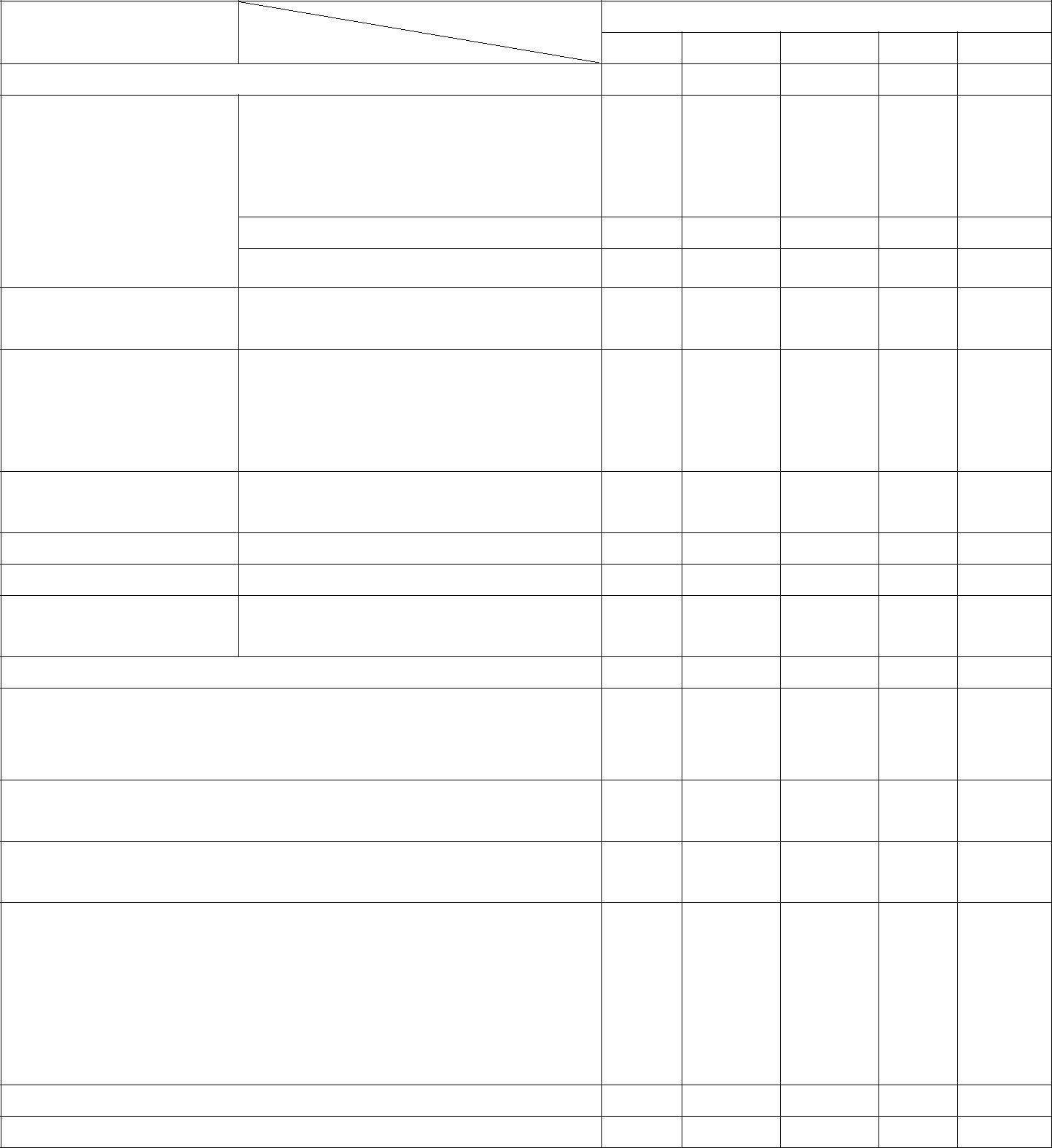 173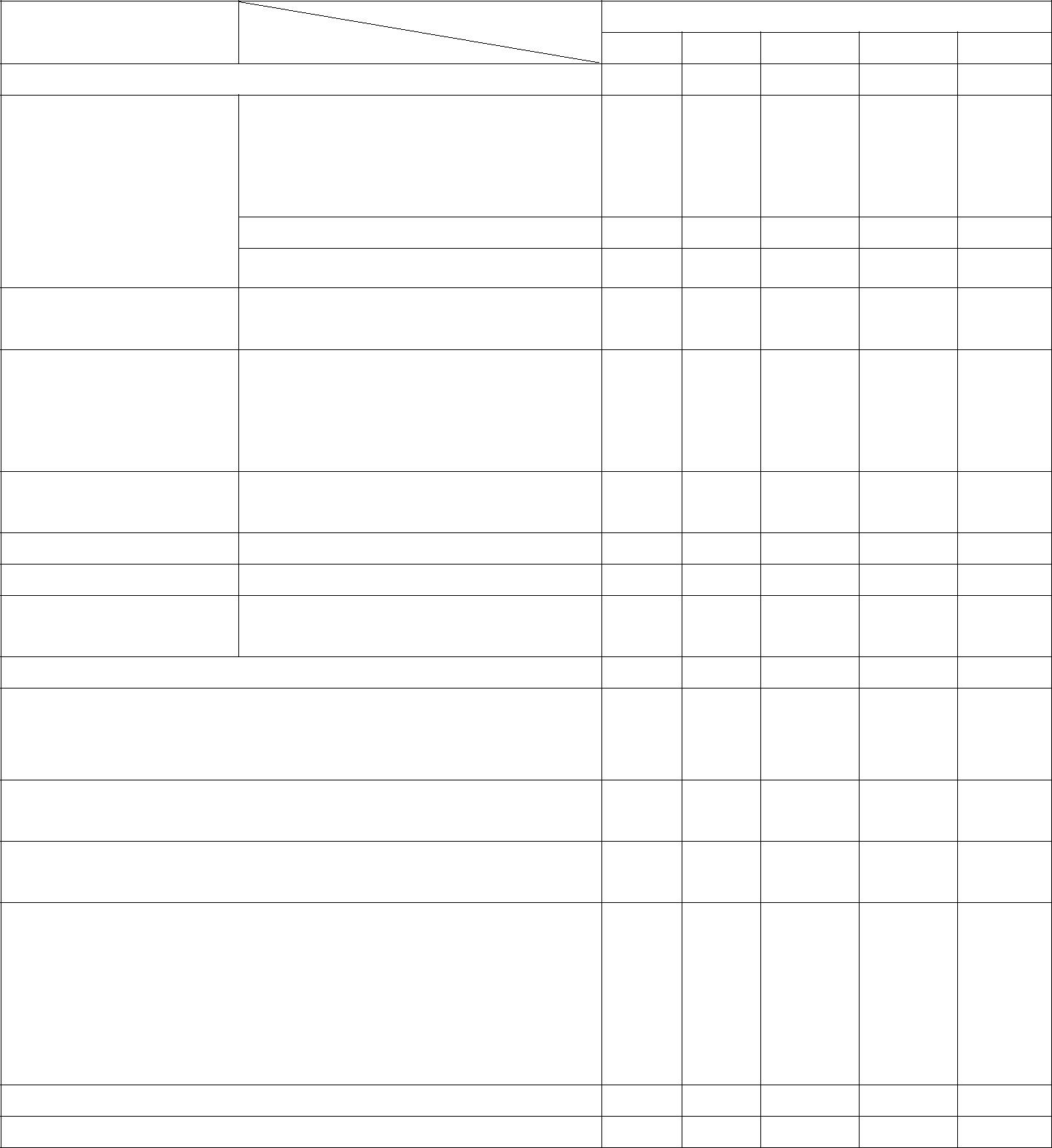 174Примерный годовой учебный план начального общего образования слабослышащих и позднооглохших обучающихся (вариант В)II отделение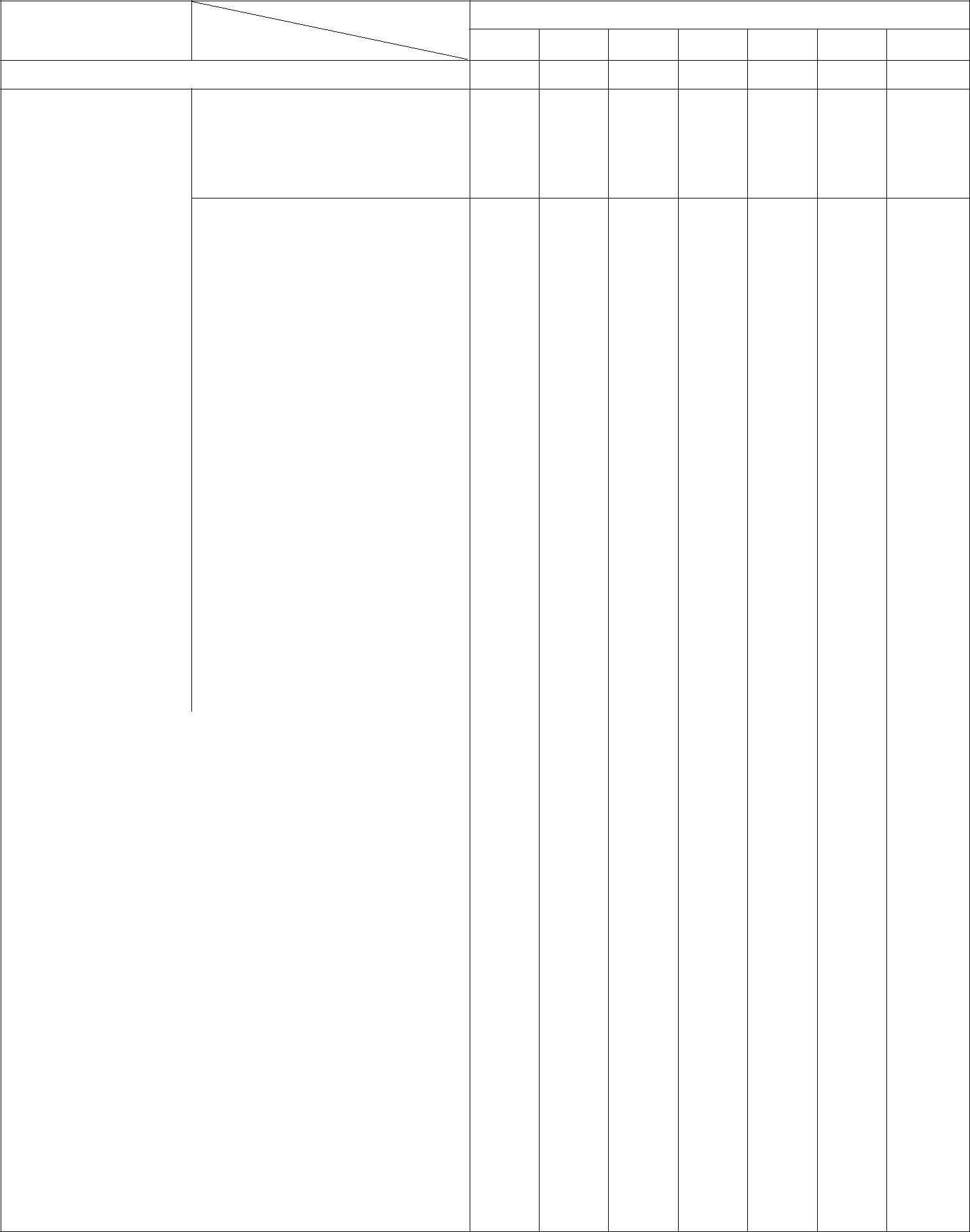 *- на обязательные индивидуальные занятия по развитию слухового восприятия и обучению произношению количество часов в неделю указано из расчета на одного ученика. Общая недельная нагрузка на класс зависит от количества учеников в классе.175Примерный недельный учебный план начального общего образования слабослышащих и позднооглохших обучающихся (вариант В)II отделение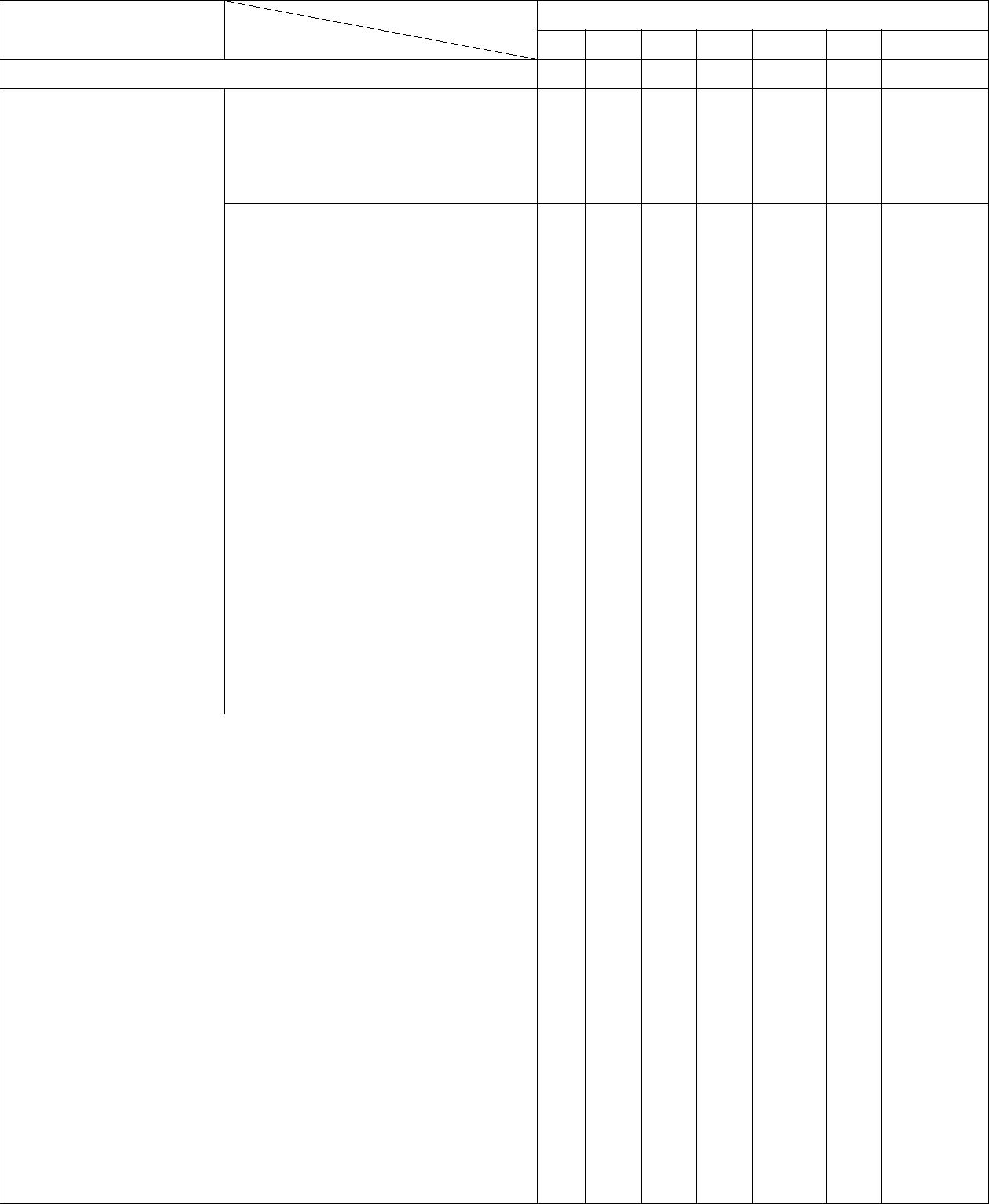 *- на обязательные индивидуальные занятия по развитию слухового восприятия и обучению произношению речи количество часов в неделю указано из расчета на одного ученика. Общая недельная нагрузка на класс зависит от количества учеников в классе.1762.2.3. Условия реализации адаптированной основной образовательной программы начального общего образования слабослышащих и позднооглохших обучающихся (вариант В)1. Требования к условиям реализации АООП НОО для слабослышащих и позднооглохших обучающихся, представляют собой систему требований к кадровым,финансовым, материально-техническим и иным условиям.Интегративным результатом реализации указанных требований должно быть создание комфортной коррекционно-развивающей образовательной среды, которая обеспечивает высокое качество образования, его доступность, открытость и привлекательность для обучающихся, их родителей (законных представителей) и педагогических работников, духовно-нравственное развитие обучающихся, гарантирует охрану и укрепление физического, психического и социального здоровья обучающихся. В целях обеспечения реализации АООП НОО для слабослышащих и позднооглохших обучающихся в образовательной организации для участников образователь- ных отношений должны создаваться условия, обеспечивающие возможность:достижения планируемых результатов освоения АООП всеми обучающимися;выявления  и  развития  способностей  обучающихся  через  систему  клубов,  секций,студий и кружков, организацию общественно-полезной деятельности, используя возможности образовательных учреждений дополнительного образования детей;расширения	социального   опыта   и   социальных   контактов   слабослышащих,позднооглохших и кохлеарно имплантированных обучающихся со сверстниками, не имеющими ограничений здоровья;учета	образовательных    потребностей,    общих    для    всех    слабослышащих,позднооглохших и кохлеарно имплантированных обучающихся, и особых, характерных для отдельных групп;участия	педагогических   работников,   родителей   (законных   представителей)обучающихся и общественности в разработке АООП НОО, проектировании и развитии внутришкольной социальной среды, а также в формировании и реализации индивидуальных образовательных маршрутов обучающихся;эффективного использования времени, отведенного на реализацию обязательной части АООП НОО и части, формируемой участниками образовательных отношений, всоответствии  с  запросами  обучающихся  и  их  родителей  (законных  представителей),спецификой образовательной организации;использования в образовательном процессе современных образовательных технологий деятельностного типа; технических средств и средств обучения,177соответствующих особым образовательным потребностям слабослышащих, позднооглохших и кохлеарно имплантированных обучающихся;обновления содержания АООП НОО, а также методик и технологий ее реализации в соответствии с динамикой развития системы образования, запросов детей и их родителей(законных представителей); эффективного управления образовательной организацией с использованием информационно-коммуникационных технологий, а также современных механизмов финансирования.4. Кадровое обеспечение – характеристика необходимой квалификации кадров педагогов, а также кадров, осуществляющих медико-психологическое сопровождение слабослышащего, позднооглохшего, кохлеарно имплантированного ребѐнка в системе школьного образования.4.1. Образовательная организация, реализующая АООП НОО для слабослышащих и позднооглохших обучающихся, должна быть укомплектована педагогическими,руководящими и иными работниками, имеющими, профессиональную подготовку соответствующего уровня и направленности.Уровень квалификации работников образовательной организации, реализующей АООП НОО для каждой занимаемой должности должен соответствовать квалификационным характеристикам по соответствующей должности, а для педагогических работников государственной или муниципальной образовательной организации ― также квалификационной категории.Образовательная организация обеспечивает работникам возможность повышения профессиональной квалификации, ведения методической работы, применения, обобщения и распространения опыта использования современных образовательных технологий обучения воспитания обучающихся с нарушением слуха. В штат специалистов образовательной организации, реализующей вариант В адаптированной основной образовательной программы НОО для слабослышащих и позднооглохших обучающихся, должны входить сурдопедагоги, учителя-дефектологи, воспитатели, педагоги-психологи, специалисты по адаптивной физкультуре (лечебной физкультуре), социальные педагоги, педагоги дополнительного образования, медицинские работники.4.4. Педагоги, реализующие адаптированную основную образовательную программу (вариант В) должны иметь высшее профессиональное образование по одному из вариантов программ подготовки:- по направлению «Специальное (дефектологическое) образование» (степень бакалавра по профилю «Сурдопедагогика» или магистра по соответствующей программе);178по направлению «Педагогика» по образовательным программам подготовки сурдопедагога; по специальности: «Сурдопедагогика»; по педагогическим специальностям или по направлениям («Педагогическое образование», «Психолого-педагогическое образование») с обязательным прохождением профессиональной переподготовки в области сурдопедагогики. 4.5. Воспитатели, принимающие участие в реализации адаптированной основной образовательной программы, должны иметь высшее или среднее профессиональное образование по одному из вариантов программ подготовки:-  по  специальности  «Специальная  педагогика  в  специальных  (коррекционных)образовательных учреждениях» или «Специальное дошкольное образование»;по направлению «Специальное (дефектологическое) образование» (степень бакалавра или магистра) по образовательным программам подготовки сурдопедагога; по направлению «Педагогика» по образовательным программам подготовки сурдопедагога; по специальности: «Сурдопедагогика»; по другим педагогическим специальностям с обязательным прохождением профессиональной переподготовки или повышением квалификации в области специальной педагогики или специальной психологии, подтвержденной сертификатом установленного образца. 4.6.  Педагог-психолог  должны  иметь  высшее  профессиональное  образование  поодному из вариантов программ подготовки:по специальности: «Специальная психология»; по направлению «Педагогика» по образовательным программам подготовки бакалавра или магистра в области психологического сопровождения образования лиц с ОВЗ; по направлению «Специальное (дефектологическое) образование» по образовательным программам подготовки бакалавра или магистра в области психологического сопровождения образования лиц с ОВЗ; по педагогическим специальностям или по направлениям («Педагогическое образование», «Психолого-педагогическое образование») с обязательным прохождением профессиональной переподготовки в области специальной психологии. При любом варианте профессиональной подготовки педагог-психолог должен обязательно пройти переподготовку или курсы повышения квалификации в области сурдопедагогики и сурдопсихологии, подтвержденные сертификатом установленного образца.1794.7.	Учитель   физической   культуры   должен   иметь   высшее   или   среднеепрофессиональное образование по одному из вариантов программ подготовки:высшее профессиональное образование в области физкультуры и спорта; высшее профессиональное образование и дополнительное профессиональное образование в области физкультуры и спорта; среднее профессиональное образование. При любом варианте профессиональной подготовки учитель должен обязательно пройти переподготовку или курсы повышения квалификации в области сурдопедагогики,подтвержденные сертификатом установленного образца.4.8. Учитель музыки (музыкальный руководитель) должен иметь высшее или среднее профессиональное образование по направлению подготовки «Образование и педагогика»,профессиональное владение техникой исполнения на музыкальном инструменте.При любом варианте профессиональной подготовки учитель должен обязательно пройти переподготовку или курсы повышения квалификации в области сурдопедагогики,подтвержденные сертификатом установленного образца.4.9. Качество использования информационно-коммуникационных технологий в реализации АООП НОО для слабослышащих и позднооглохших обучающихся зависит от организации их специального технического сопровождения. Включение в штат работников образовательной организации специалистов, реализующих сопровождение компьютерных систем (системных администраторов, сотрудников технической поддержки и т.п.) иразработчиков компьютерного программного обеспечения, которое отвечает требованиям обучения ребенка с нарушением слуха, может обеспечить как качество использования созданных технологий, так и разработку новых, а также создание электронных образовательных ресурсов для разных групп слабослышащих и позднооглохших обучающихся с учетом их особых образовательных потребностей.4.13. При необходимости образовательная организация может использовать сетевые формы реализации образовательных программ, которые позволят привлечь специалистов(педагогов, медицинских  работников) других  организаций  к  работе со слабослышащими,позднооглохшими и кохлеарно имплантированными обучающимися для удовлетворения их особых образовательных потребностей.Финансово-экономическое обеспечение – параметры соответствующих нормативов механизмы их исполнения. Финансово-экономическое обеспечение образования лиц с ОВЗ опирается на п.2 ст. 99ФЗ «Об образовании в Российской Федерации».180Финансовые условия реализации АООП НОО для  слабослышащих и позднооглохшихобучающихся должны:обеспечивать образовательной организации возможность исполнения требований Стандарта; обеспечивать реализацию обязательной части адаптированной программы и части, формируемой участниками образовательных отношений вне зависимости от количества учебных дней в неделю; отражать структуру и объем расходов, необходимых для реализации адаптированной программы и достижения планируемых результатов, а также механизм их формирования. Финансирование реализации АООП НОО для слабослышащих и позднооглохших обучающихся должно осуществляться в объеме не ниже установленных нормативов финансирования государственного образовательного учреждения.Необходимо подчеркнуть, что в соответствии с конституционными правами обучающихся с ОВЗ на образование должно быть предусмотрено «подушевое» финансирование, размер которого сохраняется вне зависимости от выбранного уровня образования, варианта Стандарта, степени интеграции ребѐнка в общеобразовательную среду.Структура расходов на образование включает: 1) образование ребенка на основе адаптированной образовательной программы; 2) сопровождение ребенка в период его нахождения в образовательной организации; 3) консультирование родителей и членов семей по вопросам образования ребенка; 4) обеспечение необходимым учебным, информационно-техническим оборудованием и учебно-дидактическим материалом.Финансирование коррекционно-развивающей области должно осуществляться в объѐме, предусмотренным действующим законодательством.6. Материально-техническое обеспечение – общие характеристики инфраструктуры общего и специального образования, включая параметры информационно образовательной среды. Материально-техническое обеспечение школьного образования слабослышащих и позднооглохших обучающихся должно отвечать не только общим, но и их особым образовательным потребностям. В связи с этим в структуре материально-технического обеспечения процесса образования должна быть отражена специфика требований к организации пространства; временного режима обучения; техническим средствам обучения;обеспечению условий для организации обучения и взаимодействия специалистов, их сотрудников с родителями (законными представителями) обучающихся; специальнымучебникам,  рабочим  тетрадям,  дидактическим  материалам,  компьютерным  инструментам181обучения, отвечающим особым образовательным потребностям слабослышащих и позднооглохших обучающихся и позволяющих реализовывать выбранный вариант Стандарта.Требования к материально-техническому обеспечению ориентированы не только на слабослышащих и позднооглохших обучающихся, но и на всех участников процесса образования. Это обусловлено большей, чем в «норме», необходимостью дифференциации и индивидуализации процесса образования обучающихся с нарушением слуха. Специфика данной группы требований состоит в том, что все вовлечѐнные в процесс образования взрослые должны иметь доступ к организационной технике либо специальному ресурсному центру в образовательном учреждении, где можно осуществлять подготовку необходимых индивидуализированных материалов для процесса обучения ребѐнка с нарушением слуха.Предусматривается материально-техническая поддержка, в том числе сетевая, процесса координации и взаимодействия специалистов разного профиля, вовлечѐнных в процесс образования, родителей (законных представителей) слабослышащего, позднооглохшего и кохлеарно имплантированного обучающегося. В случае необходимости организации удаленной работы, специалисты обеспечиваются полным комплектом компьютерного и периферийного оборудования.Требования к организации пространстваПространство (прежде всего здание и прилегающая территория), в котором осуществляется образование слабослышащих и позднооглохших обучающихся, должно соответствовать общим требованиям, предъявляемым к образовательным организациям, вчастности	к  соблюдению  санитарно-гигиенических  норм  образовательного  процесса;обеспечению санитарно-бытовых и социально-бытовых условий; соблюдению пожарной и электробезопасности; соблюдению требований охраны труда; соблюдению своевременных сроков и необходимых объемов текущего и капитального ремонта и др.Материально-техническая база реализации АООП НОО для слабослышащих и позднооглохших обучающихся должна соответствовать действующим санитарным и противопожарным нормам, нормам охраны труда работников образовательных учреждениям,предъявляемым к:участку (территории) и зданию образовательного учреждения; помещениям библиотек, актовому и физкультурному залу, залу для проведения музыкально-ритмических занятий, лечебной физкультуре; помещениям   для   осуществления   образовательного   и   коррекционно- развивающего процессов: классам, кабинетам учителя-дефектолога, педагога-психолога и др.182специалистов,  структура  которых  должна  обеспечивать  возможность  для  организацииразных форм урочной и внеурочной деятельности;трудовым мастерским (размеры помещения, необходимое оборудование в соответствии с реализуемым профилем (профилями) трудового обучения); кабинетам медицинского назначения; помещениям для питания обучающихся, а также для хранения и приготовления пищи, обеспечивающим возможность организации качественного горячего питания; туалетам, душевым, коридорам и другим помещениям. При обучении по АООП НОО (вариант В) слабослышащие и позднооглохшие школьники обучаются в условиях специального малокомплектного класса для детей со сходным состоянием здоровья по слуху и сходными образовательными потребностями.Наполняемость  специального класса не может превышать  в  I отделении  10 детей; во  IIотделении – 6 детей с нарушенным слухом.Для слабослышащих и позднооглохших обучающихся, не имевших дошкольной подготовки и/или по уровню своего развития не готовых к освоению программы с 1 класса,предусматривается подготовительный класс.Слабослышащим и позднооглохшим обучающимся должна быть предоставлена возможность интернатного проживания в случае удаленности от образовательной организации от места жительства ребенка.Образовательная организация должна содержать оборудованные комфортные помещения, включая учебные кабинеты, специальные кабинеты фронтальной работы и индивидуальной работы по развитию слухового восприятия и обучению произношения,спальни, столовую, спортивный зал, санитарные, игровые и бытовые комнаты и др.Учебные кабинеты начальных классов, кабинеты фронтальной работы оборудуются современной электроакустической и звукоусиливающей аппаратурой коллективного пользования или коммуникационными системами (системы FM-радио), программно-аппаратными комплексами (Soft —board, мультимедиа и оверхед — проекторы), видео и аудио системами и другими техническими средствами; учебные кабинеты фронтальных занятий по развитию восприятия неречевых звучаний и технике речи, музыкально – ритмических занятий оборудуются беспроводной аппаратурой, использующей радиопринцип или инфракрасное излучение, или стационарной индукционной петлей, видео и аудио системами и другими техническими средствами; в кабинете музыкально – ритмических занятий должно быть фортепьяно, зеркала для занятий танцами; кабинеты индивидуальных занятий по формированию речевого слуха и произносительной стороныречи	оборудуются  слухоречевыми  тренажерами,  зеркалом,  видео  и  аудио  системами,183визуальными приборами и специализированными компьютерными инструментами обучения,ориентированными на удовлетворение особых образовательных потребностей обучающихся,в комплект школьного оборудования входит аудиометр.Кабинет технологии оборудуется сообразно видам деятельности, предусмотренными образовательной программой данного учреждения по области технология (например,предметами кухонной мебели и обихода, бытовой техникой и др.).Важным условием организации пространства, в котором обучаются обучающийся с нарушением слуха, является:наличие текстовой информации, представленной в виде печатных таблиц на стендах или электронных носителях, предупреждающей об опасностях, изменениях в режиме обучения и обозначающей названия приборов, кабинетов и учебных классов; дублирование звуковой справочной информации о расписании учебных занятий визуальной (установка мониторов с возможностью трансляции субтитров (мониторы, их размеры и количество необходимо определять с учетом размеров помещения); обеспечение надлежащими звуковыми средствами воспроизведения информации; обеспечение получения информации с использованием русского жестового языка (сурдоперевода, тифлосурдоперевода). В классных помещениях необходимо предусмотреть специальные места для храненияFM –систем, зарядных устройств, батареек.Необходимо продуманность  освещенности  лица говорящего и  фона за ним,использование современной электроакустической, в том числе звукоусиливающей аппаратуры, а также аппаратуры, позволяющей лучше видеть происходящее на расстоянии(проецирование на большой экран).Организация временного режима обученияВременной режим образования обучающихся с умственной отсталостью (учебный год, учебная неделя, день) устанавливается в соответствии с законодательно закрепленными нормативами (ФЗ «Об образовании в РФ», СанПиН, приказы Министерства образования и др.), а также локальными актами образовательной организации.Продолжительность учебных занятий не превышает 40 минут. Продолжительность учебных занятий в подготовительном классе составляет 35 минут. При определении продолжительности занятий в 1-м классе используется «ступенчатый» режим обучения: впервом полугодии (в сентябре, октябре − по 3 урока в день по 35 минут каждый, в ноябре-184декабре − по 4 урока по 35 минут каждый; январь-май − по 4 урока по 40 минут каждый);24Продолжительность учебной недели – 5 дней. Пятидневная рабочая неделя устанавливается в целях сохранения и укрепления здоровья обучающихся. Обучение проходит в одну смену.Учебный день включает в себя специально организованные занятия / уроки, а также паузу, время прогулки, выполнение домашних заданий. Обучение и воспитание происходит,как в ходе занятий / уроков, так и во время другой (внеурочной) деятельности обучающегосятечение учебного дня. содержание физкультурных минуток обязательно включаются упражнения на снятие зрительного напряжения, на предупреждение зрительного утомления, на активизацию зрительной системы, так как большая часть информации слабослышащим и позднооглохшим ребѐнком воспринимается слухо-зрительно. течение всего учебного дня ребѐнок должен пользоваться слуховыми аппаратами, не выключать процессор кохлеарного импланта. На уроках необходимо также использоватьFM-системы. При организации прогулок и экскурсий ребѐнок также должен пользоваться слуховыми аппаратами или кохлеарными имплантами. Во время прогулок перед игрой на специальном оборудовании (пластмассовые горки, бассейны с шарами, туннели для ползания, пластмассовые батуты) необходимо снять внешний блок кохлеарного импланта.Нельзя  допускать  прикосновения  игрушек,  генерирующих  статическое  электричество(например, плазменные тарелки и шары), к любым частям кохлеарного импланта. Надо вовлечь ребѐнка в другую игру.Организации рабочего местаВ обучении слабослышащего и позднооглохшего обучающегося особое внимание уделяется оборудованию рабочего места. Желательна одноместная парта, которая имеет стационарное крепление на полу. Номер парты подбирается тщательно, в соответствии с ростом ученика, что обеспечивает возможность поддерживать правильную позу. Парта должна иметь хорошее освещение. Необходимо учесть, какой рукой пишет ребенок: если ведущая рука – правая, то свет на рабочую поверхность должен падать слева, а если ребенок левша, тогда стол лучше установить возле окна так, чтобы свет падал справа. Необходимые школьные учебники должны находиться на расстоянии вытянутой руки; обязательно пользоваться подставкой для книг. С парты должен открываться прямой доступ к24П. п 10.9, 10.10 постановления Главного государственного санитарного врача РФ от 29 декабря 2010 г. N 189 г. Москва «Об утверждении СанПиН 2.4.2.2821-10 "Санитарно-эпидемиологические требования к условиям и организации обучения в общеобразовательных учреждениях"185информации, расположенной на доске, информационных стендах и пр. В поле зрения слабослышащего и позднооглохшего обучающегося всегда должно находиться лицо педагога.Парта ученика с нарушением слуха должна занимать в классе такое положение, чтобы сидящий за ней ребенок мог видеть лицо учителя и лица большинства сверстников. Рабочее место ребенка должно быть хорошо освещено. На парте ребенка предусматривается размещение специальной конструкции, планшетной доски, используемой в ситуациях предъявления незнакомых слов, терминов, необходимости дополнительной индивидуальной помощи со стороны учителя класса.образовательных   организациях,   реализующих   АООП   НОО   (вариант   В), обязательным условием к организации рабочего места обучающегося является расположение в классных помещениях парт полукругом, чтобы дети могли всегда держать в поле зрения педагога, видеть его лицо, артикуляцию и жесты, иметь возможность воспринимать информацию слухо-зрительно, на слух, по чтению с лица и видеть фон за педагогом.Технические средства комфортного доступа слабослышащего и позднооглохшегообучающегося к образованию (ассистирующие средства и технологии)К техническим средствам поддержки слабослышащих и позднооглохших обучающихся относятся специализированные компьютерные обучающие комплексы,звукоусиливающая аппаратура коллективного и индивидуального пользования,  FM-системы,визуальные приборы, аппаратура для исследования слуховой функции.Технические средства обучения, включая специализированные компьютерныеинструменты обучения, ориентированныена удовлетворение особых образовательных потребностейИнформационно-образовательная среда образовательного учреждения должна включать в себя совокупность технологических средств (компьютеры, мультимедийные проекторы с экранами, интерактивные доски, базы данных, коммуникационные каналы,программные продукты и др.), культурные и организационные формы информационного взаимодействия, компетентных участников образовательного процесса в решении учебно-познавательных	и    профессиональных    задач    с    применением    информационно-коммуникационных технологий (ИКТ), а также наличие служб поддержки применения ИКТ.К техническим средствам обучения слабослышащего и позднооглохшего обучающихся, ориентированных на его особые образовательные потребности, относятся:звукоусиливающая	аппаратура      коллективного   и   индивидуального   пользования;слухоречевой аудиокласс; радиокласс; визуальные приборы; персональные цифровые слуховые аппараты различных моделей; кохлеарные импланты; приборы для исследования186слуха  (тональные  и  речевые  аудиометры  разных  моделей);  компьютерные  обучающиепрограммы («Видимая речь», «Мир за твоим окном», «Текстовый редактор»); FM-системы.Требования к специальным учебникам, специальным рабочим тетрадям, специальнымдидактическим материалам, специальным компьютерным инструментам обученияОсвоение  АООП  НОО  (вариант  В)  осуществляется  по  специальным  учебникам,рабочим	тетрадям,    дидактическим    материалам,    компьютерному    инструменту,предназначенным для образовательных организаций, обучающих слабослышащих и позднооглохших школьников. Предметное содержание специальных учебников, их методический аппарат, текстовый и иллюстративный ряд должны быть специфичны,поскольку призваны учитывать пролонгированность сроков обучения, ориентированность на имеющиеся у ребенка возможности компенсации нарушения (или сочетанных нарушений)развития, специальную направленность на общее и речевое развитие обучающихся с нарушением слуха в используемых методах и приемах обучения посредством учебных материалов.Наряду с печатной формой специальный учебник для обучающихся по варианту В может быть также выполнен в электронной форме, но использование электронной версии необязательно в силу особенностей психофизиологического развития слабослышащих,позднооглохших и кохлеарно имплантированных обучающихся.Образовательное учреждение должно также иметь доступ к печатным и электронным образовательным ресурсам (ЭОР), в том числе к электронным образовательным ресурсам,размещенным в федеральных и региональных базах данных ЭОР. Библиотека образовательного учреждения должна быть укомплектована печатными образовательными ресурсами и ЭОР по всем учебным предметам учебного плана, а также иметь фонд дополнительной литературы. Фонд дополнительной литературы должен включать детскую художественную и научно-популярную литературу, справочно-библиографические и периодические издания, сопровождающие реализацию адаптированной образовательной программы.При реализации АООП НОО используются различные образовательные технологии, втом числе дистанционные образовательные технологии, электронное обучение25.25 Часть 2 статьи 13 Федерального закона от 29 декабря 2012 г. № 273-ФЗ “Об образовании в Российской Федерации” (Собрание законодательства Российской Федерации, 2012, № 53, ст. 7598; 2013, № 19, ст. 2326)187Информационно-образовательная    среда    образовательного    учреждения, реализующего АООП начального общего образования для слабослышащих и позднооглохших детей. Информационно-образовательная среда образовательной организации должна включать в себя совокупность технологических средств (компьютеры, базы данных,коммуникационные каналы, программные продукты и др.), культурные и организационные формы информационного взаимодействия, компетентность участников образовательного процесса в решении учебно-познавательных и профессиональных задач с применением информационно-коммуникационных технологий (ИКТ), а также наличие служб поддержки применения ИКТ. Должны быть созданы условия для функционирования современной информационно-образовательной среды, включающей электронные информационные ресурсы, электронные образовательные ресурсы, совокупность информационных технологий, телекоммуникационных технологий, соответствующих технических средств (втом  числе,  флеш-тренажеров,  инструментов  Wiki,  цифровых  видео  материалов  и  др.),обеспечивающих достижение каждым обучающимся максимально возможных для него результатов освоения образовательных Программ.Информационно-образовательная среда образовательной организации должна обеспечивать возможность осуществлять в электронной (цифровой) форме следующие виды деятельности: планирование образовательного процесса; размещение и сохранение материалов образовательного процесса, в том числе – работ обучающихся и педагогов,используемых	участниками   образовательного   процесса   информационных   ресурсов;фиксацию хода образовательного процесса и результатов освоения основной образовательной программы начального общего образования слабослышащих и позднооглохших детей; взаимодействие между участниками образовательного процесса, втом числе – дистанционное посредством сети Интернет, возможность использования данных,формируемых в ходе образовательного процесса для решения задач управления образовательной деятельностью; контролируемый доступ участников образовательного процесса к информационным образовательным ресурсам в сети Интернет (ограничение доступа к информации, несовместимой с задачами духовно-нравственного развития и воспитания обучающихся); взаимодействие образовательного учреждения с органами,осуществляющими управление в сфере образования и с другими образовательными учреждениями, организациями.Функционирование информационной образовательной среды обеспечивается средствами ИКТ и квалификацией работников ее использующих и поддерживающих.188Функционирование информационной образовательной среды должно соответствовать законодательству Российской Федерации.26 Организации, осуществляющие образовательную деятельность, вправе применять электронное обучение, дистанционные образовательные технологии при реализации образовательных программ в порядке, установленном федеральным органом исполнительной власти, осуществляющим функции по выработке государственной политики и нормативно-правовому регулированию в сфере образования27.При реализации АООП НОО с применением исключительно электронного обучения,дистанционных образовательных технологий в организации, осуществляющей образовательную деятельность, должны быть созданы условия для функционирования электронной информационно-образовательной среды, включающей в себя электронные информационные ресурсы, электронные образовательные ресурсы, совокупность информационных технологий, телекоммуникационных технологий, соответствующих технологических средств и обеспечивающей освоение обучающимися образовательных программ в полном объеме независимо от места нахождения обучающихся28.8. Обеспечение условий для организации обучения и взаимодействия специалистов, их сотрудничества с родителями (законными представителями) обучающихся. Требования к материально-техническому обеспечению ориентированы не только на ребѐнка, но и на всех участников процесса образования. Это обусловлено большей, чем в «норме»,необходимостью индивидуализации процесса образования слабослышащих и позднооглохших обучающихся (вариант В). Специфика данной группы требований состоит в том, что все вовлечѐнные в процесс образования взрослые должны иметь неограниченный доступ к организационной технике либо специальному ресурсному центру в образовательном учреждении, где можно осуществлять подготовку необходимых индивидуализированных материалов для процесса обучения ребѐнка, имеющего нарушенияСтатьи 29, 97 Федерального закона Российской Федерации «Об образовании в Российской Федерации», Федеральный закон от 27 июля 2006 г. № 149-ФЗ «Об информации, информационных технологиях и о защите информации» (Собрание законодательства Российской Федерации, 2006, № 31, ст. 3448), Федеральный закон от 27 июля 2006 г. № 152-ФЗ «О персональных данных» (Собрание законодательства Российской Федерации, 2006, № 31, ст. 3451) Часть 2 статьи 16 Федерального закона Российской Федерации «Об образовании в Российской Федерации». Часть 3 статьи 16 Федерального закона Российской Федерации «Об образовании в Российской Федерации». 189слуха и интеллектуальную недостаточность. Предусматривается материально-техническая поддержка, в том числе сетевая, процесса координации и взаимодействия специалистов разного профиля, вовлечѐнных в процесс образования, родителей (законных представителей)слабослышащего и позднооглохшего обучающегося.Для обучающихся предусматривается определенная форма и доля социальной и образовательной интеграции. Это требует координации действий, обязательного, регулярного и качественного взаимодействия специалистов, работающих как со здоровыми детьми, так и со слабослышащими, позднооглохшими и кохлеарно имплантированными обучающимися.Стандарт предусматривает обязательное регулярное и качественное взаимодействие специалистов различного профиля. Для специалистов предусматривается возможность обратиться к информационным ресурсам в сфере специальной психологии и коррекционной педагогики, включая электронные библиотеки, порталы и сайты, дистанционный консультативный сервис, получить индивидуальную консультацию квалифицированных профильных специалистов (доступ в Интернет, скайп и др.). Также предусматривается организация регулярного обмена информацией между специалистами разного профиля,специалистами и семьей, включая сетевые ресурсы и технологии.При получении образования слабослышащим и позднооглохшим обучающимся предоставляются услуги сурдопереводчиков и тифлосурдопереводчиков29.2.3. Примерная адаптированная основная образовательная программа начального общего образования для слабослышащих и позднооглохших обучающихся (вариант С)2.3.1. Пояснительная запискаЦели реализации адаптированной основной образовательной программы начального общего образования. Адаптированная основная образовательная программа начального общего образования для слабослышащих и позднооглохших обучающихся направлена на формирование у них общей культуры, обеспечивающей разностороннее развитие их личности (нравственно-эстетическое, социально-личностное, интеллектуальное,физическое), овладение учебной деятельностью в соответствии с принятыми в семье и обществе духовно-нравственными и социокультурными ценностями.Подходы и принципы к формированию основной образовательной программы начального общего образования. В основу разработки АООП НОО для слабослышащих и позднооглохших обучающихся заложены дифференцированный и деятельностный подходы.29 Часть 11 статьи 79 Федерального закона Российской Федерации «Об образовании в Российской Федерации».190Дифференцированный подход к построению АООП НОО для слабослышащих и позднооглохших детей предполагает учет особых образовательных потребностей этих обучающихся, которые проявляются в неоднородности по возможностям освоения содержания образования. Это предусматривает возможность создания с учетом типологических и индивидуальных особенностей развития разных вариантов образовательной программы, в том числе и на основе индивидуального учебного плана.Варианты АООП создаются в соответствии с дифференцированно сформулированными в ФГОС НОО слабослышащих и позднооглохших обучающихся требованиями к:структуре образовательной программы; условиям реализации образовательной программы; результатам образования. Применение дифференцированного подхода к созданию образовательных программ обеспечивает разнообразие содержания, предоставляя слабослышащих и позднооглохших детям возможность реализовать индивидуальный потенциал развития.Деятельностный подход основывается на теоретических положениях отечественной психологической науки, раскрывающих основные закономерности процесса обучения и воспитания учащихся, структуру образовательной деятельности с учетом общих закономерностей развития детей с нормальным и нарушенным развитием.Деятельностный подход в образовании строится на признании того, что развитие личности слабослышащих и позднооглохших обучающихся младшего школьного возраста определяется характером организации доступной им деятельности (предметно-практической и учебной).Основным средством реализации деятельностного подхода в образовании является обучение как процесс организации познавательной и предметно-практической деятельности обучающихся, обеспечивающий овладение ими содержанием образования.В контексте разработки АООП начального общего образования для слабослышащих и позднооглохших обучающихся реализация деятельностного подхода обеспечивает:придание   результатам   образования   социально   и   личностно   значимого характера; прочное усвоение обучающимися знаний и опыта разнообразной деятельности поведения, возможность их самостоятельного продвижения в изучаемых образовательных областях; существенное повышение мотивации и интереса к учению, приобретению нового опыта деятельности и поведения; 191 обеспечение условий для общекультурного и личностного развития слабослышащих и позднооглохших обучающихся на основе формирования универсальных учебных действий, которые обеспечивают не только успешное усвоение ими системы научных знаний, умений и навыков (академических результатов), позволяющих продолжить образование на следующей ступени, но и жизненной компетенции, составляющей основу социальной успешности.В основу формирования адаптированной основной образовательной программы начального общего образования слабослышащих и позднооглохших обучающихся положены следующие принципы:принципы государственной политики РФ в области образования30 (гуманистический характер образования, единство образовательного пространства на территории Российской Федерации, светский характер образования, общедоступность образования, адаптивность системы образования к уровням и особенностям развития и подготовки обучающихся и воспитанников и др.); принцип учета типологических и индивидуальных образовательных потребностей обучающихся; принцип коррекционной направленности образовательного процесса; принцип развивающей направленности образовательного процесса, ориентирующий его на развитие личности обучающегося и расширение его «зоны ближайшего развития» с учетом особых образовательных потребностей; онтогенетический принцип; принцип преемственности, предполагающий при проектировании АООП ориентировку на программу основного общего образования, что обеспечивает непрерывность образования слабослышащих и позднооглохших обучающихся; принцип целостности содержания образования. Содержание образования едино. В основе структуры содержания образования лежит не понятие предмета, а понятие «образовательной области».- принцип направленности на формирование деятельности, обеспечивает возможность овладения слабослышащими и позднооглохшими детьми всеми видами доступной им предметно-практической деятельности, способами и приемами познавательной и учебной деятельности, коммуникативной деятельности и нормативным поведением;принцип переноса знаний и умений и навыков и отношений, сформированных в условиях учебной ситуации в деятельность в жизненной ситуации, что обеспечит готовность обучающегося к самостоятельной ориентировке и активной деятельности в реальном мире, в действительной жизни; принцип сотрудничества с семьей. Реализация	АООП   НОО   (вариант   С)   предполагает,   что   слабослышащий,позднооглохший и кохлеарно имплантированный обучающий с интеллектуальной недостаточностью получает в пролонгированные календарные сроки образование несопоставимое по итоговым достижениям к моменту завершения школьного обучения с образованием нормально развивающихся сверстников, которые определяются Стандартом.По варианту С обучаются слабослышащие, позднооглохшие и кохлеарно имплантированные обучающиеся с интеллектуальной недостаточностью.варианте С требования к итоговым достижениям обучающихся не соответствуют требованиям к итоговым достижениям здоровых сверстников на всех его уровнях и к моменту завершения школьного образования. варианте С обязательной является организация специальных условий обучения и воспитания для реализации как общих, так и особых образовательных потребностей обучающихся. На основе Стандарта создается АООП НОО, к которой может быть с учетом образовательных потребностей групп или отдельных обучающихся создано несколько учебных планов, в том числе индивидуальные учебные планы. Вариант С может быть реализован в разных формах: как совместно с другими обучающимися, так и в отдельных классах, группах или в отдельных организациях,осуществляющих образовательную деятельность31. Образовательная организация должна обеспечить требуемые для данного варианта и категории обучающихся условия обучения и воспитания.варианте С в связи со значительной вынужденной упрощѐнностью среды обучения воспитания, максимально приспособленной к обучающемуся и ограничивающей его жизненный опыт и взаимодействие со здоровыми сверстниками, требуется специальная работа по введению обучающегося в более сложную социальную среду. Смыслом этой работы является планомерное подготовленное и дозированное расширение повседневного жизненного опыта и социальных контактов обучающегося в доступных для него пределах, в том числе работа по организации регулярных контактов таких детей с их нормально развивающимися сверстниками.Нормативный срок освоения адаптированной основной образовательной программы начального общего образования для слабослышащих и позднооглохших обучающихся(вариант С) составляет 5 лет (1-V классы). Указанные сроки обучения могут быть увеличены на один год за счѐт введения подготовительного класса.32Слабослышащий и позднооглохший обучающийся, осваивающий вариант С, имеет право на прохождение текущей, промежуточной и государственной итоговой аттестации в иных формах33. Вариант С образовательной Программы может быть реализован в разных формах: как совместно с другими обучающимися, так и в отдельных классах, группах или в отдельных организациях, осуществляющих образовательную деятельность34.Образовательная организация должна обеспечить требуемые для данного варианта и категории обучающихся условия обучения и воспитания. Одним из важнейших условий включения ребѐнка с ОВЗ в среду здоровых сверстников является устойчивость форм адаптивного поведения.Для обеспечения освоения обучающимися с ограниченными возможностями здоровья образовательной программы может быть реализована сетевая форма взаимодействия с использованием ресурсов как образовательных, так и иных организаций35.Определение варианта основной образовательной программы для слабослышащего и позднооглохшего обучающегося осуществляется на основе рекомендаций ПМПК,сформулированных	по   результатам   его   комплексного   обследования,   в   порядке,установленном законодательством Российской Федерации.Адаптированная основная образовательная программа начального общего образования для слабослышащих и позднооглохших обучающихся (вариант С) содержит:планируемые результаты освоения АООП НОО;систему оценки достижения обучающимися планируемых результатов освоения АООП НОО;учебный план;программы отдельных учебных предметов;Письмо Минобразования РФ от 4 сентября 1997 года №48 «о специфике деятельности специальных (коррекционных) образовательных учреждениях I-VIII видов» (с изм. И доп. От 26 декабря 2000г.) Часть 13 статьи 59 Федерального закона Российской Федерации «Об образовании в Российской Федерации» N 273-ФЗ (в ред. Федеральных законов от 07.05.2013 N 99-ФЗ, от 23.07.2013 N 203-ФЗ). Часть 4 статьи 79 Федерального закона Российской Федерации «Об образовании в Российской Федерации» N 273-ФЗ (в ред. Федеральных законов от 07.05.2013 N 99-ФЗ, от 23.07.2013 N 203-ФЗ). Статья 15 Федерального закона Российской Федерации «Об образовании в Российской Федерации» N 273-ФЗ (в ред. Федеральных законов от 07.05.2013 N 99-ФЗ, от 23.07.2013 N 203-ФЗ). 194программу духовно-нравственного развития;программу коррекционной работы;программу формирования экологической культуры, здорового и безопасного образа жизни;программу внеурочной деятельности (включая коррекционно-развивающие занятия);систему условий реализации адаптированной основной образовательной программы начального общего образования в соответствии с требованиями Стандарта.Содержание образования Планируемые результаты освоения обучающимися АООП НОО (вариант С) Результаты освоения адаптированной основной образовательной программы общего образования слабослышащими и позднооглохшими обучающимися с интеллектуальной недостаточностью оцениваются как итоговые на момент завершения общего образования.Освоение адаптированной основной образовательной программы начального общего образования (вариант С), созданной на основе ФГОС, обеспечивает достижение слабослышащими и позднооглохшими обучающимися трех видов результатов: личностных,предметных.В  структуре  планируемых  результатов  ведущее  место  принадлежит  личностным,поскольку  именно  они  обеспечивают  овладение  комплексом  жизненных  компетенций,необходимых для овладение ими социокультурным опытом.Личностные результаты освоения АООП общего образования включают индивидуально-личностные качества и жизненные (социальные) компетенции, социально значимые ценностные установки, социальные компетенции, личностные качества обучающегося.Личностные результаты освоения адаптированной основной образовательной программы начального общего образования (вариант С) отражают:осознание себя как гражданина России; формирование чувства гордости за свою Родину, российский народ и историю России; формирование уважительного отношения к иному мнению, истории и культуре других народов; формирование целостного, социально ориентированного взгляда на мир в его органичном единстве природной и социальной частей; развитие адекватных представлений о собственных возможностях, о насущно необходимом жизнеобеспечении (умение адекватно оценивать свои силы; пользоваться индивидуальными слуховыми аппаратами и/или имплантом и другими личными адаптированными  средствами  в  разных  ситуациях;  пользоваться  специальной  тревожной195кнопкой на мобильном телефоне; написать при необходимости SMS-сообщение и др.);3) овладение социально-бытовыми умениями, используемыми в повседневной жизни(представления об устройстве домашней и школьной жизни; умение включаться в разнообразные повседневные школьные дела; владение достаточным запасом фраз и определений для включения в повседневные школьные и бытовые дела; умение адекватно оценивать свои речевые возможности и ограничения при участии в общей коллективной деятельности и др);4) владение навыками коммуникации и принятыми ритуалами социального взаимодействия (т. е. самой формой поведения, его социальным рисунком), в том числе с использованием информационных технологий (умение решать актуальные житейские задачи,используя  коммуникацию  как  средство  достижения  цели  (вербальную,  невербальную);умение начать и поддержать разговор, задать вопрос, выразить свои намерения, просьбу,пожелание, опасения, завершить разговор; умение корректно выразить отказ и недовольство,благодарность, сочувствие; поддерживать продуктивное взаимодействие в процессе коммуникации, проявляя гибкость в вариативности высказываний; умение обратиться к учителю при затруднениях в учебном процессе, сформулировать запрос о специальной помощи; владение простыми навыками поведения в споре со сверстниками; умение корректно выразить отказ и недовольствие, благодарность, сочувствие и др);5)  способность  к  осмыслению  и  дифференциации  картины  мира,  ее  временно-пространственной организации (расширение и накопление знакомых и разнообразно освоенных мест за пределами дома и школы; умение устанавливать взаимосвязь порядка природного и уклада собственной жизни в семье и в школе; владение достаточным запасом фраз и определений для передачи личных впечатлений, их взаимосвязи с явлениями окружающего мира, впечатлений, наблюдений, действий, коммуникации и взаимодействия с другими людьми в пределах расширяющегося личного пространства и др);способность к осмысление социального окружения, своего места в нем, принятие соответствующих возрасту ценностей и социальных ролей (знание правил поведения в разных социальных ситуациях с людьми разного статуса (с близкими в семье, учителями и учениками в школе; незнакомыми людьми в транспорте и т.д.); иметь достаточный запас фраз и определений для взаимодействия в разных социальных ситуациях и с людьми разного социального статуса; адекватно применять те речевые средства, которые соответствуют коммуникативной ситуации и др.); принятие и освоение социальной роли обучающегося, формирование и развитие социально значимых мотивов учебной деятельности; формирование эстетических потребностей, ценностей и чувств; 196развитие этических чувств, доброжелательности и эмоционально-нравственной отзывчивости, понимания и сопереживания чувствам других людей;8) формирование установки на безопасный, здоровый образ жизни, наличие мотивации к творческому труду, работе на результат, бережному отношению к материальным и духовным ценностям.Предметные результаты освоения АООП начального общего образования включают освоенные обучающимися знания и умения, специфичные для каждой образовательной области, готовность их применения. Предметные знания слабослышащих и позднооглохших обучающихся являются необходимой базой для овладения личностными и метапредметными результатами и не рассматриваются как критериальная основа для перехода обучающимися с одного уровня образования на другой.ФилологияРусский  язык  (обучение  грамоте,  формирование  грамматического  строя  речи(ФГС)):формирование интереса к изучению родного (русского) языка; овладение обучающимися коммуникативно-речевыми умениями, необходимыми для совершенствования их речевой практики; овладение основами грамотного письма; использование   знаний   в   области   русского   языка   и   сформированных   грамматико- орфографических умений для решения практических задач;5) владение самостоятельной грамотной речью в пределах изученного материала.Чтение:осознанное, правильное, плавное чтение вслух целыми словами с использованием некоторых средств устной выразительности речи; участие в обсуждении прочитанных произведений; формирование умения высказывать отношение к поступкам героев, оценивать поступки героев и мотивы поступков с учетом принятых в обществе норм и правил; формирование представлений о мире, первоначальных этических представлений, понятий о добре и зле, нравственности; выбор с помощью взрослого интересующей литературы; осмысленное чтение текстов. Развитие речи:осмысление значимости речи для решения коммуникативных и познавательных задач; умение выбирать адекватные средства коммуникации в зависимости от собеседника (слышащий,    глухой,    слабослышащий);    умение    использовать    дактилологию    каквспомогательное средство;197использование диалогической формы речи в различных ситуациях общения; уместное использование этикетных речевых выражений; знание основных правил культуры речевого общения. Математика и информатикаМатематикаиспользование начальных математических знаний о числах, мерах, величинах и геометрических фигурах для описания и объяснения окружающих предметов, процессов, явлений, а также оценки их количественных и пространственных отношений; овладение  основами  словесно-логического  мышления,  математической  речи,  измерения, пересчета, прикидки и оценки, наглядного представления данных и процессов, записи и выполнения несложных алгоритмов;3) применение математических знаний для решения учебно-познавательных, учебно-практических,житейских и профессиональных задач;Обществознание и естествознаниеОкружающий мир (Человек, природа, общество)1) расширение, углубление и систематизация знаний о предметах и явлениях окружающего мира;формирование умения наблюдать, сравнивать и давать элементарную оценку предметам и явлениям живойнеживой природы; овладение доступными способами изучения природных явлений и процессов и некоторых социальных объектов. формирование уважительного отношения к России, родному краю; природе нашей страны и ее современной социальной жизни; освоение элементарных правил нравственного поведения в мире природы и людей, бережного отношения к природе и ее ресурсам; ознакомление с основными направлениями природоохранительной работы; формирование представлений о позитивных и негативных факторах, влияющих на здоровье человека и его безопасность (зависимость от алкоголя, табака, наркотиков, других психоактивных веществ; компьютерная зависимость; участие в азартных играх);6) формирование представлений о безопасном и адекватном поведении в окружающем мире, атакже в случаях возникновения экстремальных ситуаций.ИскусствоИзобразительное искусство (ИЗО)1) развитие эстетических чувств, умения видеть и понимать красивое, дифференцировать красивое от «некрасивого», высказывать оценочные суждения о произведениях искусства; воспитание активного эмоционально-эстетического отношения к произведениям искусства;1982) овладение элементарными практическими умениями и навыками в различных видах художественной деятельности (изобразительного, декаративно-прикладного и народного искусства,скульптуры, дизайна и др.);3) овладение практическими умениями самовыражения средствами изобразительного искусства.Физическая культураформирование первоначальных представлений о значении физической культуры для укрепления здоровья человека, физического развития, повышения работоспособности; овладение  умениями  правильно  организовывать  здоровьесберегающую  жизнедеятельность (режим дня, утренняя зарядка, оздоровительные мероприятия и т.д.)3) формирование умения следить за своим физическим состоянием, величиной физических нагрузок.ТехнологииТехнология (Труд)1) формирование умений работать с разными видами материалов (бумагой, тканями, пластилином,природным материалом и т.д.); выбирать способы их обработки в зависимости от их свойств;формирование навыков самообслуживания, овладение некоторыми технологическими приемами ручной обработки материалов; формирование организационных трудовых умений (правильно располагать материалы и инструменты на рабочем месте, выполнять правила безопасной работы и санитарно-гигиенические требования и т.д.); использование приобретенных знаний и умений для решения практических задач. Результаты   освоения   коррекционно-развивающей   области   адаптированной   основнойобразовательной программы начального общего образования должны отражать:Коррекционно-развивающие занятия:расширение представлений об окружающей действительности; коррекция и развитие познавательных процессов и личностных особенностей; общему сенсорному развитию высших психических функций, формированию положительной мотивации к учению; формирование речевой активности в условиях совместной учебно-игровой деятельности. Развитие слухового восприятия и обучение произношению:1) восприятие на слух с помощью индивидуальных слуховых аппаратов или кохлеарного импланта текстов, диалогической и монологической речи, речевого материала обиходно-разговорного характера;199воспитание потребности в словесной речи, формирование речевого поведение на основе интенсивного развития нарушенной слуховой функции; слухо-зрительное восприятие информации, говорить внятно, не нарушая звуковой состав слова и основные элементы ритмико-интонационной структуры речи; развитие сознательного использования речевых возможностей в разных условиях общения для реализации полноценных социальных связей с окружающими людьми. 5) восприятие на слух с голоса привычного диктора (учителя) всего речевого материала, включенного в тренировочные упражнения;6) восприятие на слух речевого материала с голоса товарища, а также в записи на более близком расстоянии;7) различение правильного и неправильного произнесение звука с последующим самостоятельным произношением слова (фразы);8) произношение слова слитно на одном выдохе, определение количества слогов в слове, фразе, изменение силы голоса в связи со словесным ударением.9) соблюдение повествовательной и вопросительной интонацию при чтении текста,воспроизведение	побудительной    (повелительной)    и    восклицательной    интонации;самостоятельное использование основных правил орфоэпии в речи.Музыкально-ритмические занятияразвитие эмоционального восприятия музыки (в исполнении учителя, в аудиозаписи видеозаписи); эмоциональная, выразительная декламация и пение песен под музыку в ансамбле под аккомпанемент и управление учителя при передаче достаточно внятной речью (при реализации произносительных возможностей) темпоритмической структуры мелодии, характера звуковедения, динамических оттенков;достаточно свободное слухозрительно восприятие отработанного речевого материала, его воспроизведение внятно, выразительно и достаточно естетсвенно, реализуя произносительные возможности; эмоциональное, выразительное, правильное и ритмичное исполнение под музыку музыкально – пластических и танцевальных композиций, овладение музыкально – пластической импровизацией.2.3.2.2. Система оценки достижения слабослышащими и позднооглохшими обучающимися планируемых результатов освоения АООП НОО (вариант С)Система оценки достижения слабослышащими и позднооглохшими обучающимися с интеллектуальной недостаточностью планируемых результатов освоения адаптированной200основной образовательной программы начального общего образования призвана решить следующие задачи:закреплять основные направления и цели оценочной деятельности, описание объекта и содержание оценки, критерии, процедуры и состав инструментария оценивания, формы представления результатов, условия и границы применения системы оценки;ориентировать образовательный процесс на духовно-нравственное развитие и воспитание обучающихся, достижение планируемых результатов освоения содержания учебных предметов начального общего образования и формирование универсальных учебных действий;обеспечивать комплексный подход к оценке результатов освоения основной образовательной программы начального общего образования, позволяющий вести оценку предметных и личностных результатов начального общего образования;предусматривать оценку достижений обучающихся (итоговая оценка обучающихся,освоивших адаптированную основную образовательную программу начального общего образования) и оценку эффективности деятельности образовательного учреждения;позволять осуществлять оценку динамики учебных достижений обучающихся и развития жизненной компетенции.Достижение личностных результатов обеспечивается в ходе реализации всех компонентов образовательного процесса, включая внеурочную деятельность, реализуемую семьѐй и школой.Личностные результаты слабослышащих и позднооглохших обучающихся с интеллектуальной недостаточностью в начальной школы не подлежат итоговой оценке.Оценка личностных результатов предполагает прежде всего оценку продвижения ребенка в овладении жизненными компетенциями, которые составляют основу этой группы результатов по отношению к слабослышащим и позднооглохшим обучающимся с интеллектуальной недостаточностью. Всесторонняя и комплексная оценка овладения обучающимися жизненными компетенциями осуществляется на основании применения метода экспертной группы. Экспертная группа создается в образовательном учреждении и в ее состав входят:во-первых, педагогические работники: учителя начальных классов и учителя предметники, учителя-дефектологи, воспитатели группы продленного дня, воспитатели интерната, педагоги-психологи, социальные педагоги;во-вторых, медицинские работники.Основной формой работы участников экспертной группы является психолого-медико-педагогический консилиум.201Для полноты оценки личностных результатов освоения слабослышащими и позднооглохшими обучающимися с интеллектуальной недостаточностью АООП в плане овладения ими жизненной компетенцией следует учитывать и мнение родителей (законных представителей), поскольку основой оценки служит анализ изменений поведения обучающегося в повседневной жизни в различных социальных средах (школьной и семейной). Результаты анализа должны быть представлены в форме удобных и понятных всем членам экспертной группы условных единиц: 0 баллов – нет продвижения; 1 балл – минимальное продвижение; 2 балла – среднее продвижение; 3 балла – значительное продвижение. Подобная оценка необходима для выработки ориентиров экспертной группы в описании динамики развития жизненной компетенции ребенка. Результаты оценки личностных знаний, в совокупности составляющих жизненную компетенцию, заносятся в индивидуальную карту развития обучающегося, что позволяет не только представить полную картину динамики целостного развития ребенка, но и отследить наличие или отсутствие изменений по отдельным жизненным компетенциям.На основе требований, сформулированных в разделе «Требования к результатам освоения АООП НОО (вариант С)» ФГОС для слабослышащих и позднооглохших обучающихся, образовательная организация при разработке АООП разрабатывает собственную программу оценки личностных результатов с учетом типологических и индивидуальных особенностей обучающихся, которая утверждается локальными актами организации. Программа оценки включает:1) полный перечень личностных результатов, прописанных в тексте ФГОС, которые выступают в качестве критериев оценки социальной (жизненной) компетенции учащихся.Перечень этих результатов может быть самостоятельно расширен образовательной организацией;2) перечень параметров и индикаторов оценки каждого результата. Пример представлен в таблице:202систему балльной оценки результатов; документы, в которых отражаются индивидуальные результаты каждого обучающегося (например, Карта индивидуальных достижений ученика) и результаты всего класса (например, Журнал итоговых достижений учащихся __ класса); материалы для проведения процедуры оценки личностных и результатов. локальные акты образовательной организации, регламентирующие все вопросы проведения оценки результатов. Оценка предметных результатов представляет собой оценку достижения обучающимся планируемых результатов по отдельным предметам. Достижение этих результатов обеспечивается за счѐт основных компонентов образовательного процесса — учебных предметов, представленных в обязательной части базисного учебного плана.Оценивать предметные результаты целесообразно начинать со 2-го класса, т. е. в тот период, когда у обучающихся уже будут сформированы некоторые начальные навыки письма,счета и чтения, а сама учебная деятельность будет для них привычной, и они могут ее организовывать под руководством учителя. Во время обучения в подготовительном и первом классах целесообразно всячески поощрять и стимулировать работу учеников, используя только качественную оценку. При этом не является принципиально важным, насколько обучающийся продвигается в освоении того или иного учебного предмета. На этом этапе обучения центральным предметным результатом является качественное преобразование учебной деятельности, осуществляемой под прямым и непосредственным руководством и контролем учителя, в совместную деятельность, представляющую собой учебное сотрудничество. В ходе этого сотрудничества слабослышащий и позднооглохший обучающийся с интеллектуальной недостаточностью не только может представить некоторую простейшую систему усвоенных знаний, но и на доступном ему уровне осознавать их значение.В целом оценка усвоения слабослышащими и позднооглохшими обучающимися с интеллектуальной недостаточностью предметных результатов должна базироваться на203принципах гуманного и индивидуально-дифференцированного подхода. Усвоенные слабослышащими и позднооглохшими обучающимися с интеллектуальной недостаточностью даже незначительные по объему и элементарные по содержанию предметные знания и умения должны выполнять коррекционно-развивающую функцию, поскольку они играют определенную роль в становлении личности ученика и овладении им социальным опытом.Однако предметные результаты, связанные с освоением обучающимися разных учебных предметов, неравнозначны по своему содержанию и неодинаковы с точки зрения их влияния на общее развитие ребенка. Усвоение некоторых учебных предметов, таких как формирование грамматического строя речи, чтение, математика требуют достаточно развитой обобщающей функции мышления, усвоения абстрактных и отвлеченных понятий, т.е.именного всего того, что нарушено у слабослышащих и позднооглохших обучающихся с интеллектуальной недостаточностью. В то же время такие учебные предметы, как ручной труд, физическая культура способствуют коррекции и развитию сенсорной, эмоциональной,двигательной	сфер,   которые    более   пластичны    и    динамичны,    соответственно,результативность этой работы будет более очевидной. Таким образом, используя одну и ту же отметку для оценивания принципиально разных предметных результатов освоения отдельных учебных предметов, мы оцениваем одной и той же мерой разные интеллектуальные и психофизические возможности обучающегося, которые в некоторых случаях не являются сопоставимыми.При оценке итоговых предметных результатов обучения используется традиционная система отметок по 5-балльной шкале.Такой подход не исключает возможности использования и других подходов к оцениванию результатов обучения учащихся. В любом случае, при оценке итоговых пред-метных  результатов  следует  из  всего  спектра  оценок  выбирать  такие,  которые  сти-мулировали бы учебную и практическую деятельность обучающегося, оказывали бы положительное влияние на формирование жизненных компетенций.Результаты  коррекционно-развивающей  работы  по  развитию  слухового  и  слухо-зрительного восприятия устной речи, ее произносительной стороны анализируются в отчетах учителей индивидуальных занятий, которые составляются в конце каждой четверти. В конце учебного года составляется характеристика слухоречевого развития каждого ученика, вкоторой  обобщаются  данные  о  достижении  им  планируемых  предметных  результатов.Характеристика  слухоречевого  развития  ученика  утверждается  на  школьном  психолого-педагогическом консилиуме и доводится до сведения родителей (законных представителей).Оценка деятельности педагогических кадров, осуществляющих образовательную деятельность обучающихся с умственной отсталостью, осуществляется на основе204интегративных показателей, свидетельствующих о положительной динамике развития обучающегося («было» ― «стало») или в сложных случаях сохранении его психоэмоцио-нального статуса. В целом эта оценка должна соответствовать требованиям, изложенным в профессиональном стандарте педагога36Оценка результатов деятельности образовательной организации осуществляется в ходе ее аккредитации, а также в рамках аттестации педагогических кадров. Она проводится на основе результатов итоговой оценки достижения планируемых результатов освоения АООП с учѐтом:результатов	мониторинговых   исследований   разного   уровня   (федерального,регионального, муниципального);условий реализации АООП ОО;особенностей контингента обучающихся.Предметом оценки в ходе данных процедур является также текущая оценочная деятельность образовательных организаций и педагогов, и в частности отслеживание динамики образовательных достижений умственно отсталых обучающихся данной образовательной организации.Программа формирования базовых учебных действий слабослышащих позднооглохших обучающихся Программа формирования базовых учебных действий слабослышащих и позднооглохших обучающихся с интеллектуальной недостаточностью реализуется в начальных (0)-V) классах. Она конкретизирует требования Стандарта к личностным и предметным результатам освоения АООП и служит основой разработки программ учебных дисциплин.Программа строится на основе деятельностного подхода к обучению и позволяет реализовывать коррекционно-развивающий потенциал образования слабослышащих и позднооглохших школьников с интеллектуальной недостаточностью.Основная цель реализации программы формирования БУД состоит в формировании слабослышащего и позднооглохшего школьника с интеллектуальной недостаточностью как субъекта учебной деятельности, которая обеспечивает одно из направлений его подготовки к самостоятельной жизни в обществе и овладения доступными видами трудовой деятельности.Задачами реализации программы являются:36 Приказ Министерства труда и социальной защиты Российской Федерации от 18 октября 2013 г. N 544н г. Москва "Об утверждении профессионального стандарта "Педагог (педагогическая деятельность в сфере дошкольного, начального общего, основного общего, среднего общего образования) (воспитатель, учитель)"205формирование мотивационного компонента учебной деятельности; овладение комплексом базовых учебных действий, составляющих операционный компонент учебной деятельности; развитие умений принимать цель и готовый план деятельности, планировать знакомую деятельность, контролировать и оценивать ее результаты в опоре на организационную помощь педагога. Для реализации поставленной цели и соответствующих ей задач необходимо:•определить функции и состав базовых учебных действий, учитывая психофизические особенности и своеобразие учебной деятельности обучающихся;•определить связи базовых учебных действий с содержанием учебных предметов;Согласно требованиям Стандарта уровень сформированности базовых учебных действий слабослышащих и позднооглохших обучающихся с интеллектуальной недостаточностью на момент завершения обучения школе.Функции, состав и характеристика базовых учебных действий слабослышащихи позднооглохших обучающихся с интеллектуальной недостаточностьюСовременные подходы к повышению эффективности обучения предполагают формирование у школьника положительной мотивации к учению, умению учиться, получать и использовать знания в процессе жизни и деятельности. На протяжении всего обучения проводится целенаправленная работа по формированию учебной деятельности, в которой особое внимание уделяется развитию и коррекции мотивационного и операционного компонентов учебной деятельности, т.к. они во многом определяют уровень ее сформированности и успешность обучения школьника.качестве    базовых    учебных    действий    рассматриваются    операционные, мотивационные, целевые и оценочные.Функции базовых учебных действий:обеспечение успешности (эффективности) изучения содержания любой предметной области;реализация преемственности обучения на всех ступенях образования;формирование готовности школьника с умственной отсталостью к дальнейшему профессиональному образованию;обеспечение целостности  развития личности обучающегося.С учетом возрастных особенностей обучающихся с умственной отсталостью базовые учебные действия целесообразно рассматривать на различных этапах обучения.Подготовительный (0)-5 классы206Базовые учебные действия, формируемые у младших школьников, обеспечивают, содной стороны, успешное начало школьного обучения и осознанное отношение к обучению,с другой ― составляют основу формирования в старших классах более сложных действий,которые содействуют дальнейшему становлению ученика как субъекта осознанной активной учебной деятельности на доступном для него уровне.Личностные учебные действия обеспечивают готовность ребенка к принятию новой роли ученика, понимание им на доступном уровне ролевых функций и включение в процесс обучения на основе интереса к его содержанию и организации. Коммуникативные учебные действия обеспечивают способность вступать в коммуникацию со взрослыми и сверстниками в процессе обучения. Регулятивные учебные действия обеспечивают успешную работу на любом уроке и любом этапе обучения. Благодаря им создаются условия для формирования и реализации начальных логических операций. Познавательные учебные действия представлены комплексом начальных логических операций, которые необходимы для усвоения и использования знаний и умений в различных условиях, составляют основу для дальнейшего формирования логического мышления школьников. Умение использовать все группы действий в различных образовательных ситуациях является показателем их сформированности.Характеристика базовых учебных действийЛичностные учебные действияЛичностные учебные действия - осознание себя как ученика, заинтересованного посещением школы, обучением, занятиями, как члена семьи, одноклассника, друга;способность к осмыслению социального окружения, своего места в нем, принятие соответствующих возрасту ценностей и социальных ролей; положительное отношение к окружающей действительности, готовность к организации взаимодействия с ней и эстетическому ее восприятию; целостный, социально ориентированный взгляд на мир в единстве его природной и социальной частей; самостоятельность в выполнении учебных заданий, поручений, договоренностей; понимание личной ответственности за свои поступки на основе представлений о этических нормах и правилах поведения в современном обществе; готовность к безопасному и бережному поведению в природе и обществе.Коммуникативные учебные действияКоммуникативные учебные действия включают следующие умения: вступать в контакт и работать в коллективе (учитель - ученик, ученик – ученик, ученик – класс,учитель-класс);   использовать   принятые   ритуалы   социального   взаимодействия   с207одноклассниками и учителем; обращаться за помощью и принимать помощь; слушать и понимать инструкцию к учебному заданию в разных видах деятельности и быту; сотруд-ничать со взрослыми и сверстниками в разных социальных ситуациях; доброжелательно относиться, сопереживать, конструктивно взаимодействовать с людьми; договариваться и изменять свое поведение с учетом поведения других участников спорной ситуации;Регулятивные учебные действия:Регулятивные учебные действия включают следующие умения: входить и выходить из учебного помещения со звонком; ориентироваться в пространстве класса (зала, учебного помещения); пользоваться учебной мебелью; адекватно использовать ритуалы школьного поведения (поднимать руку, вставать и выходить из-за парты и т. д.); работать с учебными принадлежностями (инструментами, спортивным инвентарем) и организовывать рабочее место; передвигаться по школе, находить свой класс, другие необходимые помещения; при-нимать цели и произвольно включаться в деятельность, следовать предложенному плану и работать в общем темпе; активно участвовать в деятельности, контролировать и оценивать свои действия и действия одноклассников; соотносить свои действия и их результаты с заданными образцами, принимать оценку деятельности, оценивать ее с учетом предложенных критериев, корректировать свою деятельность с учетом выявленных недочетов.Познавательные учебные действия:К познавательным учебным действиям относятся следующие умения: выделять существенные, общие и отличительные свойства предметов; устанавливать видо-родовые отношения предметов; делать простейшие обобщения, сравнивать, классифицировать на наглядном материале; пользоваться знаками, символами, предметами-заместителями; читать;писать; выполнять арифметические действия; наблюдать; работать с информацией (понимать изображение, текст, устное высказывание, элементарное схематическое изображение,таблицу, предъявленные на бумажных и электронных и других носителях).Связи базовых учебных действий с содержанием учебных предметовВ программе базовых учебных действий достаточным является отражение их связи с содержанием учебных предметов в виде схемы, таблиц и т.п. В связи с различиями в содержании и перечнем конкретных учебных действий необходимо отдельно отразить эти связи. При этом следует учитывать, что практически все БУД формируются в той или иной степени при изучении каждого предмета, поэтому в таблице можно указать те учебные предметы, которые в наибольшей мере способствуют формированию конкретного действия.Таблица может иметь следующий вид.Связи базовых учебных действий с содержанием учебных предметов208Подготовительный (0)-5 классы209210211212В процессе обучения необходимо осуществлять мониторинг всех групп БУД, который будет отражать индивидуальные достижения обучающихся и позволит делать выводы об эффективности проводимой в этом направлении работы. Для оценки сформированности каждого действия можно использовать, например, следующую систему оценки:0 баллов ― действие отсутствует, обучающийся не понимает его смысла, не включается в процесс выполнения вместе с учителем;1 балл ― смысл действия понимает, связывает с конкретной ситуацией, выполняет действие только по прямому указанию учителя, при необходимости требуется оказание помощи;2 балла ― преимущественно выполняет действие по указанию учителя, в отдельных ситуациях способен выполнить его самостоятельно;3 балла ― способен самостоятельно выполнять действие в определенных ситуациях,нередко допускает ошибки, которые исправляет по прямому указанию учителя; 4 балла ― способен самостоятельно применять действие, но иногда допускаетошибки, которые исправляет по замечанию учителя; 5 баллов ― самостоятельно применяет действие в любой ситуации.Балльная система оценки позволяет объективно оценить промежуточные и итоговые достижения каждого учащегося в овладении конкретными учебными действиями, получить общую картину сформированности учебных действий у всех учащихся, и на этой основе осуществить корректировку процесса их формирования на протяжении всего времени обуче-ния.213Программы учебных предметов, курсов Русский язык Обучение грамотеОвладение грамотой, основными речевыми формами и правилами их применения.Овладение самостоятельной грамотной речью в пределах изученного материала.Усвоение печатных букв и их дактилологических знаков в соответствии с последовательностью отработки звуков по программе обучения произношению.Составление подписей из букв разрезной азбуки к картинкам, изображающих предметы и действия, изучавшиеся на уроках развития речи (по образцу со словом-табличкой). Составление из букв разрезной азбуки слов (в 1, 2, 3 слога по аналогии со словом-табличкой).Умение узнавать и вставить букву из разрезанной азбуки, пропущенную в словах под картинкой, изображающей предмет, название которого знакомо ребѐнку по образцу со словом-табличкой).Воспроизведение и восприятие простейших комбинаций из прямых линий и фигур путѐм подбора их дубликатов из палочек и полосок разного цвета. Развитие и координация движений кисти рук и пальцев. Лепка, складывание и разрезание бумаги ножницами по прямым линиям. Составление фигур из тонких палочек, цветной соломки, бумажных полосок по данному учителем образцу. Игры с мозаикой, кубиками.Навыки правильного письма: посадка, положение тетради, ручки, карандаша.Схематическое изображение предметов, близких по контору геометрическим формам.Формирование грамматического строя речиПрактическое овладение основными грамматическими закономерностями языка:Изменение грамматической формы слова в зависимости от еѐ значения в составе предложения.Умение составлять предложения со словосочетаниями, выражающими пространственные отношения, временные отношения, значения принадлежности, отрицания,обозначающими косвенный объект.Умение устанавливать по вопросам связь между предложениями.Сведения по грамматике и правописаниюПрактические грамматические обобщения.Составление предложений. Установление по вопросам связи между словами в предложении, выделение из предложений словосочетаний.214Выделение в предложении слов, обозначающих, о ком или о чем говорится, что говорится. Различение слов, обозначающих предметы, действия, и признаки, их группировка по вопросам кто?, что?, что делает?, какой (-ая, -ое, -ие)? как? где?Определение рода существительных по окончаниям начальной формы в словосочетаниях с числительными один, одна, одно. Различение единственного и множественного числа.Различение временных форм глагола по вопросам что делает? что делал? что будет делать?, обозначая их соответствующими терминами «настоящее время», «прошедшее время», «будущее время».Правильная	постановка   вопросов   к   словам   и   определение   по   ним   слов,обозначающих предмет, признак предмета, действие предмета.Определение	рода  имен  существительных  по  окончаниям  начальной  формы,обозначая терминами «мужской род», «средний род», «женский род».Определение числа существительных, глагола, прилагательных по окончаниям в сочетаниях.Составление  предложений  с  сочетаниями,  обозначающими:  предмет  и  действие;предмет  и  состояние  предмета;  пространственные  отношения;   временные  отношения;признаки действия; переходность действия; направленность действия на предмет; косвенный объект; отсутствие или отрицание.Составление предложений со словосочетаниями, включающими глаголы с приставками: пере-; на-; вз- (вс-);с-(со-); раз- (рас-).Составление предложений со словосочетаниями, включающими существительные с суффиксами: -енок; онок; -ик, -чик, -очк, -ечк, -ник, -чик, ниц, -ист, –тель, -арьРазличение слов по вопросам какай? какое? какая? какие?Подведение к понятиям «предмет», «действие», «признак», а затем к более общему понятию «части речи». Ознакомление с терминами «существительное», «глагол», «прилагательное».Наблюдения над изменением глаголов по временам, усвоение понятие «спряжение».Наблюдение над изменением грамматической формы существительных в составе предложения в зависимости от изменения значений. Усвоение понятия «склонение».Ознакомление с типами склонения имен существительных. Постепенное введение терминов«имя существительное», «имя прилагательное», «местоимение», «глагол», «предлог».Овладение  структурой  простого  предложения  по  вопросам  Кто?  Что  делает?.Овладение сложными синтаксическими структурами: наиболее употребительными типами215сложных  предложений,  выражающих  определительные,  пространственные,  причинные,целевые, временные и объектные смысловые отношения.Развитие речиРазвитие устной и письменной коммуникации, способности к осмысленному чтению и письму. Овладение способностью пользоваться устной и письменной речью для решения соответствующих возрасту житейских задач.Понимание и употребление в речи побудительных предложений, организующих учебный процесс; повествовательных предложений, организующих учебный процесс;повествовательных нераспространенных и распространенных предложений; предложений с отрицанием; предложений с обращением; предложений с однородными членами и обобщающими словами, с прямой речью; сложных предложений с придаточными причинами, цели, времени, места.Овладение краткими и полными ответами на вопросы. Составление вопросов устно и письменно.Составление диалогов в форме вопросов и ответов с использованием тематического словаря.Восстановление деформированного текста.Самостоятельное описание содержания сюжетной картинки, описание событий в школе, классе, дома, на улице по данному плану.Развитие способности к словесному самовыражению на уровне, соответствующем возрасту и развитию ребѐнка.ЧтениеСознательное, плавное чтение целыми словами. Слоговое чтение сложных, трудных слов для произношения. Соблюдение пауз между предложениями и частями текста.Выразительное  чтение  (после  подготовки  учителя)  с  соблюдением  пауз,  интонации,логического ударения. Умение выделять при чтении важные по смыслу слова. Умение прочитать про себя новый текст.Работа с текстом. Формирование знаний и умений, необходимых для правильного восприятия произведения: разделить текст на части при помощи данных учителем пунктов плана, выраженных вопросительными предложениями или повествовательными предложениями; составить коллективно план в форме вопросительных или повествовательных предложений для пересказа прочитанного текста; выделить основное в содержании части или рассказа в целом, определить с помощью учителя) смысл прочитанного; дать оценку действующим лицам; различать рассказ и стихотворение.Сопоставлять	прочитанное   со   своими   наблюдениями;   ставить   вопросы   к216предложениям в тексте; выделять незнакомые слова.Развивать умение определять слово по контексту; передавать содержание по иллюстрациям к произведению; пересказывать прочитанное, изменяя формы лица и времени(1—е лицо на 3-е, настоящее время на прошедшее).Заучивание наизусть стихотворений и басен.Формирование умений, необходимых для ориентации учебной книге.2. МатематикаОвладение началами математики (понятием числа, вычислениями, решением простых арифметических задач и др.). Приобретение начального опыта применения математических знаний для решения учебно-познавательных и учебно-практических задач. Овладение способностью пользоваться математическими знаниями при решении соответствующих возрасту житейских задач (ориентироваться и использовать меры измерения пространства,времени,  температуры  и  др.  в  различных  видах  обыденной  практической  деятельности).Выполнение устно и письменно арифметических действий с числами и числовыми выражениями, исследование, распознавание и изображение геометрических фигур. Развитие способности использовать некоторые математические знания в жизни.Сложение, вычитание, умножение и деление. Названия компонентов арифметических действий, знаки действий. Таблица сложения. Таблица умножения. Связь между сложением, вычитанием, умножением и делением. Нахождение неизвестного компонента арифметического действия. Деление с остатком.Числовое выражение. Установление порядка выполнения действий в числовых выражениях со скобками и без скобок. Нахождение значения числового выражения.Использование свойств арифметических действий в вычислениях (перестановка и группировка слагаемых в сумме, множителей в произведении; умножение суммы и разности на число).Алгоритмы письменного сложения, вычитания, умножения и деления многозначныхчисел.Способы проверки правильности вычислений (алгоритм, обратное действие, оценка достоверности, прикидки результата, вычисление на калькуляторе).Решение текстовых задач арифметическим способом. Задачи, содержащие отношения«больше  (меньше)  на…»,  «больше  (меньше)  в…».  Зависимости  между  величинами,характеризующими  процессы  движения,  работы,  купли-продажи  и  др.  Скорость,  время,путь; объѐм работы, время, производительность труда; количество товара, его цена и стоимость и др. Планирование хода решения задачи. Представление текста задачи (схема,таблица, диаграмма и другие модели).217Взаимное расположение предметов в пространстве и на плоскости (выше—ниже,слева—справа,	сверху—снизу,	бли-же—дальше, между и  пр.).Геометрические величины и их измерение. Измерение длины отрезка. Единицы длины (мм, см, дм, м, км). Периметр. Вычисление периметра многоугольника.3. Окружающий мир.Овладение основными представлениями об окружающем мире. Развитие способности использовать знания по природоведению и сформированные представления о мире для осмысленной и самостоятельной организации безопасной жизни в конкретных природных и климатических условиях. Развитие активности, любознательности и разумной предприимчивости во взаимодействии с миром живой и неживой природы. Овладение первоначальными знаниями о человеке (о телесной и душевной жизни; здоровье, возрасте,поле, семейных и профессиональных ролях и др.). Развитие у ребѐнка представлений о себе и круге близких людей (осознание общности и различий с другими), способности решать соответствующие возрасту задачи взаимодействия со взрослыми и сверстниками, выбирая адекватную позицию и форму контакта, реальное и/или виртуальное пространство взаимодействия. Развитие представлений о себе и круге близких людей, осознание общности и различий с другими. Овладение первоначальными представлениями о социальной жизни:профессиональных и социальных ролях людей, об истории своей большой и малой Родины.Формирование представлений об обязанностях и правах самого ребѐнка, его роли ученика и члена своей семьи.Природа — это то, что нас окружает, но не создано человеком. Природные объекты и предметы, созданные человеком. Неживая и живая природа. Признаки предметов (цвет,форма,  сравнительные  размеры  и  др.).  Примеры  явлений  природы:  смена  времѐн  года,снегопад, листопад, перелѐты птиц, смена времени суток, рассвет, закат, ветер, дождь, гроза.Погода,       еѐ       составляющие       (температура       воздуха,       облачность,осадки, ветер). Наблюдение за погодой своего края.Формы земной поверхности: равнины, горы, холмы, овраги (общее представление,условное  обозначение  равнин  и  гор  на  карте).  Особенности  поверхности  родного  края(краткая характеристика на основе наблюдений).Вода. Свойства воды. Состояния воды, еѐ распространение в природе, значение для живых организмов и хозяйственной жизни человека. Круговорот воды в природе.Растения, их разнообразие. Грибы: съедобные и ядовитые. Правила сбора грибов.Животные, их разнообразие. Условия, необходимые для жизни животных (воздух,вода,  тепло,  пища).  Насекомые,  рыбы,  птицы,  звери,  их  отличия.  Особенности  питания218разных  животных  (хищные, растительноядные, всеядные).  Дикие и  домашние животные.Роль  животных  в  природе  и  жизни  людей,  бережное  отношение  человека  к  животным.Животные родного края, их названия, краткая характеристика на основе наблюдений.Природные зоны России: общее представление, основные природные зоны (климат,растительный и животный мир, особенности труда и быта людей, влияние человека на природу изучаемых зон, охрана природы).Положительное и отрицательное влияние деятельности человека на природу (в том числе на примере окружающей местности). Правила поведения в природе. Охрана природных богатств: воды, воздуха, полезных ископаемых, растительного и животного мира.Заповедники, национальные парки, их роль в охране природы. Красная книга России, еѐ значение, отдельные представители растений и животных Красной книги. Посильное участие в охране природы. Личная ответственность каждого человека за сохранность природы.Общее представление о строении тела человека. Измерение температуры тела человека, частоты пульса. Личная ответственность каждого человека за состояние своег о здоровья и здоровья окружающих его людей. Внимание, уважительное отношение к людям с ограниченными возможностями здоровья, забота о них.Семья — самое близкое окружение человека. Семейные традиции. Взаимоотношения в семье и взаимопомощь членов семьи. Оказание посильной помощи взрослым. Забота о детях, престарелых, больных — долг каждого человека. Родословная. Имена и фамилии членов семьи. Составление схемы родословного древа, истории семьи.Правила поведения в школе, на уроке. Обращение к учителю. Классный, школьный коллектив, совместная учѐба, игры, отдых. Составление режима дня школьника.Праздник в жизни общества как средство укрепления общественной солидарности и упрочения духовно-нравственных связей между соотечественниками. Новый год,Рождество, День защитника Отечества, 8 Марта, День весны и труда, День Победы, День России, День защиты детей, День народного единства, День Конституции. Праздники и памятные даты своего региона. Оформление плаката или стенной газеты к общественному празднику.Россия на карте, государственная граница России.Москва — столица России. Достопримечательности Москвы: Кремль, Красная площадь, Большой театр и др. Расположение Москвы на карте.Города России. Санкт-Петербург Расположение на карте, достопримечательности.Россия —  многонациональная  страна.  Народы,  населяющие  Россию,  их  обычаи,характерные особенности быта (по выбору).219Родной край — частица России. Родной город (населѐнный пункт), регион (область,край, республика): название, основные достопримечательности; музеи, театры, спортивные комплексы и пр. Особенности труда людей родного края, их профессии. Названия разных народов, проживающих в данной местности, их обычаи, характерные особенности быта.Важные сведения из истории родного края. Святыни родного края. Проведение дня памяти выдающегося земляка.Правила безопасной жизниЦенность здоровья и здорового образа жизни.Режим дня школьника, чередование труда и отдыха в режиме дня; личная гигиена.Физическая культура, закаливание, игры на воздухе как условие сохранения и укрепления здоровья. Личная ответственность каждого человека за сохранение и укрепление своего физического и нравственного здоровья. Номера телефонов экстренной помощи. Первая помощь при лѐгких травмах (ушиб, порез, ожог), обмораживании, перегреве.Дорога от дома до школы, правила безопасного поведения на дорогах, в лесу, на водоѐме в разное время года. Правила пожарной безопасности, основные правила обращения с газом, электричеством, водой.Правила безопасного поведения в природе.Забота о здоровье и безопасности окружающих людей — нравственный долг каждого человека.4. Изобразительное искусствоНакопление  первоначальных  впечатлений  от  разных  видов  искусств  (живопись,художественная литература, театр, кино и др.) и получение доступного опыта художественного творчества. Освоение культурной среды, дающей ребѐнку впечатления от искусства, формирование стремления и привычки к посещению музеев, театров, концертов и др. Развитие опыта восприятия и способности получать удовольствие от произведений разных видов искусств, выделение собственных предпочтений в восприятии искусства.Формирование простейших эстетических ориентиров (красиво и некрасиво) в практической жизни ребѐнка и их использование в организации обыденной жизни и праздника. Развитие опыта самовыражения в разных видах искусства.Рисунок. Материалы для рисунка: карандаш, ручка, фломастер, уголь, пастель, мелки и т. д. Приѐмы работы с различными графическими материалами. Роль рисунка в искусстве:основная и вспомогательная. Красота и разнообразие природы, человека, зданий, предметов,выраженные средствами рисунка. Изображение деревьев, птиц, животных: общие и характерные черты.220Живопись. Живописные  материалы.  Красота  и  разнообразие  природы,  человека,зданий, предметов, выраженные средствами живописи. Цвет – основа языка живописи.Выбор средств художественной выразительности для создания живописного образа в соответствии с поставленными задачами.Скульптура. Материалы скульптуры и их роль в создании выразительного образа.Элементарные приѐмы работы с пластическими скульптурными материалами для создания выразительного образа (пластилин, глина — раскатывание, набор объѐма, вытягивание формы). Объѐм — основа языка скульптуры. Основные темы скульптуры. Красота человека и животных, выраженная средствами скульптуры.Художественное конструирование и дизайн. Разнообразие материалов для художественного конструирования и моделирования (пластилин, бумага, картон и др.).Элементарные приѐмы работы с различными материалами для создания выразительного образа (пластилин — раскатывание, набор объѐма, вытягивание формы; бумага и картон — сгибание, вырезание). Представление о возможностях использования навыковприкладного искусства и его роль в жизни человека. Понятие о синтетичном характере народной культуры (украшение жилища, предметов быта, орудий труда, костюма; музыка,песни,  хороводы;  былины,  сказания,  сказки).  Образ  человека  в  традиционной  культуре.Представления	народа	о	мужскойи женской красоте, отражѐнные в изобразительном искусстве, сказках, песнях. Сказочные образы в народной культуре и декоративно-прикладном искусстве.Разнообразие форм в природе как основа декоративных форм в прикладном искусстве (цветы, раскраска бабочек, переплетение ветвей деревьев, морозные узоры на стекле и т. д.). Ознакомление с произведениями народных художественных промыслов вРос-сии (с учѐтом местных условий).Композиция.  Элементарные  приѐмы  композиции  на  плоскости  и  в  пространстве.Понятия:  горизонталь,  вертикаль  и  диагональ  в  построении  композиции.  Пропорции  иперспектива.   Понятия:   линия   горизонта,   ближе —   больше,   дальше —   меньше,Эмоциональные  возможности  цвета.  Практическое  овладение  основами  цветоведения.Передача с помощью цвета характера персонажа, его эмоционального состояния.Линия. Многообразие линий (тонкие, толстые, прямые, волнистые, плавные, острые,закруглѐнные спиралью, летящие) и их знаковый характер. Линия, штрих, пятно и художественный образ. Передача с помощью линии эмоционального состояния природы,человека, животного.Форма. Разнообразие форм предметного мира и передача их на плоскости и в пространстве. Сходство и контраст форм. Простые геометрические формы. Природные формы. Трансформация форм. Влияние формы предмета на представление о его характере.Силуэт.Объѐм. Объѐм в пространстве и  объѐм на плоскости.  Способы передачи объѐма.Выразительность объѐмных композиций.Ритм. Виды ритма (спокойный, замедленный, порывистый, беспокойный и  т. д.).Ритм линий, пятен, цвета. Роль ритма в эмоциональном звучании композиции в живописи и рисунке. Передача движения в композиции с помощью ритма элементов. Особая роль ритма в декоративно-прикладном искусстве.Значимые темы искусства.Земля — наш общий дом. Наблюдение природы и природных явлений, различение их характера и эмоциональных состояний. Разница в изображении природы в разное время года, суток, в различную погоду. остройки в природе: птичьи гнѐзда, норы, ульи, панцирь черепахи, домик улитки и т. д.Опыт художественно­творческой деятельностиУчастие в различных видах изобразительной  деятельности. Освоение основ рисунка,живописи, скульптуры, декоративно-прикладного искусства. Овладение основами художественной грамоты: композицией, формой, ритмом, линией, цветом, объѐмом,фактурой. Создание моделей предметов бытового окружения человека. Овладение элементарными навыками лепки и бумагопластики.Выбор и применение выразительных средств для реализации собственного замысла в рисунке, живописи, аппликации, художественном конструировании.5. Физическая культураЗнания о физической культуреФизическая культура. Физическая культура как система разнообразных форм занятий физическими упражнениями по укреплению здоровья человека. Ходьба, бег,прыжки, лазанье, ползание, ходьба на лыжах, плавание как жизненно важные способы передвижения человека.222Правила предупреждения травматизма во время занятий физическими упражнениями: организация мест занятий, подбор одежды, обуви и инвентаря.Физические упражнения. Физические упражнения, их влияние на физическое развитие и развитие физических качеств. Физическая подготовка и еѐ связь с развитием основных физических качеств. Характеристика основных физических качеств: силы, быстроты,выносливости, гибкости и равновесия.Физическая нагрузка и еѐ влияние на повышение частоты сердечных сокращений.Физкультурно­оздоровительная деятельность. Комплексы физических упражнений для утренней зарядки, физкультминуток, занятий по профилактике и коррекции нарушений осанки.Комплексы упражнений на развитие физических качеств.Комплексы дыхательных упражнений. Гимнастика для глаз.Лѐгкая атлетика. Беговые упражнения: с высоким подниманием бедра, прыжками и с ускорением, с изменяющимся направлением движения, из разных исходных положений;челночный бег; высокий старт с последующим ускорением.Прыжковые упражнения: на одной ноге и двух ногах на месте и с продвижением; вдлину и высоту; спрыгивание и запрыгивание.Броски: большого мяча (1 кг) на дальность разными способами.Метание: малого мяча в вертикальную цель и на дальность.Общеразвивающие упражненияНа материале гимнастики с основами акробатикиРазвитие гибкости: широкие стойки на ногах; ходьба с включением широкого шага,глубоких выпадов, в приседе, со взмахом ногами; наклоны вперѐд, назад, в сторону в стойках на ногах, в седах; выпады и полушпагаты на месте; «выкруты» с гимнастической палкой,скакалкой; высокие взмахи поочерѐдно и попеременно правой и левой ногой, стоя у гимнастической стенки и при передвижениях; комплексы упражнений, включающие в себя максимальное сгибание и прогибание туловища (в стойках и седах); индивидуальные комплексы по развитию гибкости.Развитие координации: произвольное преодоление простых препятствий; ходьба по гимнастической скамейке, низкому гимнастическому бревну; воспроизведение заданной игровой позы; игры на переключение внимания, на расслабление мышц рук, ног, туловища(в положениях стоя и лѐжа, сидя); жонглирование малыми предметами; упражнения на расслабление отдельных мышечных групп, передвижение шагом, бегом, прыжками в разных направлениях по намеченным ориентирам и по сигналу.223Формирование осанки: ходьба на носках, с предметами на голове, с заданной осанкой;виды стилизованной ходьбы под музыку; комплексы корригирующих упражнений на контроль ощущений (в постановке головы, плеч, позвоночного столба), на контроль осанки в движении, положений тела и его звеньев стоя, сидя, лѐжа; комплексы упражнений для укреп-ления мышечного корсета.Развитие силовых способностей: динамические упражнения с переменой опоры на руки и ноги, на локальное развитие мышц туловища с использованием веса тела и дополнительных отягощений (набивные мячи до 1 кг, гантели до 100 г, гимнастические палки и булавы), комплексы упражнений с постепенным включением в работу основных мышечных групп и увеличивающимся отягощением; отжимание лѐжа с опорой на гимнастическую скамейку; прыжковые упражнения с предметом в руках(с продвижением вперѐд поочерѐдно на правой и левой ноге, на месте вверх и вверх с поворотами вправо и влево), прыжки вверх-вперѐд толчком одной ногой и двумя ногами о гимнастический мостик; переноска партнѐра в парах.На материале лѐгкой атлетикиРазвитие координации: бег с изменяющимся направлением по ограниченной опоре;пробегание коротких отрезков из разных исходных положений; прыжки через скакалку на месте на одной ноге и двух ногах поочерѐдно.Развитие быстроты: повторное выполнение беговых упражнений с максимальной скоростью с высокого старта, из разных исходных положений; челночный бег; бег с горки в максимальном темпе; броски в стенку и ловля теннисного мяча в максимальном темпе, из разных исходных положений, с поворотами.Развитие  выносливости:  равномерный  бег  в  режиме  умеренной  интенсивности,чередующийся с ходьбой, с бегом в режиме большой интенсивности, с ускорениями.Технология Предметно-практическое обучениеПредметно-практическая деятельность является условием формирования основ речевой деятельности.Умение спрашивать, давать поручения, сообщать о поделанной работе, просить о помощи, оценивать работу товарища.Понимание и выполнение инструкций учителя. Умение отвечать на вопросы учителя,обращаться к учителю и товарищам с вопросами.Умение обращаться к учителю за необходимым материалом и за разрешением начать работу. Сообщать о своем желании выполнить работу и о выполненной работе. Выполнять224коллективную работу по устной и письменной инструкции. Называть изготавливаемые изделия. Определять и называть размеры изделия.Виды деятельности.Лепка. Размять пластилин. Придать материалу нужную форму (шара, овала, колбаски).Отрывать часть пластилина, делить на кусочки требуемой величины. Лепить изделия разной формы.Аппликация. Обводить заготовки и шаблоны. Вырезать заготовки и шаблоны по контуру. Вырезать изделия разной формы. Подбирать нужный цвет бумаги. Наклеивать налист.Рисование. Воспроизводить контур предмета по шаблону и без него. Штриховать и закрашивать в одном направлении линиями одной толщины. Штриховать в разных направлениях линиями разной толщины. Впонять сюжетные рисунки на заданную тему.Тематика  и  объекты  деятельности:  шар,  яблоко,  груша,  огурец,  морковь,  гриб,помидор, матрѐшка, кубик, мяч, машина, овощи. Фрукты, игрушки, утка, лиса, гусь, стакан,чашка, стол, стул, кровать, посуда, мебель, самолѐт, трамвай. Новогодняя ѐлка. Зимние забавы. Зимний пейзаж. Весна. Весной в парке. Теремок. Репка. Ромашки, роза, мак, листья.Веты. Цветы в вазе.Социально-бытовая ориентировкаФормирование основных бытовых умений и навыков, необходимых для постепенного вхождения в социальную жизненную среду; формирование начальных социально-бытовых умений и навыков, необходимых в процессе жизнедеятельности (во время пребывания в школе, на уроке, в течение дня); формирование, развитие и внедрение в предметно-бытовоемежличностное общение с учетом индивидуальных особенностей учащихся невербальные вербальные средства коммуникации. Расширение представлений об окружающем мире; накопление социально-эмоционального опыта;развитие навыков межличностного взаимодействия; выработка приемов самоконтроля за своим поведением, внешностью, обучение умению вступать в общение с различными людьми в различных ситуациях.Формирование у учащихся умений использовать средства коммуникации для сообщения о своих действиях, обращения за помощью в случае затруднений.ТрудОбщекультурные  и  общетрудовые  компетенции.  Основы  культуры  труда,самообслуживанияТрудовая  деятельность  и  еѐ  значение  в  жизни  человека.  Рукотворный  мир  какрезультат труда человека; разнообразие предметов рукотворного мира (техника, предметы225быта и декоративно-прикладного искусства и  т. д.) разных народов России (на примере 2—3 народов). Особенности тематики, материалов, внешнего вида изделий декоративного искусства разных народов, отражающие природные, географические и социальные условия конкретного народа.Элементарные  общие  правила  создания  предметов  рукотворного  мира  (удобство,эстетическая  выразительность,  прочность;  гармония  предметов  и  окружающей  среды).Бережное отношение к природе как источнику сырьевых ресурсов. Мастера и их профессии.Анализ	задания,  организация  рабочего  места  в  зависимости  от  вида  работы,планирование трудового процесса. Рациональное размещение на рабочем месте материалов и инструментов, распределение рабочего времени. Отбор и анализ информации (из учебника и других дидактических материалов), еѐ использование в организации работы. Контроль и корректировка хода работы. Работа в малых группах, осуществление сотрудничества,выполнение социальных ролей (руководитель и подчинѐнный).Несложные коллективные, групповые и индивидуальные проекты. Культура межличностных отношений в совместной деятельности. Результат проектной деятельности — изделия, услуги (например, помощь ветеранам, пенсионерам, инвалидам),праздники и  т.п.Выполнение  доступных  видов  работ  по  самообслуживанию,  домашнему  труду,оказание доступных видов помощи малышам, взрослым и сверстникам.Технология ручной обработки материалов37. Элементы графической грамоты.Общее понятие о материалах, их происхождении. Исследование элементарных физических, механических и технологических свойств доступных материалов. Многообразие материалов и их практическое применение в жизни.Подготовка материалов к работе. Экономное расходование материалов. Выбор материалов по их декоративно-художественным и конструктивным свойствам,использование соответствующих способов обработки материалов в зависимости от назначения изделия.Инструменты и приспособления для обработки материалов (знание названий используемых инструментов), выполнение приѐмов их рационального и безопасного использования.37 В начальной школе могут использоваться любые доступные в обработке учащимся экологически безопасные материалы (природные, бумажные, текстильные, синтетические и др.), материалы, используемые в декоративно-прикладном творчестве региона, в котором проживают школьники.226Общее представление о технологическом процессе: анализ устройства и назначения изделия; выстраивание последовательности практических действий и технологических операций; подбор материалов и инструментов; экономная разметка; обработка с целью получения деталей, сборка, отделка изделия; проверка изделия в действии, внесение необходимых дополнений и изменений.Называние и выполнение основных технологических операций ручной обработки материалов: разметка деталей (на глаз, по шаблону, трафарету, лекалу, копированием, спомощью линейки, угольника, циркуля), выделение деталей (отрывание, резание ножницами,канцелярским ножом), формообразование деталей (сгибание, складывание и др.), сборка изделия (клеевое, ниточное, проволочное, винтовое и другие виды соединения), отделка изделия или его деталей (окрашивание, вышивка, аппликация и др.). Выполнение отделки в соответствии с особенностями декоративных орнаментов разных народов России(растительный, геометрический и другие орнаменты).Использование измерений и построений для решения практических задач. Виды условных графических изображений: рисунок, простейший чертѐж, эскиз, развѐртка, схема(их узнавание). Назначение линий чертежа (контур, линия надреза, сгиба, размерная, осевая,центровая, разрыва). Чтение условных графических изображений. Разметка деталей с опорой на простейший чертѐж, эскиз. Изготовление изделий по рисунку, простейшему чертежу или эскизу, схеме.Конструирование и моделированиеОбщее представление о конструировании как создании конструкции каких-либо изделий (технических, бытовых, учебных и пр.). Изделие, деталь изделия (общее представление). Понятие о конструкции изделия; различные виды конструкций и способы их сборки. Виды и способы соединения деталей. Основные требования к изделию (соответствие материала, конструкции и внешнего оформления назначению изделия).Конструирование и  моделирование изделий  из  различных  материалов по образцу,рисунку,    простейшему    чертежу    или    эскизу    и    по    заданным    условиям(технико-технологическим,     функциональным,     декоративно-художественным     и пр.).Конструирование и моделирование на компьютере и в интерактивном конструкторе.Формирование у учащихся умений использовать средства коммуникации для сообщения о своих действиях, обращения за помощью в случае затруднений.2.3.2.5. Программа духовно-нравственного развития слабослышащих и позднооглохших обучающихся (вариант С)Целью духовно-нравственного развития и воспитания слабослышащих и позднооглохших обучающихся с интеллектуальной недостаточностью на ступени начального227общего образования является социально-педагогическая поддержка и приобщение их к ба-зовым национальным ценностям российского общества, общечеловеческим ценностям в контексте формирования у них нравственных чувств, нравственного сознания и поведения.Задачи духовно-нравственного развития и воспитания обучающихся:В области формирования личностной культуры:формирование мотивации универсальной духовно-нравственной компетенции — «становиться лучше» и способности к духовному развитию, реализации творческого потенциала в учебно-игровой, предметно-продуктивной, социально ориентированной деятельности на основе нравственных установок и моральных норм; формирование представлений о базовых национальных, этнических и духовных традициях; формирование нравственных представлений о том, что такое «хорошо» и что такое «плохо», основанных на духовных отечественных традициях, а также внутренней установкисознании школьника поступать «хорошо»; формирование в сознании школьников нравственного смысла учения; формирование эстетических потребностей, ценностей и чувств; развитие трудолюбия, способности к преодолению трудностей, целеустремлѐнности и настойчивости в достижении результата. В области формирования социальной культуры:воспитание ценностного отношения к своему национальному языку и культуре; формирование патриотизма и чувства причастности к коллективным делам; развитие  навыков  осуществления  сотрудничества  с  педагогами,  сверстниками, родителями, старшими детьми в решении общих проблем;укрепление доверия к другим людям; развитие доброжелательности и эмоциональной отзывчивости, понимания других людей и сопереживания им. В области формирования семейной культуры:• формирование у слабослышащих и позднооглохших обучающихся с интеллектуальной недостаточностью уважительного отношения к родителям, осознанного,заботливого отношения к старшим и младшим;• формирование представления о семейных ценностях, гендерных семейных ролях и уважения к ним;Образовательное	учреждение  может  конкретизировать  общие  задачи  духовно-нравственного развития и воспитания обучающихся с учѐтом национальных и региональных условий и особенностей организации образовательного процесса, потребностей228обучающихся и их родителей (законных представителей).Основные направления и ценностные основы духовно-нравственного развитияи воспитанияОбщие задачи духовно-нравственного развития и воспитания слабослышащих и позднооглохших обучающихся классифицированы по направлениям, каждое из которых,будучи  тесно  связанным  с  другими,  раскрывает  одну из  существенных  сторон  духовно-нравственного развития личности гражданина России.Каждое из направлений духовно-нравственного развития и воспитания обучающихся основано на определѐнной системе базовых национальных ценностей и должно обеспечивать усвоение их обучающимися.Организация духовно-нравственного развития и воспитания обучающихся осуществляется по следующим направлениям:• Воспитание гражданственности, патриотизма, уважения к правам, свободам и обязанностям человека.Ценности: любовь к России, своему народу, своему краю; служение Отечеству.• Воспитание нравственных чувств и этического сознания.Ценности: справедливость; милосердие; честь; достоинство; уважение к родителям;уважение достоинства человека, равноправие, ответственность и чувство долга; забота и помощь, мораль, честность, щедрость, забота о старших и младших; свобода совести и вероисповедания; толерантность, представление о вере, духовной культуре и светской этике.• Воспитание трудолюбия, творческого отношения к учению, труду, жизни.Ценности: уважение к труду; творчество и созидание; стремление к познанию и истине; целеустремлѐнность и настойчивость; бережливость; трудолюбие.• Воспитание ценностного отношения к природе, окружающей среде (экологическое воспитание).Ценности: родная земля; заповедная природа; планета Земля; экологическое сознание.• Воспитание ценностного отношения к прекрасному, формирование представлений об эстетических идеалах и ценностях (эстетическое воспитание).Ценности:  красота;  гармония;  духовный  мир  человека;  эстетическое  развитие,самовыражение в творчестве и искусстве.Все направления духовно-нравственного развития и воспитания важны, дополняют друг друга и обеспечивают развитие личности на основе отечественных духовных,нравственных и культурных традиций. Образовательное учреждение может отдавать приоритет тому или иному направлению духовно-нравственного развития и воспитания229личности гражданина России, конкретизировать в соответствии с указанными основными направлениями и системой ценностей задачи, виды и формы деятельности в зависимости от ступени начального и среднего образования и от особых образовательных потребностей и возможностей обучающихся.В основу реализации программы духовно-нравственного развития заложен принцип системно-деятельностной организации воспитания, предполагающий, что духовно-нравственное  развитие  обучающихся,  поддерживаемое  всем  укладом  школьной  жизни,включает организацию учебной, внеучебной, общественно значимой деятельности школьников.Содержание различных видов деятельности слабослышащих и позднооглохших обучающихся должно интегрировать в себя и предполагать формирование заложенных в программе духовно-нравственного развития и воспитания общественных идеалов и ценностей. Методически обеспечивается раскрытие для обучающихся общественного значения ценностей, формирование представлений об Отечестве, семье, милосердии, законе,чести, а также оказывается помощь в раскрытии их личностного смысла для обучающихся.Для решения воспитательных задач обучающиеся вместе с педагогами и родителями,иными субъектами воспитания и социализации обращаются к содержанию:общеобразовательных дисциплин; произведений искусства; периодической литературы, публикаций, радио- и теле- передач, отражающих современную жизнь; духовной культуры и фольклора народов России; истории, традиций и современной жизни своей Родины, своего края, своей семьи; жизненного опыта своих родителей (законных представителей) и прародителей; общественно полезной и личностно значимой деятельности в рамках педагогически организованных социальных и культурных практик; других источников информации и научного знания. Таким	образом,   ценности   последовательно   раскрываются   в   содержании   об-разовательного процесса и всего уклада школьной жизни. Ценности не локализованы в содержании отдельного учебного предмета, формы или вида образовательной деятельности.Они пронизывают всѐ содержание образования, весь уклад школьной жизни, всю многоплановую деятельность обучающегося как человека, личности, гражданина. Система идеалов и ценностей создаѐт смысловую основу пространства духовно-нравственного развития личности.Перечисленные  принципы  определяют  концептуальную  основу  уклада  школьной230жизни.  Жизненную,  социальную,  культурную,  нравственную  силу  придает  им  педагог.Обучающиеся с интеллектуальной недостаточностью испытывают большое доверие к учителю. Для них слова учителя, поступки, ценности и оценки имеют нравственное значение. Именно педагог не только словами, но и всем своим поведением, своей личностью формирует устойчивые представления ребѐнка о справедливости, человечности,нравственности, об отношениях между людьми. Характер отношений между педагогом и детьми во многом определяет качество духовно-нравственного развития и воспитания последних.Родители (законные представители), так же как и педагог, подают ребѐнку первый пример нравственности. Пример имеет огромное значение в духовно-нравственном развитии и воспитании личности.Необходимо обеспечивать наполнение всего уклада жизни обучающихся множеством примеров нравственного поведения, которые широко представлены в отечественной и мировой истории, истории и культуре традиционных религий, истории и духовно-нравственной культуре народов Российской Федерации, литературе и различных видах искусства, сказках, легендах и мифах. В содержании каждого из основных направлений духовно-нравственного развития и воспитания должны быть широко представлены примеры духовной, нравственной, ответственной жизни как из прошлого, так и из настоящего, в том числе получаемые при общении обучающихся с людьми, в жизни которых есть место духовному служению и моральному поступку.Наполнение уклада школьной жизни нравственными примерами активно противодействует тем образцам циничного, аморального, откровенно разрушительного поведения, которые в большом количестве и привлекательной форме обрушивают на детское сознание компьютерные игры, телевидение и другие источники информации.Уклад школьной жизни моделирует пространство культуры с абсолютным приоритетом традиционных нравственных начал. Учитель через уклад школьной жизни вводит ребѐнка в мир высокой культуры. Но принять ту или иную ценность ребѐнок должен сам, через собственную деятельность. Поэтому педагогическая поддержка нравственного самоопределения младшего школьника есть одно из условий его духовно-нравственного развития. В процессе нравственного самоопределения пробуждается самое главное в человеке — совесть, его нравственное самосознание.Духовно-нравственное развитие и воспитание призваны преодолевать изоляцию проблемного детства, обеспечивать полноценное социальное созревание слабослышащих и позднооглохших школьников. Необходимо формировать и стимулировать стремление ребѐнка включиться в посильное решение проблем школьного коллектива, своей семьи, села, города,231микрорайона, находить возможности для совместной общественно полезной деятельности детей и взрослых, младших и старших детей.Духовно-нравственное развитие и воспитание обучающихся, содержание их деятельности должны раскрывать перед ними их возможное будущее. В современных условиях, когда нарастающая изоляция мира детства еще больше усугубляется в отношении детей с отклонениями в умственном развитии, их будущее превращается в реальную проблему. Трудности в формировании адекватной «картины мира» и представлений о своем месте в этом мире, обусловленные их спецификой познания, осложняются тем, что дети нередко «застревают» в пространстве собственных переживаний, компьютерных игр,телевидения, индустрии развлечений, проживают чужую жизнь, так и не познав свою собственную.Важным условием духовно-нравственного развития и полноценного социального созревания является соблюдение равновесия между самоценностью детства, его природосообразной организацией и своевременной социализацией. Первое призвано раскрыть в человеке и для человека его внутренний идеальный мир, второе — внешний,реальный. Соединение внутреннего и внешнего миров происходит через осознание и усвоение ребѐнком моральных норм, поддерживающих, с одной стороны, нравственное здоровье личности, с другой — бесконфликтное, конструктивное взаимодействие человека с другими людьми. Духовно-нравственное развитие и воспитание слабослышащих и позднооглохших обучающихся со сложной структурой нарушения лежит в основе их«врастания в человеческую культуру» или подлинной социализации, а также интеграции в общество.Основное содержание духовно-нравственного развития и воспитанияВоспитание гражданственности, патриотизма, уважения к правам, свободам иобязанностям человека:• любовь к близким, к образовательному учреждению, своему селу, городу, народу,России;элементарные представления о своей «малой» Родине, ее людях, о ближайшем окружении и о себе; стремление активно участвовать в делах класса, школы, семьи, своего села, города; уважение к защитникам Родины; • ценностное отношение к  своему национальному языку и культуре;элементарные представления о национальных героях и важнейших событиях истории России и еѐ народов; умение отвечать за свои поступки; 232негативное отношение к нарушениям порядка в классе, дома, на улице, к невыполнению человеком своих обязанностей. интерес к государственным праздникам и важнейшим событиям в жизни России, субъекта	Российской   Федерации,   края   (населѐнного   пункта),   в   котором  находитсяобразовательное учреждение.Воспитание нравственных чувств и этического сознания:различение хороших и плохих поступков; представления о том, что такое «хорошо» и что такое «плохо», касающиеся жизни в семье и в обществе; представления о правилах поведения в образовательном учреждении, дома, на улице, населѐнном пункте, в общественных местах, на природе; уважительное отношение к родителям, старшим, доброжелательное отношение к сверстникам и младшим; установление дружеских взаимоотношений в коллективе, основанных на взаимопомощи и взаимной поддержке; бережное, гуманное отношение ко всему живому; представления о недопустимости плохих поступков, каприз и упрямства; умение дифференцировать плохие и хорошие поступки, способность признаться в плохом поступке и проанализировать его; знание правил этики, культуры речи (недопустимость грубого, невежливого обращения, использования грубых и нецензурных слов и выражений). Воспитание трудолюбия, творческого отношения к учению, труду, жизни:первоначальные представления о нравственных основах учѐбы, ведущей роли образования, труда в жизни человека и общества; уважение к труду и творчеству близких, товарищей по классу и школе; элементарные представления об основных профессиях; ценностное отношение к учѐбе как виду творческой деятельности; первоначальные навыки коллективной работы, в том числе при выполнении коллективных заданий, общественно-полезной деятельности; умение проявлять дисциплинированность, последовательность и настойчивость в выполнении учебных и учебно-трудовых заданий; бережное отношение к результатам своего труда, труда других людей, к школьному имуществу, учебникам, личным вещам; умение соблюдать порядок на рабочем месте; Воспитание	ценностного    отношения    к    природе,    окружающей    среде233(экологическое воспитание):привлечение внимания к природным явлениям и формам жизни; формирование представлений об активной роли человека в природе; ценностное отношение к природе и всем формам жизни; элементарный опыт природоведческой деятельности в условиях класса и пришкольного участка; бережное отношение к растениям и животным. Воспитание	ценностного    отношения    к    прекрасному,    формированиепредставлений об эстетических идеалах и ценностях (эстетическое воспитание):различение красивого и некрасивого, прекрасного и безобразного; элементарные представления о красоте; формирование чувства прекрасного; формирование умения видеть красоту природы и человека; интерес к познанию прекрасного с помощью произведений литературы и искусства; интерес к занятиям художественным творчеством; представления и положительное отношение к аккуратности и  опрятности; представления и отрицательное отношение к некрасивым поступкам и неряшливости. Основные направления, виды деятельности, формы занятий и условия их реализацииОсновные направления духовно-нравственного воспитания обучающихся:Воспитание гражданственности, патриотизма, уважения к правам, свободам и обязанностям человека. Воспитание нравственных чувств и этического сознания. Воспитание трудолюбия, творческого отношения к учению, труду, жизни. Воспитание ценностного отношения к природе, окружающей среде (экологическое воспитание). Воспитание ценностного отношения к прекрасному, формирование представлений об эстетических идеалах и ценностях (эстетическое воспитание). Данные	направления    коррекционно-воспитательной    работы    по    духовно-нравственному развитию и воспитанию слабослышащих и позднооглохших обучающихся реализуются как во внеурочной деятельности, так и в процессе изучения предметов,предусмотренных базисным учебным планом.Содержание и используемые формы коррекционно-воспитательной работы должны соответствовать ступени обучения, уровню интеллектуального развития обучающихся, атакже предусматривать учет психофизиологических особенностей и возможностей детей и234подростков.Совместная	деятельность    образовательного    учреждения,     семьи    иобщественности по духовно-нравственному развитию и воспитанию обучающихсяДуховно-нравственное развитие и воспитание слабослышащих и позднооглохших обу-чающихся с интеллектуальной недостаточностью осуществляются не только образовательным учреждением, но и семьѐй, внешкольными учреждениями по месту жительства. Взаимодействие образовательного учреждения и семьи имеет решающее значение для организации нравственного уклада жизни обучающегося. В формировании та-кого уклада свои традиционные позиции сохраняют учреждения дополнительного образования, культуры и спорта. Таким образом, важным условием эффективной реализации задач духовно-нравственного развития и воспитания обучающихся является эффективность педагогического взаимодействия различных социальных субъектов при ведущей роли педагогического коллектива образовательного учреждения.При разработке и осуществлении программы духовно-нравственного развития и воспитания обучающихся образовательное учреждение может взаимодействовать, в том числе на системной основе, с традиционными религиозными организациями,общественными организациями и объединениями граждан ― с патриотической, культурной,экологической и иной направленности, детско-юношескими и молодѐжными движениями,организациями, объединениями, разделяющими в своей деятельности базовые национальные ценности и готовыми содействовать достижению национального педагогического идеала.При этом могут быть использованы различные формы взаимодействия:участие представителей общественных организаций и объединений, а также традиционных религиозных организаций с согласия обучающихся и их родителей (законных представителей) в проведении отдельных мероприятий в рамках реализации направлений программы духовно-нравственного развития и воспитания обучающихся; реализация педагогической работы указанных организаций и объединений с обучающимися в рамках отдельных программ, согласованных с программой духовно- нравственного развития и воспитания обучающихся  и одобренных педагогическим советомобразовательного учреждения и родительским комитетом образовательного учреждения;• проведение  совместных  мероприятий  по  направлениям  духовно-нравственногоразвития и воспитания в образовательном учреждении.Повышение педагогической культуры родителей (законных представителей)обучающихсяПедагогическая культура родителей (законных представителей) обучающихся — один из самых действенных факторов их духовно-нравственного развития и воспитания,235поскольку  уклад  семейной  жизни  представляет  собой  один  из  важнейших  компонентов,формирующих нравственный уклад жизни обучающегося.Повышение	педагогической   культуры   родителей   (законных   представителей)рассматривается  как  одно  из  ключевых  направлений  реализации  программы  духовно-нравственного развития и воспитания обучающихся на ступени начального общего образования.Необходимо восстановление с учѐтом современных реалий накопленных в нашей стране позитивных традиций содержательного педагогического взаимодействия семьи и образовательного учреждения, систематического повышения педагогической культуры родителей (законных представителей).Права и обязанности родителей (законных представителей) в современных условиях определены в статьях 38, 43 Конституции Российской Федерации, главе 12 Семейного кодекса Российской Федерации, статьях 17, 18, 19, 52 Закона Российской Федерации «Об образовании».Система работы образовательного учреждения по повышению педагогической культуры родителей (законных представителей) в обеспечении духовно-нравственного развития и воспитания обучающихся должна быть основана на следующих принципах:совместная педагогическая деятельность семьи и образовательного учреждения, в том числе в определении основных направлений, ценностей и приоритетов деятельности образовательного учреждения по духовно-нравственному развитию и воспитанию обучающихся, в разработке содержания и реализации программ духовно-нравственного развития и воспитания обучающихся, оценке эффективности этих программ; сочетание педагогического просвещения с педагогическим самообразованием родителей (законных представителей); педагогическое внимание, уважение и требовательность к родителям (законным представителям); поддержка и индивидуальное сопровождение становления и развития педагогической культуры каждого из родителей (законных представителей); содействие родителям (законным представителям) в решении индивидуальных проблем воспитания детей; опора на положительный опыт семейного воспитания. Знания, получаемые родителями (законными представителями), должны быть востребованы в реальных педагогических ситуациях и открывать им возможности активного, квалифицированного, ответственного, свободного участия в воспитательных программах и мероприятиях.Содержание  программ  повышения  педагогической  культуры  родителей  (законных236представителей)   должно   отражать   содержание   основных   направлений   духовно-нравственного развития и воспитания обучающихся.Сроки и формы проведения мероприятий в рамках повышения педагогической культуры родителей необходимо согласовывать с планами воспитательной работы образовательного учреждения. Работа с родителями (законными представителями), как правило, должна предшествовать работе с обучающимися и подготавливать к ней.В системе повышения педагогической культуры родителей (законных представителей)могут быть использованы различные формы работы (родительское собрание, родительская конференция, организационно-деятельностная и психологическая игра, собрание, диспут,родительский лекторий, семейная гостиная, встреча за круглым столом, вечер вопросов и ответов, семинар, педагогический практикум, тренинг для родителей и др.).Планируемые результаты духовно-нравственного развития и воспитанияКаждое из основных направлений духовно-нравственного развития и воспитания слабослышащих и позднооглохших обучающихся должно обеспечивать присвоение ими соответствующих ценностей, формирование знаний, начальных представлений, опыта эмоционально-ценностного постижения окружающей действительности и общественного действия в контексте становления самосознания гражданина России.В результате реализации программы духовно-нравственного развития и воспитания обучающихся должно обеспечиваться достижение обучающимися:• воспитательных результатов — тех духовно-нравственных приобретений, которые получил обучающийся вследствие участия в той или иной деятельности (например,приобрѐл, некое знание о себе и окружающих, опыт самостоятельного действия, любви к близким и уважения к окружающим, пережил и прочувствовал нечто как ценность);• эффекта — последствия результата, того, к чему привело достижение результата(развитие  обучающегося  как  личности,  формирование  его  социальной  компетентности,чувства патриотизма и т. д.).При этом учитывается, что достижение эффекта — развитие личности обучающегося,формирование его социальных компетенций и т. д. — становится возможным благодаря воспитательной деятельности педагогов, других субъектов духовно-нравственного развития и воспитания (семьи, друзей, ближайшего окружения, общественности, СМИ и т. п.), а также собственным усилиям обучающегося.Воспитательные результаты распределяются по  уровням:Первый уровень результатов — приобретение обучающимися социальных знаний (оРодине, о ближайшем  окружении и о себе, об общественных нормах, устройстве общества,социально одобряемых и не одобряемых формах поведения в обществе и т. п.), первичного237понимания социальной реальности и повседневной жизни. Для достижения данного уровня результатов особое значение имеет взаимодействие обучающегося со своими учителями (восновном и дополнительном образовании) как значимыми для него носителями положительного социального знания и повседневного опыта.Второй уровень результатов — получение слабослышащими и позднооглохшими обучающимися опыта переживания и позитивного отношения к базовым ценностям общества, ценностного отношения к социальной реальности в целом. Для достижения данного уровня результатов особое значение имеет взаимодействие обучающихся между собой на уровне класса, образовательного учреждения, т. е. в защищѐнной, дружественной просоциальной среде, в которой ребѐнок получает (или не получает) первое практическое подтверждение приобретѐнных социальных знаний, начинает их ценить (или отвергает).Третий уровень результатов — получение обучающимся начального опыта самостоятельного общественного действия, формирование у школьника социально приемлемых моделей поведения. Только в самостоятельном общественном действии человек действительно становится (а не просто узнаѐт о том, как стать) гражданином, социальным деятелем, свободным человеком. Для достижения данного уровня результатов особое значение имеет взаимодействие обучающегося с представителями различных социальных субъектов за пределами образовательного учреждения, в открытой общественной среде.С переходом от одного уровня результатов к другому существенно возрастают воспитательные эффекты:на первом уровне воспитание приближено к обучению, при этом предметом воспитания как учения являются не столько научные знания, сколько представления и знания ценностях; на втором уровне воспитание осуществляется в контексте жизнедеятельности школьников и ценности могут усваиваться ими в форме отдельных нравственно ориентированных поступков; на третьем уровне создаются необходимые условия для участия обучающихся в нравственно ориентированной социально значимой деятельности и приобретения ими элементов опыта нравственного поведения и жизни. Таким образом, представления и знания о ценностях переводятся в реально действующие, осознанные мотивы поведения, значения ценностей присваиваются обучающимися и становятся их личностными смыслами, духовно-нравственное развитие обучающихся достигает относительной полноты.Переход от одного уровня воспитательных результатов к другому должен быть последовательным, постепенным, а сроки перехода могут варьироваться в зависимости от238индивидуальных возможностей и особенностей воспитанников.Достижение трѐх уровней воспитательных результатов обеспечивает появление значимых эффектов духовно-нравственного развития и воспитания обучающихся — формирование чувства принадлежности к своему народу, присвоение базовых национальных ценностей, развитие нравственного самосознания, укрепление духовного и социально-психологического здоровья, позитивного отношения к жизни, доверия к людям и обществу и т. д.По каждому из направлений духовно-нравственного развития и воспитания слабослышащих и позднооглохших обучающихся должны быть предусмотрены и могут быть ими достигнуты следующие воспитательные результаты.Воспитание гражданственности, патриотизма, уважения к правам, свободам иобязанностям человека:• ценностное  отношение  и  любовь  к  близким,  к  образовательному  учреждению,своему селу, городу, народу, России;начальные представления о моральных нормах и правилах нравственного поведения, том числе об этических нормах взаимоотношений в семье, между поколениями, этносами, носителями разных убеждений, представителями различных социальных групп;• опыт ролевого взаимодействия в классе, школе, семье, и реализации гражданской,патриотической позиции.Воспитание нравственных чувств и этического сознания:нравственно-этический опыт взаимодействия со сверстниками, старшими и младшими детьми, взрослыми в соответствии с общепринятыми нравственными нормами; неравнодушие  к  жизненным  проблемам  других  людей,  сочувствие  к  человеку, находящемуся в трудной ситуации;• уважительное  отношение  к  родителям  (законным  представителям),  к  старшим,заботливое отношение к младшим.Воспитание трудолюбия, творческого отношения к учению, труду, жизни:ценностное и творческое отношение к учебному труду; элементарные представления о различных профессиях; первоначальные  навыки  трудового  творческого  сотрудничества  со  сверстниками, старшими детьми и взрослыми;осознание приоритета нравственных основ труда, творчества, создания нового; первоначальный опыт участия в различных видах общественно-полезной и личностно значимой деятельности. Воспитание	ценностного    отношения    к    природе,    окружающей    среде239(экологическое воспитание):ценностное отношение к природе; первоначальный опыт эстетического, эмоционально-нравственного отношения к природе; элементарный опыт природоведческой и природоохранной деятельности в условиях класса и пришкольного участка. Воспитание	ценностного    отношения    к    прекрасному,    формированиепредставлений об эстетических идеалах и ценностях (эстетическое воспитание):первоначальные умения видеть красоту в окружающем мире; первоначальные умения видеть красоту в поведении, поступках людей; элементарные представления об эстетических и художественных ценностях отечественной культуры. Примерные результаты духовно-нравственного развития и воспитания обучающихся:имеют рекомендательный характер и могут уточняться образовательным учреждением и родителями (законными представителями) обучающихся; являются ориентировочной основой для проведения неперсонифицированных оценок образовательной деятельности образовательных учреждений в части духовно- нравственного развития и воспитания, осуществляемых в форме аккредитационных экспертиз (при проведении государственной аккредитации образовательных учреждений) и в форме мониторинговых исследований.2.3.2.6. Программа формирования экологической культуры, здорового и безопасного образа жизни слабослышащих и позднооглохших обучающихся (вариант С)Примерная программа формирования экологической культуры, здорового и безопасного образа является концептуальной методической основой для разработки и реализации образовательным учреждением собственной программы.Программа формирования экологической культуры разрабатывается на основе системно-деятельностного и культурно-исторического подходов, с учѐтом этнических,социально-экономических,  природно-территориальных  и  иных  особенностей  региона,запросов семей и других субъектов образовательного процесса и подразумевает конкретизацию задач, содержания, условий, планируемых результатов, а также форм ее реализации, взаимодействия с семьѐй, учреждениями дополнительного образования и другими общественными организациями.Программа формирования экологической культуры, здорового и безопасного образа жизни — комплексная программа формирования у слабослышащих и позднооглохших с интеллектуальной недостаточностью обучающихся знаний, установок, личностных240ориентиров и норм поведения, обеспечивающих сохранение и укрепление физического и психического здоровья как одной из ценностных составляющих, способствующих познавательному и эмоциональному развитию ребѐнка.Программа формирования экологической культуры, здорового и безопасного образа жизни должна вносить вклад в достижение требований к личностным результатам освоения адаптированной образовательной программы: формирование целостного, социально ориентированного взгляда на мир в его органичном единстве и разнообразии природы, народов,культур и религий, овладение начальными навыками адаптации в динамично изменяющемся и развивающемся мире; формирование установки на безопасный, здоровый образ жизни, наличие мотивации к творческому труду, работе на результат, бережному отношению к материальным и духовным ценностям.Программа построена на основе общенациональных ценностей российского общества,таких, как гражданственность, здоровье, природа, экологическая культура, безопасность человека и государства. Она направлена на развитие мотивации и готовности обучающихся повышать свою экологическую грамотность, действовать предусмотрительно,придерживаться здорового и экологически безопасного образа жизни, ценить природу как источник духовного развития, информации, красоты, здоровья, материального благополучия.При выборе стратегии реализации настоящей программы необходимо исходить из того, что формирование культуры здорового и безопасного образа жизни — необходимый и обязательный компонент здоровьесберегающей работы образовательного учреждения,требующий соответствующей экологически безопасной, здоровьесберегающей организации всей жизни образовательного учреждения, включая еѐ инфраструктуру, создание благоприятного психологического климата, обеспечение рациональной организации учебного процесса.Наиболее эффективным путѐм формирования экологической культуры, здорового и безопасного образа жизни обучающихся является направляемая и организуемая взрослыми самостоятельная деятельность школьников, способствующая активной и успешной социализации ребѐнка в образовательном учреждении, развивающая способность понимать своѐ состояние, знать способы и варианты рациональной организации режима дня и двигательной активности, питания, правил личной гигиены. Однако только знание основ здорового образа жизни не обеспечивает и не гарантирует их использования, если это не становится необходимым условием ежедневной жизни ребѐнка в семье и образовательном учреждении.241Реализация программы должна проходить в единстве урочной, внеурочной и внешкольной деятельности, в совместной педагогической работе образовательного учреждения, семьи и других институтов общества.Программа формирования экологической культуры, здорового и безопасного образа жизни является составной частью адаптированной образовательной программы для слабослышащих и позднооглохших обучающихся со сложной структурой нарушения и должна проектироваться в согласовании с другими ее компонентами: планируемыми результатами,программой формирования универсальных учебных действий, программами отдельных учебных предметов, внеурочной деятельности, духовно-нравственного развития.Целью программы является социально-педагогическая поддержка в сохранении и укреплении физического, психического и социального здоровья обучающихся, формирование основ экологической культуры, здорового и безопасного образа жизни.Основные задачи программы:формирование представлений об основах экологической культуры на примере экологически сообразного поведения в быту и природе, безопасного для человека и окружающей среды; формирование познавательного интереса и бережного отношения к природе; формирование представлений об основных компонентах культуры здоровья и здорового образа жизни; пробуждение в детях желания заботиться о своем здоровье (формирование заинтересованного отношения к собственному здоровью) путем соблюдения правил здорового образа жизни и организации здоровьесберегающего характера учебной деятельности и общения; формирование представлений  о рациональной организации режима дня, учебы отдыха, двигательной активности; формирование установок на использование здорового питания; использование оптимальных двигательных режимов для обучающихся с учетом их возрастных, психофизических особенностей, развитие потребности в занятиях физической культурой и спортом; соблюдение здоровьесозидающих режимов дня; развитие готовности самостоятельно поддерживать свое здоровье на основе использования навыков личной гигиены; 242формирование негативного отношения к факторам риска здоровью обучающихся (сниженная двигательная активность, курение, алкоголь, наркотики и другие психоактивныевещества, инфекционные заболевания);становление умений противостояния вовлечению в табакокурение, употребление алкоголя, наркотических и сильнодействующих веществ; формирование потребности ребенка безбоязненно обращаться к врачу по любым вопросам, связанным с особенностями роста и развития, состояния здоровья; формирование умений безопасного поведения в окружающей среде и простейших умений поведения в экстремальных (чрезвычайных) ситуациях. Основные направления, формы реализации программыСистемная работа по формированию экологической культуры, здорового и безопасного образа жизни в образовательном учреждении может быть организована по следующим направлениям:Создание экологически безопасной, здоровьесберегающей инфраструктуры образовательного учреждения. Реализация программы формирования экологической культуры и здорового образа жизни в урочной деятельности. Реализация программы формирования экологической культуры и здорового образа жизни во внеурочной деятельности. Реализация дополнительных программ. Организация физкультурно-оздоровительной работы. Работа с родителями (законными представителями). Просветительская и методическая работа со специалистами образовательного учреждения. Экологически безопасная, здоровьесберегающая инфраструктура образовательногоучреждения включает:соответствие состояния и содержания здания и помещений образовательного учреждения экологическим требованиям, санитарным и гигиеническим нормам, нормам пожарной безопасности, требованиям охраны здоровья и охраны труда обучающихся; наличие и необходимое оснащение помещений для питания обучающихся, а также для хранения и приготовления пищи; организацию качественного горячего питания обучающихся, в том числе горячих завтраков; оснащѐнность  кабинетов,  физкультурного  зала,  спортплощадок  необходимым игровым и спортивным оборудованием и инвентарѐм;243наличие помещений для медицинского персонала; наличие необходимого (в расчѐте на количество обучающихся) и квалифицированного состава специалистов, обеспечивающих оздоровительную работу с обучающимися (сурдопедагоги, учителя физической культуры, психологи, медицинские работники). Ответственность и контроль за реализацию этого направления возлагаются на администрацию образовательного учреждения.Реализация программы формирования экологической культуры и здорового образа жизни в урочной деятельности.Программа реализуется на межпредметной основе путем интеграции в содержание базовых учебных предметов разделов и тем, способствующих формированию у слабослышащих и позднооглохших обучающихся основ экологической культуры, установки на здоровый и безопасный образ жизни. Ведущая роль принадлежит таким предметам как«Физическая культура», «Окружающий мир», «Технология».Реализация программы формирования экологической культуры и здорового образа жизни во внеурочной деятельности.Формирование экологической культуры, здорового и безопасного образа жизни осуществляется во внеурочной деятельности во всех направлениях (социальном, духовно-нравственном, спортивно-оздоровительном, общекультурном). Приоритетными могут рассматриваться спортивно-оздоровительное и духовно-нравственное направления(особенно в части экологической составляющей).Спортивно-оздоровительная деятельность является одним из ведущих направлений внеурочной деятельности младших школьников, основная целью которого создание условий,способствующих гармоничному физическому, нравственному и социальному развитию личности обучающегося средствами физической культуры, формированию культуры здорового и безопасного образа жизни. Взаимодействие урочной и внеурочной деятельности в спортивно-оздоровительном направлении способствует усилению оздоровительного эффекта, достигаемого в ходе активного использования обучающимися освоенных знаний,способов	и  физических  упражнений  в  физкультурно-оздоровительных  мероприятиях,режиме дня, самостоятельных занятиях физическими упражнениями. Образовательные учреждения должны предусмотреть:организацию работы спортивных секций и создание условий для их эффективного функционирования; регулярное проведение спортивно-оздоровительных мероприятий (дней спорта, соревнований, олимпиад, походов и т. П.).244 проведение просветительской работы с обучающимися (по вопросам сохранения и укрепления здоровья обучающихся, профилактике вредных привычек,заболеваний, травматизма и т.п.).Реализация дополнительных программ. В рамках указанных направлений внеурочной работы разрабатываются дополнительные программы экологического воспитания обучающихся и формирования основ безопасной жизнедеятельности.Во внеурочной деятельности экологическое воспитание осуществляется в рамках духовно-нравственного воспитания. Экологическое воспитание направлено на формирование элементарных экологических представлений, осознанного отношения к объектам окружающей действительности, ознакомление с правилами общения человека с природой для сохранения и укрепления их здоровья, экологически грамотного поведения в школе и дома.Основными источниками содержания выступают экологические образы в традициях и творчестве разных народов, художественной литературе, искусстве, а также элементы научного знания.Формируемые ценности: природа, здоровье, экологическая культура, экологически безопасное поведение.качестве дополнительной разрабатывается и программа формирования основ безопасного поведения обучающихся. содержании программ должно быть предусмотрено расширение представлений у обучающихся о здоровом образе жизни, ознакомление с правилами дорожного движения, безопасного поведения в быту, природе, в обществе, на улице, в транспорте, а также в экстремальных ситуациях.Разрабатываемые программы характеризует выраженная практическая и профилактическая направленность. Изучение основ безопасной жизнедеятельности,здорового образа жизни должно способствовать овладению обучающимися основными навыками здорового образа жизни, элементарными приемами, действиями в опасных ситуациях и при несчастных случаях, в том числе простыми способами оказания или поиска помощи, а также формированию стереотипов безопасного поведения в типичных ситуациях.Содержательные приоритеты программ определяются на основании учета индивидуальных и возрастных особенностей обучающихся, их потребностей, а также особенностей региона проживания.При реализации программы следует учитывать, что во внеурочной деятельности на первое место выдвигается опыт применения формируемых усилиями всех учебных предметов универсальных учебных действий, ценностных ориентаций и оценочных умений,245социальных норм поведения, направленных на сохранение здоровья и обеспечение экологической безопасности человека и природы. В связи с этим необходимо продумать организацию системы мероприятий, позволяющих обучающимся использовать на практике полученные знания и усвоенные модели и нормы поведения в разных ситуациях.Формы организации внеурочной деятельности: спортивно-оздоровительные мероприятия, досугово-развлекательные мероприятия, ролевые игры, занятия, развивающие ситуации, общественно полезная практика, спортивные игры, соревнования, дни здоровья,занятия в кружках, прогулки, тематические беседы, праздники, недели здорового образа жизни, мини-проекты, экологические акции, походы по родному краю и т.д.Организация физкультурно­оздоровительной работы, направленная на обеспечение рациональной организации двигательного режима, нормального физического развития и двигательной подготовленности, повышение адаптивных возможностей организма,сохранение  и  укрепление  здоровья  обучающихся  и  формирование  культуры  здоровья,включает:полноценную и эффективную работу с обучающимися всех групп здоровья (на уроках физкультуры, в секциях и т. п.); рациональную организацию уроков физической культуры и занятий активно-двигательного характера; организацию занятий по лечебной физкультуре; организацию часа активных движений (динамической паузы) между уроками; организацию    динамических    перемен,    физкультминуток    на    уроках, способствующих эмоциональной разгрузке и повышению двигательной активности; организацию работы спортивных секций и создание условий для их эффективного функционирования.Реализация этого направления зависит от администрации образовательного учреждения, учителей физической культуры, медицинских работников, психологов, а также всех педагогов.Просветительская работа с родителями (законными представителями) направлена на повышение уровня знаний по вопросам охраны и укрепления здоровья детей,формирования безопасного образа жизни и включает:проведение    родительских    собраний,    семинаров,    лекций,    тренингов, конференций, круглых столов и т.п.;организацию  совместной  работы  педагогов  и  родителей  (законных  пред- ставителей) по проведению оздоровительных, природоохранных мероприятий, спортивныхсоревнований, дней здоровья, занятий по профилактике вредных привычек и т. п.246В содержательном плане просветительская работа ознакомление родителей широким кругом вопросов, связанных с особенностями психофизического развития детей,укреплением	здоровья   детей,   созданием   оптимальных   средовых   условий   в   семье,соблюдением режима дня в семье, формированием у детей стереотипов безопасного поведения, повышением адаптивных возможностей организма, профилактикой вредных привычек, дорожно-транспортного травматизма и т.д.Эффективность реализации этого направления зависит от деятельности администрации образовательного учреждения, всех специалистов, работающих в образовательном учреждении (педагогов - дефектологов, педагогов-психологов медицинских работников и др.).Просветительская	и   методическая   работа   с   педагогами,   специалистами,направленная на повышение квалификации работников образовательного учреждения и повышение уровня их знаний по проблемам охраны и укрепления здоровья детей, включает:• проведение  соответствующих  лекций,  консультаций,  семинаров,  круглых  столов,родительских собраний, педагогических советов по данной проблеме;• приобретение для педагогов, специалистов и родителей (законных представителей)необходимой научно-методической литературы;• привлечение педагогов, медицинских работников, психологов и родителей (законных представителей) к совместной работе по проведению природоохранных, оздоровительных мероприятий и спортивных соревнований.Планируемые результаты освоения программы формирования экологическойкультуры, здорового и безопасного образаВажнейшие личностные результаты:ценностное отношение к природе; 	бережное  отношение    к  живым  организмам,  способность  сочувствоватьприроде и еѐ обитателям;потребность в занятиях физической культурой и спортом; негативное отношение к факторам риска здоровью (сниженная двигательная активность, курение, алкоголь, наркотики и другие психоактивные вещества, инфекционные заболевания); эмоционально-ценностное отношение к окружающей среде, необходимости ее охраны; ценностное отношение к своему здоровью, здоровью близких и окружающих людей; 247установка на здоровый образ жизни и реализация  ее  в реальном поведении  и поступках; стремление заботиться о своем здоровье; элементарные представления об окружающем мире в совокупности его природных и социальных компонентов; представления о роли физической культуры и спорта для здоровья человека, его образования, труда и творчества;освоение основ экологической грамотности, элементарных правил нравственного поведения в мире природы и людей, норм здоровьесберегающего поведения в природной и социальной среде; освоение доступных способов изучения природы и общества (наблюдение, запись, измерение, опыт, сравнение, классификация и др.);развитие навыков устанавливать и выявлять причинно-следственные связи в окружающем мире; овладение  умениями  организовывать  здоровьесберегающую  жизнедеятельность (режим дня, утренняя зарядка, оздоровительные мероприятия, подвижные игры и т. д.);первоначального опыта участия в природоохранительной деятельности; умений безопасного поведения в окружающей среде и элементарные умения поведения в экстремальных (чрезвычайных) ситуациях; представления о влиянии позитивных и негативных эмоций на здоровье, в том деятельности людей, экологических проблемах России.В	результате   реализации   программы   формирования   экологической   культуры,здорового  и  безопасного  образа  жизни  слабослышащие  и  позднооглохшие  обучающиесябудут знать:правила перехода дороги, перекрѐстка;248правила безопасного поведения в общественном транспорте, обязанности пассажира;особенности жизнеобеспечения дома (квартиры) и основные причины, которые могут привести к возникновению опасной ситуации;правила безопасного поведения в лесу, в поле, у водоѐма;меры пожарной безопасности при разведении костра;правила безопасного поведения в обществе, с незнакомыми людьми;правила поведения в незнакомом месте;правила рациональной организации режима дня, учебы и отдыха;правила личной безопасности в чрезвычайных ситуациях, которые могут возникнуть дома, на улице, в общественном месте; опасные погодные явления, наиболее характерные для региона проживания;основные термины и понятия, относящиеся к здоровью и здоровому образу жизни;основные правила безопасности при использовании электроприборов и других бытовых приборов, препаратов бытовой химии;порядок и правила вызова полиции, «скорой помощи», пожарной охраны;обладать навыками:действовать в неблагоприятных погодных условиях;действовать в условиях возникновения чрезвычайной ситуации в регионе проживания;соблюдения здоровьесозидающих режимов дня;по оказанию первой медицинской помощи при порезах, ожогах, укусах насекомых,кровотечении из носа, попадании инородного тела в глаз, ухо или нос, при отравлении пищевыми продуктами.у учащихся будут сформированы индивидуальные навыки здорового образа жизни,навыки личной гигиены, потребность в занятиях физкультурой и спортом, установка на использование здорового питания, а также убеждения о негативном влиянии вредных привычек.2.3.2.7. Программа коррекционной работы (вариант С)Общая характеристика программы коррекционно-развивающей работыСистема работы по развитию слухового восприятия и обучению произношению слабослышащих, позднооглохших и кохлеарно имплантированных обучающихся с интеллектуальной недостаточностью, охватывающая весь учебно-воспитательный процесс,направлена на формирование и совершенствование у учащихся умений и навыков восприятия речи, музыки, неречевых звучаний, различных шумов, произносительных навыков на основе развивающейся в процессе коррекционной работы слуховой функции.249Программа коррекционно-развивающей работы обеспечивает:выявление особых образовательных потребностей слабослышащих и позднооглохших обучающихся с интеллектуальной недостаточностью, обусловленных недостатками в их физическом и (или) психическом развитии; осуществление индивидуально ориентированной психолого-медико-педагогической помощи обучающимся с нарушением слуха с учетом их особенностей психофизического развития и индивидуальных возможностей; возможность освоения слабослышащими, позднооглохшими и кохлеарно имплантированными обучающимися с интеллектуальной недостаточностью АООП НОО. Комплексное психолого-медико-педагогическое сопровождение детей   с нарушениемслуха включает следующую деятельность:психолого-медико-педагогическое обследование детей с целью выявления их особых образовательных потребностей и последующего составления маршрута индивидуального развития учащихся; мониторинг динамики развития детей, их успешности в освоении АООП НОО; разработку рекомендаций к составлению программ, ориентированных на коррекцию физических и (или) психических недостатков обучающихся, программы по развитию слухового восприятия и обучению произношению и др.). Цель	программы  -  оказание  системы  комплексной  помощи  слабослышащим,позднооглохшим и кохлеарно имплантированным обучающимся с интеллектуальной недостаточностью в освоении адаптированной основной образовательной программы, вкоррекции недостатков в физическом и (или) психическом развитии обучающихся, в их социальной адаптации.Программа предусматривает создание специальных условий обучения и воспитания,позволяющих учитывать особые образовательные потребности детей с ограниченными возможностями здоровья.Задачи программы:создание благоприятных условий для реализации особых образовательных потребностей слабослышащих и позднооглохших; оказание коррекционной помощи в овладении адаптированной основной образовательной программы начального общего образования; организация специальной среды в соответствии с особенностями ограничений здоровья учащихся; 250организация индивидуальных и фронтальных занятий по развитию слухового восприятия, совершенствованию и коррекции произношения; организация специальной психолого-педагогической помощи в формировании полноценной жизненной компетенции обучающихся с нарушением слуха; оказание консультативной и методической помощи родителям (законным представителям) слабослышащих, позднооглохших и кохлеарно имплантированных обучающихся. Принципы программыучета индивидуальных образовательных потребностей обучающихся; соблюдения интересов ребѐнка; учѐт   особенностей   развития   и   коррекции   нарушений   слабослышащих, позднооглохших и кохлеарно имплантированных обучающихся с интеллектуальной недостаточностью, а также всесторонний подход всех специалистов, взаимодействие и согласованность их действий в решении проблем ребѐнка; участие в данном процессе всех участников образовательного процесса;учѐт социальных факторов в формировании личности слабослышащего и позднооглохшего обучающегося с интеллектуальной недостаточностью; перенос знаний, умений, навыков и отношений, сформированных в условиях учебной ситуации, в деятельность жизненной ситуации, что обеспечит готовность обучающегося к самостоятельной жизни; ● создание благоприятной социальной ситуации развития и обучения каждого слабослышащего и позднооглохшего ребѐнка в соответствии с его возрастными и индивидуальными особенностями, особыми образовательными потребностями; максимальное обогащение речевой практики; компенсаторная направленность обучения в единстве с развитием сенсорной базы слабослышащих и позднооглохших обучающихся с интеллектуальной недостаточностью; ● приобщение слабослышащих и позднооглохших обучающихся с интеллектуальной недостаточностью к социокультурным нормам, традициям семьи,общества и государства.Направления и содержание коррекционной работыОсновное содержание программы коррекционной работы для слабослышащих и позднооглохших на ступени начального общего образования составляют следующие взаимосвязанные направления.2511. Коррекционно-развивающая работа, обеспечивающая удовлетворение особых образовательных потребностей слабослышащих, позднооглохших, кохлеарно имплантированных обучающихся, их интеграцию/инклюзию в образовательном учреждении и освоение ими адаптированной основной образовательной программы начального общего образования и способствующая формированию универсальных учебных действий у обучающихся (личностных, регулятивных, познавательных, коммуникативных).Коррекционно-развивающая работа включает:удовлетворение особых образовательных потребностей обучающихся с нарушением слуха; коррекционную помощь в овладении базовым содержанием обучения; организацию и проведение специалистами индивидуальных и групповых коррекционно-развивающих занятий с целью развития речевого слуха и обучению произношению; развитие сознательного использования речевых возможностей в разных условиях общения для реализации полноценных социальных связей с окружающими людьми; системное воздействие на учебно-познавательную деятельность ребѐнка в динамике образовательного процесса, направленное на формирование универсальных учебных действий; коррекцию и развитие высших психических функций; развитие эмоционально-волевой и личностной сфер ребѐнка и психокоррекцию его поведения. Содержание и формы коррекционно-развивающей работы:наблюдение за учениками в учебной и внеурочной деятельности (ежедневно); поддержание постоянной связи с учителями-предметниками, школьным психологом, медицинским работником, социальным педагогом, администрацией школы, родителями;- составление психолого-педагогической характеристики учащегося с нарушением слуха при помощи методов наблюдения, беседы, экспериментального обследования, где отражаются особенности его личности, поведения, межличностных отношений с родителями и одноклассниками, уровень и особенности интеллектуального развития и результаты учебы,основные виды трудностей при обучении ребѐнка.- составление индивидуального маршрута сопровождения учащегося (вместе с психологом и учителями-предметниками), где отражаются пробелы знаний и намечаются252пути их ликвидации, способ предъявления учебного материала, темп обучения, направлениякоррекционной работы;контроль успеваемости и поведения учащихся в классе; формирование микроклимата, способствующего тому, чтобы каждый учащийся с нарушением слуха чувствовал себя в школе комфортно; ведение обучающегося; организация индивидуальных занятий; организация внеурочной деятельности, направленной на развитие познавательных интересов учащихся, их общее развитие. Изучение  индивидуальных  особенностей  учащихся  позволяет  планировать  сроки,этапы и основные направления коррекционной работы.Содержание и формы коррекционно-развивающей работы учителя-дефектологаРабота	сурдопедагога  по  развитию  слухоречевой  системы  у  слабослышащих,позднооглохших и кохлеарно имплантированных обучающихся с интеллектуальной недостаточностью осуществляется на основе дифференцированного подхода к обучению с учетом их индивидуальных возможностей, характера и степени нарушения слуха, резервов развития слуховой функции, состояния восприятия и воспроизведения устной речи на каждой ступени обучения в школе. Со слабослышащими и позднооглохшими обучающимися работа по развитию слухоречевых навыков предусматривает:интенсивное развитие речевого слуха; развитие связной (письменной и устной) речи, - формирование навыков коммуникативного общения;выработку слухо-зрительной основы для восприятия ими устной речи (как с помощью слуховых аппаратов, так и без них); усиление слухового компонента в слухо-зрительном восприятии устной речи; обогащение и уточнение представлений о речевых и неречевых звуках; совершенствование навыков речевого общения как одного из важнейших факторов их социальной адаптации. Содержание и формы коррекционно-развивающей работы психолога:диагностика проблем интеллектуального и психо-эмоционального развития детей; коррекция интеллектуальной сферы (память, внимание, мышление в форме игры, двигательных упражнений на активизацию мыслительной сферы);коррекция эмоционально-волевой сферы (поведение, общение, саморегуляция в форме тренингов, сюжетно-ролевых игр); популяризация психологических знаний. 253Содержание и формы коррекционно-развивающей работы социального педагога:диагностика социального положения семей и внутрисемейных отношений; коррекция  внутрисемейных  отношений,  внутригрупповых  отношений  в  школе (беседы с родителями и детьми, сюжетно-ролевые игры, тренинги);- консультирование родителей, детей по вопросам социального взаимодействия.2. Диагностическая работа, включающая проведение комплексного обследования слабослышащих и позднооглохших обучающихся, мониторинг динамики их развития,сопровождение и корректировку коррекционных мероприятий. Диагностическая работа включает:психолого-медико-педагогическое обследование с целью выявления особых образовательных потребностей обучающихся; мониторинг динамики развития слабослышащих, позднооглохших и кохлеарно имплантированных обучающихся; контроль успешности освоения адаптированной основной образовательной программы начального общего образования; изучение социальной ситуации развития и условий семейного воспитания; анализ успешности коррекционно-развивающей работы и ее изменение в соответствии с потребностями учащихся. Диагностическая работа представляет собой собственно процедуру обследования учащегося, которая позволяет учителю-дефектологу выявить на момент обследования степень сформированности или несформированности языковых способностей и слуховых навыков учащегося.3. Консультативная работа, обеспечивающая непрерывность специального сопровождения слабослышащих, позднооглохших и кохлеарно имплантированных детей и их семей по вопросам реализации дифференцированных психолого-педагогических условий обучения, воспитания, коррекции, развития и социализации обучающихся. Консультативная работа включает:выработку совместных обоснованных рекомендаций по основным направлениям работы со слабослышащими и позднооглохшими, единых для всех участников образовательного процесса; консультирование   специалистами   педагогов   по   выбору   индивидуально- ориентированных  методов  и  приѐмов  работы  со  слабослышащими  и  позднооглохшимиучащимися;консультативную помощь семье в вопросах выбора стратегии воспитания и 254приѐмов коррекционного обучения ребѐнка.4. Информационно-просветительская работа, направленная на разъяснительную деятельность по вопросам, связанным с особенностями образовательного процесса для данной категории детей, со всеми участниками образовательного процесса — обучающимися(как имеющими, так и не имеющими недостатки в развитии), их родителями (законными представителями), педагогическими работниками. Информационно-просветительская работа включает:различные   формы    просветительской    деятельности    (лекции,   беседы, информационные стенды, печатные материалы), направленные на разъяснение участникам образовательного процесса – обучающимся (как имеющим, так и не имеющим нарушения слуха), их родителям (законным представителям), педагогическим работникам, — вопросов,связанных с особенностями образовательного процесса и сопровождения слабослышащих,позднооглохших и кохлеарно имплантированных школьников;проведение тематических выступлений для педагогов и родителей по разъяснению индивидуально-типологических особенностей слабослышащих и позднооглохших; проведение индивидуальных консультаций специалистами с целью повышение уровня родительской компетентности и активизация роли родителей в воспитании и обучении ребенка. 5. Психолого-педагогическая работа коллектива учителей, родителей, детского коллектива и самого слабослышащего, позднооглохшего и кохлеарно имплантированного школьника, направленная на формирование комфортного психологического климата.Психолого-педагогическая работа включает:помощь   в   формировании   адекватных   отношений   между   ребенком, одноклассниками, родителями, учителями;работу по профилактике внутриличностных и межличностных конфликтов в классе/школе; поддержание эмоционально комфортной обстановки в классе; обеспечение ребенку успеха в доступных ему видах деятельности с целью предупреждения у него негативного отношения к учебе и ситуации школьного обучения в целом. Организационные формы коррекционно-развивающей работыI.  Коррекционные  индивидуальные  занятия  по  развитию  слухового  восприятия  иобучению произношению.255II. Фронтальный урок по развитию слухового восприятия.III. Общеобразовательные (предметные) уроки.IV. Музыкально-ритмические занятияV. Коррекционно-развивающие занятияI. Коррекционные индивидуальные занятия по развитию слухового восприятияи обучению произношениюЦель индивидуальных занятий – развитие речевого слуха учащихся для овладения речью как средством общения и познания окружающего мира, создание условий для активизации собственного потенциала слабослышащих, позднооглохших и кохлеарно имплантированных обучающихся с интеллектуальной недостаточностью.Задачи: развитие речевого слуха; развитие произносительных навыков; развитие речи и языковой способности как важнейшего условия реабилитации и социализации слабослышащих учащихся; формирование коммуникативных универсальных учебных действий.Коррекционные (индивидуальные и групповые) занятия по развитию слухового восприятия и обучению произношению проводятся с учащимися на протяжении всего периода обучения в школе.Структура индивидуального занятия:I часть – Обучение произношению.II часть – Развитие слухового восприятия.I часть – Обучение произношению Коррекционно–развивающие (специальные) задачи:Развитие подвижности органов артикуляционного аппарата. Работа над плавным, длительным ротовым выдохом. Формирование умения пользоваться голосом нормальной высоты и силы без грубых отклонений от нормального тембра. Постановка на слухо-зрительной основе по подражанию, с использованием всех сохранных анализаторов, с помощью зондов); коррекция звука; автоматизация произношения звука в начальной, конечной, интервокальной позициях на материале слогов, слов, предложений, текста; дифференциация звуков. Формирование  фонетически  внятной,  выразительной  устной  речи  учащихся,соблюдение ими словесного и логического ударения, правильной интонации, темпа и слитности, основных правил орфоэпии.II часть – Развитие слухового восприятияКоррекционно–развивающие (специальные) задачи:256Развитие    речевого    слуха    учащихся    (с    кохлеарным    имплантом, индивидуальными аппаратами и без аппаратов) на различном речевом материале (тексты разных жанров и стилей, материал фронтальных уроков, фразы разговорно-обиходного характера, словосочетания и отдельные слова).Развитие фонематического слуха учащихся, воспитание «тонких» слуховых дифференцировок. Закрепление произносительных навыков на речевом материале занятия. Продолжительность индивидуального занятия по развитию слухового восприятия и обучению произношению составляет 20 минут: по 10 минут на каждую часть занятия.II. Фронтальный урок по развитию слухового восприятияФронтальный урок по развитию слухового восприятия проводится в специально оборудованном слуховом классе, изолированном от шумов (звукоизоляция,звукопоглощение),   с   использованием   стационарной   звукоусиливающей   аппаратуры,индивидуальных слуховых аппаратов или речевых процессоров для кохлеарно имплантированных учащихся.Содержание фронтального  урока  по развитию слухового восприятия включает: 1)восприятие и различение речевых звучаний; 2) восприятие и различение неречевых звучаний; 3) восприятие и различение музыки.Содержание работы по развитию слухового восприятия речи, неречевых звучаний,музыки закладывает основы представлений обучающихся о многообразии и богатстве мира звуков, способствует формированию и совершенствованию навыков восприятия и воспроизведения ритмико-интонационной структуры звучащей речи, различных неречевых звучаний, музыки и шумов, формированию навыков практической ориентации в звучащем мире. Рекомендуемый для уроков речевой материал отвечает задачам формирования устной речи и служит средством развития речевого слуха, содержит речевые единицы: слоги, слова,словосочетания,  фразы,  тексты.  Он  включает  в  себя:  речевой  материал  обиходно-разговорного характера, относящийся  к организации учебной и внеурочной деятельности;речевой материал, связанный с изучением общеобразовательных предметов; тексты разных жанров.Восприятие речевого материала на уроках производится с голоса учителя и с электронного носителя, как с опорой, так и без опоры на наглядность (видеофильмы,мультфильмы).  На  уроках  дети  обучаются  различению  голосов  (мужского,  женского,детского), речи с различной интонацией, темпом, высотой.Неречевой материал содержит разные по звучанию акустические звуки: на начальныхэтапах	обучения  это  контрастные  звучания  (высокочастотные  -  низкочастотные);  на257последующих этапах обучения - близкие в частотном диапазоне. Подбор неречевых звучаний, также как и речевых, производится по темам: «Звуки природы», «Транспорт», «Дикие животные», «Домашние животные», «Музыкальные игрушки», «Перелѐтные птицы», «Зимующие птицы», «Насекомые», «Морские обитатели». «Животные Южных стран», «Бытовые шумы» и т. д.Музыкальный материал направлен на формирование музыкальной культуры как неотъемлемой части духовной культуры школьников. В основе его лежит формирование интереса и любви к музыкальному искусству; воспитание художественного вкуса; развитие восприятия лучших образцов мировой музыкальной культуры прошлого и настоящего;накопление багажа музыкальных впечатлений; первоначальных знаний о музыке; опыта хорового исполнительства (во время речитативного пения); формирование первичных знаний о композиторах, необходимых для ориентации в сложном мире музыкального искусства.Работая над развитием речевого слуха у слабослышащих и позднооглохших обучающихся с интеллектуальной недостаточностью на различном материале, учитель-дефектолог слухового кабинета способствует формированию у них широкого круга представлений о мире звуков, навыков восприятия и воспроизведения устной речи,неречевых звучаний, музыки.III. Общеобразовательные (предметные) урокиКоррекционно-развивающая работа с учащимися пронизывает весь образовательный процесс школы-интерната; развитие слуха и речи учащихся должно происходить постоянно,в процессе всего школьного обучения.Развитие слуховых и речевых возможностей учащихсяКаждый педагог школы должен знать слуховые и речевые  возможности учащихся(степень снижения слуха, состояние произносительной стороны речи, уровень восприятия речи на слух с кохлеарным имплантом, индивидуальными аппаратами и без аппаратов).Правильно использовать звукоусиливающую аппаратуру (знать порядок включения и выключения аппаратуры, следить за расстоянием от микрофона до рта говорящего,чередовать работу со звукоусиливающей стационарной аппаратурой и индивидуальными слуховыми аппаратами, выдерживать длительность работы с ЗУА).При подготовке к уроку планировать объѐм речевого материала, предъявляемого наслух.На	слух  давать  знакомый  материал  (опрос  домашнего  задания,  повторение,закрепление материала).Исправлять речевые и слуховые ошибки учащихся на протяжении всего урока.258Исправлять с опорой на слух ошибки в произношении звуков, поддающихся коррекции на слух.Воспитывать у учащихся навык самоконтроля за речью.Работать над формированием навыка контроля за речью товарищей.Предъявлять незнакомый материал слухо-зрительно.Формирование грамматического строя речиНа каждом уроке работать над формированием грамматического строя речи. При исправлении аграмматизмов в речи учащихся использовать опору на словосочетание, при необходимости использовать наглядность, ситуацию, схему.Развитие связной речиФормировать коммуникативные универсальные учебные действия.На общеобразовательных уроках работать над формированием связной речи учащихся.Проверять понимание значений слов, составляющих обязательный минимум, путѐм толкования, введения слова в словосочетание и предложение.Использовать	наглядность,  контекст,  ситуацию  для  уточнения  значений  слов,неправильно понимаемых учащимися.Учить учащихся работать с разными типами словаря (толковый, орфографический,фразеологический и др.).Обогащать словарный запас учащихся (вводить новые слова в активный словарь)Развивать умение слушать объяснение учителя и ответы учащихся.Формировать умение выделять основную мысль, отвечать на вопросы по тексту и теме урока.Повышение эффективности урока Использовать сменные речевые клише для обучения построению оценочных суждений, аргументации выводов, других сообщений (например: составить характеристику,портрет героя).Использовать сменные алгоритмы для правильного построения развѐрнутого ответа на вопрос (например: дать характеристику сложного предложения). Учить учащихся выступать с подготовленным сообщением и обсуждать его в вопросно-ответной форме (по мере овладения этой формой речевых высказываний доля самостоятельности и объѐм выступления учащихся должны возрастать). Использовать инновационные технологии (метод проектов, технологии развития критического мышления, игровые технологии). 259Учить учащихся задавать вопросы учителю, своим товарищам. Учить учащихся делать отзывы о работе своих товарищей на уроке, о теме урока (сначала с использованием алгоритма рассуждения). Проводить словарные и терминологические диктанты с учѐтом слуховых возможностей учащихся (на слух, слухо–зрительно). При выставлении оценки учитывать правильность речевого оформления ответа: произносительные навыки; наличие связного высказывания;   речевую активность учащихсяна уроке; культуру речевого общения. Материалы по формированию коммуникативных УУД своевременно оформлять на стенде в классе, обновлять по мере необходимости (речевые клише, алгоритмы ответов,материалы для самостоятельной работы и др.).Требования к речи педагогаРечь  педагога  должна  быть  выразительной,  эмоционально  окрашенной, соответствовать нормам литературного произношения.	Учебный материал должен произноситься голосом нормальной высоты       исилы. Учебный материал должен предъявляться в нормальном темпе (речь не должна быть скандированной, педагог не должен допускать утрированного произношения).Требования к работе над речью учащихся Исправлять речевые, слуховые, произносительные ошибки на слух и слухо-зрительно.Следить за правильным речевым дыханием учащихся, высотой и силой голоса, темпом речи.Работать над слитностью, выразительностью, интонационной окрашенностью речи, над выработкой правильного логического ударения. Внимание к речи учащихся должно осуществляться на протяжении всего дня: на уроке; занятиях в интернате; во внеклассное время.IV. Музыкально-ритмические занятияМузыкально-ритмические   занятия   являются   одним   из   важных   специальных(коррекционных) курсов в системе образовательно –коррекционной работы с обучающимися260с нарушением слуха, направленной на их всесторонне развитие, наиболее полноценную социальную адаптацию и интеграцию в обществе.На музыкально – ритмических занятиях осуществляется эстетическое воспитание обучающихся средствами музыки, коррекция и развитие их двигательной сферы, нарушенной слуховой функции, произносительной стороны речи. Большое внимание уделяется приобщению детей к музыкальной культуре как части духовной культуры общества, их эмоциональному развитию, расширению кругозора, развитию воображения, творчества. Это способствует более полноценному личностному развитию обучающихся, что имеет важное значение для их социальной адаптации и интеграции в обществе.В процессе проведения музыкально – ритмических занятий обучающиеся постоянно пользуются индивидуальными слуховыми аппаратами в условиях индукционной петли или других видов беспроводной аппаратуры, например, применяющей радиопринцип.На занятиях у детей с нарушением слуха формируется и развивается восприятие музыки (ее характера и доступных средств музыкальной выразительности), они приобщаются к основам музыкальной культуры. Дети обучаются также музыкально – ритмическим движениям (правильному, выразительному и ритмичному исполнению основных, гимнастических и танцевальных движений, несложных их композиций,музыкально – пластической импровизации), выразительной декламации песен под музыку(при точной передаче во внятной, достаточно выразительной речи ритмической структуры мелодии, характера звуковедения, динамических оттенков), игре на элементарных музыкальных инструментах в ансамбле. На занятиях ведется целенаправленная работа по автоматизации произносительных навыков обучающихся (с использованием фонетической ритмики и музыки).Образовательно–коррекционная работа на музыкально-ритмических занятиях базируется на постоянном взаимодействии музыки, движений и устной речи: музыка и движения, музыка и речь, движения и речь, музыка, движения и речь.Важное значение придается развитию эмоционально – образного восприятия музыки при целенаправленном формировании ее сенсорной основы - восприятия на слух доступных средств музыкальной выразительности (звуковысотных, темпоритмических, динамических и тембровых отношений) с использованием специальных педагогических технологий,учитывающих особенности развития слухового восприятия, общего и речевого развития слабослышащих, позднооглохших и кохлеарно имплантированных детей. Опыт эмоционально – образного восприятия музыки, приобщение к музыкальной культуре,формирование  знаний  о  музыкальном  искусстве  как  части  духовной  культуры  общества,261имеет важное значение для более полноценного развития обучающихся, их социальной адаптации.Развитие детей с нарушением слуха возможностей восприятия музыки содействует ритмической организации их движений, создает определенный эмоциональный настрой,способствующий формированию выразительных и ритмичных движений под музыку. В свою очередь, движения оказывают положительное влияние на развитие восприятия музыки.Двигательное моделирование музыкальных структур является одним из основных приемов развития у глухих детей слухового восприятия музыки.Специальная (коррекционная) работа по развитию правильных, координированных,выразительных и ритмичных движений, чувства равновесия, формированием правильной осанки, умениями расслаблять и напрягать мышцы положительно влияет на формирование у обучающихся произносительной стороны речи, в том числе при использовании фонетической ритмики. Взаимодействие музыки и устной речи при декламации и пении песен,целенаправленное	побуждение    вслушиваться       в    мелодию,    ее    мелодическую,темпоритмическую организацию, динамические оттенки, имеет важное значение для формирования более естественного звучания голоса, его модуляций, развития ритмико-интонационной структуры речи, закрепления навыков воспроизведения звукового состава речи.Музыкально-ритмические занятия проводит сурдопедагог, закончивший специальные курсы, предпочтение отдается дефектологам, имеющим музыкальное образование.V. Коррекционно-развивающие занятияСовершенствование движений и сенсомоторного развития. Коррекция отдельных сторон психической деятельности и личностной сферы. Развитие речевой деятельности,формирование коммуникативных навыков. расширение представлений об окружающей действительности. Коррекция индивидуальных пробелов в знаниях.Работа на этих занятиях носит элементарно-практический характер и направлена на разрешения следующих основных задач: систематизация знаний, направленных на повышение общего уровня развития ребенка; восполнение пробелов его предшествующего развития и обучения; развитие недостаточно сформированных умений и навыков; коррекцию отклонений в познавательной сфере ребенка; развитие познавательной активности; развитие общеинтеллектуальных умений: приемы анализа, сравнения, обобщения, навыки группировки и классификации.На коррекционных занятиях рекомендуется использовать следующие методические приемы: артикуляционную гимнастику; красочную наглядность; стихотворные тексты;опорные  слова  и  планы;  различные  коррекционные,  дидактические  игры;  пальчиковую262гимнастику; обогащение и уточнение словаря; составление предложений на основе демонстрирующих действий; изображение на картинках; восстановление деформирующего текста; составление связных рассказов: по сюжетной картинке, по серии сюжетных картинок;путешествие в сказку; озвучивание картинок к сказкам; - технические средства обучения.В процессе этой работы создаются благоприятные условия для умственного и речевого развития ребенка.Результаты освоения программы коррекционной работыЛичностные результаты:умение решать актуальные житейские задачи, используя коммуникацию как средство достижения цели; выборе средств общения, использовании речевых конструкций, форм, типичных для разговорной речи; владение достаточным запасом фраз и определений; представление об особых способах коммуникации людей с нарушением слуха между собой; приобретение навыков социокультурной адаптации, включая понимание жизненных ситуаций, в которых звучит музыка, используются различные виды музыкально – исполнительской деятельности; развитие эстетического взгляда на мир, духовно – нравственных и этических чувств,эмоционального отношения к искусству, уважения к культурным традициям своего народа идругих народов мира; развитие познавательных интересов, в том числе в области музыкального искусства,желания  посещать  музеи,  театры,  и  др.,  читать  литературу  об  искусстве,  включаяпроизведения о музыке и музыкантах, доступные пониманию обучающихся; развитие мотивов в художественной  деятельности, связанной с музыкой; реализация  творческих  возможностей  и  способностей     в  различных  видахмузыкально – ритмической деятельности; готовность к активному участию в художественно –исполнительской  деятельности,реализации  сформированных  умений,  в  том  числе  во  внеурочное  и  внешкольное  время,включая музыкально –исполнительскую деятельность совместно со слышащими сверстниками;продуктивное сотрудничество со взрослыми и сверстниками на основе словесной речи при решении творческих задач, развитие мотивов овладения устной речью, достижения высоких результатов в области ее восприятия и воспроизведения, активной устной коммуникации; 263 развитие   мотивов   постоянного   пользования   средствами   электроакустическойкоррекции, навыков их применения.Предметные результаты:	развитие  возможностей  слухового  и  слухозрительного  восприятия речи    инавыков их использования в коммуникации;формированию  и  коррекции  произносительной  стороны  речи  обучающегося, обучению  навыкам  самоконтроля  произношения  и  их  использованию  в  повседневнойкоммуникации;формирование фонетически внятной, членораздельной, выразительной устной речи, соблюдение в речи словесного и логического ударений, правильной интонации, темпа и слитности, основных правил орфоэпии; восприятие на слух (с аппаратами / кохлеарным имплантом) слов, словосочетаний фраз обиходно-разговорного характера, материала, относящегося к организации учебной деятельности, а также связанного с изучением учебных предметов; развитие интереса к музыкальному искусству, к различны) видам (или какому– нибудь одному) музыкально–творческой деятельности; понимание места музыки в жизниобщества,	развитие  эмоционального  восприятия  музыки  (в  исполнении  учителя,  ваудиозаписи	и  видеозаписи),  умений  в  словесной  форме  определять  ее  характер,  жанр,доступные средства музыкальной выразительности; понимание выразительной и изобразительной функций музыки;знание имен известных композиторов и исполнителей, названий произведений, танцев, песен, музыкальных инструментов, оркестров и др. эмоциональное, выразительное, правильное и ритмичное исполнение под музыку музыкально – пластических и танцевальных композиций, овладение музыкально – пластической импровизацией; эмоциональное, выразительное декламация песен под музыку в ансамбле под аккомпанемент и управление учителя при передаче в достаточно внятной речи (при реализации произносительных возможностей) темпоритмической структуры мелодии,характера звуковедения, динамических оттенков; эмоциональное, выразительное и ритмичное исполнение на элементарных музыкальных инструментах в ансамбле сопровождения к музыкальной пьесе или песне,исполняемой учителем;достаточно  свободное  слухозрительное  восприятие  отработанного  речевого 264материала, его воспроизведение внятно, выразительно и достаточно естественно, реализуяпроизносительные возможности;участие в театрализованных формах музыкально – творческой деятельности  - музыкальных играх, инсценировании песен, музыкальных сказок при реализации сформированных умений и навыков в музыкально –ритмической и речевой деятельности; готовность применять приобретенный опыт в музыкально – творческой и речевой деятельности при реализации различных проектов для организации содержательного культурного досуга, в том числе совместно со слышащими сверстниками.Основное содержание учебных предметов коррекционно-развивающей области1.  Развитие  слухового  восприятия  и  обучение  произношению  (индивидуальныезанятия)Развитие речевого слуха. Восприятие на слух с помощью индивидуальных слуховых аппаратов и без них речевого материала (слова, словосочетания, фразы) обиходно-разговорного характера.Восприятие на слух с помощью индивидуальных аппаратов текстов (до 16—18 иболее предложений).Проведение тренировки в восприятии на слух шепотной речи.Восприятие речевого материала на слух в разных условиях:- в условии ситуации (в начале обучения подбирается тематически однородный материал, объявляется тема слуховых упражнений, заглавие текста, предъявляется картинка,иллюстрирующая текст, фразы или слова);вне ситуации; в изолированных от шума помещениях; в условиях, близких к естественным. Способы предъявления речевого материала – с голоса учителя, с голоса учащегося, сэлектронного носителя.Восприятие неречевых звучаний и музыки.Развитие слухового восприятия учащихся проводится на речевом материале различной степени сложности с использованием разных видов речевой деятельности и с применением различных видов работ: ответы на вопросы; восприятие фразы и подбор нужной картинки;работа по картине; составление или выбор из фразы словосочетаний по схеме; повторение предложения, подсчѐт количества слов; дополнение предложений; запоминание слов,повторение в той же последовательности; определение пропущенного слова; нахождение ошибки в предъявленной фразе; запоминание первых букв в словах и составление из нихнового слова;  составление предложения с данными словами; различение в предложении слов265с перемещающимся логическим ударением и воспроизведение их; различение разных предложений по интонации; составление плана рассказа; пересказ частей рассказа или всего рассказа, воспринятого на слух и др.Обучение произношению. Выработка умения самостоятельно распределять дыхательные паузы, выделяя синтагмы при чтении, при пересказе текста, соблюдать подвижность ударения сообразно изменению формы слова, обнаруживать ошибки в словесном ударении, как в произношении своих товарищей, так и своем собственном и исправлять их.Речевое дыханиеПроизношение слитно, на одном выдохе, ряда слогов, слов, словосочетаний и фраз,выделяя дыхательными паузами необходимые синтагмы (по подражанию, по графическому знаку, самостоятельно в знакомых фразах). Правильное выделение синтагм при помощи дыхательных пауз в процессе чтения, при воспроизведении текста, выученного наизусть, всамостоятельной речи.ГолосИзменение силы голоса в связи со словесным ударением, громкости и высоты собственного голоса (по подражанию и произвольно). Изменение высоты и силы голоса в связи с повествовательной и вопросительной интонацией (сопряженно и отраженно).Изменение высоты и силы голоса в зависимости от расстояния до собеседника и необходимости соблюдать тишину (громко, тихо, шепотом), в связи с побудительной(повелительной)   и   восклицательной   интонацией,   в   связи   с   логическим   ударением(сопряженно и отраженно).Выделение более громким голосом логического ударения в вопросах и ответах (по подражанию и самостоятельно, руководствуясь указанием учителя, подчѐркиванием в вопросах и ответах главного слова).Соблюдение  логического  ударения  в  диалоге,  в  текстах,  заучиваемых  наизусть.Соблюдение подвижности ударения при изменении формы слова (рука – руки).Звуки и их сочетанияУсвоение, закрепление правильного произношения в словах звуков речи и их сочетаний: п, а, м, т, о, в, у, н, с, и, л, э; звукосочетаний йа (я), йо (ѐ), йу (ю), , йэ (е) вначальной позиции (яблоко) и после гласных (красная); позиционное смягчение согласных перед гласными и, э (пишет, мел); к, с, ш; я, е, ю, ѐ после разделительных ь, ъ (обезьяна,съел); р, ф, х, б, д; мягкие согласные т, н, х, п, м, ф в конце слов (пить, день).Правильное произношение в словах звуков и их сочетаний: ы, э, ж, г, ц, ч.266Дифференцированное произношение в слогах и словах звуков: и-ы, с-ш, с-з, ш-ж, б-п,д-т, ц-с, ч-ш, ц-ч.Произношение мягких звуков по подражанию и самостоятельно (пять, няня, сядь,несѐт, пюре) и т.д.Дифференцированное произношение звуков, родственных по артикуляции, в ходе их усвоения.Работа по коррекции усвоенных звуков.Дифференцированное произношение гласных звуков в слова: а-о, а-э, о-у, э-и, и-ы, и-уДифференцированное произношение согласных звуков, родственных по артикуляции:носовых и ротовых: м—п, м—б, н—т, в—д, н-д( и их мягкие пары); слитных и щелевых: ц—с, ч—ш; слитных и смычных: ц—т, ч—т; свистящих и шипящих: с-ш, з-ж, с-щ, глухих и звонких: ф—в, п—б, т—д, к—г, с—з, ш—ж; аффрикат: ц-ч; звонких и глухих: б-п, д-т, г-к, з-с, в-ф, ж-ш твѐрдых и мягких: ф-фь,п-пь, т-ть и др. СловоПроизношение слов слитно, голосом нормальной высоты, темпа, силы, с соблюдением звукового состава, с использованием допустимых звуковых замен, со стечением согласных,соблюдением словесного ударения, изображением ритма слова и подбор слов по ритмическому контуру.Воспроизведение четырѐх-, пятисложных знакомых слов с соблюдением их звукового состава, с выделением словесного ударения и правил орфоэпии, слитное произношение слов со стечением согласных (в одном слове и на стыке предлогов со словами).Понятие «слог», «ударение». Определение количества слогов в дву-, трех-, четырех-,пятисложных  слова,  ударного  и  безударного  слога;  определение  места  ударного  слога.Разделение звуков речи на гласные и согласные; согласных звуков на звонкие и глухие.Соблюдение в речи правил орфоэпии (сопряженно и отражѐнно, по надстрочному знаку): безударный о произносится как а; звонкие согласные в конце слов и перед глухими согласными оглушаются; удвоенные согласные произносятся как один долгий; слова что,чтобы произносятся как што, штобы; кого, чего и окончания –ого, -его – как каво, чево, -ова, -ева; непроизносимые  согласные  в  словах  не произносятся  (чу(в)ствуют, со)л)нце);соблюдение в речи правильного произношения следующих звукосочетаний (по надстрочному знаку): тс— дс (детство, Братск), стн — здн (чес(т)но, поз(д)но); произношение сочетаний267предлогов в, из, под с существительными (в саду, из сада, под стулом); гласный и после согласных ш, ж, ц произносятся как ы (живот); согласные (кроме ш, ж, ц) перед гласнымиэ, и произносятся мягко (перо, писать, Петя); предлог с существительным типа с братом, сдедушкой  произносится  как  збратом,  здедушкой;  звук  г  перед  к,  т  произносится  как  х(лехко);  сочетания  сч,  зч,  жч  произносятся  как  щ  (щипать);  окончания  –тся,  -тьсяпроизносятся как цца; свистящие с, з употребляются следующим за ним шипящим (шшил,ижжарил); соблюдение в речи правильного произношения следующих звукосочетаний (по надстрочному знаку): тс-дс (детство, Братск), стн-здн (чесно, позно).ФразаПроизношение слов и фраз в темпе, близком к естественному; изменение темпа произношения: говорить быстро, медленно; воспроизведение повествовательной и вопросительной интонации (сопряженно и отражѐнно).Воспроизведение повествовательной, вопросительной, побудительной и вопросительной интонации при чтении текста.Произношение слов и фраз в темпе, присущем разговорной речи (отраженно и самостоятельно).Воспроизведение всех видов интонации при ведении диалога.Закрепление навыков умеренно беглого темпа речи. Выразительное чтение наизусть стихотворения, отрывка из художественной прозы. Выражение при чтении с помощью интонации своего отношения к прочитанному (стихотворению, отрывку из художественной прозы). Закрепление навыков умеренно беглого темпа речи.Обучение произношению в первую очередь ведется на основе подражания речи педагога, воспринимаемой на слухо-зрительной и слуховой основе.Работа над произношением проводится со стационарной звукоусиливающей аппаратурой, с индивидуальными слуховыми аппаратами.Обучение произношению проводится на речевом материале различной степени сложности с использованием разных видов речевой деятельности и с применением различных видов работ: изолированное произнесение звука; повторение слогов, слов за учителем; чтение слогов, слов; вставка пропущенной буквы в слова, чтение слов; подбор слов на заданный звук; составление словосочетаний, предложений из слов; чтение стихов,текстов; отгадывание загадок, ребусов; называние картинок; ответы на вопросы по картинкам; дополнение словосочетаний и предложений по картинке; работа с подстановочными таблицами; составление рассказа по картинке (серии картин), по опорным словам и др.2682.  Развитие  слухового  восприятия  и  обучение  произношению  (фронтальноезанятие)Развитие	речевого  слуха,  восприятие  неречевых  звучаний,  музыки,  ритмико-интонационной структуры звучащей речи, различных шумов, формированию навыков практической ориентации в звучащем мире.Восприятие и различение на слух речевого материала обиходно-разговорного характера, относящегося к организации учебной деятельности;речевого	материала,  связанного  с  изучением  общеобразовательных  предметов;восприятие и различение на слух текстов разных жанров. Различение голосов (мужского,женского, детского), речи с различной интонацией, темпом, высотой.Неречевой материал содержит разные по звучанию акустические звуки: на начальных этапах обучения это контрастные звучания (высокочастотные - низкочастотные); на последующих этапах обучения - близкие в частотном диапазоне. Подбор неречевых звучаний, также как и речевых, производится по темам: «Звуки природы», «Транспорт», «Дикие животные», «Домашние животные», «Музыкальные игрушки», «Перелѐтные птицы», «Зимующие птицы», «Насекомые», «Морские обитатели». «Животные Южных стран», «Бытовые шумы» и т. д.Восприятие и различение на слух музыки. Формирование первоначальных знаний о музыке; опыта хорового исполнительства (во время речитативного пения); формирование первичных знаний о композиторах,3. Музыкально – ритмические занятияСлушание музыки. Восприятия музыки на основе сохранных анализаторов и развивающегося слухового восприятия (т.е. на полисенсорной основе) с обязательным введением упражнений, проводимых только на слух при постоянном использовании средств электроакустической коррекции.Слушание музыки в исполнении учителя и аудиозапси, словесное определение жанра,характера музыки, использование доступных средств музыкальной выразительности.Музыкально	–   пластическое   движение.   Развитие   двигательных   навыков,формирование хорошей осанки. Эмоциональное, выразительное правильное и ритмичное выполнение под музыку основных движений (ходьба, бег, хлопки, прыжки и др.),танцевальных  и  гимнастических  упражнений,  исполнение  элементов  танца  и  пляски,несложных композиционных народных, бальных и современных танцев. Развитие музыкально – пластической импровизации.Декламация песен под музыку. Обучение декламации и пению песен под музыку,совершенствование произносительных навыков, развитие проникновения в эмоциональное269содержание	песни,   выразительное   коллективное   ее   исполнение.   Эмоциональная,выразительная и внятная декламация песен в ансамбле под музыкальное сопровождение и управление учителя. Точное воспроизведение ритмического рисунка мелодии, ее темпа,динамических оттенков, характера звуковедения (плавно, отрывисто), соответствующей манере исполнения (легко, более твердо и др.).Обучение  игре  на  элементарных  музыкальных  инструментах  в  ансамбле.Развитие  восприятия  музыки,  умений  исполнять  на  металлофоне,  бубне,  ксилофоне,барабане, румбах, маракасах, треугольниках, тарелках и др. в ансамбле ритмический аккомпанемент к музыкальной пьесе или песне (ведущую партию исполняет учитель на фортепьяно или ученики на металлофоне, ксилофоне, пианоле и др).Инсценирование (драматизация). Участие в театрализованных формах музыкально– творческой деятельности: музыкальные игры, инсценирвоание песен, игры–драматизации,инсценирование фрагментов музыкальных сказок. Выражение образного содержания музыкально – художественных произведений с помощью средств выразительности различных искусств, прежде всего, с помощью музыкально-пластической и речевой деятельности.Восприятие и воспроизведение устной речи (автоматизация произносительных навыков с использованием фонетической ритмики и музыки). Развитие слухо-зрительного и слухового восприятия речи, закрепление навыков внятного, выразительного, достаточно естественного ее воспроизведения при реализации произносительных возможностей.Развитие речевого дыхания, голоса, закрепление звукового состава речи, восприятие на слух и воспроизведение элементов ритмико-интонационной структуры речи, воспроизведение слов и фраз, коротких диалогов преимущественно разговорного характера.4. Коррекционно-развивающие занятияОсновные направления коррекционной работы:Совершенствование движений сенсорной деятельности: • Развитие мелкой моторики кисти и пальцев рук; • Развитие артикуляционной моторики; • Развитие ритма Коррекция отдельных сторон психической деятельности: • Развитие зрительной памяти и внимания; • Развитие слухового внимания и памяти; • Развитие фонетико-фонематических представлений. Развитие основных мыслительных операций: • Формирование навыков относительного анализа;270Развитие навыков группировки и классификации (на базе овладения основными родовыми понятиями) ; Формирование умения работать по словесной и письменной инструкции, алгоритму; Развитие комбинаторных способностей. 4. Развитие различных видов мышления:Развитие наглядно-образного мышления; Развитие словесно-логического мышления. Коррекция    нарушений    в    развитии    эмоционально-личностной    сферы (релаксационные упражнения для мимики лица, драматизации, чтения по ролям).Развитие речи, владение техникой чтения. Расширение и обогащение словаря. Коррекция индивидуальных пробелов в знаниях. Воспитание целенаправленного, устойчивого, сосредоточенного внимания. Содержание коррекционной работы.I. Коррекция памяти: вырабатывать навык прочного запоминания; постепенное увеличение объема памяти; развитие логической памяти; развитие механической памяти;развитие смысловой памяти; развитие словесно-логической памяти; развитие скорости запоминания; развитие полноты запоминания; развитие сознательного запоминания;тренировать прочность и точность запоминания.II. Коррекция внимания: воспитывать целенаправленное внимание; воспитывать устойчивость внимания (не отвлекаться), наблюдательность; расширять объем внимания.III. Коррекция ощущений, восприятий, представлений: работать над расширением зрительных восприятий, восприятием и осмыслением изображенного на картине; развивать зрительное восприятие образного слова и моторного акта, связанного с его записыванием;учить быстрому соотношению воспринимаемых при посредстве зрения букв соответствующими буквами через коррекционные занятия (повторение, название букв,чтение стихов); развивать представления и творческую активность; увеличивать скорость ориентации движений взора.IV. Коррекция мышления: классифицировать предметы (их изображение) на группы на основании родового признака; называть группы предметов (однородных) обобщенными словами; развивать умения последовательно рассуждать, делать выводы из наблюдаемых фактов, самостоятельно думать, выделять интеллектуальную задачу; развивать гибкость мышления; конкретизировать понятия.V.	Коррекция  воображения:  развивать  быстроту  воображения;  оригинальность,необычность образов воображения; формировать эмоциональности образов.271VI. Коррекция эмоционально-волевой сферы: формировать навыки нравственных и культурных потребностей; воспитывать аккуратность и настойчивость в выполнении упражнений; воспитывать волю и целенаправленность при выполнении упражнений;воспитывать	чувство   коллективной   ответственности   (личной   «перед»   коллективом),бережное отношение к вещам (инструменту, оборудованию), честность и доброжелательность при проведении игр.VII. Развитие моторики: развивать общую и мелкую моторику; обучать пальчиковой гимнастике; развивать артикуляционную моторику.Результаты коррекционно-развивающей работыРазвитие речевого слуха и обучение произношению:восприятие на слух с помощью индивидуальных слуховых аппаратов или кохлеарного импланта неречевых и речевых звучаний, текстов, диалогической и монологической речи, речевого материала обиходно-разговорного характера, связанного с учебной деятельностью и с изучением учебных предметов; воспитание потребности в словесной речи, формирование речевого поведение на основе интенсивного развития нарушенной слуховой функции; 3) пользование голосом, речевым дыханием, воспроизведение звуков речи и их сочетаний, распределение дыхательных пауз с выделением синтагмы при чтении, пересказе;изменение силы голоса, необходимого для выделения логического ударения.4)   правильное   произношение   в   словах   звуков   речи   и   их   сочетаний,дифференцированное произношение звуков в слогах и словах, дифференцированное произношение звуков, родственных по артикуляции, в ходе их усвоения.5) развитие сознательного использования речевых возможностей в разных условиях общения для реализации полноценных социальных связей с окружающими людьми.Музыкально-ритмические занятияразвитие эмоционального восприятия музыки (в исполнении учителя, в аудиозаписи видеозаписи), умений в словесной форме определять ее характер, жанр, доступные средства музыкальной выразительности; понимание выразительной и изобразительной функций музыки; эмоциональное, выразительное, правильное и ритмичное исполнение под музыку музыкально – пластических и танцевальных композиций, овладение музыкально – пластической импровизацией; 3) эмоциональное, выразительное декламация песен под музыку в ансамбле подаккомпанемент и управление учителя при передаче в достаточно внятной речи (при реализации произносительных возможностей) темпоритмической структуры мелодии,272характера звуковедения, динамических оттенков; 4) эмоциональное, выразительное и ритмичное исполнение на элементарныхмузыкальных  инструментах  в  ансамбле  сопровождения  к  музыкальной  пьесе  или  песне,исполняемой учителем;достаточно свободное слухо-зрительно восприятие отработанного речевого материала, его воспроизведение внятно, выразительно и достаточно естетсвенно, реализуя произносительные возможности; готовность применять приобретенный опыт в музыкально – творческой и речевой деятельности при реализации различных проектов для организации содержательного культурного досуга, в том числе совместно со слышащими сверстниками. Система оценки достижений результатов коррекционной работыРезультаты  коррекционно-развивающей  работы  по  развитию  слухового  и  слухо-зрительного восприятия устной речи, ее произносительной стороны анализируются в отчетах учителей индивидуальных занятий, которые составляются в конце каждой четверти. В конце учебного года составляется характеристика слухоречевого развития каждого ученика, вкоторой обобщаются данные о достижении им планируемых метапредметных и предметных результатов. Характеристика слухоречевого развития ученика утверждается на школьном психолого-педагогическом консилиуме и доводится до сведения родителей (законных представителей).На каждого обучающегося ведется мониторинг на протяжении всего периода обученияшколе   («Слухоречевая   карта   учащегося»).   В   «Слухоречевой   карте   учащегося» представлены обобщенные выводы о состоянии слуха, речевом развитии ребенка с нарушением слуха, раскрываются механизмы патологических проявлений произносительной и лексико-грамматической сторон речи, приводятся примеры ответов учащегося в качестве иллюстраций к выводам, сделанным по результатам обследований учителем-дефектологом.Кроме того, материалы «Слухоречевой карты» используются при составлении характеристик в учебные и медицинские учреждения города.Механизм реализации программы коррекционной работыОдним из основных механизмов реализации коррекционной работы является оптимально выстроенное взаимодействие в разработке и реализации коррекционных мероприятий учителей, специалистов в области коррекционной педагогики, медицинских работников образовательного учреждения и других организаций, специализирующихся в области семьи и других институтов общества, которое должно обеспечиваться в единстве урочной, внеурочной и внешкольной деятельности. Такое взаимодействие предполагает:273— комплексность в определении и решении проблем ребѐнка, предоставлении ему квалифицированной помощи специалистов разного профиля; — многоаспектный анализ личностного и познавательного развития ребѐнка; — составление комплексных индивидуальных программ общего развития и коррекции отдельных сторон учебно-познавательной, речевой, эмоциональной-волевой и личностной сфер ребѐнка. Консолидация  усилий  разных  специалистов  в  области  психологии,  педагогики,медицины,  социальной  работы  позволит  обеспечить  систему  комплексного  психолого-медико-педагогического сопровождения и эффективно решать проблемы ребѐнка. Наиболее распространѐнные и действенные формы организованного взаимодействия специалистов на современном этапе — это консилиумы и службы сопровождения образовательного учреждения, которые предоставляют многопрофильную помощь ребѐнку и его родителям(законным представителям), а также образовательному учреждению в решении вопросов,связанных с адаптацией, обучением, воспитанием, развитием, социализацией слабослышащих и позднооглохших детей.В качестве ещѐ одного механизма реализации коррекционной работы следует обозначить социальное партнѐрство, которое предполагает профессиональное взаимодействие образовательного учреждения с внешними ресурсами (организациями различных ведомств, общественными организациями и другими институтами общества).Социальное партнѐрство направлено:— на сотрудничество с учреждениями образования и другими ведомствами по вопросам преемственности обучения, развития и адаптации, социализации,здоровьесбережения слабослышащих и позднооглохших детей;— на сотрудничество со средствами массовой информации, а также с негосударственными структурами, прежде всего с общественными объединениями инвалидов, организациями родителей слабослышащих и позднооглохших детей; — на сотрудничество с родительской общественностью. 2.3.2.8. Программа внеурочной деятельности (вариант С)Под	внеурочной    деятельностью   понимается   образовательная   деятельность,осуществляемая в формах, отличных от урочной, и направленная на достижение планируемых результатов освоения адаптированной основной образовательной программы начального общего образования для слабослышащих и позднооглохших обучающихся.Цели организации внеурочной деятельности на ступени начального общего образования: обеспечение соответствующей возрасту адаптации слабослышащего,274позднооглохшего и кохлеарно имплантированного ребѐнка в образовательном учреждении,создание благоприятных условий для его развития, учѐт его возрастных и индивидуальных особенностей, особых образовательных потребностей.Внеурочная деятельность организуется по направлениям развития личности: спортивно-оздоровительное, духовно-нравственное, социальное,общеинтеллектуальное, общекультурное.Формы организации внеурочной деятельности, как и в целом образовательного процесса, в рамках реализации адаптированной основной образовательной программы начального общего образования для слабослышащих и позднооглохших обучающихся определяет образовательное учреждение. Содержание занятий, предусмотренных во внеурочной деятельности, должно формироваться с учѐтом пожеланий обучающихся и их родителей (законных представителей) и осуществляться в формах, отличных от урочной системы обучения, таких, как экскурсии, кружки, «весѐлые старты» секции, круглые столы,конференции,  олимпиады, конкурсы, соревнования, общественно полезные практик и и  т.д.При организации внеурочной деятельности обучающихся образовательным учреждением могут использоваться возможности учреждений дополнительного образования,культуры и спорта. В период каникул для продолжения внеурочной деятельности могут использоваться возможности специализированных лагерей, тематических лагерных смен,летних школ.Время, отводимое на внеурочную деятельность (с учѐтом часов отводимых на коррекционно-развивающую область), составляет не менее 1350 часов и не более 2380 часов.В зависимости от возможностей образовательного учреждения, особенностей окружающего социума внеурочная деятельность может осуществляться по различным схемам, в том числе:непосредственно в образовательном учреждении по типу школы полного дня;совместно с учреждениями дополнительного образования детей, спортивными объектами, учреждениями культуры;в сотрудничестве с другими организациями и с участием педагогов образовательного учреждения (комбинированная схема).Основное преимущество организации внеурочной деятельности непосредственно в образовательном учреждении заключается в создании условий для полноценного пребывания ребѐнка в образовательном учреждении в течение дня, содержательном единстве учебного, воспитательного и развивающего процессов в рамках основной образовательной программы образовательного учреждения.275При организации внеурочной деятельности непосредственно в образовательном учреждении предполагается, что в этой работе принимают участие все педагогические работники данного учреждения (учителя начальной школы, учителя-предметники,социальные педагоги, педагоги-психологи, учителя-дефектологи, воспитатели  и  др.).Внеурочная деятельность тесно связана с дополнительным образованием детей в части создания условий для развития творческих интересов детей, включения их в художественную, техническую, спортивную и другую деятельность.Связующим звеном между внеурочной деятельностью и дополнительным образованием детей выступают такие формы еѐ реализации, как факультативы, детские научные общества, экологические и военно-патриотические отряды и т. д.Основное преимущество совместной организации внеурочной деятельности заключается в предоставлении широкого выбора занятий для ребѐнка на основе спектра направлений детских объединений по интересам, возможности свободного самоопределения ребѐнка, привлечения к осуществлению внеурочной деятельности квалифицированных специалистов, а также практико-ориентированной и деятельностной основы организации образовательного процесса.Координирующую роль в организации внеурочной деятельности выполняет, как правило, классный руководитель, который взаимодействует с педагогическими работниками, организует систему отношений через разнообразные формы воспитательной деятельности коллектива, в том числе через органы самоуправления, обеспечивает внеурочную деятельность обучающихся в соответствии с их выбором.План внеурочной деятельности формируется образовательным учреждением и должен быть направлен в первую очередь на достижение обучающимися планируемых результатов освоения адаптированной основной образовательной программы начального общего образования для слабослышащих и позднооглохших обучающихся.При взаимодействии образовательного учреждения с другими организациями создаѐтся общее программно-методическое пространство, рабочие программы курсов внеурочной деятельности, которые должны быть сориентированы на планируемые результаты освоения АООП НОО для слабослышащих и позднооглохших обучающихся.2.3.2.9. Учебный план (вариант С)Примерный учебный план начального общего образования слабослышащих и позднооглохших обучающихся (далее – учебный план) обеспечивает введение в действие и реализацию требований Стандарта, определяет общий объем нагрузки и максимальный276объем аудиторной нагрузки обучающихся, состав и структуру обязательных предметных областей и направлений внеурочной деятельности по классам (годам обучения).Учебный план должен соответствовать действующему законодательству РФ в области образования, обеспечивать введение в действие и реализацию требований ФГОС начального общего образования для слабослышащих и позднооглохших обучающихся и выполнение гигиенических требований к режиму образовательного процесса, установленных СанПиН2.4.2.2821-10 «Санитарно — эпидемиологические требования к условиям и организации обучения в общеобразовательных учреждениях».Адаптированная основная образовательная программа начального общего образования может включать как один, так и несколько учебных планов. Учебный план начального общего образования и план специальных коррекционных предметов и внеурочной деятельности являются основными организационными механизмами реализации адаптированной основной образовательной программы начального общего образования для слабослышащих и позднооглохших обучающихся.Для развития потенциала обучающихся могут разрабатываться с участием самих обучающихся и их родителей (законных представителей) индивидуальные учебные планы.Формы организации образовательного процесса, чередование учебной и внеурочной деятельности в рамках реализации адаптированной основной образовательной программы начального общего образования слабослышащих и позднооглохших детей определяет образовательная организация.Учебные планы обеспечивают в случаях предусмотренных законодательством Российской Федерации в области образования38 возможность обучения на государственных языках субъектов Российской Федерации, а также возможность их изучения, и устанавливают количество занятий, отводимых на их изучение, по классам (годам) обучения.Учебный план состоит из двух частей — обязательной части и части, формируемой участниками образовательного процесса.Обязательная (инвариантная) часть учебного плана определяет состав учебных предметов обязательных предметных областей, которые должны быть реализованы во всех имеющих государственную аккредитацию образовательных учреждениях, реализующих адаптированную основную образовательную программу начального общего образования для38 Законодательство Российской Федерации в области образования включает в себя: Конституцию Российской Федерации, Федеральный закон Российской Федерации «Об образовании в Российской Федерации», а также другие федеральные законы, иные нормативные правовые акты Российской Федерации, законы и иные нормативные правовые акты субъектов Российской Федерации, содержащие нормы, регулирующие отношения в сфере образования (пункт 1 статьи 4 Федерального закона Российской Федерации «Об образовании в Российской Федерации»)277слабослышащих и позднооглохших обучающихся, и учебное время, отводимое на их изучение по классам (годам) обучения.Обязательная (инвариантная) часть учебного плана отражает содержание образования, которое обеспечивает достижение важнейших целей современного начального образования слабослышащих и позднооглохших обучающихся:формирование жизненных компетенций, обеспечивающих овладение системой социальных отношений и социальное развитие обучающегося, а также его интеграцию в социальное окружение; готовность обучающихся к продолжению образования на последующих ступенях основного общего образования, их приобщение к информационным технологиям; формирование здорового образа жизни, элементарных правил поведения в экстремальных ситуациях; личностное развитие обучающегося в соответствии с его индивидуальностью. Общие характеристики, направления, цели и практические задачи учебных предметов, курсов, предусмотренных требованиями Стандарта к структуре адаптированной основной образовательной программы начального общего образования для слабослышащих и позднооглохших обучающихся, приведены в разделе «Рабочие программы учебных предметов» ПрАООП НОО.Образовательное учреждение (организация) самостоятельно в организации образовательного процесса, в выборе деятельности по каждому предмету (проектная деятельность, практические занятия и т.д.).Обязательная (инвариантная) часть содержит перечень учебных предметов: русский язык (обучение грамоте, формирование грамматического строя речи, грамматика), чтение,развитие речи, окружающий мир (человек, природа, общество), математика, изобразительная деятельность, технология (труд), предметно-практическое обучение, социально-бытовая ориентировка физическая культура.Часть учебного плана, формируемая участниками образовательных отношений,обеспечивает	реализацию   особых   (специфических)   образовательных   потребностей,характерных для слабослышащих и позднооглохших обучающихся, а также индивидуальных потребностей каждого обучающегося. В 0-1 классах в соответствии с санитарно-гигиеническими требованиями эта часть отсутствует. Время, отводимое на данную часть, внутри максимально допустимой недельной нагрузки обучающихся может быть использовано:- на увеличение учебных часов, отводимых на изучение отдельных учебных предметов обязательной части;278на введение учебных курсов, обеспечивающих удовлетворение особых образовательных потребностей слабослышащих и позднооглохших обучающихся, развитие слухового восприятия и обучение произношению и необходимую коррекцию недостатков в психическом и/или физическом развитии; на введение учебных курсов для факультативного изучения отдельных учебных предметов (например: компьютерные технологии, деловое и творческое письмо и др.); на введение учебных курсов, обеспечивающих различные интересы обучающихся, в том числе этнокультурные (например: история и культура родного края и др.). Количество часов, отведенных на освоение слабослышащими и позднооглохшими обучающимися учебного плана, состоящего из обязательной части и части, формируемой участниками образовательного процесса, в совокупности не превышает величину максимально допустимой недельной образовательной нагрузки обучающихся в соответствиисанитарно-гигиеническими требованиями. часть, формируемую участниками образовательного процесса, входит и внеурочная деятельность. Организация занятий по направлениям внеурочной деятельности является неотъемлемой частью образовательного процесса в образовательном учреждении. Образовательные учреждения предоставляют обучающимся возможность выбора широкого спектра занятий, направленных на их развитие.Под внеурочной деятельностью в рамках реализации ФГОС начального общего образования для слабослышащих и позднооглохших обучающихся следует понимать образовательную деятельность, осуществляемую в формах, отличных от классно-урочной, инаправленную на достижение планируемых результатов освоения основной образовательной программы.План внеурочной деятельности является организационным механизмом реализации адаптированной основной образовательной программы начального общего образования.Внеурочная	деятельность   организуется   по   направлениям   развития   личности(коррекционно-развивающее, общеинтеллектуальное, спортивно-оздоровительное, духовно-нравственное, социальное, общекультурное) в таких формах как индивидуальные и групповые занятия, экскурсии, кружки, секции, олимпиады, соревнования, проектная деятельность, общественно полезные практики и т. д.Коррекционно-развивающее направление является обязательной частью внеурочной деятельности, поддерживающей процесс освоения содержания АООП НОО.Содержание этого направления представлено коррекционно-развивающими занятиями, занятиями по развитию слухового восприятия и обучению произношению(фронтальное и индивидуальные занятия) и музыкально-ритмическими занятиями. На этих279занятиях преодолеваются специфические для каждого ученика слухоречевые нарушения, что обеспечивает успешность обучения учащихся по образовательным областям АООП НОО.Кроме того, выбор курсов для индивидуальных и групповых занятий может осуществляться образовательной организацией самостоятельно, исходя из психофизических особенностей слабослышащих и позднооглохших обучающихся на основании рекомендаций медико-психолого-педагогической комиссии и индивидуальной программы реабилитации.Реализация специальных задач по развитию слухового восприятия, коррекции и компенсации нарушений психического и речевого развития обучающихся проводится на всех уроках и в сочетании со специальными индивидуальными коррекционно– развивающими занятиями.Коррекционные курсы являются необходимым условием преодоления нарушений в психофизическом и речевом развитии обучающихся данной категории, дополняют и расширяют возможность обучающихся в успешном овладении знаниями, умениями и навыками программного материала.План внеурочной деятельности общеобразовательной организации определяет состав и структуру направлений, формы организации, объем внеурочной деятельности для обучающихся с учетом интересов обучающихся и возможностей общеобразовательной организации.Организация внеурочной деятельности предполагает, что в этой работе принимают участие все педагогические работники образовательной организации (учителя, учителя-дефектологи, учителя групп продленного дня, воспитатели, педагоги-психологи, социальные педагоги и др.), так же и медицинские работники.Время, отведѐнное на внеурочную деятельность, не учитывается при определении максимально допустимой недельной нагрузки обучающихся, но учитывается при определении объѐмов финансирования, направляемых на реализацию адаптированной основной образовательной программы. Распределение часов, предусмотренных на внеурочную деятельность, осуществляется следующим образом: недельная нагрузка ― 10 ч,из них 7 ч отводится на проведение коррекционно-развивающих занятий.Общеобразовательная организация самостоятельно разрабатывает и утверждает план внеурочной деятельности, определяя формы организации образовательного процесса,чередование учебной и внеурочной деятельности в рамках реализации основной образовательной программы начального общего образования. Расписание уроков составляется отдельно для уроков и внеурочных занятий. Продолжительность занятий внеурочной деятельности составляет 35-45 минут. Для обучающихся (0) 1 классов280продолжительность занятий внеурочной деятельности не должна превышать в первом полугодии 35 минут.Чередование учебной и внеурочной деятельности в рамках реализации адаптированной основной образовательной программы начального общего образования определяет образовательное учреждение.Для  развития  потенциала  тех  слабослышащих  и  позднооглохших  обучающихся,которые в силу особенностей психофизического развития испытывают трудности в усвоении отдельных учебных предметов, могут разрабатываться с участием их родителей (законных представителей) индивидуальные учебные планы, в рамках которых формируются индивидуальные учебные программы (содержание дисциплин, курсов, модулей, формы образования).Учебный план разрабатывается на основании следующих документов:Закон «Об образовании» (ст. 9, 13, 14, 15, 32); Постановление Главного государственного санитарного врача Российской Федерации №189 от 29.12.2010 «Об утверждении Сан.Пин 2.4.2.2821-10 «Санитарно— эпидемиологические требования к условиям и организации обучения в общеобразовательных учреждениях»;Нормативные документы Министерства образования и науки:Рекомендации:По организации обучения в первом классе четырѐхлетней начальной школы. (Письмо МО РФ № 408/13- 13 от 20.04.2001);Об организации обучения в первом классе четырѐхлетней начальной школы (Письмо МО РФ № 202/11- 13 от 25.09.2000);О недопустимости перегрузок обучающихся в начальной школе. (Письмо МО РФ № 220/11- 13 от 20.02.1999); О контроле и оценке результатов обучения в начальной школе (Письмо МО РФ 1561/14- 15 от 19.11.1998); О системе оценивания учебных достижений школьников в условиях без отметочного обучения (Письмо МО РФ № 13-51- 120/13 от 03.06.2003); Приказы:Министерства образования и науки российский федерации № 241 от 20.08.2008 г. «о внесении изменений в федеральный базисный учебный план и примерные учебные планы для образовательных учреждений российской федерации, реализующих программы общего образования, утверждѐнные приказом министерства образования российской федерации № 1312 от 09.03.2004 «об утверждении федерального базисного учебного плана и281примерных  учебных  планов  для  образовательных  учреждений  российской  федерации,реализующих программы общего образования»;Министерства  образования  и  науки  Российской  Федерации  №  889  от 30.08.2010 «О внесении изменений в федеральный базисный учебный план и примерные учебные планы для образовательных учреждений Российской Федерации, реализующих программы общего образования, утверждѐнные приказом Министерства образования Российской Федерации» от 09.03.2004№ 1312 «Об утверждении федерального базисного учебного плана и примерных учебных планов для образовательных учреждений Российской Федерации, реализующих программы общего образования»;Министерство  образования  и  науки  РФ  №  373  от  06  октября  2009 зарегистрирован Минюст № 17785 от 22.12. 2009г. «Федеральный государственный стандартначального общего образования»Министерства образования и науки Российской Федерации 26.11.2010 №1241 «О внесении изменений в федеральный государственный стандарт начального общего образования, утверждѐнный приказом Минобрнауки России от 06.10.2009 №373»; Министерства  образования  и  науки  Российской  Федерации  от  22.09.2011 №2357 «О внесении изменений в федеральный государственный стандарт начального общего образования, утверждѐнный приказом Минобрнауки России от 06.10.2009 №373»;• Министерство образования и науки рф № 208 от 24.12.2010 «об утверждении федеральных перечней учебников, рекомендованных (допущенных) к использованию в образовательном процессе в образовательных учреждениях, реализующих образовательные программы общего образования и имеющих государственную аккредитацию, на 2011/2012учебный год»;• Министерства образования и науки РФ от 31.01.2012 № 69 «О внесении изменений в федеральный компонент государственных образовательных стандартов НОО,ООО и СПО, утверждѐнный приказом Министерством образования и науки РФ от 05.03.2004№ 1089».График	учебного    процесса.    Образовательное    учреждение    (организация)осуществляет образовательную деятельность по адаптированным основным образовательным программам для слабослышащих и позднооглохших обучающихся (вариант С).Учебный план общеобразовательного учреждения (организации) обеспечивает выполнение гигиенических требований к режиму образовательного процесса, установленных СанПиН 2.4.2.2821–10 «Санитарно – эпидемиологические требования к условиям и282организации обучения в общеобразовательных учреждениях» и предусматривает 5 - летний срок (1-5 класс) освоения адаптированной основной общеобразовательной программы начального общего образования для слабослышащих и позднооглохших обучающихся по варианту С. Выбор продолжительности обучения (за счет введения подготовительного 0класса) (6 лет) остается за образовательным учреждением (организацией), исходя из возможностей региона в подготовке слабослышащих и позднооглохших детей к обучению в школе.В соответствии с Уставом образовательное учреждение (организация) имеет право самостоятельно определять продолжительность учебной недели (5- дневной, либо 6-дневной учебной недели).Продолжительность учебного года  - для обучающихся (0)1 класса — 33 недели, для 2-5 классов — не менее 34 недель.В (0)1 классе обучающимся устанавливаются дополнительные каникулы в третьей четверти. Продолжительность каникул для обучающихся во 2-4 (5) классах не менее 30календарных дней в течение учебного года, летом - не менее 8 недель.При максимально допустимой нагрузке в течение учебного дня количество уроков не должно превышать: в (0)1 классе - 4 уроков в день, один день в неделю -5 уроков, во 2-5-ых классах – не более 5 уроков в день.Возможно использование в первых классах «ступенчатого» режима обучения. На основании писем Минобразования России «Об организации обучения в первом классе четырѐхлетней начальной школы» от 25.09.2000 № 2021/11-13 и «Рекомендации по организации обучения первоклассников в адаптационный период» от 20.04.2001г. №408/ 13-13: «... в сентябре, октябре проводится ежедневно 3 урока по 35 минут каждый. Остальное время заполняется целевыми прогулками, экскурсиями, физкультурными занятиями,развивающими играми. Чтобы выполнить задачу снятия статического напряжения обучающихся, предлагается на четвертых уроках использовать не только классно-урочную,но и иные формы организации учебного процесса». В ноябре — декабре — по 4 урока по 35минут каждый; в январе — мае по 4 урока по 40 минут каждый + 5 минут физкультурная пауза согласно требованиям СанПиН 2.4.2.2821-10 от 29.12.2010 г.Обучение учащихся (0) 1 класса проводится без балльного оценивания знаний.Во 2-4(5) классах продолжительность уроков - 40-45 минут (в соответствии с Уставом образовательного учреждения (организации)). Формы организации образовательного процесса, могут чередоваться между учебной и внеурочной деятельности в рамках расписания.283Расписание в образовательном учреждении (организации) для слабослышащих и позднооглохших обучающихся строится с учѐтом кривой умственной работоспособности в течение учебного дня и учебной недели с соблюдением режима ранжирования предметов по баллам. В течение учебного дня проводятся и трудные, и более лѐгкие для восприятия обучающимися предметы, что может снижать утомляемость обучающихся и не допускает их перегрузки (в соответствии с Уставом образовательного учреждения (организации)).Реализация вариативной части учебного плана обеспечивает индивидуальный характер развития обучающихся с учетом тяжести речевого недоразвития, особенностей их эмоционально – психического развития, интересов и склонностей.Учебный план сохраняет преемственность изучаемых учебных предметов на каждой ступени с учетом специфики, направленной на преодоление речевого недоразвития и связанных с ним особенностей психического развития обучающихся.В	учебном   плане   дополнительно   предусмотрены   занятия   в  коррекционно   -развивающей области. В максимальную нагрузку не входят часы занятий, включенные в коррекционно – развивающую область (Письмо Минобрнауки России от 06.09.2002 г. №03-51-127ин./13-03).Расписание уроков составляется отдельно для обязательной, коррекционно – развивающей и внеурочной деятельности. Между началом выше перечисленных занятий и последним уроком рекомендуется устраивать перерыв продолжительностью не менее 45минут.Нагрузка обучающихся регулируется за счет увеличения продолжительности обучения, коррекционной направленности учебного процесса, позволяющий формировать необходимые умения и навыки учебной деятельности слабослышащих и позднооглохших обучающихся, обучающихся по варианту С адаптированной основной образовательной программы НОО.При обучение по адаптированной основной образовательной программе начального общего образования слабослышащие и позднооглохшие школьники обучаются в условиях специального малокомплектного класса для детей со сходным состоянием здоровья по слуху и сходными образовательными потребностями. Наполняемость специального класса не может 5 детей с нарушенным слухом.Особенностями учебного плана для слабослышащих и позднооглохших обучающихся с интеллектуальной недостаточностью (вариант С) являются:включение увеличение в образовательную область «Филология» специальных предметов «Формирование грамматического строя речи», «Развитие речи», обеспечивающих достижения уровня начального общего образования, формирования грамматического строя284речи у детей с нарушением слуха, развитие словесной речи (в письменной и устной форме);изучение этих предметов позволяет создать основу для развития речевой деятельности обучающихся для дальнейшего освоения системы основополагающих элементов научного знания и деятельности по получению, преобразованию и применению новых знаний.Количество часов, отводимых на изучение учебных предметов «Русский язык», «Литературное чтение» может корректироваться в рамках предметной области «Филология» с учѐтом психофизических особенностей слабослышащих и позднооглохших обучающихся;предмет «Социально-бытовая ориентировка» (СБО) направлен на практическую подготовку обучающихся с нарушением слуха к самостоятельной жизни, формирование у каждого обучающегося того необходимого запаса знаний, навыков, умений, который позволит ему уверено начинать самостоятельную жизнь после окончания школы, успешно адаптироваться в ней и интегрироваться в социум.В  учебный  план  0  (подготовительного)  класса  включен  предмет  «Предметно-практическое обучение» с целью формирования у слабослышащих и позднооглохших обучающихся основ трудовой и речевой деятельности. Ситуативность предметно-практической деятельности обеспечивает активное овладение обучающими с нарушением слуха речевыми навыками.Коррекционно-развивающая область представлена обязательными индивидуальными и фронтальными занятиями по развитию слухового восприятия и обучению произношению,фронтальными	музыкально-ритмическими   и   коррекционно-развивающими   занятиями,способствующими преодолению нарушений в развитии обучающихся, развитию слухового восприятия и устной речи, достижению предметных, социальных и коммуникативных компетенций, предусмотренных начальным общим образованием (вариант С). Часы коррекционно-развивающей области обязательны и проводятся в течение всего учебного дня.285Примерный годовой учебный план начального общего образованияслабослышащих и позднооглохших обучающихся (вариант С)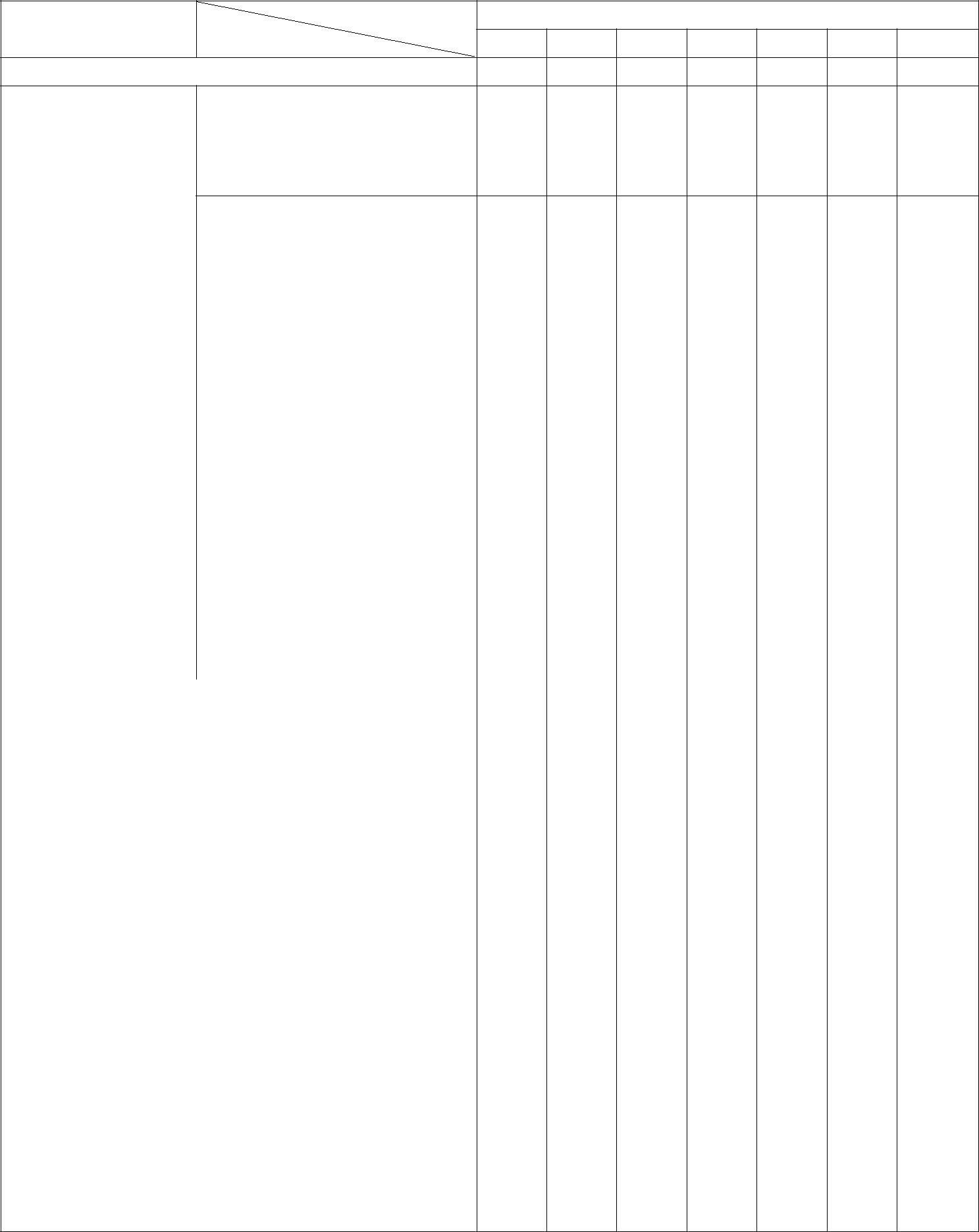 Предметные	Классы	Количество часов в неделюобласти	Учебные предметы	0	I	II	III	IV	V	ВсегоОбязательная частьФилология	Русский язык (обучение     198    198    136    136    136    136    940грамоте, формированиеграмматического строяречи)*- на обязательные индивидуальные занятия по развитию слухового восприятия и обучению произношению количество часов в неделю указано из расчета на одного ученика. Общая недельная нагрузка на класс зависит от количества учеников в классе.286Примерный недельный учебный план начального общего образования слабослышащих и позднооглохших обучающихся (вариант С)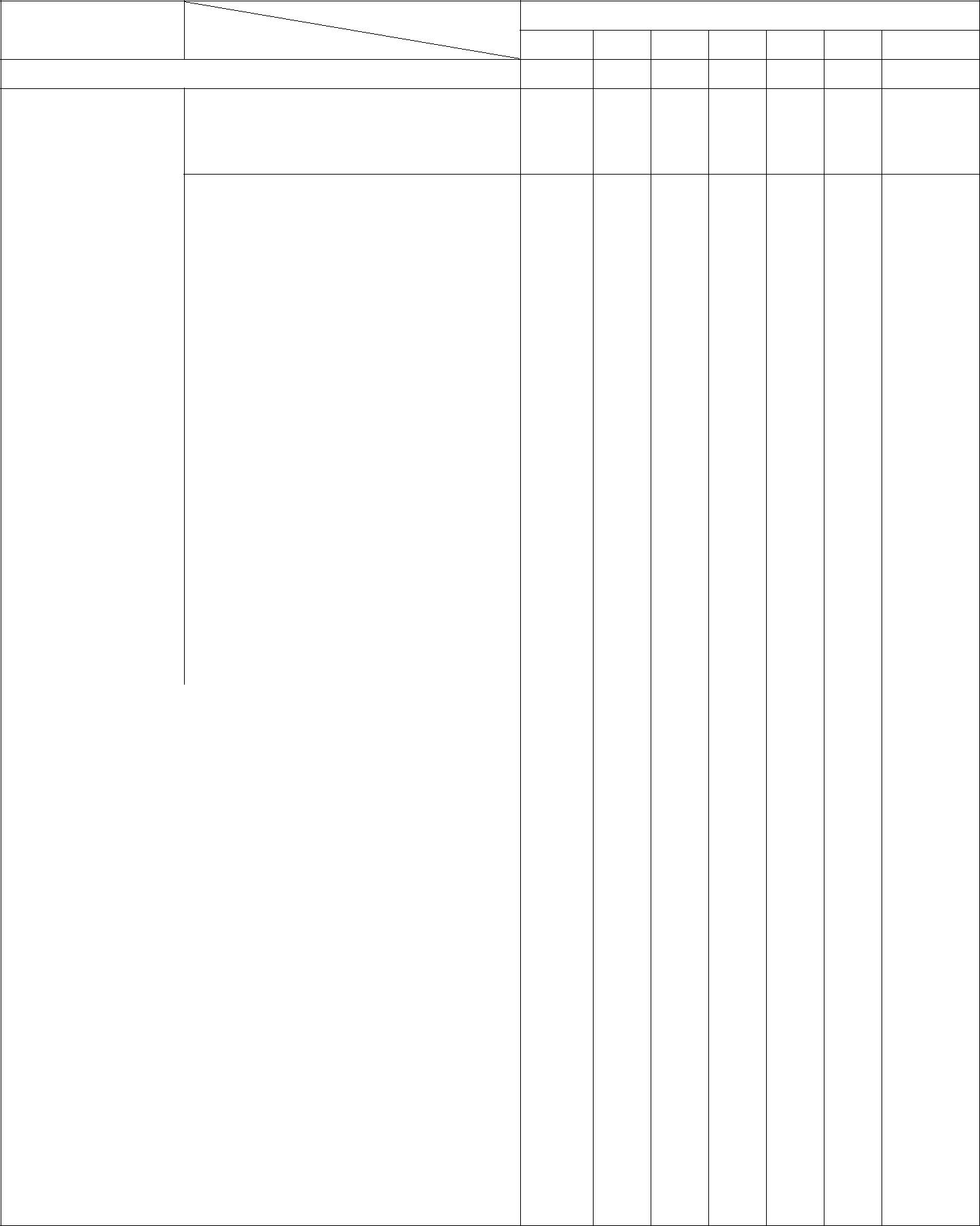 *- на обязательные индивидуальные занятия по развитию слухового восприятия и обучению произношению количество часов в неделю указано из расчета на одного ученика. Общая недельная нагрузка на класс зависит от количества учеников в классе.2872.3.3. Требования к условиям реализации адаптированной основной образовательной программы начального общего образования для слабослышащих и позднооглохших обучающихся (вариант С)1. Требования к условиям реализации АООП НОО для слабослышащих и позднооглохших обучающихся, представляют собой систему требований к кадровым,финансовым, материально-техническим и иным условиям.Интегративным результатом реализации указанных требований должно быть создание комфортной коррекционно-развивающей образовательной среды, которая обеспечивает высокое качество образования, его доступность, открытость и привлекательность для обучающихся, их родителей (законных представителей) и педагогических работников, духовно-нравственное развитие обучающихся, гарантирует охрану и укрепление физического, психического и социального здоровья обучающихся. В целях обеспечения реализации АООП НОО для слабослышащих и позднооглохших обучающихся с интеллектуальной недостаточностью в образовательной организации для участников образовательных отношений должны создаваться условия, обеспечивающие возможность:достижения планируемых результатов освоения АООП всеми обучающимися;выявления  и  развития  способностей  обучающихся  через  систему  клубов,  секций,студий и кружков, организацию общественно-полезной деятельности, используя возможности образовательных учреждений дополнительного образования детей;расширения	социального   опыта   и   социальных   контактов   слабослышащих,позднооглохших и кохлеарно имплантированных обучающихся со сверстниками, не имеющими ограничений здоровья;учета	образовательных    потребностей,    общих    для    всех    слабослышащих,позднооглохших и кохлеарно имплантированных обучающихся, и особых, характерных для отдельных групп;участия	педагогических   работников,   родителей   (законных   представителей)обучающихся и общественности в разработке АООП НОО, проектировании и развитии внутришкольной социальной среды, а также в формировании и реализации индивидуальных образовательных маршрутов обучающихся;эффективного использования времени, отведенного на реализацию обязательной части АООП НОО и части, формируемой участниками образовательных отношений, всоответствии  с  запросами  обучающихся  и  их  родителей  (законных  представителей),спецификой образовательной организации;288использования в образовательном процессе современных образовательных технологий деятельностного типа; технических средств и средств обучения,соответствующих особым образовательным потребностям слабослышащих, позднооглохших и кохлеарно имплантированных обучающихся;обновления содержания АООП НОО, а также методик и технологий ее реализации в соответствии с динамикой развития системы образования, запросов детей и их родителей(законных представителей); эффективного управления образовательной организацией с использованием информационно-коммуникационных технологий, а также современных механизмов финансирования.4. Кадровое обеспечение – характеристика необходимой квалификации кадров педагогов, а также кадров, осуществляющих медико-психологическое сопровождение слабослышащего, позднооглохшего, кохлеарно имплантированного ребѐнка в системе школьного образования.4.1. Образовательная организация, реализующая АООП НОО для слабослышащих и позднооглохших обучающихся, должна быть укомплектована педагогическими,руководящими и иными работниками, имеющими, профессиональную подготовку соответствующего уровня и направленности.Уровень квалификации работников образовательной организации, реализующей АООП НОО для каждой занимаемой должности должен соответствовать квалификационным характеристикам по соответствующей должности, а для педагогических работников государственной или муниципальной образовательной организации ― также квалификационной категории.Образовательная организация обеспечивает работникам возможность повышения профессиональной квалификации, ведения методической работы, применения, обобщения и распространения опыта использования современных образовательных технологий обучения воспитания обучающихся с нарушением слуха. В штат специалистов образовательной организации, реализующей вариант С адаптированной основной образовательной программы НОО для слабослышащих и позднооглохших обучающихся с интеллектуальной недостаточностью, должны входить сурдопедагоги, учителя-дефектологи, воспитатели, педагоги-психологи, специалисты по адаптивной физкультуре (лечебной физкультуре), социальные педагоги, педагоги дополнительного образования, медицинские работники. Педагоги, реализующие адаптированную основную образовательную программу (вариант С) должны иметь высшее профессиональное образование по одному из вариантов программ подготовки:289по направлению «Специальное (дефектологическое) образование» (степень бакалавра по профилю «Сурдопедагогика» или магистра по соответствующей программе); по направлению «Педагогика» по образовательным программам подготовки сурдопедагога; по специальности: «Сурдопедагогика»; по педагогическим специальностям или по направлениям («Педагогическое образование», «Психолого-педагогическое образование») с обязательным прохождением профессиональной переподготовки в области сурдопедагогики. Учителя, участвующие в реализации варианта С образовательной программы, должныпройти профессиональную переподготовку или курсы повышения квалификации (не менеечасов) в области олигофренопедагогики. Воспитатели, принимающие участие в реализации адаптированной основной образовательной программы, должны иметь высшее или среднее профессиональное образование по одному из вариантов программ подготовки: -  по  специальности  «Специальная  педагогика  в  специальных  (коррекционных)образовательных учреждениях» или «Специальное дошкольное образование»;по направлению «Специальное (дефектологическое) образование» (степень бакалавра или магистра) по образовательным программам подготовки сурдопедагога; по направлению «Педагогика» по образовательным программам подготовки сурдопедагога; по специальности: «Сурдопедагогика»; по другим педагогическим специальностям с обязательным прохождением профессиональной переподготовки или повышением квалификации в области специальной педагогики или специальной психологии, подтвержденной сертификатом установленного образца. 4.6.  Педагог-психолог  должны  иметь  высшее  профессиональное  образование  поодному из вариантов программ подготовки:по специальности: «Специальная психология»; по направлению «Педагогика» по образовательным программам подготовки бакалавра или магистра в области психологического сопровождения образования лиц с ОВЗ; по направлению «Специальное (дефектологическое) образование» по образовательным программам подготовки бакалавра или магистра в области психологического сопровождения образования лиц с ОВЗ; 290- по педагогическим специальностям или по направлениям («Педагогическое образование», «Психолого-педагогическое образование») с обязательным прохождением профессиональной переподготовки в области специальной психологии.При любом варианте профессиональной подготовки педагог-психолог должен обязательно пройти переподготовку или курсы повышения квалификации в области сурдопедагогики и сурдопсихологии, подтвержденные сертификатом установленного образца.4.7. Учитель физической культуры должен иметь высшее или среднее профессиональное образование по одному из вариантов программ подготовки:высшее профессиональное образование в области физкультуры и спорта; высшее профессиональное образование и дополнительное профессиональное образование в области физкультуры и спорта; среднее профессиональное образование. При любом варианте профессиональной подготовки учитель должен обязательно пройти переподготовку или курсы повышения квалификации в области сурдопедагогики,подтвержденные сертификатом установленного образца.4.8. Учитель музыки (музыкальный руководитель) должен иметь высшее или среднее профессиональное образование по направлению подготовки «Образование и педагогика»,профессиональное владение техникой исполнения на музыкальном инструменте.При любом варианте профессиональной подготовки учитель должен обязательно пройти переподготовку или курсы повышения квалификации в области сурдопедагогики,подтвержденные сертификатом установленного образца.4.9. Качество использования информационно-коммуникационных технологий в реализации АООП НОО для слабослышащих и позднооглохших обучающихся с интеллектуальной недостаточностью зависит от организации их специального технического сопровождения. Включение в штат работников образовательной организации специалистов,реализующих	сопровождение   компьютерных   систем   (системных   администраторов,сотрудников технической поддержки и т.п.) и разработчиков компьютерного программного обеспечения, которое отвечает требованиям обучения ребенка с нарушением слуха, может обеспечить как качество использования созданных технологий, так и разработку новых, атакже создание электронных образовательных ресурсов для разных групп слабослышащих и позднооглохших обучающихся с учетом их особых образовательных потребностей.4.10. При необходимости образовательная организация может использовать сетевые формы реализации образовательных программ, которые позволят привлечь специалистов(педагогов, медицинских  работников) других  организаций  к  работе со слабослышащими,291позднооглохшими и кохлеарно имплантированными обучающимися для удовлетворения ихособых образовательных потребностей.Финансово-экономическое обеспечение – параметры соответствующих нормативов механизмы их исполнения. Финансово-экономическое обеспечение образования лиц с ОВЗ опирается на п.2 ст. 99ФЗ «Об образовании в Российской Федерации».Финансовые условия реализации АООП НОО для слабослышащих и позднооглохших обучающихся должны:обеспечивать образовательной организации возможность исполнения требований Стандарта; обеспечивать реализацию обязательной части адаптированной программы и части, формируемой участниками образовательных отношений вне зависимости от количества учебных дней в неделю; отражать структуру и объем расходов, необходимых для реализации адаптированной программы и достижения планируемых результатов, а также механизм их формирования. Финансирование реализации АООП НОО для слабослышащих и позднооглохших обучающихся должно осуществляться в объеме не ниже установленных нормативов финансирования государственного образовательного учреждения.Необходимо подчеркнуть, что в соответствии с конституционными правами обучающихся с ОВЗ на образование должно быть предусмотрено «подушевое» финансирование, размер которого сохраняется вне зависимости от выбранного уровня образования, варианта Стандарта, степени интеграции ребѐнка в общеобразовательную среду.Структура расходов на образование включает: 1) образование ребенка на основе адаптированной образовательной программы; 2) сопровождение ребенка в период его нахождения в образовательной организации; 3) консультирование родителей и членов семей по вопросам образования ребенка; 4) обеспечение необходимым учебным, информационно-техническим оборудованием и учебно-дидактическим материалом.Финансирование коррекционно-развивающей области должно осуществляться в объѐме, предусмотренным действующим законодательством.6. Материально-техническое обеспечение – общие характеристики инфраструктуры общего и специального образования, включая параметры информационно образовательной среды. Материально-техническое обеспечение школьного образования слабослышащих ипозднооглохших  обучающихся  должно  отвечать  не  только  общим,  но  и  их  особым292образовательным потребностям. В связи с этим в структуре материально-технического обеспечения процесса образования должна быть отражена специфика требований к организации пространства; временного режима обучения; техническим средствам обучения;обеспечению условий для организации обучения и взаимодействия специалистов, их сотрудников с родителями (законными представителями) обучающихся; специальным учебникам, рабочим тетрадям, дидактическим материалам, компьютерным инструментам обучения, отвечающим особым образовательным потребностям слабослышащих и позднооглохших обучающихся и позволяющих реализовывать выбранный вариант Стандарта.Требования к материально-техническому обеспечению ориентированы не только на слабослышащих и позднооглохших обучающихся, но и на всех участников процесса образования. Это обусловлено большей, чем в «норме», необходимостью дифференциации и индивидуализации процесса образования обучающихся с нарушением слуха. Специфика данной группы требований состоит в том, что все вовлечѐнные в процесс образования взрослые должны иметь доступ к организационной технике либо специальному ресурсному центру в образовательном учреждении, где можно осуществлять подготовку необходимых индивидуализированных материалов для процесса обучения ребѐнка с нарушением слуха.Предусматривается материально-техническая поддержка, в том числе сетевая, процесса координации и взаимодействия специалистов разного профиля, вовлечѐнных в процесс образования, родителей (законных представителей) слабослышащего, позднооглохшего и кохлеарно имплантированного обучающегося. В случае необходимости организации удаленной работы, специалисты обеспечиваются полным комплектом компьютерного и периферийного оборудования.Требования к организации пространстваПространство (прежде всего здание и прилегающая территория), в котором осуществляется образование слабослышащих и позднооглохших обучающихся, должно соответствовать общим требованиям, предъявляемым к образовательным организациям, вчастности	к  соблюдению  санитарно-гигиенических  норм  образовательного  процесса;обеспечению санитарно-бытовых и социально-бытовых условий; соблюдению пожарной и электробезопасности; соблюдению требований охраны труда; соблюдению своевременных сроков и необходимых объемов текущего и капитального ремонта и др.Материально-техническая база реализации АООП НОО для слабослышащих и позднооглохших обучающихся должна соответствовать действующим санитарным и противопожарным нормам, нормам охраны труда работников образовательных учреждениям,предъявляемым к:293участку (территории) и зданию образовательного учреждения; помещениям библиотек, актовому и физкультурному залу, залу для проведения музыкально-ритмических занятий, лечебной физкультуре; помещениям   для   осуществления   образовательного   и   коррекционно- развивающего процессов: классам, кабинетам учителя-дефектолога, педагога-психолога и др.специалистов, структура которых должна обеспечивать возможность для организации разных форм урочной и внеурочной деятельности;трудовым мастерским (размеры помещения, необходимое оборудование в соответствии с реализуемым профилем (профилями) трудового обучения); кабинетам медицинского назначения; помещениям для питания обучающихся, а также для хранения и приготовления пищи, обеспечивающим возможность организации качественного горячего питания; туалетам, душевым, коридорам и другим помещениям. При обучении по АООП НОО (вариант С) слабослышащие и позднооглохшие школьники обучаются в условиях специального малокомплектного класса для детей со сходным состоянием здоровья по слуху и сходными образовательными потребностями.Наполняемость класса, в котором обучаются слабослышащие, позднооглохшие и кохлеарно имплантированные обучающиеся с интеллектуальной недостаточностью не может превышать 5 человек.Для слабослышащих и позднооглохших обучающихся с интеллектуальной недостаточностью, не имевших дошкольной подготовки и/или по уровню своего развития не готовых к освоению программы с 1 класса, предусматривается подготовительный класс.Слабослышащим и позднооглохшим обучающимся должна быть предоставлена возможность интернатного проживания в случае удаленности от образовательной организации от места жительства ребенка.Образовательная организация должна содержать оборудованные комфортные помещения, включая учебные кабинеты, специальные кабинеты фронтальной работы и индивидуальной работы по развитию слухового восприятия и обучению произношения,спальни, столовую, спортивный зал, санитарные, игровые и бытовые комнаты и др.Учебные кабинеты начальных классов, кабинеты фронтальной работы оборудуются современной электроакустической и звукоусиливающей аппаратурой коллективного пользования или коммуникационными системами (системы FM-радио), программно-аппаратными комплексами (Soft —board, мультимедиа и оверхед — проекторы), видео и аудио системами и другими техническими средствами; учебные кабинеты фронтальных294занятий по развитию восприятия неречевых звучаний и технике речи, музыкально – ритмических занятий оборудуются беспроводной аппаратурой, использующей радиопринцип или инфракрасное излучение, или стационарной индукционной петлей, видео и аудио системами и другими техническими средствами; в кабинете музыкально – ритмических занятий должно быть фортепьяно, зеркала для занятий танцами; кабинеты индивидуальных занятий по формированию речевого слуха и произносительной стороны речи оборудуются слухоречевыми тренажерами, зеркалом, видео и аудио системами,визуальными приборами и специализированными компьютерными инструментами обучения,ориентированными на удовлетворение особых образовательных потребностей обучающихся,в комплект школьного оборудования входит аудиометр.Кабинет технологии оборудуется сообразно видам деятельности, предусмотренными образовательной программой данного учреждения по области технология (например,предметами кухонной мебели и обихода, бытовой техникой и др.).Важным условием организации пространства, в котором обучаются обучающийся с нарушением слуха, является:наличие текстовой информации, представленной в виде печатных таблиц на стендах или электронных носителях, предупреждающей об опасностях, изменениях в режиме обучения и обозначающей названия приборов, кабинетов и учебных классов; дублирование звуковой справочной информации о расписании учебных занятий визуальной (установка мониторов с возможностью трансляции субтитров (мониторы, их размеры и количество необходимо определять с учетом размеров помещения); обеспечение надлежащими звуковыми средствами воспроизведения информации; обеспечение получения информации с использованием русского жестового языка (сурдоперевода, тифлосурдоперевода). В классных помещениях необходимо предусмотреть специальные места для храненияFM –систем, зарядных устройств, батареек.Необходимо	продуманность  освещенности  лица  говорящего  и  фона  за  ним,использование современной электроакустической, в том числе звукоусиливающей аппаратуры, а также аппаратуры, позволяющей лучше видеть происходящее на расстоянии(проецирование на большой экран).Организация временного режима обученияВременной режим образования обучающихся с умственной отсталостью (учебный год, учебная неделя, день) устанавливается в соответствии с законодательно закрепленными нормативами (ФЗ «Об образовании в РФ», СанПиН, приказы Министерства образования идр.), а также локальными актами образовательной организации.295Продолжительность учебных занятий не превышает 40 минут. Продолжительность учебных занятий в подготовительном классе составляет 35 минут. При определении продолжительности занятий в 1-м классе используется «ступенчатый» режим обучения: впервом полугодии (в сентябре, октябре − по 3 урока в день по 35 минут каждый, в ноябре-декабре − по 4 урока по 35 минут каждый; январь-май − по 4 урока по 40 минут каждый);39Продолжительность учебной недели – 5 дней. Пятидневная рабочая неделя устанавливается в целях сохранения и укрепления здоровья обучающихся. Обучение проходит в одну смену.Учебный день включает в себя специально организованные занятия / уроки, а также паузу, время прогулки, выполнение домашних заданий. Обучение и воспитание происходит,как в ходе занятий / уроков, так и во время другой (внеурочной) деятельности обучающегосятечение учебного дня. содержание физкультурных минуток обязательно включаются упражнения на снятие зрительного напряжения, на предупреждение зрительного утомления, на активизацию зрительной системы, так как большая часть информации слабослышащим и позднооглохшим ребѐнком воспринимается слухо-зрительно. течение всего учебного дня ребѐнок должен пользоваться слуховыми аппаратами, не выключать процессор кохлеарного импланта. На уроках необходимо также использоватьFM-системы. При организации прогулок и экскурсий ребѐнок также должен пользоваться слуховыми аппаратами или кохлеарными имплантами. Во время прогулок перед игрой на специальном оборудовании (пластмассовые горки, бассейны с шарами, туннели для ползания, пластмассовые батуты) необходимо снять внешний блок кохлеарного импланта.Нельзя  допускать  прикосновения  игрушек,  генерирующих  статическое  электричество(например, плазменные тарелки и шары), к любым частям кохлеарного импланта. Надо вовлечь ребѐнка в другую игру.Организации рабочего местаВ обучении слабослышащего и позднооглохшего обучающегося особое внимание уделяется оборудованию рабочего места. Желательна одноместная парта, которая имеет стационарное крепление на полу. Номер парты подбирается тщательно, в соответствии с ростом ученика, что обеспечивает возможность поддерживать правильную позу. Парта должна иметь хорошее освещение. Необходимо учесть, какой рукой пишет ребенок: если39П. п 10.9, 10.10 постановления Главного государственного санитарного врача РФ от 29 декабря 2010 г. N 189 г. Москва «Об утверждении СанПиН 2.4.2.2821-10 "Санитарно-эпидемиологические требования к условиям и организации обучения в общеобразовательных учреждениях"296ведущая рука – правая, то свет на рабочую поверхность должен падать слева, а если ребенок левша, тогда стол лучше установить возле окна так, чтобы свет падал справа. Необходимые школьные учебники должны находиться на расстоянии вытянутой руки; обязательно пользоваться подставкой для книг. С парты должен открываться прямой доступ к информации, расположенной на доске, информационных стендах и пр. В поле зрения слабослышащего и позднооглохшего обучающегося всегда должно находиться лицо педагога.Парта ученика с нарушением слуха должна занимать в классе такое положение, чтобы сидящий за ней ребенок мог видеть лицо учителя и лица большинства сверстников. Рабочее место ребенка должно быть хорошо освещено. На парте ребенка предусматривается размещение специальной конструкции, планшетной доски, используемой в ситуациях предъявления незнакомых слов, терминов, необходимости дополнительной индивидуальной помощи со стороны учителя класса.образовательных   организациях,   реализующих   АООП   НОО   (вариант   С), обязательным условием к организации рабочего места обучающегося является расположение в классных помещениях парт полукругом, чтобы дети могли всегда держать в поле зрения педагога, видеть его лицо, артикуляцию и жесты, иметь возможность воспринимать информацию слухо-зрительно, на слух, по чтению с лица и видеть фон за педагогом.Технические средства комфортного доступа слабослышащего и позднооглохшегообучающегося к образованию (ассистирующие средства и технологии)К техническим средствам поддержки слабослышащих и позднооглохших обучающихся относятся специализированные компьютерные обучающие комплексы,звукоусиливающая аппаратура коллективного и индивидуального пользования,  FM-системы,визуальные приборы, аппаратура для исследования слуховой функции.Технические средства обучения, включая специализированные компьютерныеинструменты обучения, ориентированныена удовлетворение особых образовательных потребностейИнформационно-образовательная среда образовательного учреждения должна включать в себя совокупность технологических средств (компьютеры, мультимедийные проекторы с экранами, интерактивные доски, базы данных, коммуникационные каналы,программные продукты и др.), культурные и организационные формы информационного взаимодействия, компетентных участников образовательного процесса в решении учебно-познавательных	и    профессиональных    задач    с    применением    информационно-коммуникационных технологий (ИКТ), а также наличие служб поддержки применения ИКТ.техническим   средствам   обучения   слабослышащего   и   позднооглохшего обучающихся,  ориентированных  на  его  особые  образовательные  потребности,  относятся:297звукоусиливающая	аппаратура      коллективного   и   индивидуального   пользования;слухоречевой аудиокласс; радиокласс; визуальные приборы; персональные цифровые слуховые аппараты различных моделей; кохлеарные импланты; приборы для исследования слуха (тональные и речевые аудиометры разных моделей); компьютерные обучающие программы («Видимая речь», «Мир за твоим окном», «Текстовый редактор»); FM-системы.Требования к специальным учебникам, специальным рабочим тетрадям, специальнымдидактическим материалам, специальным компьютерным инструментам обученияОсвоение  АООП  НОО  (вариант  С)  осуществляется  по  специальным  учебникам,рабочим	тетрадям,    дидактическим    материалам,    компьютерному    инструменту,предназначенным для образовательных организаций, обучающих слабослышащих и позднооглохших школьников. Предметное содержание специальных учебников, их методический аппарат, текстовый и иллюстративный ряд должны быть специфичны,поскольку призваны учитывать пролонгированность сроков обучения, ориентированность на имеющиеся у ребенка возможности компенсации нарушения (или сочетанных нарушений)развития, специальную направленность на общее и речевое развитие обучающихся с нарушением слуха в используемых методах и приемах обучения посредством учебных материалов.Наряду с печатной формой специальный учебник для обучающихся по варианту С может быть также выполнен в электронной форме, но использование электронной версии необязательно в силу особенностей психофизиологического развития слабослышащих,позднооглохших и кохлеарно имплантированных обучающихся.Образовательное учреждение должно также иметь доступ к печатным и электронным образовательным ресурсам (ЭОР), в том числе к электронным образовательным ресурсам,размещенным в федеральных и региональных базах данных ЭОР. Библиотека образовательного учреждения должна быть укомплектована печатными образовательными ресурсами и ЭОР по всем учебным предметам учебного плана, а также иметь фонд дополнительной литературы. Фонд дополнительной литературы должен включать детскую художественную и научно-популярную литературу, справочно-библиографические и периодические издания, сопровождающие реализацию адаптированной образовательной программы.При реализации АООП НОО используются различные образовательные технологии, втом числе дистанционные образовательные технологии, электронное обучение40.40 Часть 2 статьи 13 Федерального закона от 29 декабря 2012 г. № 273-ФЗ “Об образовании в Российской Федерации” (Собрание законодательства Российской Федерации, 2012, № 53, ст. 7598; 2013, № 19, ст. 2326)298Информационно-образовательная    среда    образовательного    учреждения, реализующего АООП начального общего образования для слабослышащих и позднооглохших детей. Информационно-образовательная среда образовательной организации должна включать в себя совокупность технологических средств (компьютеры, базы данных,коммуникационные каналы, программные продукты и др.), культурные и организационные формы информационного взаимодействия, компетентность участников образовательного процесса в решении учебно-познавательных и профессиональных задач с применением информационно-коммуникационных технологий (ИКТ), а также наличие служб поддержки применения ИКТ. Должны быть созданы условия для функционирования современной информационно-образовательной среды, включающей электронные информационные ресурсы, электронные образовательные ресурсы, совокупность информационных технологий, телекоммуникационных технологий, соответствующих технических средств (втом  числе,  флеш-тренажеров,  инструментов  Wiki,  цифровых  видео  материалов  и  др.),обеспечивающих достижение каждым обучающимся максимально возможных для него результатов освоения образовательных Программ.Информационно-образовательная среда образовательной организации должна обеспечивать возможность осуществлять в электронной (цифровой) форме следующие виды деятельности: планирование образовательного процесса; размещение и сохранение материалов образовательного процесса, в том числе – работ обучающихся и педагогов,используемых	участниками   образовательного   процесса   информационных   ресурсов;фиксацию хода образовательного процесса и результатов освоения основной образовательной программы начального общего образования слабослышащих и позднооглохших детей; взаимодействие между участниками образовательного процесса, втом числе – дистанционное посредством сети Интернет, возможность использования данных,формируемых в ходе образовательного процесса для решения задач управления образовательной деятельностью; контролируемый доступ участников образовательного процесса к информационным образовательным ресурсам в сети Интернет (ограничение доступа к информации, несовместимой с задачами духовно-нравственного развития и воспитания обучающихся); взаимодействие образовательного учреждения с органами,осуществляющими управление в сфере образования и с другими образовательными учреждениями, организациями.299Функционирование информационной образовательной среды обеспечивается средствами ИКТ и квалификацией работников ее использующих и поддерживающих.Функционирование информационной образовательной среды должно соответствовать законодательству Российской Федерации.41 Организации, осуществляющие образовательную деятельность, вправе применять электронное обучение, дистанционные образовательные технологии при реализации образовательных программ в порядке, установленном федеральным органом исполнительной власти, осуществляющим функции по выработке государственной политики и нормативно-правовому регулированию в сфере образования42.При реализации АООП НОО с применением исключительно электронного обучения,дистанционных образовательных технологий в организации, осуществляющей образовательную деятельность, должны быть созданы условия для функционирования электронной информационно-образовательной среды, включающей в себя электронные информационные ресурсы, электронные образовательные ресурсы, совокупность информационных технологий, телекоммуникационных технологий, соответствующих технологических средств и обеспечивающей освоение обучающимися образовательных программ в полном объеме независимо от места нахождения обучающихся43.8. Обеспечение условий для организации обучения и взаимодействия специалистов, их сотрудничества с родителями (законными представителями) обучающихся. Требования к материально-техническому обеспечению ориентированы не только на ребѐнка, но и на всех участников процесса образования. Это обусловлено большей, чем в «норме»,необходимостью	индивидуализации    процесса    образования    слабослышащих    ипозднооглохших обучающихся (вариант С). Специфика данной группы требований состоит в том, что все вовлечѐнные в процесс образования взрослые должны иметь неограниченный доступ к организационной технике либо специальному ресурсному центру вСтатьи 29, 97 Федерального закона Российской Федерации «Об образовании в Российской Федерации», Федеральный закон от 27 июля 2006 г. № 149-ФЗ «Об информации, информационных технологиях и о защите информации» (Собрание законодательства Российской Федерации, 2006, № 31, ст. 3448), Федеральный закон от 27 июля 2006 г. № 152-ФЗ «О персональных данных» (Собрание законодательства Российской Федерации, 2006, № 31, ст. 3451) Часть 2 статьи 16 Федерального закона Российской Федерации «Об образовании в Российской Федерации». Часть 3 статьи 16 Федерального закона Российской Федерации «Об образовании в Российской Федерации». 300образовательном учреждении, где можно осуществлять подготовку необходимых индивидуализированных материалов для процесса обучения ребѐнка, имеющего нарушения слуха и интеллектуальную недостаточность. Предусматривается материально-техническая поддержка, в том числе сетевая, процесса координации и взаимодействия специалистов разного профиля, вовлечѐнных в процесс образования, родителей (законных представителей)слабослышащего и позднооглохшего обучающегося.Для обучающихся предусматривается определенная форма и доля социальной и образовательной интеграции. Это требует координации действий, обязательного, регулярного и качественного взаимодействия специалистов, работающих как со здоровыми детьми, так и со слабослышащими, позднооглохшими и кохлеарно имплантированными обучающимися.Стандарт предусматривает обязательное регулярное и качественное взаимодействие специалистов различного профиля. Для специалистов предусматривается возможность обратиться к информационным ресурсам в сфере специальной психологии и коррекционной педагогики, включая электронные библиотеки, порталы и сайты, дистанционный консультативный сервис, получить индивидуальную консультацию квалифицированных профильных специалистов (доступ в Интернет, скайп и др.). Также предусматривается организация регулярного обмена информацией между специалистами разного профиля,специалистами и семьей, включая сетевые ресурсы и технологии.При получении образования слабослышащим и позднооглохшим обучающимся предоставляются услуги сурдопереводчиков и тифлосурдопереводчиков44.44 Часть 11 статьи 79 Федерального закона Российской Федерации «Об образовании в Российской Федерации».301ВВЕДЕНИЕ .....................................................................................................................................................41.ОБЩИЕ ПОЛОЖЕНИЯ ............................................................................................................................61.1. Определение и назначение адаптированной образовательной программы начальногообщего образования для слабослышащих и позднооглохших обучающихся..................................61.2. Нормативные документы для разработки АООП ........................................................................61.3. Структура адаптированной основной образовательной программы начального общегообразования для слабослышащих и позднооглохших обучающихся ...............................................71.4. Психолого-педагогическая характеристика слабослышащих и позднооглохшихобучающихся ...............................................................................................................................................82. ВАРИАНТЫ ПРИМЕРНОЙ АДАПТИРОВАННОЙ ОСНОВНОЙ ОБРАЗОВАТЕЛЬНОЙПРОГРАММЫ ДЛЯ СЛАБОСЛЫШАЩИХ И ПОЗДНООГЛОХШИХ ОБУЧАЮЩИХСЯ ........172.1. Адаптированная основная образовательная программа начального общего образованиядля слабослышащих и позднооглохших обучающихся (вариант А) ..............................................172.1.1 Содержание образования. Программа коррекционной работы для слабослышащих и2.1.1 Содержание образования. Программа коррекционной работы для слабослышащих ипозднооглохших обучающихся (вариант А) ....................................................................................172.1.2. Планируемые результаты освоения обучающимися адаптированной основнойобразовательной программы начального общего образования (вариант А) ............................292.1.3. Система оценки достижения слабослышащими и позднооглохшими обучающимисяначального общего образования (вариант А) .................................................................................392.1.4. Условия реализации адаптированной основной образовательной программыначального общего образования для слабослышащих и позднооглохших (вариант А) .........422.2. Примерная адаптированная основная образовательная программа начального общегообразования для слабослышащих и позднооглохших обучающихся (вариант В) .......................542.2.1. Пояснительная записка .............................................................................................................542.2.2. Содержание образования .........................................................................................................582.2.2.1. Планируемые результаты освоения обучающимися АООП НОО (вариант В) ..........58планируемых результатов освоения АООП НОО (вариант В) ..................................................682.2.2.3. Программа формирования универсальных учебных действий слабослышащих ипозднооглохших обучающихся (вариант В) ....................................................................................762.2.2.4. Рабочие программы учебных предметов, курсов (вариант В) ........................................902Степень тугоухостиСредняя потеря слуха в дБУсловия разборчивого восприятия речи(500-4000 Гц)I степеньНе превышает 50 дБРечь разговорной громкости - нарасстоянии не менее 1 м, шепот – уушной раковины и далееII степеньОт 50 до 70 дБРечь разговорной громкости - нарасстоянии 0,5-1 м, шепот – нетIII степеньБолее 70 дБРечь разговорной громкости - ушнаяраковина – 0,5 метра, шепот – нет4Статья 3 часть 1 Федерального закона Российской Федерации «Об образовании в РоссийскойСтатья 3 часть 1 Федерального закона Российской Федерации «Об образовании в РоссийскойФедерации» N 273-ФЗ (в ред. Федеральных законов от 07.05.2013 N 99-ФЗ, от 23.07.2013 N 203-ФЗ).Федерации» N 273-ФЗ (в ред. Федеральных законов от 07.05.2013 N 99-ФЗ, от 23.07.2013 N 203-ФЗ).2014Статья 3 часть 1 Федерального закона Российской Федерации «Об образовании в РоссийскойСтатья 3 часть 1 Федерального закона Российской Федерации «Об образовании в РоссийскойФедерации» N 273-ФЗ (в ред. Федеральных законов от 07.05.2013 N 99-ФЗ, от 23.07.2013 N 203-ФЗ).Федерации» N 273-ФЗ (в ред. Федеральных законов от 07.05.2013 N 99-ФЗ, от 23.07.2013 N 203-ФЗ).5619Статья 15 Федерального закона Российской Федерации «Об образовании в Российской Федерации»Статья 15 Федерального закона Российской Федерации «Об образовании в Российской Федерации»N 273-ФЗ (в ред. Федеральных законов от 07.05.2013 N 99-ФЗ, от 23.07.2013 N 203-ФЗ).N 273-ФЗ (в ред. Федеральных законов от 07.05.2013 N 99-ФЗ, от 23.07.2013 N 203-ФЗ).58КритерийКритерийПараметры оценкиПараметры оценкиПараметры оценкиИндикаторыИндикаторыВладениеВладениенавыкаминавыкамисформированностьсформированностьнавыковспособностьспособностьинициироватьинициироватьинициироватьикоммуникациикоммуникациикоммуникацииикоммуникации со взрослымикоммуникации со взрослымикоммуникации со взрослымиподдерживатьподдерживатькоммуникациюкоммуникациюкоммуникациюсопринятымипринятымиритуаламиритуаламивзрослымисоциальногосоциальногосоциальногосоциальногоспособностьспособностьприменятьадекватныеадекватныеадекватныевзаимодействия (т.е. самойвзаимодействия (т.е. самойвзаимодействия (т.е. самойвзаимодействия (т.е. самойспособностьспособностьприменятьадекватныеадекватныеадекватныевзаимодействия (т.е. самойвзаимодействия (т.е. самойвзаимодействия (т.е. самойвзаимодействия (т.е. самойспособыповеденияповедениявразныхразныхформойповедения,поведения,егоспособыповеденияповедениявразныхразныхформойповедения,поведения,егоситуацияхсоциальнымсоциальнымрисунком),  врисунком),  вситуацияхсоциальнымсоциальнымрисунком),  врисунком),  втомчислечислесспособность обращаться за помощьюспособность обращаться за помощьюспособность обращаться за помощьюспособность обращаться за помощьюспособность обращаться за помощьюспособность обращаться за помощьюиспользованиемиспользованиемиспользованиемиспользованиемиспользованиемиспользованиемсформированностьсформированностьнавыковспособностьспособностьинициироватьинициироватьинициироватьиинформационныхинформационныхинформационныхсформированностьсформированностьнавыковспособностьспособностьинициироватьинициироватьинициироватьиинформационныхинформационныхинформационныхкоммуникациисоподдерживатьподдерживатькоммуникациюкоммуникациюкоммуникациюсотехнологийтехнологийкоммуникациисоподдерживатьподдерживатькоммуникациюкоммуникациюкоммуникациюсотехнологийтехнологийсверстникамисверстникамисверстникамисверстникамисверстникамисверстникамиспособностьспособностьприменятьадекватныеадекватныеадекватныеспособыповеденияповедениявразныхразныхситуацияхспособность обращаться за помощьюспособность обращаться за помощьюспособность обращаться за помощьюспособность обращаться за помощьюспособность обращаться за помощьюспособность обращаться за помощьювладениесредствамисредствамиспособностьспособностьиспользоватьиспользоватьиспользоватьиспользоватькоммуникацииразнообразныеразнообразныеразнообразныесредствасредствакоммуникации согласно ситуациикоммуникации согласно ситуациикоммуникации согласно ситуациикоммуникации согласно ситуациикоммуникации согласно ситуацииадекватностьпримененияпримененияспособностьспособностьправильноприменитьприменитьритуаловсоциальногосоциальногоритуалы социального взаимодействияритуалы социального взаимодействияритуалы социального взаимодействияритуалы социального взаимодействияритуалы социального взаимодействияритуалы социального взаимодействиявзаимодействиясогласно ситуациисогласно ситуациисогласно ситуацииГруппаОтдельные действия илиОтдельные действия илиТиповые задачиТиповые задачидействийподгруппыформыметодысредстваЛичност-Осознание себя как ученика,Осознание себя как ученика,ИгровыеИгровыеКомплектыныезаинтересованногозанятия, уроки-ситуациисюжетныхучебныепосещениемшколы,практикумы,картин по темамдействияобучением,  занятиями,  какобучением,  занятиями,  какуроки с«Школа»,члена семьи, одноклассника,члена семьи, одноклассника,элементами«Семья»,друга, гражданина Россиидруга, гражданина Россииподгрупповой«Страна».работыРегулятивУмение оцениватьУрок-Самостояте-Инструкционныныедеятельность с учетомпрактикумльная работае карты поучебныеданных критериеворганизациидействияконтроля иоценкивыполненияписьменногозаданияПознава-Овладение базовымиКомбинированБеседа сПланы описаниятельныепредметными иные уроки;использова-объектовучебныемежпредметнымиПредметныением(вербальный,действияпредставлениями.урокинаглядностисхематический,картинный)Коммуни-Умение задавать вопросы иУмение задавать вопросы иКомбинированОписаниеИнструкции покативныеотвечать на них, готовностьотвечать на них, готовностьные уроки,иллюстративорганизациидействияслушать собеседника ислушать собеседника иуроки сногоречевойвступать в диалог иэлементамиматериала,деятельностиподдерживать его;групповойпересказ,89готовность признаватьработысоставлениевозможность существования(парами,плана,различных точек зрения ибригадами)инсценироваправа каждого иметь свою;ниеизлагать свое мнение иаргументировать свою точкузрения и оценку событийпразднику.Россия на карте, государственная граница России.Россия на карте, государственная граница России.Россия на карте, государственная граница России.Москва —столица  России.ДостопримечательностиМосквы:  Кремль,  Краснаяплощадь, Большой театр и  др. Расположение Москвы на карте.площадь, Большой театр и  др. Расположение Москвы на карте.площадь, Большой театр и  др. Расположение Москвы на карте.ГородаРоссии.Санкт-Петербург:достопримечательностиУчить учащихся делать самостоятельные выводы по теме урока,пообсуждаемым вопросам с помощью плана, наводящих вопросов, алгоритма и без них.обсуждаемым вопросам с помощью плана, наводящих вопросов, алгоритма и без них.Учить ведению диалога по определѐнным темам (сначала    подготовленногоУчить ведению диалога по определѐнным темам (сначала    подготовленногодиалога, а потом самостоятельного на заданную тему).диалога, а потом самостоятельного на заданную тему).Примерный годовой учебный план начального общего образованияПримерный годовой учебный план начального общего образованияПримерный годовой учебный план начального общего образованияПримерный годовой учебный план начального общего образованияПримерный годовой учебный план начального общего образованияПримерный годовой учебный план начального общего образованияслабослышащих и позднооглохших обучающихся (вариант В)слабослышащих и позднооглохших обучающихся (вариант В)слабослышащих и позднооглохших обучающихся (вариант В)слабослышащих и позднооглохших обучающихся (вариант В)слабослышащих и позднооглохших обучающихся (вариант В)слабослышащих и позднооглохших обучающихся (вариант В)I отделениеПредметныеКлассыКоличество часов в годКоличество часов в годКоличество часов в годобластиУчебные предметыIIIIIIIVВсегоОбязательная частьОбязательная частьФилологияРусский язык (обучение198136136136606грамоте, формированиеграмматического строя речи,грамматика)Литературное чтение-136136102374Развитие речи132102102102438Математика иМатематика132136136136540информатикаОбществознание иОкружающий мир (Человек,99343434201естествознаниеприрода, общество)(окружающиймир)ОРКСЭОсновы религиозных культур---3434и светской этикиИскусствоИзобразительное искусство33343434135ТехнологияТехнология (Труд)33343434135ФизическаяФизическая культура99102102102405культураИтого6937147147142835Часть учебного плана, формируемаяЧасть учебного плана, формируемая-686868204участниками образовательного процесса (при 5-участниками образовательного процесса (при 5-дневной неделе)Максимально допустимая годовая нагрузкаМаксимально допустимая годовая нагрузка6937827827823039(при 5-дневной учебной неделе)(при 5-дневной учебной неделе)Внеурочная деятельность (включаяВнеурочная деятельность (включая3303403403401350коррекционно-развивающую область)коррекционно-развивающую область)Коррекционно-развивающая область:Коррекционно-развивающая область:1. Развитие слухового восприятия и обучение1. Развитие слухового восприятия и обучение66686868270произношению (индивидуальные занятия)произношению (индивидуальные занятия)2. Развитие слухового восприятия и обучение2. Развитие слухового восприятия и обучение33343434135произношению (фронтальные занятия)произношению (фронтальные занятия)3. Музыкально-ритмические занятия.3. Музыкально-ритмические занятия.66686868270Другие направления внеурочной деятельностиДругие направления внеурочной деятельности165170170170675Всего к финансированию10231122112211224389*- на обязательные индивидуальные занятия по развитию слухового восприятия и обучению*- на обязательные индивидуальные занятия по развитию слухового восприятия и обучению*- на обязательные индивидуальные занятия по развитию слухового восприятия и обучению*- на обязательные индивидуальные занятия по развитию слухового восприятия и обучению*- на обязательные индивидуальные занятия по развитию слухового восприятия и обучению*- на обязательные индивидуальные занятия по развитию слухового восприятия и обучению*- на обязательные индивидуальные занятия по развитию слухового восприятия и обучениюпроизношению  количество  часов  в  неделю  указано  из  расчета  на  одного  ученика.  Общаяпроизношению  количество  часов  в  неделю  указано  из  расчета  на  одного  ученика.  Общаяпроизношению  количество  часов  в  неделю  указано  из  расчета  на  одного  ученика.  Общаяпроизношению  количество  часов  в  неделю  указано  из  расчета  на  одного  ученика.  Общаяпроизношению  количество  часов  в  неделю  указано  из  расчета  на  одного  ученика.  Общаяпроизношению  количество  часов  в  неделю  указано  из  расчета  на  одного  ученика.  Общаяпроизношению  количество  часов  в  неделю  указано  из  расчета  на  одного  ученика.  Общаянедельная нагрузка на класс зависит от количества учеников в классе.недельная нагрузка на класс зависит от количества учеников в классе.недельная нагрузка на класс зависит от количества учеников в классе.недельная нагрузка на класс зависит от количества учеников в классе.Примерный недельный учебный план начального общего образованияПримерный недельный учебный план начального общего образованияПримерный недельный учебный план начального общего образованияПримерный недельный учебный план начального общего образованияПримерный недельный учебный план начального общего образованияПримерный недельный учебный план начального общего образованияслабослышащих и позднооглохших обучающихсяслабослышащих и позднооглохших обучающихсяслабослышащих и позднооглохших обучающихсяслабослышащих и позднооглохших обучающихсяI отделениеПредметныеКлассыКоличество часов в неделюКоличество часов в неделюКоличество часов в неделюКоличество часов в неделюобластиУчебные предметыIIIIIIIVВсегоОбязательная частьОбязательная частьФилологияРусский язык (обучение644418грамоте, формированиеграмматического строя речи,грамматика)Литературное чтение-44311Развитие речи433313Математика иМатематика444416информатикаОбществознание иОкружающий мир (Человек,21116естествознаниеприрода, общество)(окружающиймир)ОРКСЭОсновы религиозных культур---11и светской этикиИскусствоИзобразительное искусство11114ТехнологияТехнология (Труд)11114ФизическаяФизическая культура333312культураИтого2121212184Часть учебного плана, формируемаяЧасть учебного плана, формируемая-2226участниками образовательного процесса (при 5-участниками образовательного процесса (при 5-дневной неделе)Максимально допустимая недельная нагрузкаМаксимально допустимая недельная нагрузка2123232390(при 5-дневной учебной неделе)(при 5-дневной учебной неделе)Внеурочная деятельность (включаяВнеурочная деятельность (включая1010101040коррекционно-развивающую область)коррекционно-развивающую область)Коррекционно-развивающая область:Коррекционно-развивающая область:1. Развитие слухового восприятия и обучение1. Развитие слухового восприятия и обучение22228произношению (индивидуальные занятия)произношению (индивидуальные занятия)2. Развитие слухового восприятия и обучение2. Развитие слухового восприятия и обучение11114произношению (фронтальные занятия)произношению (фронтальные занятия)3. Музыкально-ритмические занятия3. Музыкально-ритмические занятия22228Другие направления внеурочной деятельностиДругие направления внеурочной деятельности555520Всего к финансированию31333333130*- на обязательные индивидуальные занятия по развитию слухового восприятия и  обучению*- на обязательные индивидуальные занятия по развитию слухового восприятия и  обучению*- на обязательные индивидуальные занятия по развитию слухового восприятия и  обучению*- на обязательные индивидуальные занятия по развитию слухового восприятия и  обучению*- на обязательные индивидуальные занятия по развитию слухового восприятия и  обучению*- на обязательные индивидуальные занятия по развитию слухового восприятия и  обучению*- на обязательные индивидуальные занятия по развитию слухового восприятия и  обучениюпроизношению  количество  часов  в  неделю  указано  из  расчета  на  одного  ученика.  Общаяпроизношению  количество  часов  в  неделю  указано  из  расчета  на  одного  ученика.  Общаяпроизношению  количество  часов  в  неделю  указано  из  расчета  на  одного  ученика.  Общаяпроизношению  количество  часов  в  неделю  указано  из  расчета  на  одного  ученика.  Общаяпроизношению  количество  часов  в  неделю  указано  из  расчета  на  одного  ученика.  Общаяпроизношению  количество  часов  в  неделю  указано  из  расчета  на  одного  ученика.  Общаяпроизношению  количество  часов  в  неделю  указано  из  расчета  на  одного  ученика.  Общаянедельная нагрузка на класс зависит от количества учеников в классе.недельная нагрузка на класс зависит от количества учеников в классе.недельная нагрузка на класс зависит от количества учеников в классе.недельная нагрузка на класс зависит от количества учеников в классе.ПредметныеКлассыКоличество часов в неделюКоличество часов в неделюКоличество часов в неделюКоличество часов в неделюКоличество часов в неделюобластиУчебные предметы0IIIIIIIVVВсегоОбязательная частьОбязательная частьФилологияРусский язык (обучение198198136136136136940грамоте, формированиеграмматического строяречи, грамматика)Литературное чтение--136136136102510Развитие речи132132102102102102672Математика иМатематика132132136136136136808информатикаОбществознаниеОкружающий мир666634343434268и(человек, природа,естествознаниеобщество)(окружающиймир)ОРКСЭОсновы религиозных-----3434культур и светской этикиИскусствоИзобразительное333334343434202искусствоТехнологияТехнология (Труд)-3334343434169Предметно-практическое33-----33обучениеФизическаяФизическая культура9999102102102102606культураИтого:6936937147147147144242Часть учебного плана, формируемаяЧасть учебного плана, формируемаяЧасть учебного плана, формируемая--68686868272участниками образовательного процессаучастниками образовательного процессаучастниками образовательного процесса(при 5-дневной неделе)(при 5-дневной неделе)(при 5-дневной неделе)Максимально допустимая годоваяМаксимально допустимая годоваяМаксимально допустимая годовая6936937827827827824514нагрузка (при 5-дневной учебной неделе)нагрузка (при 5-дневной учебной неделе)нагрузка (при 5-дневной учебной неделе)Внеурочная деятельность (включаяВнеурочная деятельность (включаяВнеурочная деятельность (включая3303303403403403402020коррекционно-развивающую область)коррекционно-развивающую область)коррекционно-развивающую область)Коррекционно-развивающая область:Коррекционно-развивающая область:Коррекционно-развивающая область:1. Развитие слухового восприятия и1. Развитие слухового восприятия и1. Развитие слухового восприятия и9999102102102102606обучение произношению (индивидуальныеобучение произношению (индивидуальныеобучение произношению (индивидуальныезанятия)3333343434342022. Развитие слухового восприятия и2. Развитие слухового восприятия и2. Развитие слухового восприятия иобучение произношению (фронтальныеобучение произношению (фронтальныеобучение произношению (фронтальные666668686868404занятия)3. Музыкально-ритмические занятия.3. Музыкально-ритмические занятия.3. Музыкально-ритмические занятия.Другие направления внеурочнойДругие направления внеурочнойДругие направления внеурочной132132136136136136808деятельностиВсего к финансированиюВсего к финансированию1023102311221122112211226534ПредметныеКлассыКоличество часов в неделюКоличество часов в неделюКоличество часов в неделюКоличество часов в неделюКоличество часов в неделюКоличество часов в неделюобластиУчебные предметы0IIIIIIIVVВсегоОбязательная частьОбязательная частьФилологияРусский язык (обучение66444428грамоте, формированиеграмматического строяречи, грамматика)Литературное чтение--444315Развитие речи44333320Математика иМатематика44444424информатикаОбществознание иОкружающий мир2211118естествознание(человек, природа,(окружающийобщество)мир)ОРКСЭОсновы религиозных-----11культур и светской этикиИскусствоИзобразительное1111116искусствоТехнологияТехнология (Труд)-111115Предметно-практическое1-----1обучениеФизическаяФизическая культура33333318культураИтого212121212121126Часть учебного плана, формируемаяЧасть учебного плана, формируемая--22228участниками образовательного процесса (приучастниками образовательного процесса (при5-дневной неделе)Максимально допустимая недельнаяМаксимально допустимая недельная212123232323134нагрузка (при 5-дневной учебной неделе)нагрузка (при 5-дневной учебной неделе)Внеурочная деятельность (включаяВнеурочная деятельность (включая10101010101060коррекционно-развивающую область)коррекционно-развивающую область)Коррекционно-развивающая область:Коррекционно-развивающая область:1. Развитие слухового восприятия и обучение1. Развитие слухового восприятия и обучение33333318произношению (индивидуальные занятия)произношению (индивидуальные занятия)33333318произношению (индивидуальные занятия)произношению (индивидуальные занятия)2. Развитие слухового восприятия и обучение2. Развитие слухового восприятия и обучение1111116произношению (фронтальные занятия)произношению (фронтальные занятия)1111116произношению (фронтальные занятия)произношению (фронтальные занятия)3. Музыкально-ритмические занятия.3. Музыкально-ритмические занятия.2222221222222212Другие направления внеурочной деятельностиДругие направления внеурочной деятельности44444424Всего к финансированию31313333333319430Статья 3 часть 1 Федерального закона Российской Федерации «Об образовании в РоссийскойСтатья 3 часть 1 Федерального закона Российской Федерации «Об образовании в РоссийскойФедерации» N 273-ФЗ (в ред. Федеральных законов от 07.05.2013 N 99-ФЗ, от 23.07.2013 N 203-ФЗ).Федерации» N 273-ФЗ (в ред. Федеральных законов от 07.05.2013 N 99-ФЗ, от 23.07.2013 N 203-ФЗ).19231Часть  4  статьи  79  Федерального  закона  Российской  Федерации  «Об  образовании  вЧасть  4  статьи  79  Федерального  закона  Российской  Федерации  «Об  образовании  вРоссийской Федерации» N 273-ФЗ (в ред. Федеральных законов от 07.05.2013 N 99-ФЗ, от 23.07.2013Российской Федерации» N 273-ФЗ (в ред. Федеральных законов от 07.05.2013 N 99-ФЗ, от 23.07.2013N 203-ФЗ).N 203-ФЗ).193КритерийКритерийПараметры оценкиИндикаторыИндикаторыВладениенавыкаминавыкамисформированностьспособностьинициироватьинициироватьикоммуникации и принятымикоммуникации и принятымикоммуникации и принятыминавыков  коммуникации соподдерживатькоммуникациюкоммуникациюсоритуаламисоциальногосоциальноговзрослымивзрослымивзаимодействия  (т.е.взаимодействия  (т.е.самойвзаимодействия  (т.е.взаимодействия  (т.е.самойспособностьприменятьадекватныеадекватныеформой    поведения,формой    поведения,егоспособностьприменятьадекватныеадекватныеформой    поведения,формой    поведения,егоспособы    поведенияспособы    поведенияв    разныхв    разныхсоциальнымрисунком),   врисунком),   вспособы    поведенияспособы    поведенияв    разныхв    разныхсоциальнымрисунком),   врисунком),   вситуацияхтом числе с использованиемтом числе с использованиемтом числе с использованиемситуацияхтом числе с использованиемтом числе с использованиемтом числе с использованиеминформационныхинформационныхспособность обращаться за помощьюспособность обращаться за помощьюспособность обращаться за помощьюспособность обращаться за помощьютехнологийтехнологийсформированностьспособностьинициироватьинициироватьисформированностьспособностьинициироватьинициироватьинавыков  коммуникации соподдерживатькоммуникациюкоммуникациюсосверстникамисверстникамиспособностьспособностьприменятьадекватныеадекватныеспособыповеденияповедениявразныхситуацияхспособность обращаться за помощьюспособность обращаться за помощьюспособность обращаться за помощьюспособность обращаться за помощьюспособность обращаться за помощьювладениесредствамиспособностьспособностьиспользоватьиспользоватьиспользоватькоммуникацииразнообразныеразнообразныеразнообразныесредствакоммуникации согласно ситуациикоммуникации согласно ситуациикоммуникации согласно ситуациикоммуникации согласно ситуациикоммуникации согласно ситуацииадекватностьпримененияспособностьспособностьправильноприменитьритуаловсоциальногоритуалы социального взаимодействияритуалы социального взаимодействияритуалы социального взаимодействияритуалы социального взаимодействияритуалы социального взаимодействиявзаимодействиявзаимодействиясогласно ситуациисогласно ситуациисогласно ситуацииГруппа БУДПеречень учебныхПеречень учебныхПеречень учебныхПеречень учебныхПеречень учебныхОбразовательнаяУчебныйдействийдействийдействийдействийдействийобластьпредметЛичностныеосознание себя как учени-осознание себя как учени-осознание себя как учени-осознание себя как учени-осознание себя как учени-ФилологияРусский язык (обучениеучебныека, заинтересованного по-ка, заинтересованного по-ка, заинтересованного по-ка, заинтересованного по-ка, заинтересованного по-грамоте, формированиедействиясещениемшколы,школы,школы,обуче-грамматического строя речи,нием, занятиями, как чле-нием, занятиями, как чле-нием, занятиями, как чле-нием, занятиями, как чле-нием, занятиями, как чле-сведения по грамматике)на  семьи,  одноклассника,на  семьи,  одноклассника,на  семьи,  одноклассника,на  семьи,  одноклассника,на  семьи,  одноклассника,ЧтениедругаРазвитие речиМатематикаМатематикаспособностьспособностькосмысле-осмысле-ФилологияРусский язык (обучениению социального окруже-нию социального окруже-нию социального окруже-нию социального окруже-нию социального окруже-грамоте, формированиения,  своего  места  в  нем,ния,  своего  места  в  нем,ния,  своего  места  в  нем,ния,  своего  места  в  нем,ния,  своего  места  в  нем,грамматического строя речи,принятиесоответству-соответству-соответству-сведения по грамматике)ющих возрасту ценностейющих возрасту ценностейющих возрасту ценностейющих возрасту ценностейющих возрасту ценностейЧтениеи социальных ролейи социальных ролейи социальных ролейи социальных ролейРазвитие речиТехнологииТрудовое обучение (Труд)Предметно-практическоеобучениеСоциально-бытоваяориентировкаположительное отношениеположительное отношениеположительное отношениеположительное отношениеположительное отношениеФилологияРусский язык (обучениек  окружающейк  окружающейк  окружающейдействи-действи-грамоте, формированиетельности,готовность  кготовность  кготовность  кграмматического строя речи,организацииорганизациивзаимодейс-взаимодейс-взаимодейс-сведения по грамматике)твия с ней и эстетическо-твия с ней и эстетическо-твия с ней и эстетическо-твия с ней и эстетическо-твия с ней и эстетическо-Чтениему ее восприятию;му ее восприятию;му ее восприятию;му ее восприятию;Развитие речиИскусствоИзобразительное искусствоФизическаяФизическая культуракультураТехнологииТрудовое обучение (Труд)Предметно-практическоеобучениеСоциально-бытоваяориентировкацелостный,социальносоциальноФилологияРусский язык (обучениеориентированныйориентированныйориентированныйориентированныйвзглядграмоте, формированиена мир в единстве его при-на мир в единстве его при-на мир в единстве его при-на мир в единстве его при-на мир в единстве его при-грамматического строя речи,родной    иродной    исоциальнойсоциальнойсоциальнойсведения по грамматике)частейЧтениеРазвитие речиЕстествознаниеОкружающий мирсамостоятельностьсамостоятельностьсамостоятельностьсамостоятельностьв  вы-ФилологияРусский язык (обучениеполненииучебныхучебныхучебныхзада-грамоте, формированиений, поручений, договоре-ний, поручений, договоре-ний, поручений, договоре-ний, поручений, договоре-ний, поручений, договоре-грамматического строя речи,нностейсведения по грамматике)ЧтениеРазвитие речиМатематикаМатематикаТехнологииТрудовое обучение (Труд)Предметно-практическоеобучениеСоциально-бытоваяориентировкапониманиеличной  ответ-личной  ответ-личной  ответ-личной  ответ-ФилологияРусский язык (обучениественности за свои посту-ственности за свои посту-грамоте, формированиепки  на  основе  представ-пки  на  основе  представ-грамматического строя речи,лений о этических нормахлений о этических нормахсведения по грамматике)и  правилахповедения  вЧтениесовременном обществесовременном обществеРазвитие речиФизическаяФизическая культуракультураТехнологииТрудовое обучение (Труд)Социально-бытоваяориентировкаПредметно-практическоеобучение)готовность к безопасномуготовность к безопасномуФилологияРусский язык (обучениеи бережному поведению ви бережному поведению вграмоте, формированиеприроде и обществеприроде и обществеграмматического строя речи,сведения по грамматике)ЧтениеРазвитие речиЕстествознаниеОкружающий мирКоммуника-вступать в контакт и рабо-вступать в контакт и рабо-ФилологияРусский язык (обучениетивные   учебныетать в коллективе (учительтать в коллективе (учительграмоте, формированиедействия– ученик, ученик – ученик,– ученик, ученик – ученик,грамматического строя речи,ученик  –  класс,  учитель-ученик  –  класс,  учитель-сведения по грамматике)класс)ЧтениеРазвитие речиМатематикаМатематикаЕстествознаниеОкружающий мирФизическаяФизическая культуракультураТехнологииТрудовое обучение (Труд)Социально-бытоваяориентировкаПредметно-практическоеобучениеиспользоватьпринятыеФилологияРусский язык (обучениеритуалы социального вза-ритуалы социального вза-грамоте, формированиеимодействия с однокласс-имодействия с однокласс-грамматического строя речи,никами и учителемниками и учителемсведения по грамматике)ЧтениеРазвитие речиМатематикаМатематикаЕстествознаниеОкружающий мирИскусствоИзобразительное искусствоФизическаяФизическая культуракультураТехнологииТрудовое обучение (Труд)Социально-бытоваяориентировкаПредметно-практическоеобучениеобращаться за помощью иобращаться за помощью иТехнологииТрудовое обучение (Труд)принимать помощьпринимать помощьСоциально-бытоваяориентировкаПредметно-практическоеобучение)ИскусствоИзобразительное искусствоМатематикаМатематикаслушать и понимать инст-слушать и понимать инст-слушать и понимать инст-слушать и понимать инст-слушать и понимать инст-слушать и понимать инст-слушать и понимать инст-ТехнологииТрудовое обучение (Труд)рукцию к учебному зада-рукцию к учебному зада-рукцию к учебному зада-рукцию к учебному зада-рукцию к учебному зада-рукцию к учебному зада-рукцию к учебному зада-Социально-бытоваяниювразныхразныхразныхвидахвидахориентировкадеятельности и бытудеятельности и бытудеятельности и бытудеятельности и бытудеятельности и бытудеятельности и бытуПредметно-практическоеобучениеИскусствоИзобразительное искусствоМатематикаМатематикаФизическаяФизическая культуракультурасотрудничатьсотрудничатьсотрудничатьсотрудничатьсоТехнологииТрудовое обучение (Труд)взрослымивзрослымивзрослымииСоциально-бытоваясверстникамисверстникамисверстникамисверстникамивразныхразныхориентировкасоциальных ситуацияхсоциальных ситуацияхсоциальных ситуацияхсоциальных ситуацияхсоциальных ситуацияхсоциальных ситуацияхПредметно-практическоеобучениеИскусствоИзобразительное искусствоФизическаяФизическая культуракультурадоброжелательнодоброжелательнодоброжелательнодоброжелательнодоброжелательноЕстествознаниеОкружающий миротноситься,относиться,относиться,сопереживать,сопереживать,сопереживать,сопереживать,ТехнологииТрудовое обучение (Труд)конструктивноконструктивноконструктивноконструктивноконструктивноСоциально-бытоваявзаимодействоватьвзаимодействоватьвзаимодействоватьвзаимодействоватьвзаимодействоватьвзаимодействоватьсориентировкалюдьмилюдьмиПредметно-практическоеобучениеИскусствоИзобразительное искусствоФизическаяФизическая культуракультурадоговариваться и изменятьдоговариваться и изменятьдоговариваться и изменятьдоговариваться и изменятьдоговариваться и изменятьдоговариваться и изменятьдоговариваться и изменятьФилологияРусский язык (обучениесвоеповедение  споведение  споведение  споведение  сучетомучетомграмоте, формированиеповеденияповеденияповедениядругихдругихграмматического строя речи,участниковучастниковучастниковспорнойспорнойсведения по грамматике)ситуацииситуацииЧтениеРазвитие речиФизическаяФизическая культуракультураРегулятивныевходитьвходитьивыходитьвыходитьвыходитьизФилологияРусский язык (формированиеучебныеучебногоучебногопомещенияпомещенияпомещенияпомещениясоЕстествознаниеграмматического строя речи,действиязвонкомзвонкомМатематикаобучение грамоте, сведения поориентироватьсяориентироватьсяориентироватьсяориентироватьсяориентироватьсявИскусствограмматике)пространстве класса (зала,пространстве класса (зала,пространстве класса (зала,пространстве класса (зала,пространстве класса (зала,пространстве класса (зала,пространстве класса (зала,Окружающий миручебного помещения)учебного помещения)учебного помещения)учебного помещения)учебного помещения)учебного помещения)МатематикапользоватьсяпользоватьсяпользоватьсяпользоватьсяучебнойучебнойТехнологииИзобразительное искусствомебельюмебельюТрудовое обучение (Труд)адекватноадекватноиспользоватьиспользоватьиспользоватьФизическаяСоциально-бытоваяритуалыритуалышкольногошкольногошкольногокультураориентировкаповеденияповеденияповедения(поднимать(поднимать(подниматьПредметно-практическоеруку, вставать и выходитьруку, вставать и выходитьруку, вставать и выходитьруку, вставать и выходитьруку, вставать и выходитьруку, вставать и выходитьруку, вставать и выходитьобучениеиз-за парты и т. д.)из-за парты и т. д.)из-за парты и т. д.)из-за парты и т. д.)из-за парты и т. д.)Физическая культураработатьработатьсучебнымиучебнымиучебнымипринадлежностямипринадлежностямипринадлежностямипринадлежностямипринадлежностямипринадлежностями(инструментами,(инструментами,(инструментами,(инструментами,(инструментами,спортивнымспортивнымспортивнымспортивныминвентарем)инвентарем)инвентарем)и организовывать рабочееи организовывать рабочееи организовывать рабочееи организовывать рабочееи организовывать рабочееи организовывать рабочееи организовывать рабочееместопринимать  цели  и  произ-принимать  цели  и  произ-принимать  цели  и  произ-принимать  цели  и  произ-принимать  цели  и  произ-принимать  цели  и  произ-принимать  цели  и  произ-вольновольновключатьсявключатьсявключатьсявключатьсявдеятельность,деятельность,деятельность,деятельность,следоватьследоватьследоватьпредложенному  планупредложенному  планупредложенному  планупредложенному  планупредложенному  планупредложенному  плануиработать в общем темпеработать в общем темпеработать в общем темпеработать в общем темпеработать в общем темпеработать в общем темпеактивноактивноучаствоватьучаствоватьучаствоватьучаствоватьвдеятельности, контролиро-деятельности, контролиро-деятельности, контролиро-деятельности, контролиро-деятельности, контролиро-деятельности, контролиро-деятельности, контролиро-ватьиоцениватьоцениватьоцениватьсвоисвоидействиядействияидействиядействиядействияодноклассниководноклассниководноклассниководноклассниководноклассниковсоотносить свои действиясоотносить свои действиясоотносить свои действиясоотносить свои действиясоотносить свои действиясоотносить свои действиясоотносить свои действияиихрезультатырезультатырезультатырезультатысзаданнымизаданнымизаданнымиобразцами,образцами,образцами,приниматьприниматьприниматьоценкуоценкуоценкудеятельности,деятельности,деятельности,деятельности,оцениватьоцениватьоцениватьее с учетом предложенныхее с учетом предложенныхее с учетом предложенныхее с учетом предложенныхее с учетом предложенныхее с учетом предложенныхее с учетом предложенныхкритериев,критериев,критериев,корректироватькорректироватькорректироватькорректироватьсвоюдеятельностьдеятельностьдеятельностьдеятельностьдеятельностьсучетомучетомвыявленныхвыявленныхвыявленныхнедочетовнедочетовнедочетовпередвигатьсяпередвигатьсяпередвигатьсяпередвигатьсяпошколе,школе,ЕстествознаниеОкружающий мирнаходитьнаходитьсвойсвойкласс,класс,другиедругиенеобходимыенеобходимыенеобходимыенеобходимыепомещенияпомещенияпомещенияПознавательныевыделятьвыделятьсущественные,существенные,существенные,существенные,ФилологияРусский язык (обучениеобщие  иобщие  иотличительныеотличительныеотличительныеотличительныеграмоте, формированиесвойства предметовсвойства предметовсвойства предметовсвойства предметовсвойства предметовграмматического строя речи,сведения по грамматике)ЧтениеРазвитие речиМатематикаМатематикаЕстествознаниеОкружающий мирИскусствоИзобразительное искусствоустанавливатьустанавливатьустанавливатьустанавливатьвидо-видо-ФилологияРусский язык (обучениеродовыеродовыеотношенияотношенияотношенияграмоте, формированиепредметовпредметовпредметовграмматического строя речи,сведения по грамматике)ЧтениеРазвитие речиМатематикаМатематикаЕстествознаниеОкружающий мирделатьделатьпростейшиепростейшиепростейшиеФилологияРусский язык (обучениеобобщения,обобщения,обобщения,обобщения,сравнивать,сравнивать,сравнивать,грамоте, формированиеклассифицироватьклассифицироватьклассифицироватьклассифицироватьклассифицироватьнаграмматического строя речи,наглядном материаленаглядном материаленаглядном материаленаглядном материаленаглядном материаленаглядном материалесведения по грамматике)ЧтениеРазвитие речиМатематикаМатематикаЕстествознаниеОкружающий мирИскусствоИзобразительное искусствопользоватьсяпользоватьсяпользоватьсяпользоватьсязнаками,знаками,знаками,ФилологияРусский язык (обучениесимволами,символами,символами,предметами-предметами-предметами-предметами-грамоте, формированиезаместителямизаместителямизаместителямизаместителямизаместителямиграмматического строя речи,сведения по грамматике)ЧтениеРазвитие речиМатематикаМатематикаИскусствоМузыкаИзобразительное искусствоЧитатьФилологияРусский язык (обучениеграмоте, формированиеграмматического строя речи,сведения по грамматике)ЧтениеРазвитие речиЕстествознаниеОкружающий мирПисатьФилологияРусский языквыполнятьМатематикаМатематикаарифметические действиянаблюдать; работать с ин-ФилологияРусский язык (формированиеформацией (понимать изо-Математикаграмматического строя речи,бражение,   текст,   устноеИскусствообучение грамоте, сведения повысказывание,  элементар-грамматике)ное схематическое изобра-Чтениежение,  таблицу,  предъяв-Математикаленные  на  бумажных  иИзобразительное искусствоэлектронных и других но-сителях).художественного конструирования и моделирования в жизни человека.художественного конструирования и моделирования в жизни человека.художественного конструирования и моделирования в жизни человека.Декоративно­прикладноеискусство.Истокидекоративно-загораживания.  Роль  контраставкомпозиции:  низкое  и  высокое,  большое  и  маленькое,тонкое и толстое, тѐмное и светлое, т.  д.тонкое и толстое, тѐмное и светлое, т.  д.тонкое и толстое, тѐмное и светлое, т.  д.Цвет. Основные и составные цвета. Тѐплые и холодные цвета. Смешение цветов.Цвет. Основные и составные цвета. Тѐплые и холодные цвета. Смешение цветов.Цвет. Основные и составные цвета. Тѐплые и холодные цвета. Смешение цветов.Роль  белой  и  чѐрной  красоквэмоциональном  звучании  и  выразительности  образа.221готовностьпротивостоятьвовлечению   втабакокурение,употреблениеалкоголя, наркотических и сильнодействующих веществ;алкоголя, наркотических и сильнодействующих веществ;алкоголя, наркотических и сильнодействующих веществ;алкоголя, наркотических и сильнодействующих веществ;готовностьсамостоятельноподдерживатьсвое   здоровьена   основеиспользования навыков личной гигиены.использования навыков личной гигиены.использования навыков личной гигиены.К предметным результатам относятся:К предметным результатам относятся:К предметным результатам относятся:К предметным результатам относятся:числе  получаемых  от  общения  с  компьютером,  просмотра  телепередач;числе  получаемых  от  общения  с  компьютером,  просмотра  телепередач;обучитьэлементарным навыкам эмоциональной разгрузки);элементарным навыкам эмоциональной разгрузки);представления об особенностях природы, жизни, культуры и хозяйственнойпредставления об особенностях природы, жизни, культуры и хозяйственнойУчить учащихся делать самостоятельные выводы по теме урока,пообсуждаемым вопросам с помощью плана, наводящих вопросов, алгоритма и без них.обсуждаемым вопросам с помощью плана, наводящих вопросов, алгоритма и без них.Учить ведению диалога по определѐнным темам (сначала    подготовленногоУчить ведению диалога по определѐнным темам (сначала    подготовленногодиалога, а потом самостоятельного на заданную тему).диалога, а потом самостоятельного на заданную тему).Чтение--136136102102476Развитие речи1329968686868503Математика иМатематика132132136136136136808информатикаОбществознаниеОкружающий мир333334343434202и естествознание(человек, природа,(окружающийобщество)мир)ИскусствоИзобразительное333334343434202искусствоТехнологияТехнология (Труд)-6634343434202Предметно-практическое33----33обучениеСоциально-бытовая333334346868270ориентировка (СБО)ФизическаяФизическая культура9999102102102102606культураИтого6936937147147147144242Часть учебного плана, формируемаяЧасть учебного плана, формируемаяЧасть учебного плана, формируемая--68686868272участниками образовательного процессаучастниками образовательного процессаучастниками образовательного процесса(при 5-дневной неделе)(при 5-дневной неделе)(при 5-дневной неделе)Максимально допустимая годоваяМаксимально допустимая годоваяМаксимально допустимая годовая6936937827827827824514нагрузка (при 5-дневной учебной неделе)нагрузка (при 5-дневной учебной неделе)нагрузка (при 5-дневной учебной неделе)Внеурочная деятельность (включаяВнеурочная деятельность (включаяВнеурочная деятельность (включая3303303403403403402020коррекционно-развивающую область)коррекционно-развивающую область)коррекционно-развивающую область)Коррекционно-развивающая область:Коррекционно-развивающая область:Коррекционно-развивающая область:1. Развитие слухового восприятия и1. Развитие слухового восприятия и1. Развитие слухового восприятия и9999102102102102606обучение произношению (индивидуальныеобучение произношению (индивидуальныеобучение произношению (индивидуальныезанятия)2. Развитие слухового восприятия и2. Развитие слухового восприятия и2. Развитие слухового восприятия и333334343434202обучение произношению (фронтальныеобучение произношению (фронтальныеобучение произношению (фронтальныезанятия)3. Музыкально-ритмические занятия.3. Музыкально-ритмические занятия.3. Музыкально-ритмические занятия.6666686868684044. Коррекционно-развивающие занятия4. Коррекционно-развивающие занятия4. Коррекционно-развивающие занятия333334343434202Другие направления внеурочнойДругие направления внеурочнойДругие направления внеурочной9999102102102102606деятельностиВсего к финансированиюВсего к финансированию1023102311221122112211226534ПредметныеКлассыКоличество часов в неделюКоличество часов в неделюКоличество часов в неделюКоличество часов в неделюКоличество часов в неделюКоличество часов в неделюобластиУчебные предметы0IIIIIIIVVВсегоОбязательная частьОбязательная частьФилологияРусский язык (обучение66444428грамоте, формированиеграмматического строя речи)Чтение--443314Развитие речи43222215Математика иМатематика44444416информатикаОбществознанОкружающий мир (человек,1111116ие иприрода, общество)естествознание(окружающиймир)ИскусствоИзобразительное искусство1111116ТехнологияТехнология (Труд)-211116Предметно-практическое1----1обучениеСоциально-бытовая1111228ориентировка (СБО)ФизическаяФизическая культура33333318культураИтого212121212121126Часть учебного плана, формируемаяЧасть учебного плана, формируемая--22228участниками образовательного процессаучастниками образовательного процесса(при 5-дневной неделе)(при 5-дневной неделе)Максимально допустимая недельнаяМаксимально допустимая недельная212123232323134нагрузка (при 5-дневной учебной неделе)нагрузка (при 5-дневной учебной неделе)Внеурочная деятельность (включаяВнеурочная деятельность (включая10101010101060коррекционно-развивающую область)коррекционно-развивающую область)Коррекционно-развивающая область:Коррекционно-развивающая область:1. Развитие слухового восприятия и обучение1. Развитие слухового восприятия и обучение33333318произношению (индивидуальные занятия)произношению (индивидуальные занятия)33333318произношению (индивидуальные занятия)произношению (индивидуальные занятия)2. Развитие слухового восприятия и обучение2. Развитие слухового восприятия и обучение1111116произношению (фронтальные занятия)произношению (фронтальные занятия)1111116произношению (фронтальные занятия)произношению (фронтальные занятия)3. Музыкально-ритмические занятия.3. Музыкально-ритмические занятия.222222124. Коррекционно-развивающие занятия4. Коррекционно-развивающие занятия222222124. Коррекционно-развивающие занятия4. Коррекционно-развивающие занятия111111111111Другие направления внеурочная деятельностьДругие направления внеурочная деятельность33333318Всего к финансированию313133333333194